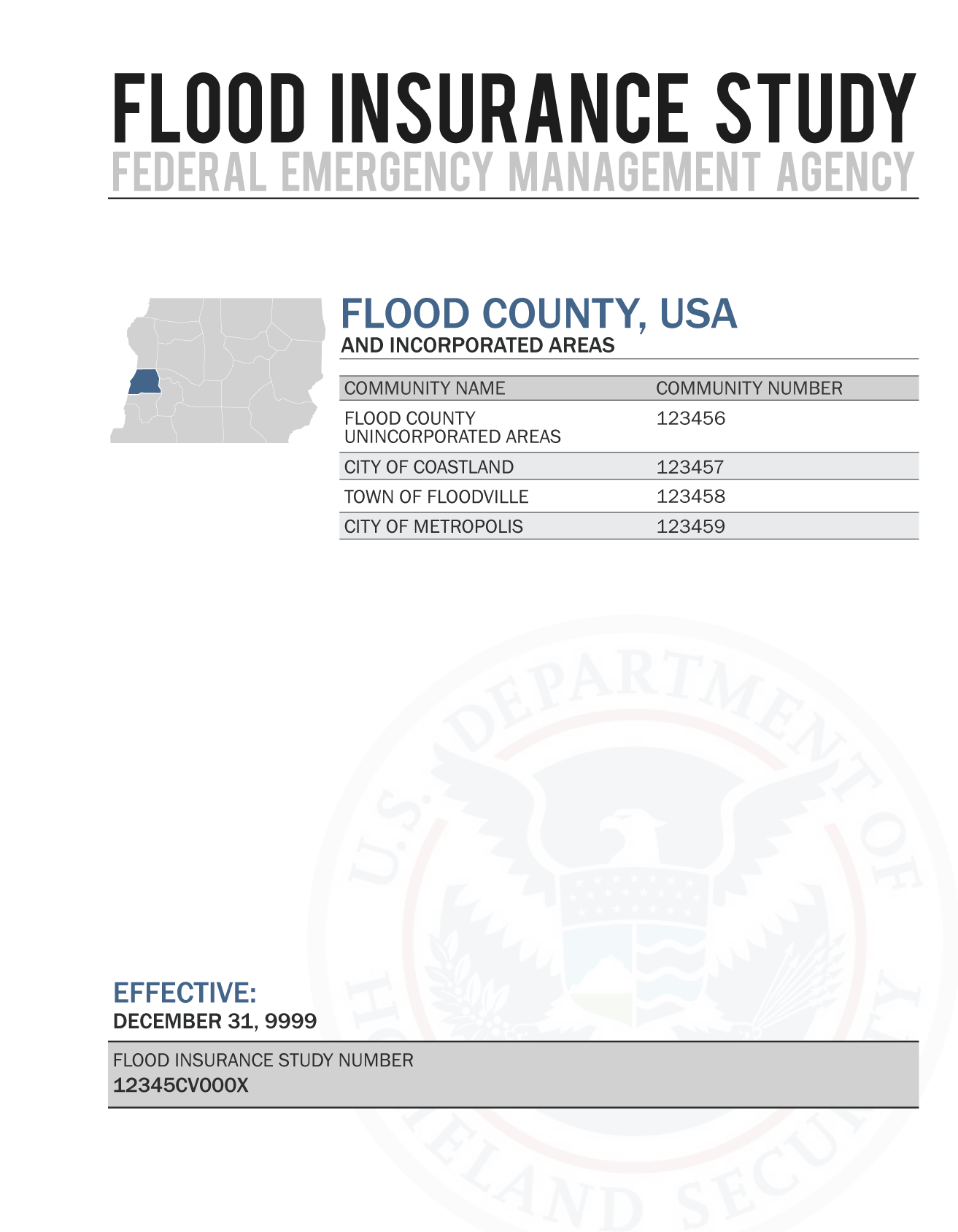 VOLUME 1 OF 5TABLE OF CONTENTSVolume 1SectionsPageSECTION 1.0 – INTRODUCTION	11.1	The National Flood Insurance Program	11.2	Purpose of this Flood Insurance Study Report	21.3	Jurisdictions Included in the Flood Insurance Study Project	21.4	Considerations for using this Flood Insurance Study Report	10SECTION 2.0 – FLOODPLAIN MANAGEMENT APPLICATIONS	222.1	Floodplain Boundaries	222.2	Floodways	482.3	Base Flood Elevations	492.4	Non-Encroachment Zones	502.5	Coastal Flood Hazard Areas	502.5.1	Water Elevations and the Effects of Waves	512.5.2	Floodplain Boundaries and BFEs for Coastal Areas	522.5.3	Coastal High Hazard Areas	532.5.4	Limit of Moderate Wave Action (LIMWA)	54SECTION 3.0 – INSURANCE APPLICATIONS	553.1	National Flood Insurance Program Insurance Zones	553.2	Coastal Barrier Resources System	56SECTION 4.0 – AREA STUDIED	564.1	Basin Description	564.2	Principal Flood Problems	574.3	Non-Levee Flood Protection Measures	604.4	Levees		60SECTION 5.0 – ENGINEERING METHODS	615.1	Hydrologic Analyses	615.2	Hydraulic Analyses	87FiguresPageFigure 1: FIRM Panel Index	12Figure 2: FIRM Notes to Users	15Figure 3: Map Legend for FIRM	18Figure 4: Floodway Schematic	49Figure 5: Wave Runup Transect Schematic	52Figure 6: Coastal Transect Schematic	54Figure 7: Frequency Discharge-Drainage Area Curves	86TablesPageTable 1: Listing of NFIP Jurisdictions	2Table 2: Flooding Sources Included in this FIS Report	23Table 3: Flood Zone Designations by Community	55Table 4: Coastal Barrier Resources System Information	56Table 5: Basin Characteristics	57Table 6: Principal Flood Problems	58Table 7: Historic Flooding Elevations	59Table 8: Non-Levee Flood Protection Measures	60Table 9: Levees	60Table 10: Summary of Discharges	62Table 11: Summary of Non-Coastal Stillwater Elevations	86Table 12: Stream Gage Information used to Determine Discharges	87Table 13: Summary of Hydrologic and Hydraulic Analyses	88Volume 2SectionsPageSECTION 5.0 – ENGINEERING METHODS (continued)	5.3	Coastal Analyses	1295.3.1	Total Stillwater Elevations	1295.3.2	Waves	1305.3.3	Coastal Erosion	1305.3.4	Wave Hazard Analyses	1305.4	Alluvial Fan Analyses	146SECTION 6.0 – MAPPING METHODS	1466.1	Vertical and Horizontal Control	1466.2	Base Map	1476.3	Floodplain and Floodway Delineation	148FiguresPageFigure 8: 1% Annual Chance Total Stillwater Elevations for Coastal Areas	129Figure 9: Transect Location Map	145TablesPageTable 13: Summary of Hydrologic and Hydraulic Analyses (continued)	95Table 14: Roughness Coefficients	127Table 15: Summary of Coastal Analyses	129Table 16: Tide Gage Analysis Specifics	130Table 17: Coastal Transect Parameters	133Table 18: Summary of Alluvial Fan Analyses	146Table 19: Results of Alluvial Fan Analyses	146Table 20: Countywide Vertical Datum Conversion	147Table 21: Stream-Based Vertical Datum Conversion	147Table 22: Base Map Sources	147Table 23: Summary of Topographic Elevation Data used in Mapping	149Table 24: Floodway Data	150Volume 3SectionsPageSECTION 6.0 – MAPPING METHODS (continued)	1466.4	Coastal Flood Hazard Mapping	1896.5	FIRM Revisions	1896.5.1	Letters of Map Amendment	1896.5.2	Letters of Map Revision Based on Fill	1896.5.3	Letters of Map Revision	1906.5.4	Physical Map Revisions	1906.5.5	Contracted Restudies	1916.5.6	Community Map History	191SECTION 7.0 – CONTRACTED STUDIES AND COMMUNITY COORDINATION	1947.1	Contracted Studies	1947.2	Community Meetings	197SECTION 8.0 – ADDITIONAL INFORMATION	207SECTION 9.0 – BIBLIOGRAPHY AND REFERENCES	210TablesPageTable 25: Flood hazard and Non-Encroachment Data for Selected Streams	189Table 26: Summary of Coastal Transect Mapping Considerations	189Table 27: Incorporated Letters of Map Change	190Table 28: Community Map History	192Table 29: Summary of Contracted Studies Included in this FIS Report	194Table 30: Community Meetings	198Table 31: Map Repositories	207Table 32: Additional Information	209Table 33: Bibliography and References	211ExhibitsFlood Profiles	PanelVolume 4ExhibitsFlood Profiles	PanelVolume 5ExhibitsFlood Profiles	PanelPublished SeparatelyFlood Insurance Rate Map (FIRM)FLOOD INSURANCE STUDY REPORTROCKINGHAM COUNTY, NEW HAMPSHIRESECTION 1.0 – INTRODUCTION1.1	The National Flood Insurance ProgramThe National Flood Insurance Program (NFIP) is a voluntary Federal program that enables property owners in participating communities to purchase insurance protection against losses from flooding. This insurance is designed to provide an alternative to disaster assistance to meet the escalating costs of repairing damage to buildings and their contents caused by floods.For decades, the national response to flood disasters was generally limited to constructing flood-control works such as dams, levees, sea-walls, and the like, and providing disaster relief to flood victims. This approach did not reduce losses nor did it discourage unwise development. In some instances, it may have actually encouraged additional development. To compound the problem, the public generally could not buy flood coverage from insurance companies, and building techniques to reduce flood damage were often overlooked.In the face of mounting flood losses and escalating costs of disaster relief to the general taxpayers, the U.S. Congress created the NFIP. The intent was to reduce future flood damage through community floodplain management ordinances, and provide protection for property owners against potential losses through an insurance mechanism that requires a premium to be paid for the protection.The U.S. Congress established the NFIP on August 1, 1968, with the passage of the National Flood Insurance Act of 1968. The NFIP was broadened and modified with the passage of the Flood Disaster Protection Act of 1973 and other legislative measures. It was further modified by the National Flood Insurance Reform Act of 1994 and the Flood Insurance Reform Act of 2004. The NFIP is administered by the Federal Emergency Management Agency (FEMA), which is a component of the Department of Homeland Security (DHS).Participation in the NFIP is based on an agreement between local communities and the Federal Government. If a community adopts and enforces floodplain management regulations to reduce future flood risks to new construction and substantially improved structures in Special Flood Hazard Areas (SFHAs), the Federal Government will make flood insurance available within the community as a financial protection against flood losses. The community’s floodplain management regulations must meet or exceed criteria established in accordance with Title 44 Code of Federal Regulations (CFR) Part 60.3, Criteria for Land Management and Use.SFHAs are delineated on the community’s Flood Insurance Rate Maps (FIRMs). Under the NFIP, buildings that were built before the flood hazard was identified on the community’s FIRMs are generally referred to as “Pre-FIRM” buildings. When the NFIP was created, the U.S. Congress recognized that insurance for Pre-FIRM buildings would be prohibitively expensive if the premiums were not subsidized by the Federal Government. Congress also recognized that most of these floodprone buildings were built by individuals who did not have sufficient knowledge of the flood hazard to make informed decisions. The NFIP requires that full actuarial rates reflecting the complete flood risk be charged on all buildings constructed or substantially improved on or after the effective date of the initial FIRM for the community or after December 31, 1974, whichever is later. These buildings are generally referred to as “Post-FIRM” buildings.1.2	Purpose of this Flood Insurance Study ReportThis Flood Insurance Study (FIS) report revises and updates information on the existence and severity of flood hazards for the study area. The studies described in this report developed flood hazard data that will be used to establish actuarial flood insurance rates and to assist communities in efforts to implement sound floodplain management.In some states or communities, floodplain management criteria or regulations may exist that are more restrictive than the minimum Federal requirements. Contact your State NFIP Coordinator to ensure that any higher State standards are included in the community’s regulations.1.3	Jurisdictions Included in the Flood Insurance Study ProjectThis FIS report covers the geographic area of Rockingham County, New Hampshire.The jurisdictions that are included in this project area, along with the Community Identification Number (CID) for each community and the 8-digit Hydrologic Unit Codes (HUC-8) sub-basins affecting each, are shown in Table 1. The Flood Insurance Rate Map (FIRM) panel numbers that affect each community are also listed. If the flood hazard data for the community is not included in this FIS Report, the location of that data is identified.Table 1: Listing of NFIP Jurisdictions1 Panel Not Printed 1.4	Considerations for using this Flood Insurance Study ReportThe NFIP encourages State and local governments to implement sound floodplain management programs. To assist in this endeavor, each FIS Report provides floodplain data, which may include a combination of the following: 10-, 4-, 2-, 1-, and 0.2-percent annual chance flood elevations (the 1% annual chance flood elevation is also referred to as the Base Flood Elevation (BFE)); delineations of the 1% annual chance and 0.2% annual chance floodplains; and 1% annual chance floodway. This information is presented on the FIRM and/or in many components of the FIS Report, including Flood Profiles, Floodway Data tables, Summary of Non-Coastal Stillwater Elevations tables, and Coastal Transect Parameters tables (not all components may be provided for a specific FIS).This section presents important considerations for using the information contained in this FIS Report and the FIRM, including changes in format and content. Figures 1, 2, and 3 present information that applies to using the FIRM with the FIS Report.Part or all of this FIS Report may be revised and republished at any time. In addition, part of this FIS Report may be revised by a Letter of Map Revision (LOMR), which does not involve republication or redistribution of the FIS Report. Refer to Section 6.5 of this FIS Report for information about the process to revise the FIS Report and/or FIRM.It is, therefore, the responsibility of the user to consult with community officials by contacting the community repository to obtain the most current FIS Report components. Communities participating in the NFIP have established repositories of flood hazard data for floodplain management and flood insurance purposes. Community map repository addresses are provided in Table 31, “Map Repositories,” within this FIS Report.New FIS Reports are frequently developed for multiple communities, such as entire counties. A countywide FIS Report incorporates previous FIS Reports for individual communities and the unincorporated area of the county (if not jurisdictional) into a single document and supersedes those documents for the purposes of the NFIP.The initial Countywide FIS Report for Rockingham County became effective on May 17, 2005. Refer to Table 28 for information about subsequent revisions to the FIRMs.Selected FIRM panels for the community may contain information (such as floodways and cross sections) that was previously shown separately on the corresponding Flood Boundary and Floodway Map (FBFM) panels. In addition, former flood hazard zone designations have been changed as follows: Old Zone		New Zone		A1 through A30 	AE V1 through V30 	VE B 			X (shaded) C 			X (unshaded)FEMA has developed a Guide to Flood Maps (FEMA 258) and online tutorials to assist users in accessing the information contained on the FIRM. These include how to read panels and step-by-step instructions to obtain specific information. To obtain this guide and other assistance in using the FIRM, visit the FEMA Web site at www.fema.gov/online-tutorials.The FIRM Panel Index in Figure 1 shows the overall FIRM panel layout within Rockingham County, and also displays the panel number and effective date for each FIRM panel in the county. Other information shown on the FIRM Panel Index includes community boundaries, flooding sources, watershed boundaries, and United States Geological Survey (USGS) Hydrologic Unit Code – 8 (HUC-8) codes.Figure 1: FIRM Panel Index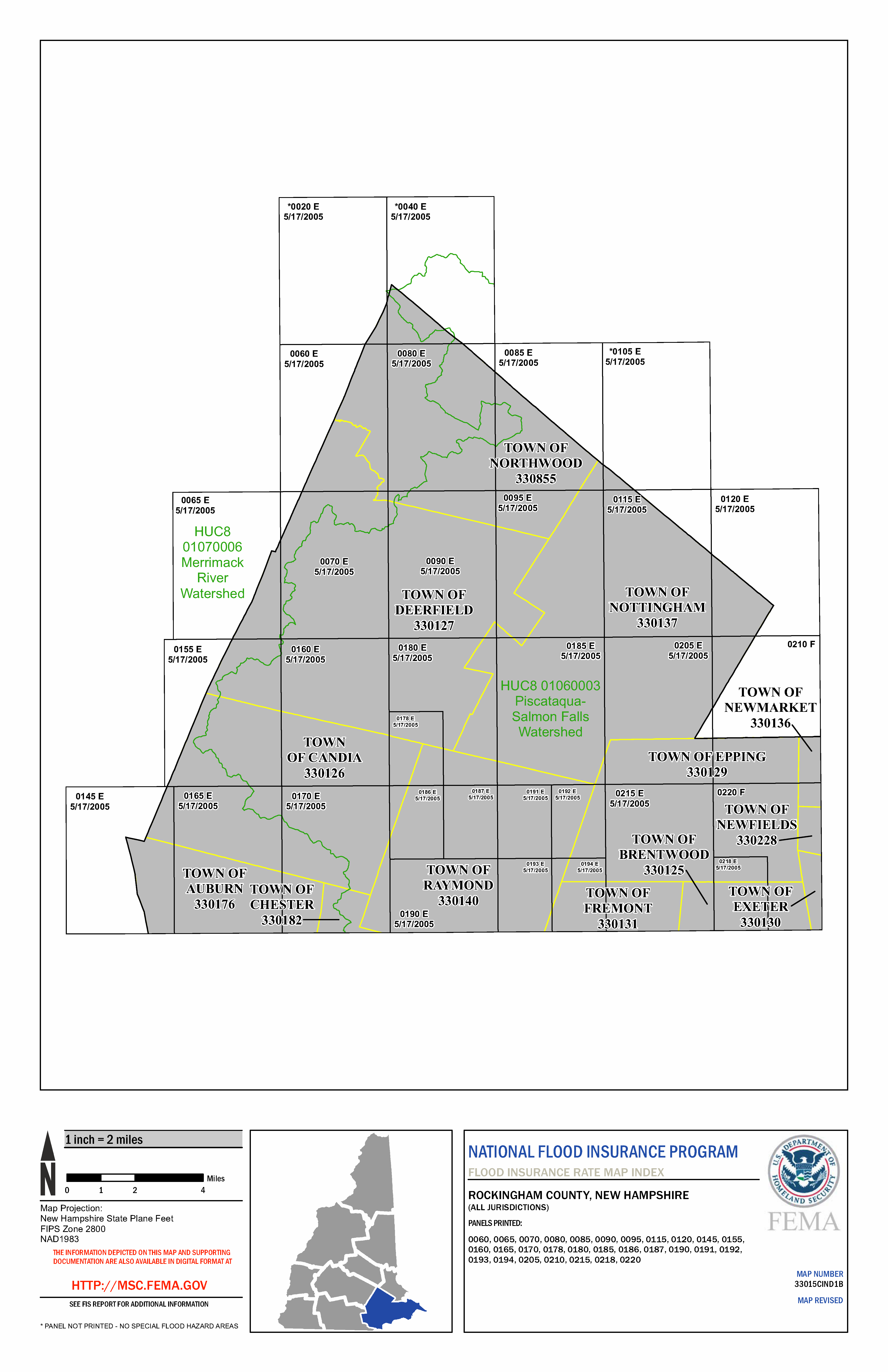 Figure 1: FIRM Panel Index (continued)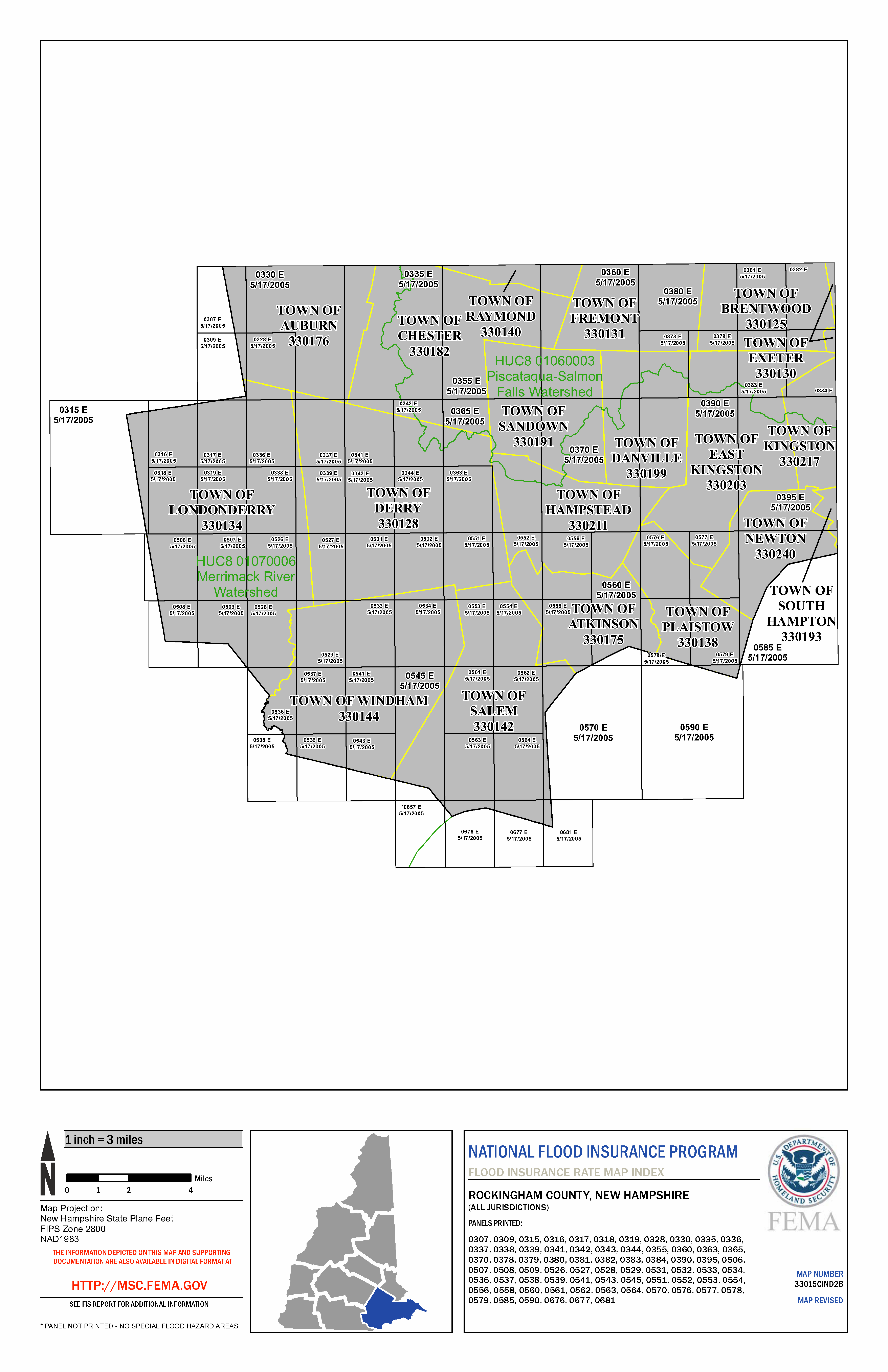 Figure 1: FIRM Panel Index (continued)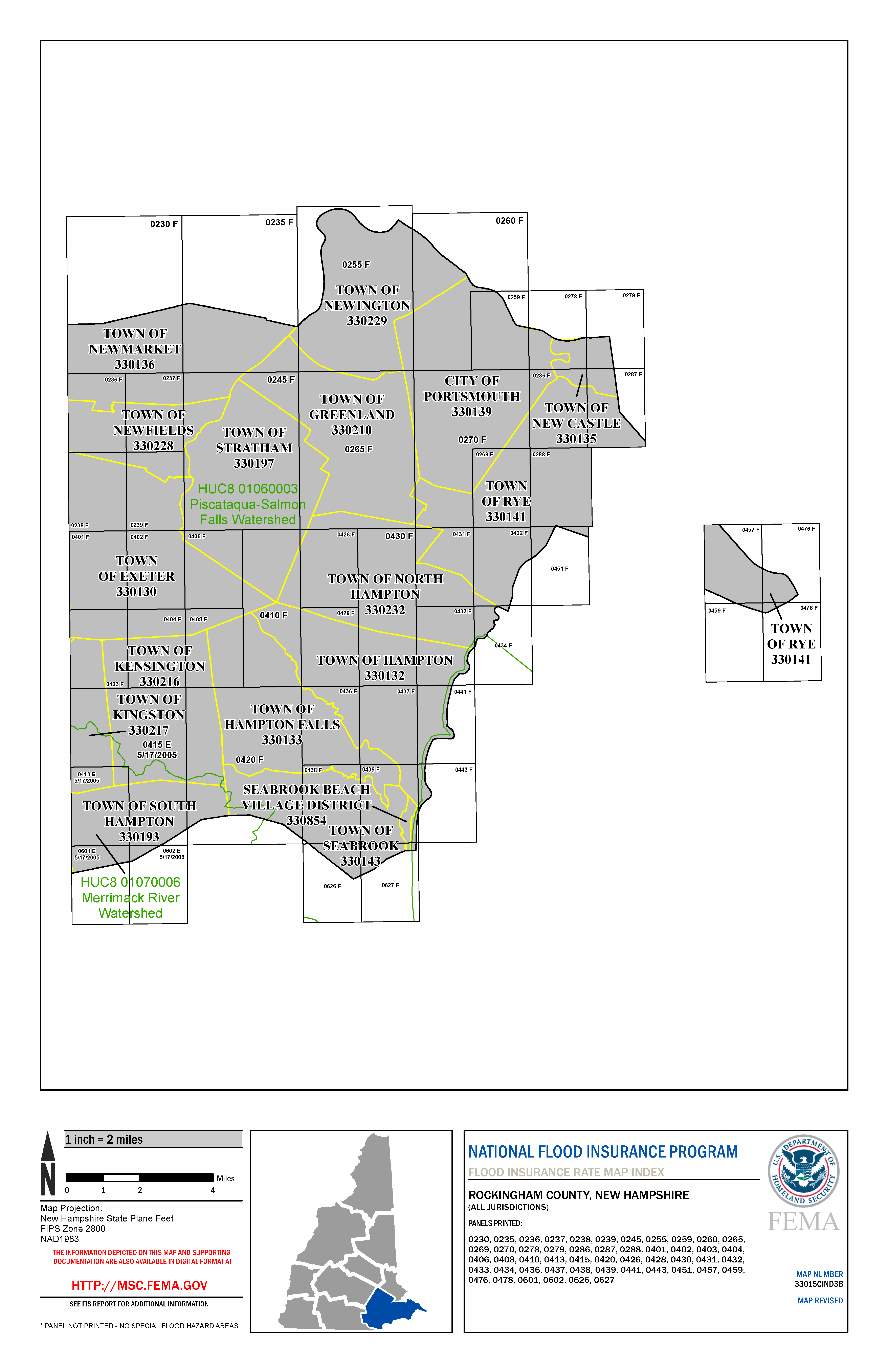 Each FIRM panel may contain specific notes to the user that provide additional information regarding the flood hazard data shown on that map. However, the FIRM panel does not contain enough space to show all the notes that may be relevant in helping to better understand the information on the panel. Figure 2 contains the full list of these notes.Figure 2: FIRM Notes to UsersEach FIRM panel contains an abbreviated legend for the features shown on the maps. However, the FIRM panel does not contain enough space to show the legend for all map features. Figure 3 shows the full legend of all map features. Note that not all of these features may appear on the FIRM panels in Rockingham County.Figure 3: Map Legend for FIRMSECTION 2.0 – FLOODPLAIN MANAGEMENT APPLICATIONS2.1	Floodplain BoundariesTo provide a national standard without regional discrimination, the 1% annual chance (100-year) flood has been adopted by FEMA as the base flood for floodplain management purposes. The 0.2% annual chance (500-year) flood is employed to indicate additional areas of flood hazard in the community.Each flooding source included in the project scope has been studied and mapped using professional engineering and mapping methodologies that were agreed upon by FEMA and Rockingham County as appropriate to the risk level. Flood risk is evaluated based on factors such as known flood hazards and projected impact on the built environment. Engineering analyses were performed for each studied flooding source to calculate its 1% annual chance flood elevations; elevations corresponding to other floods (e.g. 10, 4, 2, 0.2-percent annual chance, etc.) may have also been computed for certain flooding sources. Engineering models and methods are described in detail in Section 5.0 of this FIS Report. The modeled elevations at cross sections were used to delineate the floodplain boundaries on the FIRM; between cross sections, the boundaries were interpolated using elevation data from various sources. More information on specific mapping methods is provided in Section 6.0 of this FIS Report.Depending on the accuracy of available topographic data (Table 23), study methodologies employed (Section 5.0), and flood risk, certain flooding sources may be mapped to show both the 1% and 0.2% annual chance floodplain boundaries, regulatory water surface elevations (BFEs), and/or a regulatory floodway. Similarly, other flooding sources may be mapped to show only the 1% annual chance floodplain boundary on the FIRM, without published water surface elevations. In cases where the 1% and 0.2% annual chance floodplain boundaries are close together, only the 1% annual chance floodplain boundary is shown on the FIRM. Figure 3, “Map Legend for FIRM”, describes the flood zones that are used on the FIRMs to account for the varying levels of flood risk that exist along flooding sources within the project area. Table 2 and Table 3 indicate the flood zone designations for each flooding source and each community within Rockingham County.Table 2, “Flooding Sources Included in this FIS Report,” lists each flooding source, including its study limits, affected communities, mapped zone on the FIRM, and the completion date of its engineering analysis from which the flood elevations on the FIRM and in the FIS Report were derived. Descriptions and dates for the latest hydrologic and hydraulic analyses of the flooding sources are shown in Table 13. Floodplain boundaries for these flooding sources are shown on the FIRM (published separately) using the symbology described in Figure 3. On the map, the 1% annual chance floodplain corresponds to the SFHAs. The 0.2% annual chance floodplain shows areas that, although out of the regulatory floodplain, are still subject to flood hazards.Small areas within the floodplain boundaries may lie above the flood elevations but cannot be shown due to limitations of the map scale and/or lack of detailed topographic data. The procedures to remove these areas from the SFHA are described in Section 6.5 of this FIS Report.Table 2: Flooding Sources Included in this FIS Report2.2	FloodwaysEncroachment on floodplains, such as structures and fill, reduces flood-carrying capacity, increases flood heights and velocities, and increases flood hazards in areas beyond the encroachment itself. One aspect of floodplain management involves balancing the economic gain from floodplain development against the resulting increase in flood hazard.For purposes of the NFIP, a floodway is used as a tool to assist local communities in balancing floodplain development against increasing flood hazard. With this approach, the area of the 1% annual chance floodplain on a river is divided into a floodway and a floodway fringe based on hydraulic modeling. The floodway is the channel of a stream, plus any adjacent floodplain areas, that must be kept free of encroachment in order to carry the 1% annual chance flood. The floodway fringe is the area between the floodway and the 1% annual chance floodplain boundaries where encroachment is permitted. The floodway must be wide enough so that the floodway fringe could be completely obstructed without increasing the water surface elevation of the 1% annual chance flood more than 1 foot at any point. Typical relationships between the floodway and the floodway fringe and their significance to floodplain development are shown in Figure 4.To participate in the NFIP, Federal regulations require communities to limit increases caused by encroachment to 1.0 foot, provided that hazardous velocities are not produced. Regulations for New Hampshire require communities in Rockingham County to limit increases caused by encroachment to 1.0 foot and several communities have adopted additional restrictions. The floodways in this project are presented to local agencies as minimum standards that can be adopted directly or that can be used as a basis for additional floodway projects.Figure 4: Floodway Schematic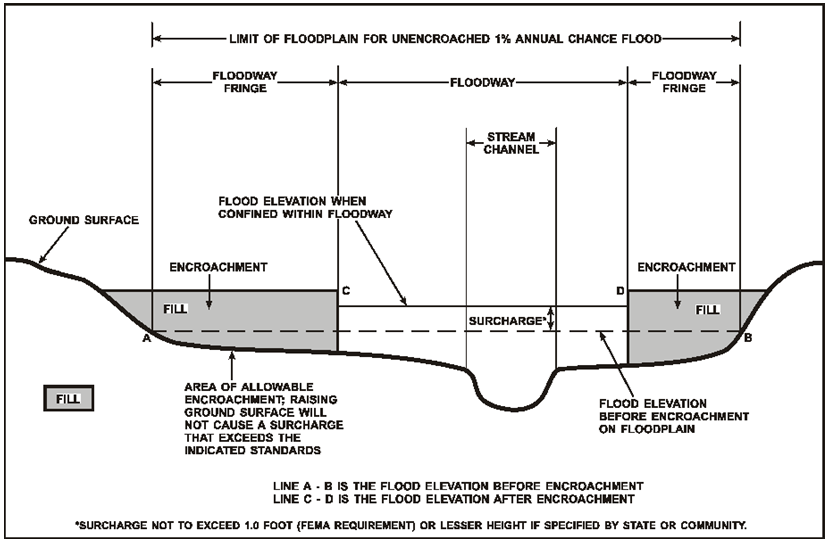 Floodway widths presented in this FIS Report and on the FIRM were computed at cross sections. Between cross sections, the floodway boundaries were interpolated. For certain stream segments, floodways were adjusted so that the amount of floodwaters conveyed on each side of the floodplain would be reduced equally. The results of the floodway computations have been tabulated for selected cross sections and are shown in Table 24, “Floodway Data.”All floodways that were developed for this Flood Risk Project are shown on the FIRM using the symbology described in Figure 3. In cases where the floodway and 1% annual chance floodplain boundaries are either close together or collinear, only the floodway boundary has been shown on the FIRM. For information about the delineation of floodways on the FIRM, refer to Section 6.3.2.3	Base Flood ElevationsThe hydraulic characteristics of flooding sources were analyzed to provide estimates of the elevations of floods of the selected recurrence intervals. The Base Flood Elevation (BFE) is the elevation of the 1% annual chance flood. These BFEs are most commonly rounded to the whole foot, as shown on the FIRM, but in certain circumstances or locations they may be rounded to 0.1 foot. Cross section lines shown on the FIRM may also be labeled with the BFE rounded to 0.1 foot. Whole-foot BFEs derived from engineering analyses that apply to coastal areas, areas of ponding, or other static areas with little elevation change may also be shown at selected intervals on the FIRM.Cross sections with BFEs shown on the FIRM correspond to the cross sections shown in the Floodway Data table and Flood Profiles in this FIS Report. BFEs are primarily intended for flood insurance rating purposes. For construction and/or floodplain management purposes, users are cautioned to use the flood elevation data presented in this FIS Report in conjunction with the data shown on the FIRM.2.4	Non-Encroachment ZonesSome States and communities use non-encroachment zones to manage floodplain development. For flooding sources with medium flood risk, field surveys are often not collected and surveyed bridge and culvert geometry is not developed. Standard hydrologic and hydraulic analyses are still performed to determine BFEs in these areas. However, floodways are not typically determined, since specific channel profiles are not developed. To assist communities with managing floodplain development in these areas, a “non-encroachment zone” may be provided. While not a FEMA designated floodway, the non-encroachment zone represents that area around the stream that should be reserved to convey the 1% annual chance flood event. As with a floodway, all surcharges must fall within the acceptable range in the non-encroachment zone.General setbacks can be used in areas of lower risk (e.g. unnumbered Zone A), but these are not considered sufficient where an unnumbered Zone A is replaced by Zone AE. The NFIP requires communities to ensure that any development in a non-encroachment area causes no increase in BFEs. Communities must generally prohibit development within the area defined by the non-encroachment width to meet the NFIP requirement. Regulations for New Hampshire require communities in Rockingham County to limit increases caused by encroachment to 1.0 foot and several communities have adopted additional restrictions for non-encroachment areas.Non-encroachment determinations may be delineated where it is not possible to delineate floodways because specific channel profiles with bridge and culvert geometry were not developed. Any non-encroachment determinations for this Flood Risk Project have been tabulated for selected cross sections and are shown in Table 25, “Flood Hazard and Non-Encroachment Data for Selected Streams.” Areas for which non-encroachment zones are provided show BFEs and the 1% annual chance floodplain boundaries mapped as Zone AE on the FIRM but no floodways.2.5	Coastal Flood Hazard AreasFor most areas along rivers, streams, and small lakes, BFEs and floodplain boundaries are based on the amount of water expected to enter the area during a 1% annual chance flood and the geometry of the floodplain. Floods in these areas are typically caused by storm events. However, for areas on or near ocean coasts, large rivers, or large bodies of water, BFE and floodplain boundaries may need to be based on additional components, including storm surges and waves. Communities on or near ocean coasts face flood hazards caused by offshore seismic events as well as storm events. Coastal flooding sources that are included in this Flood Risk Project are shown in Table 2. 2.5.1	Water Elevations and the Effects of WavesSpecific terminology is used in coastal analyses to indicate which components have been included in evaluating flood hazards.The stillwater elevation (SWEL or still water level) is the surface of the water resulting from astronomical tides, storm surge, and freshwater inputs, but excluding wave setup contribution or the effects of waves. Astronomical tides are periodic rises and falls in large bodies of water caused by the rotation of the earth and by the gravitational forces exerted by the earth, moon and sun. Storm surge is the additional water depth that occurs during large storm events. These events can bring air pressure changes and strong winds that force water up against the shore. Freshwater inputs include rainfall that falls directly on the body of water, runoff from surfaces and overland flow, and inputs from rivers.  The 1% annual chance stillwater elevation is the stillwater elevation that has been calculated for a storm surge from a 1% annual chance storm. The 1% annual chance storm surge can be determined from analyses of tidal gage records, statistical study of regional historical storms, or other modeling approaches. Stillwater elevations for storms of other frequencies can be developed using similar approaches. The total stillwater elevation (also referred to as the mean water level) is the stillwater elevation plus wave setup contribution but excluding the effects of waves. Wave setup is the increase in stillwater elevation at the shoreline caused by the reduction of waves in shallow water. It occurs as breaking wave momentum is transferred to the water column. Like the stillwater elevation, the total stillwater elevation is based on a storm of a particular frequency, such as the 1% annual chance storm. Wave setup is typically estimated using standard engineering practices or calculated using models, since tidal gages are often sited in areas sheltered from wave action and do not capture this information. Coastal analyses may examine the effects of overland waves by analyzing storm-induced erosion, overland wave propagation, wave runup, and/or wave overtopping. Storm-induced erosion is the modification of existing topography by erosion caused by a specific storm event, as opposed to general erosion that occurs at a more constant rate. Overland wave propagation describes the combined effects of variation in ground elevation, vegetation, and physical features on wave characteristics as waves move onshore. Wave runup is the uprush of water from wave action on a shore barrier. It is a function of the roughness and geometry of the shoreline at the point where the stillwater elevation intersects the land. Wave overtopping refers to wave runup that occurs when waves pass over the crest of a barrier. Figure 5: Wave Runup Transect Schematic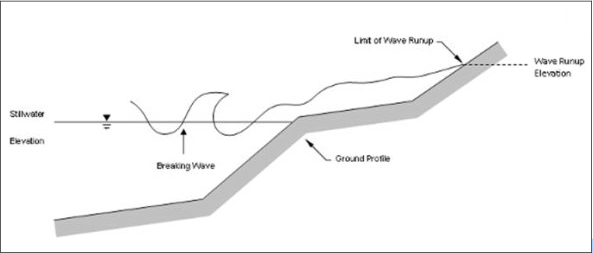 2.5.2	Floodplain Boundaries and BFEs for Coastal AreasFor coastal communities along the Atlantic and Pacific Oceans, the Gulf of Mexico, the Great Lakes, and the Caribbean Sea, flood hazards must take into account how storm surges, waves, and extreme tides interact with factors such as topography and vegetation. Storm surge and waves must also be considered in assessing flood risk for certain communities on rivers or large inland bodies of water. Beyond areas that are affected by waves and tides, coastal communities can also have riverine floodplains with designated floodways, as described in previous sections. Floodplain Boundaries In many coastal areas, storm surge is the principle component of flooding. The extent of the 1% annual chance floodplain in these areas is derived from the total stillwater elevation (stillwater elevation including storm surge plus wave setup) for the 1% annual chance storm. The methods that were used for calculation of total stillwater elevations for coastal areas are described in Section 5.3 of this FIS Report. Location of total stillwater elevations for coastal areas are shown in Figure 8, “1% Annual Chance Total Stillwater Levels for Coastal Areas.” In some areas, the 1% annual chance floodplain is determined based on the limit of wave runup or wave overtopping for the 1% annual chance storm surge. The methods that were used for calculation of wave hazards are described in Section 5.3 of this FIS Report. Table 26 presents the types of coastal analyses that were used in mapping the 1% annual chance floodplain in coastal areas. Coastal BFEs Coastal BFEs are calculated as the total stillwater elevation (stillwater elevation including storm surge plus wave setup) for the 1% annual chance storm plus the additional flood hazard from overland wave effects (storm-induced erosion, overland wave propagation, wave runup and wave overtopping). Where they apply, coastal BFEs are calculated along transects extending from offshore to the limit of coastal flooding onshore. Results of these analyses are accurate until local topography, vegetation, or development type and density within the community undergoes major changes. Parameters that were included in calculating coastal BFEs for each transect included in this FIS Report are presented in Table 17, “Coastal Transect Parameters.” The locations of transects are shown in Figure 9, “Transect Location Map.” More detailed information about the methods used in coastal analyses and the results of intermediate steps in the coastal analyses are presented in Section 5.3 of this FIS Report. Additional information on specific mapping methods is provided in Section 6.4 of this FIS Report.2.5.3	Coastal High Hazard AreasCertain areas along the open coast and other areas may have higher risk of experiencing structural damage caused by wave action and/or high-velocity water during the 1% annual chance flood. These areas will be identified on the FIRM as Coastal High Hazard Areas (CHHAs).CHHAs are designated as “V” zones (for “velocity wave zones”) and are subject to more stringent regulatory requirements and a different flood insurance rate structure. The areas of greatest risk are shown as VE on the FIRM. Zone VE is further subdivided into elevation zones and shown with BFEs on the FIRM. The landward limit of the Primary Frontal Dune (PFD) occurs at a point where there is a distinct change from a relatively steep slope to a relatively mild slope; this point represents the landward extension of Zone VE. Areas of lower risk in the CHHA are designated with Zone V on the FIRM. More detailed information about the identification and designation of Zone VE is presented in Section 6.4 of this FIS Report. Areas that are not within the CHHA but are SFHAs may still be impacted by coastal flooding and damaging waves; these areas are shown as “A” zones on the FIRM. Figure 6, “Coastal Transect Schematic,” illustrates the relationship between the base flood elevation, the 1% annual chance stillwater elevation, and the ground profile as well as the location of the Zone VE and Zone AE areas in an area without a PFD subject to overland wave propagation. This figure also illustrates energy dissipation and regeneration of a wave as it moves inland.Figure 6: Coastal Transect Schematic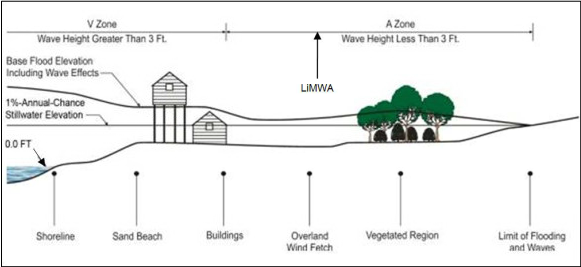 2.5.4	Limit of Moderate Wave Action (LIMWA)Laboratory tests and field investigations have shown that wave heights as little as 1.5 feet can cause damage to and failure of typical Zone AE building construction. Wood-frame, light gage steel, or masonry walls on shallow footings or slabs are subject to damage when exposed to waves less than 3 feet in height. Other flood hazards associated with coastal waves (floating debris, high velocity flow, erosion, and scour) can also damage Zone AE construction. Therefore, a LiMWA boundary may be shown on the FIRM as an informational layer to assist coastal communities in safe rebuilding practices. The LiMWA represents the approximate landward limit of the 1.5-foot breaking wave. The location of the LiMWA relative to Zone VE and Zone AE is shown in Figure 6. The effects of wave hazards in Zone AE between Zone VE (or the shoreline where Zone VE is not identified) and the limit of the LiMWA boundary are similar to, but less severe than, those in Zone VE where 3-foot or greater breaking waves are projected to occur during the 1% annual chance flooding event. Communities are therefore encouraged to adopt and enforce more stringent floodplain management requirements than the minimum NFIP requirements in the LiMWA. The NFIP Community Rating System provides credits for these actions. Where wave runup elevations dominate over wave heights, there is no evidence to date of significant damage to residential structures by runup depths less than 3 feet. Examples of these areas include areas with steeply sloped beaches, bluffs, or flood protection structures that lie parallel to the shore. In these areas, the FIRM shows the LiMWA immediately landward of the VE/AE boundary. Similarly, in areas where the zone VE designation is based on the presence of a primary frontal dune or wave overtopping, the LiMWA is delineated immediately landward of the Zone VE/AE boundary.SECTION 3.0 – INSURANCE APPLICATIONS3.1	National Flood Insurance Program Insurance ZonesFor flood insurance applications, the FIRM designates flood insurance rate zones as described in Figure 3, “Map Legend for FIRM.” Flood insurance zone designations are assigned to flooding sources based on the results of the hydraulic or coastal analyses. Insurance agents use the zones shown on the FIRM and depths and base flood elevations in this FIS Report in conjunction with information on structures and their contents to assign premium rates for flood insurance policies.The 1% annual chance floodplain boundary corresponds to the boundary of the areas of special flood hazards (e.g. Zones A, AE, V, VE, etc.), and the 0.2% annual chance floodplain boundary corresponds to the boundary of areas of additional flood hazards.Table 3 lists the flood insurance zones in this Flood Risk Project Area within Rockingham County.Table 3: Flood Zone Designations by Community3.2	Coastal Barrier Resources SystemThis section is not applicable to this Flood Risk Project.Table 4: Coastal Barrier Resources System Information[Not Applicable to this Flood Risk Project]SECTION 4.0 – AREA STUDIED4.1	Basin DescriptionTable 5 contains a description of the characteristics of the HUC-8 sub-basins within which each community falls. The table includes the main flooding sources within each basin, a brief description of the basin, and its drainage area.Table 5: Basin Characteristics4.2	Principal Flood ProblemsTable 6 contains a description of the principal flood problems that have been noted for Rockingham County by flooding source.Table 6: Principal Flood ProblemsTable 7 contains information about historic flood elevations in the communities within Rockingham County.Table 7: Historic Flooding Elevations4.3	Non-Levee Flood Protection MeasuresTable 8 contains information about non-levee flood protection measures within Rockingham County such as dams, jetties, and or dikes. Levees are addressed in Section 4.4 of this FIS Report.Table 8: Non-Levee Flood Protection Measures4.4	LeveesThis section is not applicable to this Flood Risk Project.Table 9: Levees[Not Applicable to this Flood Risk Project]SECTION 5.0 – ENGINEERING METHODSFor the flooding sources in the county, standard hydrologic and hydraulic study methods were used to determine the flood hazard data required for this study. Flood events of a magnitude that are expected to be equaled or exceeded at least once on the average during any 10-, 25-, 50-, 100-, or 500-year period (recurrence interval) have been selected as having special significance for floodplain management and for flood insurance rates. These events commonly termed the 10-, 25-, 50-, 100-, and 500-year floods, have a 10-, 4-, 2-, 1-, and 0.2% annual chance, respectively, of being equaled or exceeded during any year.Although the recurrence interval represents the long-term, average period between floods of a specific magnitude, rare floods could occur at short intervals or even within the same year. The risk of experiencing a rare flood increases when periods greater than 1 year are considered. For example, the risk of having a flood that equals or exceeds the 100-year flood (1-percent chance of annual exceedance) during the term of a 30-year mortgage is approximately 26 percent (about 3 in 10); for any 90-year period, the risk increases to approximately 60 percent (6 in 10). The analyses reported herein reflect flooding potentials based on conditions existing in the county at the time of completion of this study. Maps and flood elevations will be amended periodically to reflect future changes.The engineering analyses described here incorporate the results of previously issued Letters of Map Change (LOMCs) listed in Table 27, “Incorporated Letters of Map Change”, which include Letters of Map Revision (LOMRs). For more information about LOMRs, refer to Section 6.5, “FIRM Revisions.”5.1	Hydrologic AnalysesHydrologic analyses were carried out to establish the peak elevation-frequency relationships for floods of the selected recurrence intervals for each flooding source studied. Hydrologic analyses are typically performed at the watershed level. Depending on factors such as watershed size and shape, land use and urbanization, and natural or man-made storage, various models or methodologies may be applied. A summary of the hydrologic methods applied to develop the discharges used in the hydraulic analyses for each stream is provided in Table 13. Greater detail (including assumptions, analysis, and results) is available in the archived project documentation.A summary of the discharges is provided in Table 10. Frequency Discharge-Drainage Area Curves used to develop the hydrologic models may also be shown in Figure 7 for selected flooding sources. A summary of stillwater elevations developed for non-coastal flooding sources is provided in Table 11. (Coastal stillwater elevations are discussed in Section 5.3 and shown in Table 17.) Stream gage information is provided in Table 12.Table 10: Summary of DischargesFigure 7: Frequency Discharge-Drainage Area Curves [Not Applicable to this Flood Risk Project]Table 11: Summary of Non-Coastal Stillwater Elevations1 NGVD2 NAVD * Data not availableTable 12: Stream Gage Information used to Determine Discharges5.2	Hydraulic AnalysesAnalyses of the hydraulic characteristics of flooding from the sources studied were carried out to provide estimates of the elevations of floods of the selected recurrence intervals. Base flood elevations on the FIRM represent the elevations shown on the Flood Profiles and in the Floodway Data tables in the FIS Report. Rounded whole-foot elevations may be shown on the FIRM in coastal areas, areas of ponding, and other areas with static base flood elevations. These whole-foot elevations may not exactly reflect the elevations derived from the hydraulic analyses. Flood elevations shown on the FIRM are primarily intended for flood insurance rating purposes. For construction and/or floodplain management purposes, users are cautioned to use the flood elevation data presented in this FIS Report in conjunction with the data shown on the FIRM. The hydraulic analyses for this FIS were based on unobstructed flow. The flood elevations shown on the profiles are thus considered valid only if hydraulic structures remain unobstructed, operate properly, and do not fail.For streams for which hydraulic analyses were based on cross sections, locations of selected cross sections are shown on the Flood Profiles (Exhibit 1). For stream segments for which a floodway was computed (Section 6.3), selected cross sections are also listed on Table 24, “Floodway Data.”A summary of the methods used in hydraulic analyses performed for this project is provided in Table 13. Roughness coefficients are provided in Table 14. Roughness coefficients are values representing the frictional resistance water experiences when passing overland or through a channel. They are used in the calculations to determine water surface elevations. Greater detail (including assumptions, analysis, and results) is available in the archived project documentation.Table 13: Summary of Hydrologic and Hydraulic Analyses*Data not availableTable 14: Roughness Coefficients5.3	Coastal AnalysesFor the areas of Rockingham County that are impacted by coastal flooding processes, coastal flood hazard analyses were performed to provide estimates of coastal BFEs. Coastal BFEs reflect the increase in water levels during a flood event due to extreme tides and storm surge as well as overland wave effects. The following subsections provide summaries of how each coastal process was considered for this FIS Report. Greater detail (including assumptions, analysis, and results) is available in the archived project documentation. Table 15 summarizes the methods and/or models used for the coastal analyses. Refer to Section 2.5.1 for descriptions of the terms used in this section.Table 15: Summary of Coastal Analyses5.3.1	Total Stillwater ElevationsThe total stillwater elevations (stillwater including storm surge plus wave setup) for the 1% annual chance flood were determined for areas subject to coastal flooding. The models and methods that were used to determine storm surge and wave setup are listed in Table 17. The stillwater elevation that was used for each transect in the coastal analyses is shown in Table 17, “Coastal Transect Parameters.” Table 17 shows the total stillwater elevations for the 1% annual chance flood that was determined for this coastal analysis.Figure 8: 1% Annual Chance Total Stillwater Elevations for Coastal Areas[Not Applicable to this Flood Risk Project]Table 16: Tide Gage Analysis Specifics[Not Applicable to this Flood Risk Project]5.3.2	WavesThis section is not applicable to this Flood Risk Project.5.3.3	Coastal ErosionThis section is not applicable to this Flood Risk Project.5.3.4	Wave Hazard AnalysesThe 10-, 2-, 1- and 0.2 percent annual chance stillwater elevations for the coastal areas within Rockingham County were derived from FEMA (2008) “Updating Tidal Profiles for the New England Coastline” updating the U.S. Army Corps of Engineers 1988 tidal gage profiles developed for the entire New England Coastline. The New England Tidal Flood Profiles, from Bergen Point, New York, to the Maine border with Canada, were updated by conducting new flood frequency analyses of long-term tide gage records available from the NOS and USACE. Parametric probability distributions were fit to the tide gage data using the method of L moments. The suite of probability distributions applied to the gage records included the original Pearson Type III distribution to enable comparisons between the old tidal flood profiles and the results from the new analyses. The tidal flood profiles were updated using the best fitting probability distribution, as determined by goodness-of-fit criteria.Areas of coastline subject to significant wave attack are referred to as coastal high hazard zones. The USACE has established the 3-foot breaking wave as the criterion for identifying the limit of coastal high hazard zones (USACE 1975; USACE 1973). The 3-foot wave has been determined as the minimum size wave capable of causing major damage to conventional wood frame or brick veneer structures. Damages to structures from wave heights between 1.5 and 3 feet are similar to, but less severe than, those in areas where wave heights are greater than 3 feet.  These areas have been designated as areas of moderate wave action, and areas up to the Limit of Moderate Wave Action (LiMWA) have been mapped on the FIRM.Overland wave height analyses were performed along each transect using the FEMA Wave Hazard Analysis for Flood Insurance Studies (WHAFIS) model to determine wave heights and corresponding wave crest elevations for the areas inundated by the tidal flooding. A wave runup analysis was performed to determine the height and extent of runup beyond the limit of tidal inundation. The results of these analyses were combined into a wave envelope, which was constructed by extending the wave runup elevation seaward to its intersection with the wave crest profile.Deepwater wave characteristics used as starting wave conditions to the wave setup, overland and wave runup analyses were derived from the USACE Wave Information Studies (WIS) hindcast stations, located off the New Hampshire coast. The USACE website (http://wis.usace.army.mil/) provides an extreme wave analysis performed on the yearly maxima (1980-1999) at the selected stations used as the source of the 1-percent annual chance event significant wave height. The wave period associated with the 1-percent wave significant wave height was derived using a wave steepness factor of 0.035, the average wave steepness of tropical and extra-tropical events. Such wave conditions were applied to all transects facing the Atlantic Ocean shoreline. Starting wave conditions for the New Castle area, located along the Piscataqua River, were derived using a limited fetch approach within the WHAFIS model.FEMA guidelines for Zone V mapping define HS as the significant wave height or the average over the highest one third of waves and TS as the significant wave period associated with the significant wave height.  Mean wave conditions are described as:=    0.626=    0.85where  is the average wave height of all waves and  is the average wave period.Wave heights and wave runup were computed along transects which were located perpendicular to the shoreline. The transects were located with consideration given to the physical and cultural characteristics of the land so that they would closely represent conditions in their locality. Transects were spaced close together in areas of complex topography and dense development. In areas having more uniform characteristics, the transects were spaced at larger intervals. It was also necessary to locate transects in areas where unique flooding existed and in areas where computed wave heights varied significantly between adjacent transects.The transect profiles were obtained using topographic and bathymetric data from various sources. The NOS Bathymetric data was acquired over several years by various agencies.  The data is compiled and distributed by NOAA NOS.  The bathymetric data for this project is a compilation of data acquired in 1947, 1950, 1953, 1954, 1955, 1997, 2000 and 2005.  The NOS states that the accuracy of the data acquired before 1965 is difficult to determine but data acquired after 1965 must comply with standards set forth in the NOS Hydrographic Surveys Specifications and Deliverables.  All bathymetric data received from the NOS has been found to meet these specifications.  The data was received in Mean Low Datum and converted to NAD_1983_StatePlane_New Hampshire_FIPS_1600_Feet for use in this project.LiDAR was collected at a 2.0 meter nominal post spacing (2.0m GSD) for approximately 8,200 mi2 of coastal areas including parts of Maine, New Hampshire, Massachusetts, Rhode Island, Connecticut, and New York, as part of the American Recovery and Reinvestment Act (ARRA) of 2010.  No snow was on the ground and rivers were at or below normal levels. Some areas of the project required 1.0 meter nominal post spacing (1.0m GSD), and a required 9.25cm Vertical Accuracy. The area covered by the Piscataqua/Salmon Falls study area was covered by 1.0 meter post spacing LiDAR data and a portion of the contributing drainage area was covered by the 2.0 meter post spacing LiDAR data.  A seamless Digital Elevation Model (DEM) at a 10 ft resolution was created combining the above datasets to create a base elevation for the coastal analyses.Figure 9, “Transect Location Map”, illustrates the location of the transects for the coastal study area.Dune erosion was applied as per standard FEMA (2007) Guidelines and Specifications for Flood Hazard Mapping Partners methodology and VE Zones were mapped up to the extent of the Primary Frontal Dune (PFD).Nearshore wave-induced processes, such as wave setup and wave runup, constitute a greater part of the combined wave envelope than storm surge due to location exposed to ocean waves.  The Direct Integrated Method (FEMA 2007) was used to determine wave setup along the coastline.Wave height calculations used in this study follow the methodology described in the FEMA (2007) Guidelines and Specifications for Flood Hazard Mapping Partners. Overland wave analyses were performed along each transects using the FEMA WHAFIS 4.0 model.Wave runup was computed in agreement with the FEMA (2005) “Procedure Memorandum No. 37” that recommends the use of the 2% wave runup for determining base flood elevations. For mild sandy beaches, Runup 2.0 was employed using mean wave conditions. Along armored shorelines, wave runup was determined using the Technical Advisory Committee for Water Retaining Structures (TAW) method (van der Meer 2002). The Shore Protection Manual (SPM) Method was applied in cases of wave runup on vertical structures.  For wave run-up at the crest of a slope that transitions to a plateau or down-slope, run-up values were determined using the “Methodology for wave run-up on a hypothetical slope” as described in the FEMA (2007) Guidelines and Specifications for Flood Hazard Mapping Partners. In areas where the wave runup overtopped the crest of a structure/bluff, the wave runup elevation was capped at 3 ft above the structure crest.The transect data for Rockingham County is presented in Table 17, “Coastal Transect Parameters,” which describes the location of each transect.Table 17: Coastal Transect ParametersFigure 9: Transect Location Map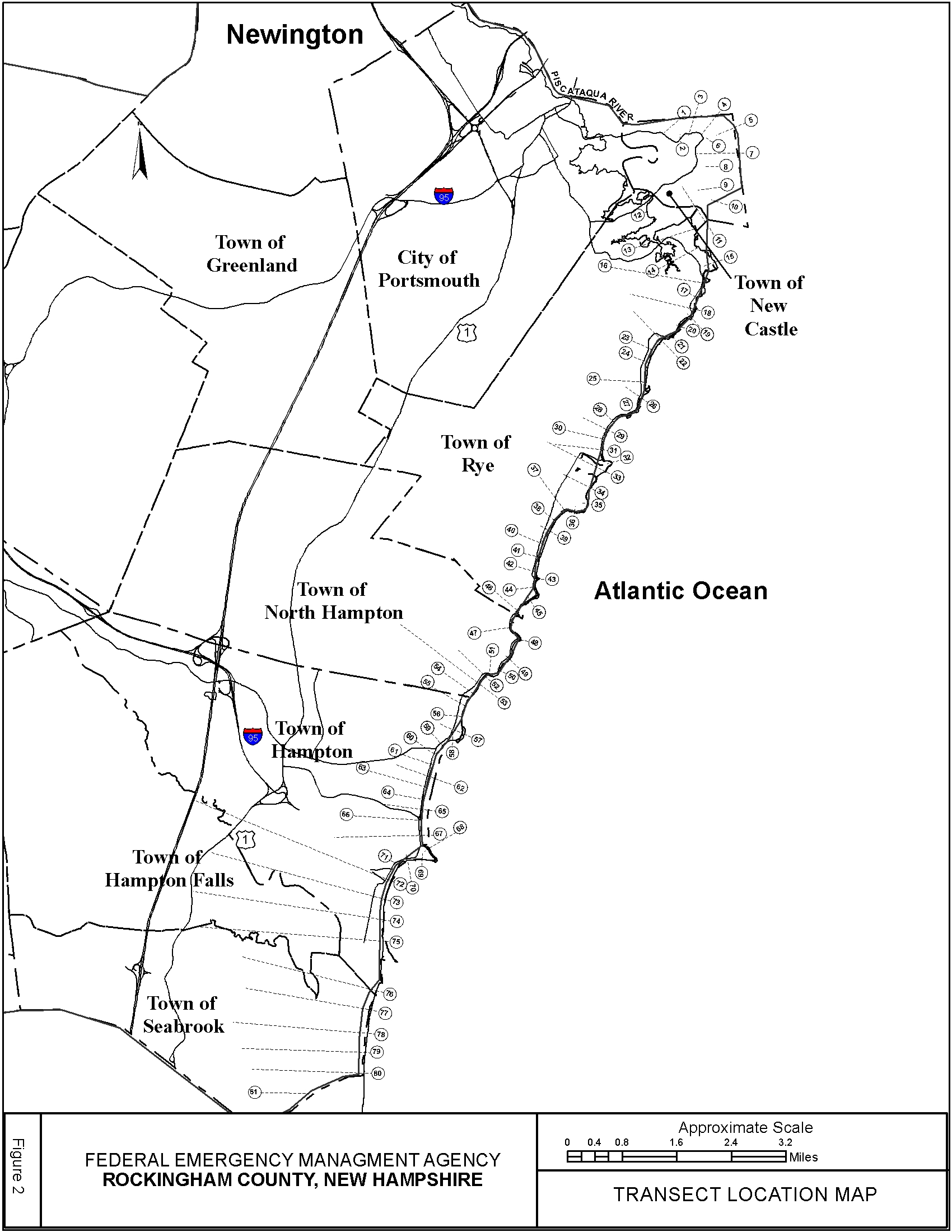 5.4	Alluvial Fan AnalysesThis section is not applicable to this Flood Risk Project.Table 18: Summary of Alluvial Fan Analyses[Not Applicable to this Flood Risk Project]Table 19: Results of Alluvial Fan Analyses[Not Applicable to this Flood Risk Project]SECTION 6.0 – MAPPING METHODS6.1	Vertical and Horizontal ControlAll FIS Reports and FIRMs are referenced to a specific vertical datum. The vertical datum provides a starting point against which flood, ground, and structure elevations can be referenced and compared. Until recently, the standard vertical datum used for newly created or revised FIS Reports and FIRMs was the National Geodetic Vertical Datum of 1929 (NGVD29). With the completion of the North American Vertical Datum of 1988 (NAVD88), many FIS Reports and FIRMs are now prepared using NAVD88 as the referenced vertical datum.Flood elevations shown in this FIS Report and on the FIRMs are referenced to NAVD88. These flood elevations must be compared to structure and ground elevations referenced to the same vertical datum. For information regarding conversion between NGVD29 and NAVD88 or other datum conversion, visit the National Geodetic Survey website at www.ngs.noaa.gov, or contact the National Geodetic Survey (NGS) at the following address:NGS Information ServicesNOAA, N/NGS12National Geodetic SurveySSMC-3, #92021315 East-West HighwaySilver Spring, Maryland 20910-3282(301) 713-3242Temporary vertical monuments are often established during the preparation of a flood hazard analysis for the purpose of establishing local vertical control. Although these monuments are not shown on the FIRM, they may be found in the archived project documentation associated with the FIS Report and the FIRMs for this community. Interested individuals may contact FEMA to access these data.To obtain current elevation, description, and/or location information for benchmarks in the area, please contact the Information Services Branch of the NGS at (301) 713-3242, or visit their website at www.ngs.noaa.gov.The datum conversion locations and values that were calculated for Rockingham County are provided in Table 20.Table 20: Countywide Vertical Datum ConversionTable 21: Stream-Based Vertical Datum Conversion[Not Applicable to this Flood Risk Project]6.2	Base MapThe FIRMs and FIS Report for this project have been produced in a digital format. The flood hazard information was converted to a Geographic Information System (GIS) format that meets FEMA’s FIRM database specifications and geographic information standards. This information is provided in a digital format so that it can be incorporated into a local GIS and be accessed more easily by the community. The FIRM Database includes most of the tabular information contained in the FIS Report in such a way that the data can be associated with pertinent spatial features. For example, the information contained in the Floodway Data table and Flood Profiles can be linked to the cross sections that are shown on the FIRMs. Additional information about the FIRM Database and its contents can be found in FEMA’s Guidelines and Standards for Flood Risk Analysis and Mapping, www.fema.gov/guidelines-and-standards-flood-risk-analysis-and-mapping.Base map information shown on the FIRM was derived from the sources described in Table 22.Table 22: Base Map Sources6.3	Floodplain and Floodway DelineationThe FIRM shows tints, screens, and symbols to indicate floodplains and floodways as well as the locations of selected cross sections used in the hydraulic analyses and floodway computations.For riverine flooding sources, the mapped floodplain boundaries shown on the FIRM have been delineated using the flood elevations determined at each cross section; between cross sections, the boundaries were interpolated using the topographic elevation data described in Table 23. In ponding areas, flood elevations were determined at each junction of the model; between junctions, boundaries were interpolated using the topographic elevation data described in Table 23.In cases where the 1% and 0.2% annual chance floodplain boundaries are close together, only the 1% annual chance floodplain boundary has been shown. Small areas within the floodplain boundaries may lie above the flood elevations but cannot be shown due to limitations of the map scale and/or lack of detailed topographic data.The floodway widths presented in this FIS Report and on the FIRM were computed for certain stream segments on the basis of equal conveyance reduction from each side of the floodplain. Floodway widths were computed at cross sections. Between cross sections, the floodway boundaries were interpolated. Table 2 indicates the flooding sources for which floodways have been determined. The results of the floodway computations for those flooding sources have been tabulated for selected cross sections and are shown in Table 24, “Floodway Data.”Certain flooding sources may have been studied that do not have published BFEs on the FIRMs, or for which there is a need to report the 1% annual chance flood elevations at selected cross sections because a published Flood Profile does not exist in this FIS Report. These streams may have also been studied using methods to determine non-encroachment zones rather than floodways. For these flooding sources, the 1% annual chance floodplain boundaries have been delineated using the flood elevations determined at each cross section; between cross sections, the boundaries were interpolated using the topographic elevation data described in Table 23. All topographic data used for modeling or mapping has been converted as necessary to NAVD88. The 1% annual chance elevations for selected cross sections along these flooding sources, along with their non-encroachment widths, if calculated, are shown in Table 25, “Flood Hazard and Non-Encroachment Data for Selected Streams.”Table 23: Summary of Topographic Elevation Data used in MappingBFEs shown at cross sections on the FIRM represent the 1% annual chance water surface elevations shown on the Flood Profiles and in the Floodway Data tables in the FIS Report. Rounded whole-foot elevations may be shown on the FIRM in coastal areas, areas of ponding, and other areas with static base flood elevations.Table 24: Floodway DataTable 25: Flood hazard and Non-Encroachment Data for Selected Streams[Not Applicable to this Flood Risk Project]6.4	Coastal Flood Hazard MappingThis section is not applicable to this Flood Risk Project.Table 26: Summary of Coastal Transect Mapping Considerations[Not Applicable to this Flood Risk Project]6.5	FIRM RevisionsThis FIS Report and the FIRM are based on the most up-to-date information available to FEMA at the time of its publication; however, flood hazard conditions change over time. Communities or private parties may request flood map revisions at any time. Certain types of requests require submission of supporting data. FEMA may also initiate a revision. Revisions may take several forms, including Letters of Map Amendment (LOMAs), Letters of Map Revision Based on Fill (LOMR-Fs), Letters of Map Revision (LOMRs) (referred to collectively as Letters of Map Change (LOMCs)), Physical Map Revisions (PMRs), and FEMA-contracted restudies. These types of revisions are further described below. Some of these types of revisions do not result in the republishing of the FIS Report. To assure that any user is aware of all revisions, it is advisable to contact the community repository of flood-hazard data (shown in Table 31, “Map Repositories”).6.5.1	Letters of Map AmendmentA LOMA is an official revision by letter to an effective NFIP map. A LOMA results from an administrative process that involves the review of scientific or technical data submitted by the owner or lessee of property who believes the property has incorrectly been included in a designated SFHA. A LOMA amends the currently effective FEMA map and establishes that a specific property is not located in a SFHA.To obtain an application for a LOMA, visit www.fema.gov/floodplain-management/letter-map-amendment-loma and download the form “MT-1 Application Forms and Instructions for Conditional and Final Letters of Map Amendment and Letters of Map Revision Based on Fill”. Visit the “Flood Map-Related Fees” section to determine the cost, if any, of applying for a LOMA.FEMA offers a tutorial on how to apply for a LOMA. The LOMA Tutorial Series can be accessed at www.fema.gov/online-tutorials.For more information about how to apply for a LOMA, call the FEMA Map Information eXchange; toll free, at 1-877-FEMA MAP (1-877-336-2627).6.5.2	Letters of Map Revision Based on FillA LOMR-F is an official revision by letter to an effective NFIP map. A LOMR-F states FEMA’s determination concerning whether a structure or parcel has been elevated on fill above the base flood elevation and is, therefore, excluded from the SFHA.Information about obtaining an application for a LOMR-F can be obtained in the same manner as that for a LOMA, by visiting www.fema.gov/floodplain-management/letter-map-amendment-loma for the “MT-1 Application Forms and Instructions for Conditional and Final Letters of Map Amendment and Letters of Map Revision Based on Fill” or by calling the FEMA Map Information eXchange, toll free, at 1-877-FEMA MAP (1-877-336-2627). Fees for applying for a LOMR-F, if any, are listed in the “Flood Map-Related Fees” section.A tutorial for LOMR-F is available at www.fema.gov/online-tutorials.6.5.3	Letters of Map RevisionA LOMR is an official revision to the currently effective FEMA map. It is used to change flood zones, floodplain and floodway delineations, flood elevations and planimetric features. All requests for LOMRs should be made to FEMA through the chief executive officer of the community, since it is the community that must adopt any changes and revisions to the map. If the request for a LOMR is not submitted through the chief executive officer of the community, evidence must be submitted that the community has been notified of the request.To obtain an application for a LOMR, visit www.fema.gov/national-flood-insurance-program-flood-hazard-mapping/mt-2-application-forms-and-instructions and download the form “MT-2 Application Forms and Instructions for Conditional Letters of Map Revision and Letters of Map Revision”. Visit the “Flood Map-Related Fees” section to determine the cost of applying for a LOMR. For more information about how to apply for a LOMR, call the FEMA Map Information eXchange; toll free, at 1-877-FEMA MAP (1-877-336-2627) to speak to a Map Specialist.Previously issued mappable LOMCs (including LOMRs) that have been incorporated into the Rockingham County FIRM are listed in Table 27. Please note that this table only includes LOMCs that have been issued on the FIRM panels updated by this map revision. For all other areas within this county, users should be aware that revisions to the FIS Report made by prior LOMRs may not be reflected herein and users will need to continue to use the previously issued LOMRs to obtain the most current data.Table 27: Incorporated Letters of Map Change[Not Applicable to this Flood Risk Project]6.5.4	Physical Map RevisionsA Physical Map Revision (PMR) is an official republication of a community’s NFIP map to effect changes to base flood elevations, floodplain boundary delineations, regulatory floodways and planimetric features. These changes typically occur as a result of structural works or improvements, annexations resulting in additional flood hazard areas or correction to base flood elevations or SFHAs.The community’s chief executive officer must submit scientific and technical data to FEMA to support the request for a PMR. The data will be analyzed and the map will be revised if warranted. The community is provided with copies of the revised information and is afforded a review period. When the base flood elevations are changed, a 90-day appeal period is provided. A 6-month adoption period for formal approval of the revised map(s) is also provided.For more information about the PMR process, please visit www.fema.gov and visit the “Flood Map Revision Processes” section.6.5.5	Contracted RestudiesThe NFIP provides for a periodic review and restudy of flood hazards within a given community. FEMA accomplishes this through a national watershed-based mapping needs assessment strategy, known as the Coordinated Needs Management Strategy (CNMS). The CNMS is used by FEMA to assign priorities and allocate funding for new flood hazard analyses used to update the FIS Report and FIRM. The goal of CNMS is to define the validity of the engineering study data within a mapped inventory. The CNMS is used to track the assessment process, document engineering gaps and their resolution, and aid in prioritization for using flood risk as a key factor for areas identified for flood map updates. Visit www.fema.gov to learn more about the CNMS or contact the FEMA Regional Office listed in Section 8 of this FIS Report.6.5.6	Community Map HistoryThe current FIRM presents flooding information for the entire geographic area of Rockingham County. Previously, separate FIRMs, Flood Hazard Boundary Maps (FHBMs) and/or Flood Boundary and Floodway Maps (FBFMs) may have been prepared for the incorporated communities and the unincorporated areas in the county that had identified SFHAs. Current and historical data relating to the maps prepared for the project area are presented in Table 28, “Community Map History.” A description of each of the column headings and the source of the date is also listed below.Community Name includes communities falling within the geographic area shown on the FIRM, including those that fall on the boundary line, nonparticipating communities, and communities with maps that have been rescinded. Communities with No Special Flood Hazards are indicated by a footnote. If all maps (FHBM, FBFM, and FIRM) were rescinded for a community, it is not listed in this table unless SFHAs have been identified in this community.Initial Identification Date (First NFIP Map Published) is the date of the first NFIP map that identified flood hazards in the community. If the FHBM has been converted to a FIRM, the initial FHBM date is shown. If the community has never been mapped, the upcoming effective date or “pending” (for Preliminary FIS Reports) is shown. If the community is listed in Table 28 but not identified on the map, the community is treated as if it were unmapped.Initial FHBM Effective Date is the effective date of the first FHBM. This date may be the same date as the Initial NFIP Map Date.FHBM Revision Date(s) is the date(s) that the FHBM was revised, if applicable.Initial FIRM Effective Date is the date of the first effective FIRM for the community.FIRM Revision Date(s) is the date(s) the FIRM was revised, if applicable. This is the revised date that is shown on the FIRM panel, if applicable. As countywide studies are completed or revised, each community listed should have its FIRM dates updated accordingly to reflect the date of the countywide study. Once the FIRMs exist in countywide format, as PMRs of FIRM panels within the county are completed, the FIRM Revision Dates in the table for each community affected by the PMR are updated with the date of the PMR, even if the PMR did not revise all the panels within that community.The initial effective date for the Rockingham County FIRMs in countywide format was 05/17/2005.Table 28: Community Map HistorySECTION 7.0 – CONTRACTED STUDIES AND COMMUNITY COORDINATION7.1	Contracted StudiesTable 29 provides a summary of the contracted studies, by flooding source, that are included in this FIS Report.Table 29: Summary of Contracted Studies Included in this FIS Report7.2	Community MeetingsThe dates of the community meetings held for this Flood Risk Project and previous Flood Risk Projects are shown in Table 30. These meetings may have previously been referred to by a variety of names (Community Coordination Officer (CCO), Scoping, Discovery, etc.), but all meetings represent opportunities for FEMA, community officials, study contractors, and other invited guests to discuss the planning for and results of the project.Table 30: Community MeetingsSECTION 8.0 – ADDITIONAL INFORMATIONInformation concerning the pertinent data used in the preparation of this FIS Report can be obtained by submitting an order with any required payment to the FEMA Engineering Library. For more information on this process, see www.fema.gov.The additional data that was used for this project includes the FIS Report and FIRM that were previously prepared for Rockingham County, New Hampshire and Incorporated Areas (FEMA 2012).Table 31 is a list of the locations where FIRMs for Rockingham County can be viewed. Please note that the maps at these locations are for reference only and are not for distribution. Also, please note that only the maps for the community listed in the table are available at that particular repository. A user may need to visit another repository to view maps from an adjacent community.Table 31: Map RepositoriesThe National Flood Hazard Layer (NFHL) dataset is a compilation of effective FIRM Databases and LOMCs. Together they create a GIS data layer for a State or Territory. The NFHL is updated as studies become effective and extracts are made available to the public monthly. NFHL data can be viewed or ordered from the website shown in Table 32.Table 32 contains useful contact information regarding the FIS Report, the FIRM, and other relevant flood hazard and GIS data. In addition, information about the State NFIP Coordinator and GIS Coordinator is shown in this table. At the request of FEMA, each Governor has designated an agency of State or territorial government to coordinate that State's or territory's NFIP activities. These agencies often assist communities in developing and adopting necessary floodplain management measures. State GIS Coordinators are knowledgeable about the availability and location of State and local GIS data in their state.Table 32: Additional InformationSECTION 9.0 – BIBLIOGRAPHY AND REFERENCESTable 33 includes sources used in the preparation of and cited in this FIS Report as well as additional studies that have been conducted in the study area.Table 33: Bibliography and References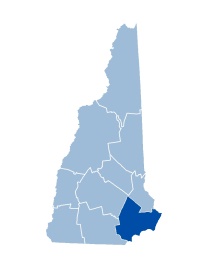 ROCKINGHAM COUNTY, 
NEW HAMPSHIRE(ALL JURISDICTIONS)COMMUNITY NAMENUMBERCOMMUNITY NAMENUMBERATKINSON, TOWN OF330175NEW CASTLE, TOWN OF330135AUBURN, TOWN OF330176NEWFIELDS, TOWN OF330228BRENTWOOD, TOWN OF330125NEWINGTON, TOWN OF330229CANDIA, TOWN OF330126NEWMARKET, TOWN OF330136CHESTER, TOWN OF330182NEWTON, TOWN OF330240DANVILLE, TOWN OF330199NORTH HAMPTON, TOWN OF330232DEERFIELD, TOWN OF330127NORTHWOOD, TOWN OF330855DERRY, TOWN OF330128NOTTINGHAM, TOWN OF330137EAST KINGSTON, TOWN OF330203PLAISTOW, TOWN OF330138EPPING, TOWN OF330129PORTSMOUTH, CITY OF330139EXETER, TOWN OF330130RAYMOND, TOWN OF330140FREMONT, TOWN OF330131RYE, TOWN OF330141GREENLAND, TOWN OF330210SALEM, TOWN OF330142HAMPSTEAD, TOWN OF330211SANDOWN, TOWN OF330191HAMPTON FALLS, TOWN OF330133SEABROOK, TOWN OF 330143HAMPTON, TOWN OF330132SEABROOK BEACH 
VILLAGE DISTRICT330854KENSINGTON, TOWN OF330216SOUTH HAMPTON, TOWN OF330193KINGSTON, TOWN OF330217STRATHAM, TOWN OF330197LONDONDERRY, TOWN OF330134WINDHAM, TOWN OF330144REVISED:PRELIMINARY: 12/20/2018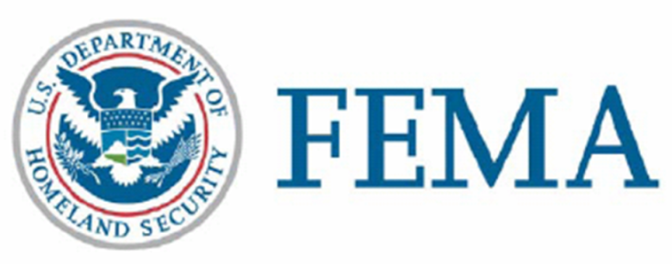 FLOOD INSURANCE STUDY NUMBER33015CV001BVersion Number 2.3.3.0Beaver Brook01-15PBlack Brook16-20PBryant Brook21-22PCohas Brook23-24PCunningham Brook25-34PDrew Brook35-37PDudley Brook38-41PExeter River42-56PFlatrock Brook57-61PGolden Brook62-68PGrassy Brook69PHidden Valley Brook70-73PHill Brook74PHog Hill Brook74-76PHornes Brook77-80PKelly Brook81-82PLamprey River (Town of Newmarket)83PLamprey River84-93PLittle Cohas River95-105PLittle River No. 1106PLittle River No. 2107-108PLittle River No. 3109-113PNesenkeag Brook114-130PPickering Brook131-132PPiscassic River133-134PPolicy Brook – Unnamed Brook135PPorcupine Brook136PPorcupine Brook Tributary137PPowwow River (Downstream Reach)138PPowwow River (Upstream Reach)139-140PShields Brook141-158PSpicket River159-161PTaylor Brook (including Ballard Pond)162-166PTributary C to Beaver Brook167-170PTributary E to Beaver Lake171-172PTributary E to Little Cohas Brook173-174PTributary F to Beaver Lake175-179PTributary G to Beaver Brook180-183PTributary H to Drew Brook184-188PTributary H to Nesenkeag Brook189-191PTributary J to Black Brook192-193PTributary O to Beaver Brook194-200PUpper Beaver Brook201-203PWash Pond Tributary204PWest Channel Policy Brook205-206PWinnicut River207PCommunityCIDHUC-8 
Sub-Basin(s)Located on FIRM Panel(s)If Not Included, Location of Flood Hazard DataAtkinson, Town of33017501060003,0107000633015C0552E, 33015C0556E, 33015C0558E, 33015C0560E, 33015C0576E, 33015C0578E—Auburn, Town of3301760107000633015C0145E, 33015C0165E, 33015C0170E, 33015C0307E, 33015C0309E, 33015C0328E, 33015C0330E, 33015C0335E—Table 1: Listing of NFIP Jurisdictions (continued)Table 1: Listing of NFIP Jurisdictions (continued)Table 1: Listing of NFIP Jurisdictions (continued)Table 1: Listing of NFIP Jurisdictions (continued)Table 1: Listing of NFIP Jurisdictions (continued)CommunityCIDHUC-8 
Sub-Basin(s)Located on FIRM Panel(s) If Not Included, Location of Flood Hazard DataBrentwood, Town of3301250106000333015C0215E, 33015C0218E, 33015C0220E, 33015C0379E, 33015C0380E, 33015C0381E 33015C0382F, 33015C0383E, 33015C0384F, 33015C0401E—Candia, Town of33012601060003,01070006 33015C0145E, 33015C0155E, 33015C0160E, 33015C0165E, 33015C0170E, 33015C0178E, 33015C0186E—Chester, Town of33018201060003,0107000633015C0170E, 33015C0335E, 33015C0341E, 33015C0342E, 33015C0355E, 33015C0360E, 33015C0365E—Danville, Town of33019901060003,0107000633015C0360E, 33015C0370E, 33015C0378E, 33015C0379E, 33015C0390E—Deerfield, Town of33012701060003,0107000633015C0060E, 33015C0065E, 33015C0070E,  33015C0090E, 33015C0095E, 33015C0155E, 33015C0160E, 33015C0178E, 33015C0180E, 33015C0185E—Derry, Town of33012801060003,0107000633015C0328E, 33015C0330E, 33015C0336E, 33015C0337E, 33015C0339E, 33015C0341E, 33015C0342E, 33015C0343E, 33015C0344E, 33015C0363E, 33015C0365E, 33015C0527E, 33015C0529E, 33015C0531E, 33015C0532E, 33015C0533E, 33015C0551E, 33015C0552E —East Kingston, Town of33020301060003,0107000633015C0383E, 33015C0384E, 33015C0395E, 33015C0403F, 33015C0413E,33015C0415E—Epping, Town of3301290106000333015C 0185E, 33015C0192E, 33015C0194E, 33015C0205E, 33015C0210F, 33015C0215E, 33015C0218E, 33015C0220F—Exeter, Town of3301300106000333015C0220F, 33015C0236F, 33015C0238F, 33015C0239F, 33015C0245F, 33015C0382E, 33015C0384F, 33015C0401F, 33015C0402F, 33015C0403F, 33015C0404F, 33015C0406F, 33015C0408F, 33015C0410F—Fremont, Town of3301310106000333015C0193E, 33015C0194E, 33015C0215E, 33015C0360E, 33015C0378E, 33015C0379E, 33015C0380E—Greenland, Town of3302100106000333015C0235F, 33015C0245F, 33015C0255F, 33015C0265F, 33015C0270F—Hampstead,     Town of33021101060003,0107000633015C0363E, 33015C0365E, 33015C0370E, 33015C0390E, 33015C0552E, 33015C0556E, 33015C0560E—Hampton Falls, Town of3301330106000333015C0410F, 33015C0428F, 33015C0430F, 33015C0433F, 33015C0436F, 33015C0437F, 33015C0439F, 33015C0441F, 33015C0443F—Hampton, Town of3301320106000333015C0408F, 33015C0410F, 33015C0420F, 33015C0428F, 33015C0436F, 33015C0437F, 33015C0438F, 33015C0439F—Kensington,     Town of33021601060003,0107000633015C0403F, 33015C0404F, 33015C0408F, 33015C0413E, 33015C0415E, 33015C0420F—Kingston, Town of33021701060003,0107000633015C0370F, 33015C0378E, 33015C0379E, 33015C0383E, 33015C0384F, 33015C0390E, 33015C0395E, 33015C0403F, 33015C0576E,33015C0577E—Londonderry,   Town of3301340107000633015C0309E, 33015C0315E, 33015C0316E, 33015C0317E, 33015C0318E, 33015C0319E, 33015C0328E, 33015C0336E, 33015C0337E, 33015C0338E, 33015C0339E, 33015C0506E, 33015C0507E, 33015C0508E, 33015C0509E, 33015C0526E, 33015C0527E, 33015C0528E, 33015C0536E—New Castle,      Town of3301350106000333015C0278F, 33015C0279F, 33015C0286F, 33015C0287F—Newfields, Town of3302280106000333015C0220F, 33015C0236F, 33015C0237F, 33015C0238F, 33015C0239F, 33015C0245F—Newington, Town of3302290106000333015C0235F, 33015C0255F, 33015C0260F, 33015C0265F—Newmarket,     Town of3301360106000333015C0210F, 33015C0220F, 33015C0230F, 33015C0235F, 33015C0236F, 33015C0237F, 33015C0245F—Newton, Town of3302400107000633015C 0395, 33015C0577, 33015C0579, 33015C0585—North Hampton, Town of3302320106000333015C0265F, 33015C0270F, 33015C0410F, 33015C0426F, 33015C0428F, 33015C0430F, 33015C0431F, 33015C0432F, 33015C0433F, 33015C0434F—Northwood, Town of33085501060003,0107000633015C0020E1, 33015C0040E1, 33015C0060E, 33015C0070E, 33015C0080E, 33015C0085E, 33015C0090E, 33015C0095E—Nottingham,     Town of3301370106000333015C0085E, 33015C0090E, 33015C0095E, 33015C0105E, 33015C0115E, 33015C0120E, 33015C0180E, 33015C0185E, 33015C0205E, 33015C0210F—Plaistow, Town of3301380107000633015C0390E, 33015C0560E, 33015C0577E, 33015C0578E, 33015C0579E, 33015C0585E, 33015C0590E—Portsmouth, City of3301390106000333015C0255F, 33015C0259F, 33015C0260F, 33015C0265F, 33015C0269F, 33015C0270F, 33015C0278F, 33015C0286F —Raymond, Town of3301400106000333015C0170E, 33015C0178E, 33015C0180E, 33015C0185E, 33015C0186E, 33015C0187E, 33015C0190E, 33015C0191E, 33015C0192E, 33015C0193E, 33015C0194E, 33015C0335E, 33015C0355E, 33015C0360E—Rye, Town of3301410106000333015C0265F, 33015C0269F, 33015C0270F, 33015C0286F, 33015C0287F, 33015C0288F, 33015C0431F, 33015C0432F, 33015C 0434F, 33015C0451F, 33015C0457F, 33015C0459F, 33015C0476F, 33015C0478F—Salem, Town of3301420107000633015C0545E, 33015C0551E, 33015C0552E, 33015C0553E, 33015C0554E, 33015C0561E, 33015C0562E, 33015C0563E, 33015C0564E, 33015C0570E, 33015C0657E1, 33015C0676E, 33015C0677E—Sandown, Town of33019101060003,0107000633015C0355E, 33015C0360E, 33015C0365E, 33015C0370E—Seabrook, Town of3301430106000333015C0420F, 33015C0438F, 33015C0439F, 33015C0443F, 33015C0626F, 33015C0627F—Seabrook Beach Village District3308540106000333015C0439F, 33015C0627F—South Hampton, Town of33019301060003,0107000633015C0395E, 33015C0413E, 33015C0415E, 33015C0420F, 33015C0585E, 33015C0601E, 33015C0602E—Stratham, Town of3301970106000333015C0239F, 33015C0245F, 33015C0265F, 33015C0402F, 33015C0406F, 33015C0410F, 33015C0426F—Windham, Town of3301440107000633015C0529E, 33015C0531E, 33015C0532E, 33015C0533E, 33015C0534E, 33015C0536E, 33015C0537E, 33015C0538E, 33015C0539E, 33015C0541E, 33015C0543E, 33015C0545E, 33015C0551E, 33015C0553E, 33015C0561E—NOTES TO USERSFor information and questions about this map, available products associated with this FIRM including historic versions of this FIRM, how to order products, or the National Flood Insurance Program in general, please call the FEMA Map Information eXchange at 1-877-FEMA-MAP (1-877-336-2627) or visit the FEMA Flood Map Service Center website at msc.fema.gov. Available products may include previously issued Letters of Map Change, a Flood Insurance Study Report, and/or digital versions of this map. Many of these products can be ordered or obtained directly from the website. Users may determine the current map date for each FIRM panel by visiting the FEMA Flood Map Service Center website or by calling the FEMA Map Information eXchange.Communities annexing land on adjacent FIRM panels must obtain a current copy of the adjacent panel as well as the current FIRM Panel Index. These may be ordered directly from the Flood Map Service Center at the number listed above.For community and countywide map dates, refer to Table 28 in this FIS Report.To determine if flood insurance is available in the community, contact your insurance agent or call the National Flood Insurance Program at 1-800-638-6620.PRELIMINARY FIS REPORT: FEMA maintains information about map features, such as street locations and names, in or near designated flood hazard areas. Requests to revise information in or near designated flood hazard areas may be provided to FEMA during the community review period, at the final Consultation Coordination Officer's meeting, or during the statutory 90-day appeal period. Approved requests for changes will be shown on the final printed FIRMThe map is for use in administering the NFIP. It may not identify all areas subject to flooding, particularly from local drainage sources of small size. Consult the community map repository to find updated or additional flood hazard information.BASE FLOOD ELEVATIONS: For more detailed information in areas where Base Flood Elevations (BFEs) and/or floodways have been determined, consult the Flood Profiles and Floodway Data and/or Summary of Non-Coastal Stillwater Elevations tables within this FIS Report. Use the flood elevation data within the FIS Report in conjunction with the FIRM for construction and/or floodplain management.Coastal Base Flood Elevations shown on the map apply only landward of 0.0' North American Vertical Datum of 1988 (NAVD88). Coastal flood elevations are also provided in the Coastal Transect Parameters table in the FIS Report for this jurisdiction. Elevations shown in the Coastal Transect Parameters table should be used for construction and/or floodplain management purposes when they are higher than the elevations shown on the FIRM.FLOODWAY INFORMATION: Boundaries of the floodways were computed at cross sections and interpolated between cross sections. The floodways were based on hydraulic considerations with regard to requirements of the National Flood Insurance Program. Floodway widths and other pertinent floodway data are provided in the FIS Report for this jurisdiction.FLOOD CONTROL STRUCTURE INFORMATION: Certain areas not in Special Flood Hazard Areas may be protected by flood control structures. Refer to Section 4.3 "Non-Levee Flood Protection Measures" of this FIS Report for information on flood control structures for this jurisdiction.PROJECTION INFORMATION: The projection used in the preparation of the map was North American Datum of 1983 (NAD83) New Hampshire State Plane Feet, FIPS Zone 2800, Transverse Mercator. The horizontal datum was NAD83, Spheroid GRS 1980. Differences in datum, spheroid, projection or State Plane zones used in the production of FIRMs for adjacent jurisdictions may result in slight positional differences in map features across jurisdiction boundaries. These differences do not affect the accuracy of the FIRM.ELEVATION DATUM: Flood elevations on the FIRM are referenced to the North American Vertical Datum of 1988 or National Geodetic Vertical Datum of 1929. These flood elevations must be compared to structure and ground elevations referenced to the same vertical datum. For information regarding conversion between the National Geodetic Vertical Datum of 1929 and the North American Vertical Datum of 1988, visit the National Geodetic Survey website at www.ngs.noaa.gov or contact the National Geodetic Survey at the following address:NGS Information ServicesNOAA, N/NGS12National Geodetic SurveySSMC-3, #92021315 East-West HighwaySilver Spring, Maryland 20910-3282(301)713-3242Local vertical monuments may have been used to create the map. To obtain current monument information, please contact the appropriate local community listed in Table 31 of this FIS Report.BASE MAP INFORMATION: Base map information shown on this FIRM was provided in digital format by the United States Geological Survey (USGS). This information was derived from digital orthophotography at a 1-foot resolution from photography dated 2015. The map reflects more detailed and up-to-date stream channel configurations than those shown on the previous FIRM for these jurisdictions. The floodplains and floodways that were transferred from the previous FIRM may have been adjusted to conform to these new stream channel configurations. As a result, the Flood Profiles and Floodway Data tables may reflect stream channel distances that differ from what is shown on the map.Corporate limits shown on the map are based on the best data available at the time of publication. Because changes due to annexations or de-annexations may have occurred after the map was published, map users should contact appropriate community officials to verify current corporate limit locations.NOTES FOR FIRM INDEXREVISIONS TO INDEX: As new studies are performed and FIRM panels are updated within Rockingham County, New Hampshire, corresponding revisions to the FIRM Panel Index will be incorporated within the FIS Report to reflect the effective dates of those panels. Please refer to Table 28 of this FIS Report to determine the most recent FIRM revision date for each community. The most recent FIRM panel effective date will correspond to the most recent index date.ATTENTION: The corporate limits shown are based on the best information available at the time of publication of this FIRM Panel Index. As such, they may be more current than those shown on FIRM panels issued before April of 2009.SPECIAL NOTES FOR SPECIFIC FIRM PANELSThis Notes to Users section was created specifically for Rockingham County, NH, effective XXXX, XXXX.ELEVATION DATUM: There are two flood elevations shown on the FIRM that are referenced to the North American Vertical Datum of 1988 (NAVD) or National Geodetic Vertical Datum of 1929 (NVGD). NAVD is shown in all areas in Rockingham County that are within the Piscataqua/Salmon Falls Watershed and NGVD is shown in all areas that are within the Merrimack River Watershed.LIMIT OF MODERATE WAVE ACTION: Zone AE has been divided by a Limit of Moderate Wave Action (LiMWA). The LiMWA represents the approximate landward limit of the 1.5-foot breaking wave. The effects of wave hazards between Zone VE and the LiMWA (or between the shoreline and the LiMWA for areas where Zone VE is not identified) will be similar to, but less severe than, those in Zone VE.FLOOD RISK REPORT: A Flood Risk Report (FRR) may be available for many of the flooding sources and communities referenced in this FIS Report. The FRR is provided to increase public awareness of flood risk by helping communities identify the areas within their jurisdictions that have the greatest risks. Although non-regulatory, the information provided within the FRR can assist communities in assessing and evaluating mitigation opportunities to reduce these risks. It can also be used by communities developing or updating flood risk mitigation plans. These plans allow communities to identify and evaluate opportunities to reduce potential loss of life and property. However, the FRR is not intended to be the final authoritative source of all flood risk data for a project area; rather, it should be used with other data sources to paint a comprehensive picture of flood risk.SPECIAL FLOOD HAZARD AREAS:  The 1% annual chance flood, also known as the base flood or 100-year flood, has a 1% chance of happening or being exceeded each year. Special Flood Hazard Areas are subject to flooding by the 1% annual chance flood. The Base Flood Elevation is the water surface elevation of the 1% annual chance flood. The floodway is the channel of a stream plus any adjacent floodplain areas that must be kept free of encroachment so that the 1% annual chance flood can be carried without substantial increases in flood heights. See note for specific types. If the floodway is too narrow to be shown, a note is shown.SPECIAL FLOOD HAZARD AREAS:  The 1% annual chance flood, also known as the base flood or 100-year flood, has a 1% chance of happening or being exceeded each year. Special Flood Hazard Areas are subject to flooding by the 1% annual chance flood. The Base Flood Elevation is the water surface elevation of the 1% annual chance flood. The floodway is the channel of a stream plus any adjacent floodplain areas that must be kept free of encroachment so that the 1% annual chance flood can be carried without substantial increases in flood heights. See note for specific types. If the floodway is too narrow to be shown, a note is shown.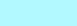 Special Flood Hazard Areas subject to inundation by the 1% annual chance flood (Zones A, AE, AH, AO, AR, A99, V and VE).Zone  AThe flood insurance rate zone that corresponds to the 1% annual chance floodplains. No base (1% annual chance) flood elevations (BFEs) or depths are shown within this zone.Zone  AEThe flood insurance rate zone that corresponds to the 1% annual chance floodplains. Base flood elevations derived from the hydraulic analyses are shown within this zone, either at cross section locations or as static whole-foot elevations that apply throughout the zone.Zone  AHThe flood insurance rate zone that corresponds to the areas of 1% annual chance shallow flooding (usually areas of ponding) where average depths are between 1 and 3 feet. Whole-foot BFEs derived from the hydraulic analyses are shown at selected intervals within this zone.Zone  AOThe flood insurance rate zone that corresponds to the areas of 1% annual chance shallow flooding (usually sheet flow on sloping terrain) where average depths are between 1 and 3 feet. Average whole-foot depths derived from the hydraulic analyses are shown within this zone.Zone  ARThe flood insurance rate zone that corresponds to areas that were formerly protected from the 1% annual chance flood by a flood control system that was subsequently decertified. Zone AR indicates that the former flood control system is being restored to provide protection from the 1% annual chance or greater flood.Zone  A99The flood insurance rate zone that corresponds to areas of the 1% annual chance floodplain that will be protected by a Federal flood protection system where construction has reached specified statutory milestones. No base flood elevations or flood depths are shown within this zone.Zone  VThe flood insurance rate zone that corresponds to the 1% annual chance coastal floodplains that have additional hazards associated with storm waves. Base flood elevations are not shown within this zone.Zone  VEZone VE is the flood insurance rate zone that corresponds to the 1% annual chance coastal floodplains that have additional hazards associated with storm waves. Base flood elevations derived from the coastal analyses are shown within this zone as static whole-foot elevations that apply throughout the zone.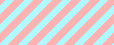 Regulatory Floodway determined in Zone AE.Non-encroachment zone (see Section 2.4 of this FIS Report for more information)OTHER AREAS OF FLOOD HAZARDOTHER AREAS OF FLOOD HAZARD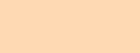 Shaded Zone X: Areas of 0.2% annual chance flood hazards and areas of 1% annual chance flood hazards with average depths of less than 1 foot or with drainage areas less than 1 square mile.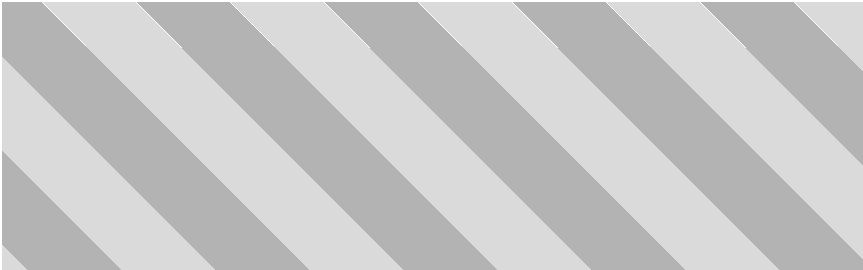 Future Conditions 1% Annual Chance Flood Hazard – Zone X: The flood insurance rate zone that corresponds to the 1% annual chance floodplains that are determined based on future-conditions hydrology. No base flood elevations or flood depths are shown within this zone.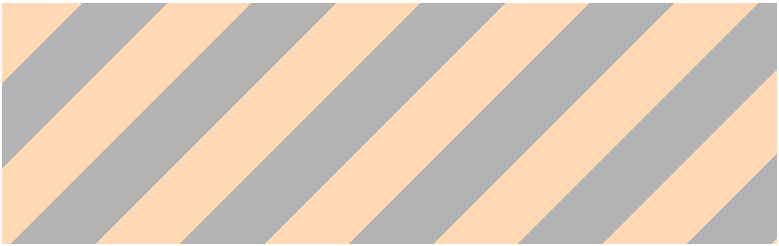 Area with Reduced Flood Risk due to Levee: Areas where an accredited levee, dike, or other flood control structure has reduced the flood risk from the 1% annual chance flood.OTHER AREASOTHER AREAS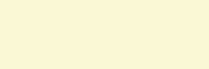 Zone D (Areas of Undetermined Flood Hazard): The flood insurance rate zone that corresponds to unstudied areas where flood hazards are undetermined, but possible.Unshaded Zone X: Areas of minimal flood hazard.FLOOD HAZARD AND OTHER BOUNDARY LINESFLOOD HAZARD AND OTHER BOUNDARY LINES  
 (ortho)     (vector)Flood Zone Boundary (white line on ortho-photography-based mapping; gray line on vector-based mapping)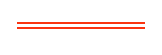 Limit of Study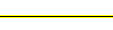 Jurisdiction Boundary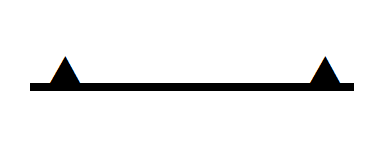 Limit of Moderate Wave Action (LiMWA): Indicates the inland limit of the area affected by waves greater than 1.5 feetGENERAL STRUCTURESGENERAL STRUCTURES
Aqueduct
Channel
Culvert
Storm Sewer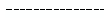 Aqueduct, Channel, Culvert, or Storm Sewer__________
Dam
Jetty
WeirDam, Jetty, Weir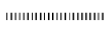 Levee, Dike or Floodwall
Bridge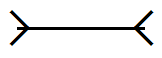 BridgeCOASTAL BARRIER RESOURCES SYSTEM (CBRS) AND OTHERWISE PROTECTED AREAS (OPA):  CBRS areas and OPAs are normally located within or adjacent to Special Flood Hazard Areas.COASTAL BARRIER RESOURCES SYSTEM (CBRS) AND OTHERWISE PROTECTED AREAS (OPA):  CBRS areas and OPAs are normally located within or adjacent to Special Flood Hazard Areas.
CBRS AREA
09/30/2009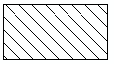 Coastal Barrier Resources System Area: Labels are shown to clarify where this area shares a boundary with an incorporated area or overlaps with the floodway.
OTHERWISE PROTECTED AREA
09/30/2009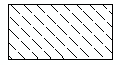 Otherwise Protected AreaREFERENCE MARKERSREFERENCE MARKERS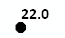 River Mile MarkersCROSS SECTION & TRANSECT INFORMATIONCROSS SECTION & TRANSECT INFORMATION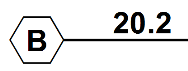 Lettered Cross Section with Regulatory Water Surface Elevation (BFE)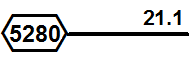 Numbered Cross Section with Regulatory Water Surface Elevation (BFE)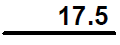 Unlettered Cross Section with Regulatory Water Surface Elevation (BFE)Coastal Transect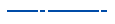 Profile Baseline: Indicates the modeled flow path of a stream and is shown on FIRM panels for all valid studies with profiles or otherwise established base flood elevation.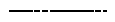 Coastal Transect Baseline: Used in the coastal flood hazard model to represent the 0.0-foot elevation contour and the starting point for the transect and the measuring point for the coastal mapping.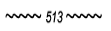 Base Flood Elevation Line (shown for flooding sources for which no cross sections or profile are available)ZONE AE
(EL 16)Static Base Flood Elevation value (shown under zone label)ZONE AO
(DEPTH 2)Zone Designation with DepthZONE AO
(DEPTH 2)
(VEL 15 FPS)Zone Designation with Depth and VelocityBASE MAP FEATURESBASE MAP FEATURESLamprey River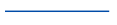 River, Stream or Other Hydrographic Feature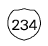 Interstate Highway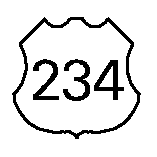 U.S. Highway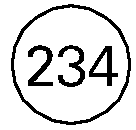 State Highway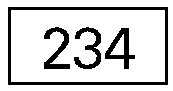 County HighwayMAPLE LANE 
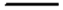 Street, Road, Avenue Name, or Private Drive if shown on Flood Profile 
RAILROADRailroadHorizontal Reference Grid LineHorizontal Reference Grid Ticks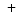 Secondary Grid CrosshairsLand GrantName of Land Grant7Section NumberR. 43 W.  T. 22 N.Range, Township Number4276000mEHorizontal Reference Grid Coordinates (UTM)365000 FTHorizontal Reference Grid Coordinates (State Plane)80 16’ 52.5”Corner Coordinates (Latitude, Longitude)Flooding SourceCommunityDownstream LimitUpstream LimitHUC-8 Sub-Basin(s)Length (mi) (streams or coastlines)Area (mi2) (estuaries or ponding)Floodway (Y/N)Floodway (Y/N)Zone shown on FIRMDate of AnalysisAdams PondDerry, Town ofEntire ShorelineEntire Shoreline010700060.04NNAE2005Arlington Mill ReservoirSalem, Town ofEntire ShorelineEntire Shoreline010700060.4NNAE2005Ash BrookExeter, Town of; Hampton, Town of; Hampton Falls, Town of; Stratham, Town ofAt Taylor River confluencePoints of one square mileage of drainage area010600030.4NNA2013Atlantic OceanHampton, Town of; New Castle, Town of; North Hampton, Town of; Rye, Town of; Seabrook, Town ofState Boundary with MassachusettsState Boundary with Maine0106000313NNVE2013Back Creek and Zone A TributariesDeerfield, Town of; Nottingham, Town ofAt confluence of Mile BrookPoints of one square mileage of drainage area010600039NNA2017Bailey BrookRye, Town ofAt confluence of Burke PondPoints of one square mileage of drainage area010600032.2NNA2013Ballard PondDerry, Town ofEntire ShorelineEntire Shoreline010700060.2NNAE2005Barton BrookGreenland, Town of; North Hampton, Town ofAt confluence of Winnicut RiverPoints of one square mileage of drainage area010600030.2NNA2013Bean River and Zone A TributariesDeerfield, Town of; Nottingham, Town of; Northwood, Town ofAt confluence of North RiverApproximately 1,500 feet above upstream of confluence with Stream281010600036.4NNA2017Bear BrookDeerfield; Town ofMerrimack County BoundaryApproximately 0.5 miles upstream of Spruce Pond Road010700062.8NNA2005Beaver Brook and Zone A TributariesDerry, Town of; Londonderry, Town of; Windham, Town ofHillsborough County BoundaryAt confluence of Lower Beaver Lake 0107000612.4YYAE2005Beaver Lake and Zone A TributariesDerry, Town ofEntire ShorelineEntire Shoreline010700060.3NNAE2005Beech Hill BrookExeter, Town ofAt confluence of Fresh RiverPoints of one square mileage of drainage area010600030.2NNA2013Berry’s BrookPortsmouth, City of; Rye, Town ofAt confluence of Seavey CreekPoints of one square mileage of drainage area010600036.7NNA2013Black BrookLondonderry, Town ofApproximately 320 feet downstream of Mammoth RoadApproximately 60 feet upstream of Pillsbury Road01070061.6NNA2005Black BrookLondonderry, Town ofAt confluence of Beaver BrookApproximately 320 feet downstream of Mammoth Road01070062.8YYAE2005Blackwater RiverHampton, Town of; Seabrook, Town ofAt confluence of Hampton RiverMassachusetts/New Hampshire Corporate Limits010600032.4NNAE2013Bloody BrookExeter, Town ofAt confluence of Little RiverState Route 101010600031.2NNA2013Bow LakeNorthwood, Town ofEntire ShorelineStrafford County Boundary010600030.09NNA2005Bracked BrookGreenland, Town ofAt confluence of Great BayPoints of one square mileage of drainage area010600030.9NNA2013Brickyard BrookEast Kingston, Town ofAt confluence of Great BrookPoints of one square mileage of drainage area010600030.3NNA2013Brown RiverHampton Falls, Town of; Seabrook, Town ofAt confluence of Blackwater RiverSpringfield Terminal Powerlines010600032.7NNAE2013Bryant BrookAtkinson, Town of; Plaistow, Town ofAt confluence of Little River No. 3 At East Road01070061.6YYAE2005Bryant BrookAtkinson, Town of; Plaistow, Town ofAt East RoadPoints of one square mileage of drainage area01070060.6NNA2005Burke PondRye, Town ofEntire ShorelineEntire Shoreline010600030.04NNA2013Cains BrookSeabrook, Town ofAt confluence of Shepherd RiverMassachusetts/New Hampshire Corporate Limits010600032.6NNA2013Camp BrookAtkinson, Town of; Plaistow, Town ofAt confluence of Little River No. 3Massachusetts State Boundary01070060,5NNA2005Canobie LakeSalem, Town of; Windham, Town ofEntire ShorelineEntire Shoreline010700060.6NNA2005Captain Pond BrookSalem, Town ofAt confluence of Captain PondAt Shannon Road010700061.2NNA2005Chapel BrookNorth Hampton, Town ofAt confluence of Philbrook PondAt confluence of Little River #201060003NNAE2013Clark PondAuburn, Town ofEntire ShorelineEntire Shoreline01070060.06NNA2005Cobbetts  PondWindham, Town ofEntire ShorelineEntire Shoreline01070060.47NNA2005Cohas BrookLondonderry, Town ofApproximately 190 feet downstream of Auburn RoadTown of Exeter Corporate limits01070060.4NNA2005Cohas BrookLondonderry, Town ofTown of Exeter Corporate limitsApproximately 190 feet downstream of Auburn Road01070061.4YY    AE2005Colby BrookDanville, Town ofAt confluence of Cub PondApproximately 1500 feet upstream of Shadow Lake Road01070062.9NNA2005Colcord PondExeter, Town ofEntire ShorelineEntire Shoreline010600030.03NNA 2013Cornelius BrookNorth Hampton, Town ofAt confluence of Winnicut RiverApproximately 650 feet upstream of Lovering Road010600030.3NNAE2013Country PondKingston, Town of; Newton, Town ofEntire ShorelineEntire Shoreline01070060.48NNAE2005Cub PondDanville, Town of; Sandown, Town ofEntire ShorelineEntire Shoreline01070060.09NNA2005Cunningham BrookDerry, Town ofAt confluence of Winnicut RiverAt Hampstead  Road01070061.7NNA2005Cunningham BrookDerry, Town ofAt Hampstead  RoadApproximately 650 feet upstream of Lovering Road01070060.8YYAE2005Don PondDeerfield, Town ofEntire ShorelineEntire Shoreline01070006NNA2005Dearborn BrookNorth Hampton, Town of; Stratham, Town ofRollins Farm DriveWalnut Avenue010600030.8NNA2013Dodge PondsHampton Falls, Town ofEntire ShorelineEntire Shoreline010600030.004NNA2013Drakes RiverHampton, Town of; Hampton Falls, Town ofAt confluence of Taylor RiverApproximately 650 feet downstream of Towle Farm Road010600031.8NNAE2013Drew BrookDerry, Town ofAt confluence of Island PondAt confluence of Cunningham Brook01070061.6YYAE2005Dudley BrookExeter, Town of; Brentwood, Town ofApproximately 700 feet above North RoadAt North Road010600032.5NNA2017Dudley BrookExeter, Town of; Brentwood, Town ofTown of Exeter Corporate limitsApproximately 600ft upstream of North Road010600034.0YYAE2017Dudley Brook 2Nottingham, Town of; Raymond, Town ofAt confluence of  Lamprey RiverPoints of one square mileage of drainage area010600032.4NNA2017Eel PondRye, Town ofEntire ShorelineEntire Shoreline010600030.16NNAE2013Exeter ReservoirExeter, Town ofEntire ShorelineEntire Shoreline010600030.08NNA2013Exeter River and Zone A TributariesFremont, Town of; Approximately 900 feet  miles upstream of confluence with Stream 1001Approximately 300 feet downstream of the Raymond - Fremont Town boundary010600038.9NNA2017Exeter River and Zone A Tributaries Chester, Town of; Danville, Town of; Fremont, Town of; Sandown, Town ofApproximately 1000 feet  miles upstream of the Raymond - Chester Town boundaryPoints of one square mileage of drainage area0106000315.8NNA2017Exeter RiverExeter, Town of;At String BridgeAt Exeter – Brentwood Town boundary010600038.3YYAE2013Exeter RiverBrentwood, Town of;; Fremont, Town of; At Exeter – Brentwood Town boundaryApproximately 900 feet  miles upstream of confluence with Stream 1001010600038.5YYAE2017Exeter River Chester, Town of; Fremont, Town of; Raymond, Town of; Approximately 300 feet downstream of the Raymond - Fremont Town boundaryApproximately 1000 feet  miles upstream of the Raymond - Chester Town boundary010600037.4YYAE2017Ezekial PondDerry, Town ofEntire ShorelineEntire Shoreline01070060.02NNA2005Fardway BrookChester, Town of; Raymond, Town ofAt confluence of  Exeter RiverApproximately 800ft upstream of corporate limit with Town of Chester010600036.6NNA2017Farm BrookSeabrook, Town ofAt confluence of  Hunts Island CreekApproximately 180ft downstream of Dows Lane010600030.8NNAE2013Flatrock BrookDerry, Town of; Windham, Town ofAt confluence of  Seavey PondAt confluence of  Ezekial Pond01070062.9NNA2005Flatrock BrookWindham, Town ofAt confluence of  Shadow LakeAt confluence of  Seavey Pond 01070061.7YYAE2005Follets BrookNewmarket, Town ofAt confluence of  Piscassic RiverStrafford County Boundary010600030.6NNA2013Foss BrookGreenland, Town ofAt confluence of  Great BayApproximately 220ft downstream of Great Bay Road010600031.5NNA2013Fresh RiverBrentwood, Town of; Epping, Town of; Exeter, Town of; At approximately 150 feet downstream of the Epping-Exeter boundaryPoints of one square mileage of drainage area010600032.7NNA2017Garland BrookNorth Hampton, Town ofAt confluence of  Little River #2Woodland Road010600030.9NNAE2013Golden BrookWindham, Town ofHillsborough County BoundaryAt confluence of  Moekel Pond010700063.7YYAE2005Grapevine RunHampton, Town of; Hampton Falls, Town ofAt confluence of  Taylor RiverPoints of one square mileage of drainage area010600030.7NNA2013Grassy BrookSouth Hampton, Town ofAt confluence of  Taylor RiverMassachusetts State Boundary010700062.3NNA2005Great Bay Greenland, Town of; Newington, Town of; Newmarket, Town of; Stratham, Town ofAt confluence of  Piscataqua RiverAt confluence of  Squamscott River010600034.621.4NNAE2013Great BrookExeter, Town of; East Kingston, Town of; Kensington, Town ofAt confluence of  Exeter RiverPoints of one square mileage of drainage area010600035.6NNA2017Great Meadows BrookKensington, Town ofAt confluence of  Exeter RiverPoints of one square mileage of drainage area010600031.1NNA2017Great PondKingston, Town of,Entire ShorelineEntire Shoreline01070060.42NNAE2005Griffin BrookDeerfield, Town of,Merrimack County BoundaryApproximately 0.3 miles downstream of James Road01070060.9NNA2005Halfmoon PondKingston, Town of,Entire ShorelineEntire Shoreline01070060.03NNA2005Hall Mtn MarshCandia, Town ofMerrimack County BoundaryTown of Deerfield  Corporate limits010700060.3NNA2005Hampton Falls RiverHampton Falls, Town of; Seabrook, Town ofAt confluence with Exeter RiverConfluence with Great Brook010600034.5NNA2013Hampton RiverHampton, Town of; Hampton Falls, Town ofOutlet into Atlantic OceanAt confluence of  Taylor River010600034.1NNAE2013Harantis LakeChester, Town ofEntire ShorelineEntire Shoreline01070060.03NNA2005Hartford BrookDeerfield, Town ofAt confluence with  Lamprey RiverAt Mudd Pond010600037.5NNA2017Harvey LakeNorthwood, Town ofEntire ShorelineEntire Shoreline01070060.02NNA2005Hidden Valley BrookLondonderry, Town of; Windham, Town ofApproximately 120 feet downstream of Londonderry RoadAt Gertrude Road010700060.8NNA2005Hidden Valley BrookLondonderry, Town of; Windham, Town ofAt confluence of  Beaver BrookApproximately 120 feet downstream of Londonderry Road010700061.8YYAE2005Hill BrookHampstead, Town ofAt Sherry LaneAt Route 111010700060.4NNAE2005Hittytity BrookSalem, Town ofAt confluence of  Shadow LakeAt Millville Street01070062.0NNA2005Hodges Mill PondAtkinson, Town ofEntire ShorelineEntire Shoreline01070060.004NNA2005Hog Hill BrookAtkinson, Town ofTown of Salem  Corporate limitsAt Island Pond Road010700061.7NNAE2005Hog Hill BrookSalem, Town ofAt confluence of  Providence Hill BrookTown of Atkinson  Corporate limits010700060.4NNA2005Hog Hill PondHampstead, Town ofEntire ShorelineEntire Shoreline01070060.01NNA2005Hoods PondDerry, Town ofEntire ShorelineEntire Shoreline01070060.008YYAE2005Hook BrookAuburn, Town ofAt confluence of  Little Massabesic LakeApproximately 325 feet downstream of Chester Turnpike010700060.7NNA2005Hornes BrookDerry, Town ofAt confluence of  Hornes PondAt confluence of  Beaver Brook010700060.8YYAE2005Hornes PondDerry, Town ofAt confluence of  Little Massabesic LakeApproximately 325 feet downstream of Chester Turnpike01070060.003YYAE2005Hunts Island CreekSeabrook, Town ofAt confluence with  Brown RiverLimit of coastal study010600030.9NNAE2013Island PondAtkinson, Town of;  Derry, Town of; Hampstead, Town ofEntire ShorelineEntire Shoreline01070060.83NNAE2005Kelly BrookPlaistow, Town of; Hampstead, Town ofApproximately 80 feet upstream of Main StreetApproximately 170 feet upstream of the Town of Hampstead  Corporate limits01070061.4NNA2005Kelly BrookPlaistow, Town ofAt confluence of Little River No. 3Approximately 80 feet upstream of Main Street01070061.7YYAE2005Kelsey BrookNorthwood, Town ofAt confluence of Narrows BrookAt confluence of Harvey Lake 01070062.4NNA2005Kenney BrookHampton Falls, Town ofAt confluence with Taylor RiverLimit of coastal study010600030.5NNAE2013Knight BrookNewington, Town ofAt confluence with Little BayLimit of coastal study010600030.2NNAE2013Lamprey RiverEpping, Town of; Raymond, Town ofAt the Strafford County Boundary At approximately 950 feet upstream of the Deerfield-Raymond boundary0106000323.YYAE2017Lamprey River Newmarket, Town ofAt confluence of  Great BayStrafford County Boundary010600032.6YYAE2013Lamprey River and Zone A TributariesDeerfield, Town of; Northwood, Town of; At confluence of  Stream252Points of one square mileage of drainage area0106000310NNA2017Little BayNewington, Town ofAt confluence of  Piscataqua RiverAt confluence of  Great Bay01060003721.4NNAE2013Little Cohas BrookLondonderry, Town ofHillsborough County BoundaryApproximately 75 feet downstream of Industrial Drive010700061.0NNA2005Little Cohas BrookLondonderry, Town ofApproximately 75 feet downstream of Industrial DriveAt Litchfield Road010700063.2YYAE2005Little HarborNew Castle, Town of; Rye, Town ofAtlantic OceanOutlet for Sagamore Creek01060003NNVE2013Little Massabesic Lake Auburn, Town ofEntire ShorelineEntire Shoreline010700060.08NNA2005Little RiverNottingham, Town ofStrafford County BoundaryOutlet for Nottingham Lake010600030.5NNA2017Little River 1Brentwood, Town of; Just downstream from the Exeter – Brentwood boundaryPoints of one square mileage of drainage area 010600030.8NNA2013Little River 1Exeter, Town ofAt confluence of  Exeter RiverAt Brentwood Road010600032.5YYAE2013Little River 2Brentwood, Town of; Kingston, Town ofAt confluence of  Exeter RiverPoints of one square mileage of drainage area010600033.2NNA2013Little River 3Nottingham, Town ofAt the Town of Barrington corporate limitsStrafford County Boundary010600035.2NNA2017Little River 3Plaistow, Town of; Newton, Town ofMassachusetts State BoundaryTown of Kingston corporate limits010700064.7YYAE2005Locke PondRye, Town ofEntire ShorelineEntire Shoreline010600030.01NNA2013Lower Beaver LakeDerry, Town ofEntire ShorelineEntire Shoreline010700060.27NNAE2005Lower Shields PondDerry, Town ofEntire ShorelineEntire Shoreline010700060.009NNA2005Lubberland CreekNewmarket, Town ofAt confluence of  Great BayPoints of one square mileage of drainage area010600032.1NNA2013Lucas PondNorthwood, Town of; Nottingham, Town ofAt confluence of  North RiverLucas Pond010600030.50.16NNA2013Maple Falls BrookCandia, Town ofMerrimack County BoundaryAt confluence of  Tower Hill Pond010700061.1NNA2013Marsh BrookGreenland, Town ofAt confluence of  Winnicut RiverPoints of one square mileage of drainage area010600030.7NNA2013Massabesic BrookAuburn, Town ofAt confluence of  Clark PondAt confluence of  Little Massabesic Lake010700061.4NNA2005Massabesic LakeAuburn, Town ofEntire ShorelineHillsborough County Boundary010700064.0NNA2005Meadow PondHampton, Town ofEntire ShorelineEntire Shoreline010600030.21NNAE2013Mile BrookNottingham, Town ofAt confluence of  Bean RiverAt confluence of  Back Creek010600031.6NNA2017Mill BrookKensington, Town ofAt confluence of  Great Brook 1Points of one square mileage of drainage area010600032.8NNA2017Mill PondNorth Hampton, Town ofEntire ShorelineEntire Shoreline010600030.05NNA2013Mill PondKingston, Town ofEntire ShorelineEntire Shoreline010700060.025NNA2005Mitchell PondWindham, Town ofEntire ShorelineEntire Shoreline010700060.021NNA2005Moeckel PondWindham, Town ofEntire ShorelineEntire Shoreline010700060.05NNA2005Moonlight BrookNewmarket, Town ofPoints of one square mileage of drainage areaPoints of one square mileage of drainage area010600030.3NNA2013Moose Meadow BrookCandia, Town ofMerrimack County BoundaryPoints of one square mileage of drainage area010700062. 1NNA2005Mountain BrookDeerfield, Town of; Nottingham, Town ofAt confluence of  Mile Brook Points of one square mileage of drainage area010600037.4NNA2017Mudds CanalHampton, Town ofAt confluence of  Hampton RiverAt confluence of  Taylor River010600030.6NNAE2013Murray Mill BrookCandia, Town ofPoints of one square mileage of drainage areaPoints of one square mileage of drainage area010700061.1NNA2005Narrows BrookNorthwood, Town ofAt confluence of  Northwood LakeAt Main Street010700060.9NNA2005Nesenkeag BrookLondonderry, Town ofHillsborough County BoundaryPoints of one square mileage of drainage area010700063.2YYAE2005Nicholls BrookDeerfield, Town ofAt confluence of  Lamprey RiverPoints of one square mileage of drainage area010600035.5NNA2017North Branch River and Zone A TributariesCandia, Town of; Deerfield, Town of; Raymond, Town ofAt confluence of  Lamprey RiverPoints of one square mileage of drainage area0106000316NNA2017North BrookNorth Hampton, Town ofAt confluence of  Little River # 2Points of one square mileage of drainage area010600030.3NNA2013North Mill PondPortsmouth, City ofAt confluence of  Piscataqua RiverBartlett Street Bridge010600030.32NNAE2013North River and Zone A TributariesEpping, Town of; Nottingham, Town ofAt confluence of  Lamprey RiverAt confluence of  Stream0560106000310NNA2017Northwood LakeNorthwood, Town of; Deerfield, Town ofMerrimack County BoundaryEntire Shoreline010700061.0NNA2005Norton BrookGreenland, Town ofAt confluence of  Winnicut RiverPoints of one square mileage of drainage area010600031.3NNA2013Nottingham LakeNottingham, Town ofEntire ShorelineStrafford County Boundary010600030.14NNA2017Old RiverHampton, Town ofAt confluence of  Taylor RiverPoints of one square mileage of drainage area010600032.6NNA2013Pawtuckaway PondNottingham, Town ofEntire ShorelineEntire Shoreline010600033.2NNA2017Pawtuckaway RiverEpping, Town of; Raymond, Town of; Nottingham, Town ofAt confluence of  Lamprey RiverPoints of one square mileage of drainage area010600033.0NNA2017Packer BrookGreenland, Town of; Portsmouth, City ofAt confluence of  Winnicut RiverPoints of one square mileage of drainage area010600033.5NNA2013Parting BrookNewfields, Town ofAt confluence of  Squamscott  RiverAt confluence of Piscassic River010600032.3NNA2013Pickering BrookEpping, Town of; Nottingham, Town of; Raymond, Town ofAt confluence of  Great BayPoints of one square mileage of drainage area010600032.3NNA2013Piscassic River and Zone A TributariesBrentwood, Town of; Exeter, Town of; Epping, Town of; Fremont, Town of;  Newfields, Town of; Newmarket, Town ofAt the Epping-Newfields Town boundaryPoints of one square mileage of drainage area0106000315.5NAA2013, 2017Piscataqua RiverNew Castle, Town of; Portsmouth, City ofAt confluence of  Atlantic OceanStrafford County Boundary010600034.8NAEAE2017Pleasant LakeNorthwood, Town of; Deerfield, Town ofEntire ShorelineEntire Shoreline010700060.75NAA2005Policy BrookSalem, Town ofAt confluence of  Spicket River Approximately 1000 feet upstream of Rockingham Park Blvd010700062.5NAA2005Policy BrookSalem, Town ofApproximately 600 feet downstream of Main StreetApproximately 1000 feet upstream of Rockingham Park Blvd010700060.8YAEAE2005Porcupine BrookSalem, Town ofAt Route 93Approximately 1200 feet downstream of Pelham Road010700060.9NAA2005Porcupine BrookSalem, Town ofApproximately 1200 feet downstream of Pelham RoadApproximately 1500 feet upstream of Pelham Road010700060.5NAEAE2005Porcupine Brook TributarySalem, Town ofAt confluence of  Porcupine BrookApproximately 75 feet upstream of Quill Lane010700060.4NAEAE2005Powwow PondEast Kingston, Town of; Kingston, Town ofEntire ShorelineEntire Shoreline010700060.4NAEAE2005Powwow RiverKingston, Town ofTown of Newton corporate limitsAt confluence of Great Pond010700062.8NAEAE2005Powwow River (Downstream Reach)South Hampton, Town ofMassachusetts State BoundaryMassachusetts State Boundary010700060.7NAEAE2005Powwow River (Upstream Reach)South Hampton, Town ofAt confluence of  Tuxbury PondApproximately 100 feet upstream of Chase Road2.4NAEAE2005Preston BrookAuburn, Town ofAt confluence of  Little Massabesic LakePoints of one square mileage of drainage area010700060.9NAA2005Rainbow LakeDerry, Town ofEntire ShorelineEntire Shoreline010700060.018NAA2005Red BrookFremont, Town ofAt confluence of  Stream565Points of one square mileage of drainage area010600032.3NAA2017Rock Hill BrookExeter, Town ofAt confluence of  Stream565Approximately 150ft downstream of Newfields Road010600030.5NAEAE2013Rock PondWindham, Town ofEntire ShorelineEntire Shoreline010700060.052NAEAE2005Rollins BrookEpping, Town of; Nottingham, Town ofStrafford County BoundaryPoints of one square mileage of drainage area010600033.9NAA2017Sagamore CreekPortsmouth, City of; Town of RyeAt confluence of  Piscataqua RiverApproximately 120ft downstream of Peverly Hill Road010600033.3NAEAE2017Scamen BrookExeter, Town ofAt confluence of  Little River 1Approximately 320ft downstream of Tamarind Lane010600030.4NAEAE2013Seavey PondWindham, Town ofEntire ShorelineEntire Shoreline010700060.017NAA2005Shadow LakeSalem, Town of; Windham, Town ofEntire ShorelineEntire Shoreline010700060.056NNA2005Shaw BrookGreenland, Town ofAt confluence of  Great BayPoints of one square mileage of drainage area010600031.1NNA2013Shields BrookDerry, Town of, Londonderry, Town ofAt confluence of  Hoods PondAt confluence of  Lower Shields Pond010700063.2YYAE2005Simpson Mill BrookWindham, Town ofTown of Exeter Corporate limitsHillsborough County Boundary010700061.4NNA2005South Mill PondPortsmouth, City ofEntire ShorelineEntire Shoreline010600030.36NNAE2013Spicket River and Zone A TributariesSalem, Town ofMassachusetts State BoundaryAt confluence of  Wilson Lake010700067.8YYAE2005Spring BrookKensington, Town ofAt confluence of  Great BrookApproximately 300ft upstream of N. Haverhill Road010600030.3NNA2017Spruce SwampAuburn, Town ofAt confluence of  Preston BrookPoints of one square mileage of drainage area010700061.3NNA2005Squamscott RiverExeter, Town of; Newfields, Town of; Newmarket, Town of; Stratham, Town ofAt confluence of  Great BayAt confluence of  Exeter River010600036.5NNAE2013Stream 1000Epping, Town ofAt confluence of  North RiverPoints of one square mileage of drainage area010600031.1NNA2017Stream 1001Fremont, Town ofAt confluence of  Exeter RiverPoints of one square mileage of drainage area010600030.4NNAE2017Stream025Deerfield, Town ofAt confluence of  Hartford BrookApproximately 300ft upstream of Middle Road010600030.9NNA2017Stream03Deerfield, Town ofAt confluence of  Back CreekPoints of one square mileage of drainage area010600030.4NNA2017Stream036Raymond, Town ofAt confluence of  Dudley Brook 2Points of one square mileage of drainage area010600030.3NNA2017Stream039Raymond, Town ofAt confluence of  Lamprey RiverPoints of one square mileage of drainage area010600030.9NNA2017Stream054Northwood, Town ofAt confluence of  Lucas PondPoints of one square mileage of drainage area010600031.1NNA2017Stream056Nottingham, Town ofAt confluence of  North RiverPoints of one square mileage of drainage area010600031.2NNA2017Stream059Nottingham, Town ofAt confluence of  North RiverPoints of one square mileage of drainage area010600031.3NNA2017Stream067Nottingham, Town ofAt confluence of  Little River 3Points of one square mileage of drainage area010600032.6NNA2017Stream068Nottingham, Town ofAt confluence of  Stream297Strafford County Boundary010600030.5NNA2017Stream080Chester, Town ofAt confluence of  Exeter RiverPoints of one square mileage of drainage area010600030.8NNA2017Stream082Sandown, Town ofAt confluence of  Exeter RiverPoints of one square mileage of drainage area010600031.5NNA2017Stream085Sandown, Town ofAt confluence of  Exeter RiverPoints of one square mileage of drainage area010600031.1NNA2017Stream087Chester, Town ofAt confluence of  Stream310Points of one square mileage of drainage area010600030.3NNA2017Stream090Chester, Town ofAt confluence of  Exeter RiverPoints of one square mileage of drainage area010600032.4NNA2017Stream098East Kingston, Town of; Kingston, Town ofAt confluence of  Little River 2Points of one square mileage of drainage area010600031.3NNA2017Stream10Raymond, Town ofAt confluence of  Stream262Points of one square mileage of drainage area010600030.30NNA2017Stream109Exeter, Town ofAt confluence of  Dudley BrookAt the downstream side of State Route 101010600031.0NNA2013Stream202Northwood, Town ofStrafford County BoundaryPoints of one square mileage of drainage area010600031.6NNA2017Stream245Deerfield, Town ofAt confluence of  Lamprey RiverPoints of one square mileage of drainage area010600031.0NNA2017Stream247Deerfield, Town ofAt confluence of  Nicholls BrookPoints of one square mileage of drainage area010600030.52NNA2017Stream249Deerfield, Town ofAt confluence of  Hartford BrookAt Hidden Drive010600032.36NNA2017Stream251Deerfield, Town ofAt confluence of  Hartford BrookPoints of one square mileage of drainage area010600031.60NNA2017Stream252Deerfield, Town ofAt confluence of  Lamprey RiverPoints of one square mileage of drainage area010600031.1NNA2017Stream253Deerfield, Town ofAt confluence of  Stream252Points of one square mileage of drainage area010600030.80NNA2017Stream254Deerfield, Town of; Raymond, Town ofAt confluence of  Lamprey  RiverPoints of one square mileage of drainage area010600031.1NNA2017Stream255Candia, Town ofAt confluence of  North Branch  RiverPoints of one square mileage of drainage area010600035.0NNA2017Stream256Candia, Town ofAt confluence of  Stream255Points of one square mileage of drainage area010600031.5NNA2017Stream257Candia, Town ofAt confluence of  Stream255Points of one square mileage of drainage area010600031.2NNA2017Stream259Candia, Town ofAt confluence of  North Branch RiverPoints of one square mileage of drainage area010600032.5NNA2017Stream262Candia, Town of; Raymond, Town ofAt confluence of  Lamprey RiverPoints of one square mileage of drainage area010600038.3NNA2017Stream263Candia, Town ofAt confluence of  Stream262Points of one square mileage of drainage area010600031.6NNA2017Stream264Raymond, Town ofAt confluence of  Stream262Upstream end of Onway Lake010600030.61NNA2017Stream266Fremont, Town ofAt confluence of  Stream639Points of one square mileage of drainage area010600030.76NNA2017Stream270Nottingham, Town ofAt confluence of  Pawtuckaway RiverTown of Epping corporate limits010600030.6NNA2017Stream272Epping, Town ofAt confluence of  Lamprey  RiverPoints of one square mileage of drainage area010600031.8NNA2017Stream274Epping, Town ofAt confluence of  Lamprey  RiverPoints of one square mileage of drainage area010600032.7NNA2017Stream276Deerfield, Town ofAt confluence of  Back CreekPoints of one square mileage of drainage area010600031.7NNA2017Stream277Deerfield, Town ofAt confluence of  Stream276Points of one square mileage of drainage area010600031.8NNA2017Stream278Nottingham, Town ofAt confluence of  Back CreekPoints of one square mileage of drainage area010600030.9NNA2017Stream281Deerfield, Town ofAt confluence of  Bean RiverPoints of one square mileage of drainage area010600030.5NNA2017Stream284Northwood, Town ofAt confluence of  North RiverPoints of one square mileage of drainage area010600032.9NNA2017Stream285Nottingham, Town ofAt confluence of  North RiverPoints of one square mileage of drainage area010600031.2NNA2017Stream286Nottingham, Town ofAt confluence of  North RiverPoints of one square mileage of drainage area010600032.4NNA2017Stream289Nottingham, Town ofAt confluence of  Rollins BrookApproximately 300 feet downstream from Stage Road 010600031.9NNA2017Stream292Newfields, Town of; Newmarket, Town ofStrafford County BoundaryPoints of one square mileage of drainage area010600034.0NNA2017Stream297Nottingham, Town ofAt confluence of  Little River 3Points of one square mileage of drainage area010600030.5NNA2017Stream310Chester, Town of; Sandown, Town ofAt confluence of  Exeter River Points of one square mileage of drainage area010600036.3NNA2017Stream313Chester, Town of; Fremont, Town ofAt confluence of  Exeter RiverPoints of one square mileage of drainage area010600030.8NNA2017Stream318Raymond, Town ofAt confluence of  Stream662Points of one square mileage of drainage area010600030.8NNA2017Stream328Brentwood, Town ofAt confluence of  Dudley BrookPoints of one square mileage of drainage area010600030.8NNA2017Stream436Seabrook, Town ofAt confluence of  Winkley BrookPoints of one square mileage of drainage area010600030.1NNA2013Stream553Kingston, Town ofAt confluence of  Little River 2At Bean Road010600031.1NNA2017Stream554Raymond, Town ofAt confluence of  Lamprey RiverPoints of one square mileage of drainage area010600030.5NNA2017Stream565Fremont, Town ofAt confluence of  Exeter RiverPoints of one square mileage of drainage area010600031.6NNA2017Stream566Exeter, Town of; Kensington, Town ofAt confluence of  Great BrookApproximately 200 feet upstream of Drinkwater Road010600030.7NNA2017Stream572Candia, Town ofAt confluence of  North Branch RiverPoints of one square mileage of drainage area010600030.8NNA2017Stream573Raymond, Town ofAt confluence of  Fardway BrookApproximately 0.4 miles upstream of Fardway Brook confluence010600030.4NNA2017Stream576Deerfield, Town ofAt confluence of  Stream276Approximately 0.5 miles upstream of Stream276 010600030.5NNA2017Stream578Candia, Town ofAt confluence of  Stream257Approximately 1,800ft upstream of State Route 27010600030.7NNA2017Stream580Brentwood, Town of; Fremont, Town ofAt confluence of  Piscassic RiverApproximately 100ft downstream of Karlin Road010600031.2NNA2017Stream583Raymond, Town ofAt confluence of  Lamprey RiverPoints of one square mileage of drainage area010600032.2NNA2017Stream586Fremont, Town ofAt confluence of  Piscassic RiverPoints of one square mileage of drainage area010600030.6NNA2017Stream588Raymond, Town of; Candia, Town ofAt confluence of  Fardway BrookAt Town of Candia corporate limits010600031.9NNA2017Stream597Chester, Town ofAt confluence of  Exeter RiverPoints of one square mileage of drainage area010600030.5NNA2017Stream599Chester, Town ofAt confluence of Piscassic RiverPoints of one square mileage of drainage area010600030.5NNA2017Stream603Kensington, Town ofAt confluence of  Great BrookPoints of one square mileage of drainage area010600030.7NNA2017Stream609Danville, Town of; Sandown, Town ofAt confluence of  Exeter RiverPoints of one square mileage of drainage area010600031.9NNA2017Stream612Candia, Town ofAt confluence of  Stream262At Patten Hill Road010600030.8NNA2017Stream626Deerfield, Town ofAt confluence of  Lamprey RiverPoints of one square mileage of drainage area010600030.9NNA2017Stream629Epping, Town of; Fremont, Town ofAt confluence of  Lamprey RiverPoints of one square mileage of drainage area010600030.7NNA2017Stream639Fremont, Town of; Raymond, Town of At confluence of  Lamprey RiverPoints of one square mileage of drainage area010600031.1NNA2017Stream646Northwood, Town ofRockingham County boundaryAt Bow Lake Road010600030.2NNA2017Stream651Candia, Town ofAt confluence of  Stream255Approximately 0.7 miles upstream of North Road010600031.2NNA2017Stream655Epping, Town ofAt confluence of  Lamprey RiverPoints of one square mileage of drainage area010600031.5NNA2017Stream657Deerfield, Town ofAt confluence of  Lamprey RiverPoints of one square mileage of drainage area010600031.0NNA2017Stream658Deerfield, Town ofAt confluence of  Lamprey RiverPoints of one square mileage of drainage area010600031.1NNA2017Stream661Deerfield, Town ofAt confluence of  North Branch  RiverPoints of one square mileage of drainage area010600030.4NNA2017Stream662Raymond, Town ofAt confluence of  Fardway BrookPoints of one square mileage of drainage area010600031.6NNA2017Stream667Epping, Town ofAt confluence of  Lamprey  RiverPoints of one square mileage of drainage area010600031.4NNA2017Stream669Candia, Town ofAt confluence of  Stream255At Currier Road010600031.2NNA2017Stream676Deerfield, Town ofAt confluence of  Lamprey  RiverPoints of one square mileage of drainage area010600031.1NNA2017Stream696Fremont, Town ofAt confluence of  Piscassic RiverPoints of one square mileage of drainage area010600030.8NNA2017Stream8004Northwood, Town ofAt confluence of  Stream284Points of one square mileage of drainage area010600030.3NNA2017Stream9079Chester, Town ofAt confluence of  Exeter RiverPoints of one square mileage of drainage area010600031.3NNA2017Stream919Fremont, Town ofAt confluence of  Exeter RiverPoints of one square mileage of drainage area010600031.7NNA2017Stream9272Epping, Town ofAt confluence of  Lamprey  RiverPoints of one square mileage of drainage area010600031.2NNA2017Stream952Deerfield, Town ofNottingham, Town of; Northwood, Town ofAt confluence of  Bean  RiverPoints of one square mileage of drainage area010600034.0NNA2017Stream9659Danville, Town ofAt confluence of  Exeter  RiverPoints of one square mileage of drainage area010600030.9NNA2017Taylor BrookDerry, Town ofAt confluence of  Island PondAt confluence of  Ballard Pond010700061.4YYAE2005Taylor BrookDerry, Town ofAt confluence of  Ballard PondPoints of one square mileage of drainage area010700060.6NNA2005Taylor RiverHampton, Town of; Hampton Falls, Town of At confluence of  Winkley BrookApproximately 350 feet upstream of Kensington Road 010600039.6NNA2013Taylors ReservoirSalem, Town ofEntire ShorelineEntire Shoreline010700060.013NNA2005Thompson BrookGreenland, Town of;  Stratham, Town ofAt confluence of  Winkley BrookApproximately 350ft upstream of Kensington Road 010600031.5NNA2013Tower Hill PondAuburn, Town of; Candia, Town ofEntire ShorelineEntire Shoreline010700060.29NNA2005Tributary AWindham, Town ofAt confluence of  Golden BrookPoints of one square mileage of drainage area010700061.6NNA2005Tributary BWindham, Town ofAt confluence of  Golden BrookApproximately 800 feet upstream of London Bridge Road010700061.0NNA2005Tributary CWindham, Town ofAt confluence of  Cobbetts PondPoints of one square mileage of drainage area010700060.3NNA2005Tributary C to Beaver BrookLondonderry, Town ofAt confluence of  Beaver BrookAt Pillsbury  Road010700062.1YYAE2005Tributary E to Little Cohas BrookLondonderry, Town ofAt confluence of  Little Cohas BrookApproximately 100 feet downstream of Rail Trail010700061.5YYAE2005Tributary F to Beaver LakeDerry, Town ofAt confluence of  Beaver LakeAt confluence of  Adams Pond010700061.0YYAE2005Tributary F to Beaver LakeDerry, Town ofAt confluence of  Adams PondPoints of one square mileage of drainage area010700061.1NNA2005Tributary G to Beaver BrookDerry, Town ofAt confluence of  Beaver BrookApproximately 700 feet upstream of Bowers Road010700061.7YYAE2005Tributary H to Drew BrookDerry, Town ofAt confluence of  Drew BrookApproximately 950 feet upstream of Hampstead Road010700061.1YYAE2005Tributary H to Nesenkeag BrookLondonderry, Town ofAt confluence of  Nesenkeag BrookAt Wiley Hill Road010700061.1YYAE2005Tributary J to Black BrookLondonderry, Town ofAt confluence of  Black BrookApproximately 100 feet upstream of Mammoth Road010700061.0YYAE2005Tributary J to Black BrookLondonderry, Town ofApproximately 100 feet upstream of Mammoth RoadHillsborough County corporate limits010700061.1NNA2005Tributary O to Beaver  BrookLondonderry, Town ofAt confluence of  Beaver BrookAt Interstate 93010700060.5YYAE2005Tributary to Adams   PondDerry, Town ofAt confluence of  Adams PondPoints of one square mileage of drainage area010700061.0NNA2005Tucker BrookNorthwood, Town ofAt confluence of  Harvey LakeApproximately 900 feet upstream of Main Street010700060.8NNA2005Tuxbury PondSouth Hampton, Town ofMassachusetts State BoundaryEntire Shoreline010700060.12NNA2005Unnamed BrookSalem, Town ofApproximately 600 feet downstream of Main StreetApproximately 1000 feet upstream of Main Street010700060.3YYAE2005Unnamed BrookSalem, Town ofApproximately 1000 feet upstream of Main StreetApproximately 850 feet upstream of Main Street010700060.6NNA2005Upper Beaver BrookLondonderry, Town ofAt confluence of  Shields BrookAt Rail Trail010700061.4YYAE2005Wash PondHampstead, Town ofEntire ShorelineEntire Shoreline010700060.27NNAE2005Watts BrookLondonderry, Town ofHillsborough County BoundaryPoints of one square mileage of drainage area010700062.4NNA2005West Channel Policy  BrookSalem, Town ofAt confluence of  Canobie LakeApproximately 330 feet downstream of Northeastern Blvd010700060.9NNAE2005West Channel Policy  BrookSalem, Town ofApproximately 330 feet downstream of Northeastern BlvdApproximately 150 feet upstream of Pleasant Street010700060.8NNA2005West Running BrookDerry, Town ofAt confluence of  Tributary G to Beaver BrookPoints of one square mileage of drainage area010700060.6NNA2005Wheelwright CreekExeter, Town ofAt confluence of  Winnicut RiverApproximately 400ft upstream of Greenland010600030.7NNA2013Winkley BrookHampton Falls, Town of; Kensington, Town ofAt confluence of  Hampton Falls  RiverPoints of one square mileage of drainage area010600032.5NNA2013, 2017Winniconic BrookGreenland, Town of;  Stratham, Town ofAt confluence of  Winnicut RiverApproximately 350ft upstream of Union Road010600030.6NNA2013Winnicut RiverGreenland, Town of; North Hampton, Town of; Stratham, Town ofAt confluence of  Great BayAt Exeter-Hampton  Expressway010600038.3NNA, AE2013World End BrookSalem, Town ofAt Lawrence RoadAt confluence of  World End Pond010700060.3NNAE2005World End BrookSalem, Town ofMassachusetts State BoundaryAt Lawrence Road010700060.8NNA2005World End PondSalem, Town ofEntire ShorelineEntire Shoreline010700060.15NNAE2005CommunityFlood Zone(s)Atkinson, Town ofA, AE, XAuburn, Town ofA, XBrentwood, Town ofA, AE, XCandia, Town ofA, AE, XChester, Town ofA, AE, XDanville, Town ofA, XDeerfield, Town ofA, AE, XDerry, Town ofA, AE, XEast Kingston, Town ofA, AE, XEpping, Town ofA, AE, XExeter, Town ofA, AE, XFremont, Town ofA, AE, XGreenland, Town ofA, AE, XHampstead, Town ofA, AE, XHampton Falls, Town ofA, AE, XHampton, Town ofA, AE, AO, VE, XTable 3: Flood Zone Designations by Community (continued)Table 3: Flood Zone Designations by Community (continued)CommunityFlood Zone(s)Kensington, Town ofA, XKingston, Town ofA, AE, XLondonderry, Town ofA, AE, XNew Castle, Town ofA, AE, VE, XNewfields, Town ofA, AE, XNewington, Town ofA, AE, XNewmarket, Town ofA, AE, XNewton, Town ofA, AE, XNorth Hampton, Town ofA, AE, VE, XNorthwood, Town ofA, XNottingham, Town ofA, XPlaistow, Town ofA, AE, XPortsmouth, City ofA, AE, XRaymond, Town ofA, AE, XRye, Town ofA, AE, AO, VE, XSalem, Town ofA, AE, XSandown, Town ofA, XSeabrook Beach, Village District ofA, AE, VE, XSeabrook, Town ofA, AE, VE, XSouth Hampton, Town ofA, AE, XStratham, Town ofA, AE, XWindham, Town ofA, AE, XHUC-8 Sub-Basin NameHUC-8 
Sub-Basin NumberPrimary Flooding SourceDescription of Affected AreaDrainage Area (square miles)Piscataqua-Salmon Falls01060003Exeter RiverThe watershed is bordered by the Charles, Concord, Contoocook, Miller, Nashua, Pemigewasset, Piscataqua- Salmon Falls and Winnipesaukee River Watersheds.  The topography of the area is primarily flat coastal plains to the east with more hilly terrain to the west. At its outlet, the Piscataqua-Salmon Falls River drainage area measures approximately 944.47 square miles. Development within Strafford and Rockingham counties is primarily residential.1,621Merrimack River01070006Merrimack RiverThe watershed is bordered by the Saco River, Winnipesaukee River, and Merrimack River Watersheds.  The watershed is the fourth largest in New England and is within Massachusetts and New Hampshire. The Merrimack River is formed by the confluence of the Pemigewasset and Winnipesaukee rivers. There are three counties within the NH portion of the watershed that are residential, rural and urban (Manchester and Concord).5010Flooding SourceDescription of Flood ProblemsAtlantic OceanThe low-lying areas along the Atlantic coast are subject to the periodic flooding and wave attack that accompany northeasters and hurricanes. The majority of these storms cause damage only to low coastal roads, boats, and seawalls. Occasionally, a major storm accompanied by strong onshore winds and high tides results in surge and wave activity that cause extensive property damage and erosion. Some of the more significant storms include those of December 1909, December 1959, February 1972, and February 1978. The recurrence intervals for these storms were 160 years, 15 years, 10 years, and 70 years, respectively. Other significant storms occurred in the vicinity of North Hampton in November 1945, November 1963, November 1968, and November 1969. These storms damaged harbors, marinas, and commercial and residential developments along the flood-prone coastline (FEMA 1982). Other more recent noteworthy storms causing significant flooding in the area have included May 2006, April 2007, and March 2010.Exeter RiverDuring spring runoff periods, the Exeter River frequently flooded roads on the south side of the Town of Exeter, including Court Street, Crawford Avenue, and Portsmouth Avenue. A USGS surface-water discharge station was active on the Exeter River at the Haigh Road Bridge in Brentwood during a 1996 storm and recorded a peak discharge of 3,060 cfs. This event had a recurrence interval of approximately 100 years. Additional areas were flooded by the Exeter River, due to rainfall associated with hurricanes in 1938 and 1954. The area on the north side of the Exeter River in Tib's Grove is subject to occasional backwater flooding from Phillips dam in the Town of Brentwood.Great BayLow-lying areas adjacent to Great Bay are subject to periodic flooding. Little significant damage occurs in these areas due to the general absence of buildings and other structures.Kelly BrookFlooding problems have occurred in the past and may be expected to occur in the future at the undersized culvert at State Route 125 crossing of Kelly Brook. Such situations can create backwaters of depth sufficient to inundate extensive areas of land.Lamprey RiverLow-lying areas are subject to periodic flooding caused by overflows of the Lamprey River, Exeter River, and Squamscott River. The most severe flooding occurs in early spring as a result of snowmelt and heavy rains. In the past, portions of Prescott Road along Lamprey River have flooded nearly every year. The 1989 replacement of the Prescott Road Bridge over the Lamprey River should help alleviate this condition. During the April 1987 flood, up to two feet of water covered portions of Harriman Hill Road. Old Manchester Road and Main Street were also affected by flooding of the Lamprey River in 1987.Pickering BrookAreas along Pickering Brook are subject to flooding. Present damage potential is slight due to absence of structures in affected marshes. However, future flood damage could be significant if development upstream of State Route 151 is allowed to lower the road elevation of 31 feet. This road crest is the emergency spillway necessary if debris clogs the only culvert through the dam-like road fill. The extensive upstream beaver action and by-products of urbanization could be sources of flood-creating debris.Table 6: Principal Flood Problems (continued)Table 6: Principal Flood Problems (continued)Flooding SourceDescription of Flood ProblemsPiscassic RiverMinor damage to Cuba Road frequently occurs due to flooding of the Piscassic River. This flooding usually occurs during March and April during spring rains and snowmelt. Floods occurring during other seasons are often associated with debris clogging culverts. Due to the natural and manmade hydraulic structures along the Piscassic River, and the number of beavers in the watershed, collection of debris generally compounds flooding.Policy BrookThe middle reach of Policy Brook between Rockingham Park Boulevard and Pleasant Street is subject to periodic flooding due to its flat gradient and the many restrictions caused by inadequately sized pipes and culverts.Powwow PondExtensive flooding in the low-lying areas surrounding the Powwow Pond system occurred in March 1983. During the flood, elevations on Great Pond peaked at approximately 2 feet above the dam crest. According to records at the New Hampshire Department of Water Resources, this is the maximum recorded elevation for Great Pond.Spicket RiverThe major portion of the Spicket River floodplain lies between the Arlington Mill Reservoir and the Massachusetts State line. Because of its flat gradient and the numerous swamps and lakes in the watershed, peak flows and stages on the Spicket River are a function of high-volume rainfall.Squamscott RiverThe Squamscott River periodically floods the Swasey Parkway and other low-lying areas during unusually high tides. In the past, within the Town of Greenland, little significant damage has occurred in these areas, however, due to the general absence of buildings and other structures.Flooding SourceLocationHistoric Peak (Feet NAVD88)Event DateApproximate Recurrence Interval (years)Source of DataAtlantic OceanLow-lying  areas along Atlantic coast-December 1909,December 1959, February 1972, February 1978160, 15, 10, 70FEMA 1982Exeter River Town of Exeter-1996100USGSFlooding SourceStructure NameType of MeasureLocationDescription of MeasureAtlantic OceanN/ASeawalls and stone revetmentsAlong Coastal highwayConstructed by State of New HampshireAtlantic OceanN/AShoreline protection measuresWallis Sands State Beach and Hampton BeachNew England River Basins Commission 1980Atlantic OceanN/ATimber and sheet piles, bulkheads, stone revetments, concrete seawalls and pre-cast concrete unitsAlong CoastConstructed by local municipalities and private property owners to satisfy their individual requirements and financial capabilities.Atlantic OceanN/ABreakwaterTown of RyeMaintained by the USACEAtlantic OceanN/ABreakwaterNorth shore of Hampton Harbor InletProtects mouth of Hampton and Seabrook Harbors from wave action.Powwow PondTrickling Falls DamDamOutlet of Powwow PondControlled by the Water Division of the New Hampshire Department of Environmental Services.Squamscott RiverN/APreventative Zoning Town of Stratham150 feet from the Squamscott River and 100 feet of major freshwaterPeak Discharge (cfs)Peak Discharge (cfs)Peak Discharge (cfs)Peak Discharge (cfs)Peak Discharge (cfs)Flooding SourceLocationDrainage Area (Square Miles)10% Annual Chance4% Annual Chance2% Annual Chance1% Annual Chance0.2% Annual ChanceBack CreekAt Town of Brentwood corporate limits8.35477328841,0691,518Back CreekUpstream of Pawtuckaway Lake7.7503 673 814 985 1,400 Back CreekAt Town of Deerfield corporate limits6.7484 642 777 939 1,332 Back CreekAt Stream276 confluence 3.0235 320 390 476 686 Back CreekAt Stream03 confluence 2.2195 267 327 400 582 Back CreekDownstream of Perry Road1.9176 241 296 362 526 Back CreekApproximately 1.6 miles upstream of Perry Road1.0133 183 226 278 406 Bean RiverApproximately 0.89 miles upstream of North River confluence6.34365847068541,211Bean RiverApproximately 2.54 miles upstream of North River confluence6.2435 583 705 853 1,210 Bean RiverApproximately 3.35 miles upstream of North River confluence5.3404 542 656 794 1,125 Bean RiverApproximately 4.4 miles upstream of North River confluence4.3373 502 610 739 1,051 Bean RiverApproximately 5 miles upstream of North River confluence1.295 131 162 199 292 Bean RiverUpstream of confluence with Stream2810.774 103 128 158 235 Beaver BrookAt Pelham-Windham corporate limits51.01,500*2,5603,1804,930Beaver BrookAt Pelham-Windham-Hudson corporate limits48.61,450*2,4703,0704,750Beaver BrookDownstream of Robinson Pond Brook48.31,400*2,4303,0104,670Beaver BrookUpstream of Robinson Pond Brook45.01,310*2,3602,9004,490Beaver BrookAt Londonderry-Windham-Hudson corporate limits44.21,200*2,120 2,8004,150Beaver BrookAt Black Brook confluence 38.31,040*2,1002,5804,050Beaver BrookUpstream of Tributary C to Beaver Brook near Station 20.532.7860*1,7602,1603,600Beaver BrookFrom upstream of Tributary C to Beaver Brook in Londonderry to downstream of Tributary O to Beaver Brook in Derry1 32.72800*1,6602,0503,500Beaver BrookFrom upstream of Tributary O to Beaver Brook to downstream of Hornes Brook1 24.32750*1,5201,8603,300Beaver BrookAt Londonderry-Windham-Derry corporate limits27.0720*1,5101,8603,300Beaver BrookFrom upstream of Hornes Brook to downstream of Tributary G to Beaver Brook1 17.52400*1,1501,4402,880Beaver BrookAt Londonderry-Derry corporate limits26.3720*1,5101,8603,300Beaver BrookFrom upstream of Tributary G to Beaver Brook to downstream of Tributary B to Beaver Brook 12.52130*5106501,410Beaver BrookFrom upstream of Tributary B to Beaver Brook to approximately 650 feet downstream of outlet of Beaver Lake1 12.0265*380430960Beaver BrookAt outlet of Beaver Lake11.232*240320730Black BrookAt mouth5.6185*345425830Black BrookAt Adams Road2.020*6090290Bryant BrookDownstream limit of detailed study3.9175*290355550Cohas BrookAt Londonderry-Manchester corporate limits12.3410*7609901,550Cunningham BrookAt Drew Brook confluence3.4245*6307751,540Cunningham BrookAt Tributary H to Nesenkeag Brook confluence 2.0145*3904801,000Cunningham BrookAt Hampstead Road1.175*215260560Drew BrookFrom Island Pond to confluence of Cunningham Brook1 5.02115*285350700Dudley BrookApproximately 0.85 miles upstream of Little River 1 confluence7.11331 445 540 656 950 Dudley BrookApproximately 700 feet upstream of Pickpocket Road6.22312 407 491 592 852 Dudley BrookApproximately 400 feet downstream of Middle Road5.32312 406 485 576 812 Dudley BrookDownstream of the confluence with Stream1075.06297 384 458 541 759 Dudley BrookDownstream of the confluence with Stream3283.32250 282 343 416 604 Dudley BrookDownstream of North Road1.76116161200248360Dudley BrookDownstream of the Rockingham County Jail1.2181114141175264Dudley BrookApproximately 1.5 miles upstream of North Road0.8973102127158239Dudley BrookAt the downstream side of North Road0.32456582103159Exeter River (Town of Exeter)At High St. Bridge1072,910*4,7405,6908,350Exeter River (Town of Exeter)At Little River confluence 1072,905*4,7305,6708,330Exeter River (Town of Exeter)At Great Brook confluence 87.82,510*4,0804,8907,190Exeter River (Town of Exeter)At Linden St. Bridge75.72,240*3,6504,3706,430Exeter River (Town of Exeter)At Perkins Brook confluence 75.32,230*3,6304,3606,410Exeter River (Town of Exeter)At Pickpocket Dam74.12,210*3,5904,3106,330Exeter River (Town of Exeter)At Haigh Road63.51,970*3,2003,8305,630Exeter RiverAt Haigh Road63.32,6953,8094,7875,9339,x200Exeter RiverApproximately 2 miles upstream of Haigh Road63.22,6953,8074,7855,9309,194Exeter RiverAt Crawley Falls Road62.42,6303,6394,5705,6688,800Exeter RiverApproximately 1,800 feet upstream of State Route 12561.52,6163,6064,5295,6128,688Exeter RiverAt the downstream side of Mill Road60.512,6003,5774,4865,5538,570Exeter RiverApproximately 800 feet upstream of confluence with Stream100159.722,5883,5534,4515,5058,475Exeter RiverAt Stream565 confluence59.252,5813,5404,4315,4778,419Exeter RiverDownstream of Stream919 confluence 55.32,5173,3724,1935,1587,820Exeter RiverApproximately 2,000 feet upstream of State Route 111A53.62,3913,3104,1035,0337,569Exeter RiverAt upstream side of Rockingham Recreational Trail52.92,3813,2924,0764,9967,496Exeter RiverApproximately 1,000 feet downstream of Scribner Road52.862,3803,2894,0724,9917,487Exeter RiverApproximately 0.39 miles upstream of Scribner Road51.82,3193,1993,9554,8457,244Exeter RiverApproximately 0.43 miles downstream of Sandown Road50.82,3023,1683,9104,7847,126Exeter RiverApproximately 0.43 miles upstream of Sandown Road50.22,2663,1013,8224,6696,937Exeter RiverTown of Fremont corporate limits49.52,2553,0263,7254,5466,735Exeter RiverApproximately 1,500 feet upstream of Town of Fremont corporate limits48.62,2412,9823,6624,4616,571Exeter RiverApproximately 0.81 miles downstream of Blueberry Hill Road 48.52,2382,9773,6554,4516,553Exeter RiverApproximately 1 mile downstream of Blueberry Hill Road47.52,2222,8653,5104,2686,256Exeter RiverApproximately 300 feet downstream of Blueberry Hill Road46.62,2062,8343,4664,2116,150Exeter RiverApproximately 4,200 feet upstream of Blueberry Hill Road46.12,1972,8133,4354,1656,055Exeter RiverAt Fardway Brook confluence45.72,1912,8023,4194,1436,015Exeter RiverAt Stream090 confluence 35.31,4801,9402,3162,7633,825Exeter RiverAt Stream310 confluence 31.91,3271,7422,0822,4883,449Exeter RiverAt Stream091 confluence 25.29211,1931,4171,6842,304Exeter RiverAt Stream313 confluence 23.18011,0441,2421,4802,034Exeter RiverApproximately 0.49 miles downstream of Sandown Rd20.67329601,1471,3731,907Exeter RiverApproximately 300 feet downstream of corporate limit of Town of Fremont19.97329601,1471,3731,907Exeter RiverApproximately 1,300 feet downstream of confluence with Stream965919.37169191,0991,3181,838Exeter RiverAt Stream9659 confluence 19.17169191,0991,3181,838Exeter RiverAt Stream609 confluence  18.37129091,0881,3041,817Exeter RiverAt Rockingham Recreational Trail17.26738861,0611,2731,778Exeter RiverApproximately 0.87 miles upstream of Odell Road16.46428461,0141,2171,702Exeter RiverAt Stream085 confluence 15.46208179781,1721,634Exeter RiverAt Stream082 confluence 13.05997458941,0731,501Exeter RiverAt Stream9081 confluence 7.74715917158651,231Exeter RiverAt corporate limits of the Town of Sandown6.53975346477861,127Exeter RiverAt Stream080 confluence 6.13644905947211,034Exeter RiverAt Stream9079 confluence 3.6211286348424610Exeter RiverAt Stream597confluence 1.7119163200245358Exeter RiverApproximately 0.51 miles upstream of Stream597 confluence0.545647998148Fardway BrookAt Stream662 confluence9.82,2872,9183,4394,0665,511Fardway BrookApproximately 0.41 miles upstream of Stream662 confluence 7.62,2872,9183,4394,0665,511Fardway BrookAt Stream573 confluence7.32,2872,9183,4394,0665,511Fardway BrookApproximately 1,600 feet downstream of Lane Road6.32,2872,9183,4394,0665,511Fardway BrookApproximately 0.64 miles downstream of Old Bye Road5.42,2872,9183,4394,0665,511Fardway BrookApproximately 0.64 miles upstream of Lane Road4.42,2872,9183,4394,0665,511Fardway BrookAt Stream588 confluence 3.52,2872,9183,4394,0665,511Fardway BrookApproximately 600 feet upstream of Shatagee Road2.72,2872,9183,4394,0665,511Fardway BrookApproximately 0.49 miles upstream of Shatagee Road1.72,2872,9183,4394,0665,511Flatrock BrookAt inlet to Shadow Lake7.3270*6407601,450Flatrock BrookDownstream of tributary near Station 0.96.9220*5406401,230Flatrock BrookUpstream of tributary near Station 0.95.9190*4605501,030Flatrock BrookAt outlet to Seavey Pond5.3170*420495960Fresh RiverAt Piscassic River confluence 3.3975102125153223Fresh RiverAt upstream end of confluence with Piscassic River2.66284103127186Fresh RiverAt Beech Hill Road1.99567794116171Fresh RiverAt Town of Exeter corporate limits1.32476581100148Fresh RiverAt upstream end of Town of Brentwood corporate limits0.3539577291142Golden BrookAt outlet to Moeckel (Simpson – Rock Ponds)11.5100*5507501,490Golden BrookAt inlet to Moeckel (Simpson – Rock Ponds)10.5340*8059601,700Golden BrookAt downstream confluence of Tributary B5.9273*6657911,400Golden BrookAt upstream confluence of Tributary B3.1142*369439860Golden BrookAt downstream confluence of Tributary A2.4103*273325630Grassy BrookAt Powwow River confluence 1.67***198*Great Brook 1At Stream566 confluence 11.7388456548661929Great Brook 1Approximately 700 feet upstream of Stream566 confluence11.0388449541652919Great Brook 1At Mill Brook confluence  11.0388449541652919Great Brook 1Approximately 0.56 miles upstream of Mill Brook confluence 7.6262351425514731Great Brook 1Approximately 1,600 feet upstream Amesbury Road7.6262351425514731Great Brook 1At Stream603 confluence 7.2261349423512728Great Brook 1Approximately 0.53 miles upstream Stream603 confluence 6.5242324393477679Great Brook 1Approximately 0.96 miles downstream of Bioteau Drive6.2225303367445636Great Brook 1At Stream101 confluence  6.0213286347422603Great Brook 1Approximately 1,400 feet upstream of State Route 1083.6122166203248361Great Brook 1At Stream099 confluence 3.3115156191234341Great Brook 1Approximately 1,300 feet upstream of Stream099 confluence1.1476581100150Hartford BrookApproximately 1,000 feet upstream of State Route 4311.19621,2731,5271,8302,548Hartford BrookApproximately 2,000 feet downstream of Stream251 confluence 10.29241,2131,4561,7482,439Hartford BrookAt Stream251 confluence 9.89241,1941,4341,7212,401Hartford BrookUpstream of Middle Road8.88331,1061,3291,5962,231Hartford BrookAt Stream025 confluence 8.07671,0071,2121,4582,042Hartford BrookAt Stream249 confluence 5.65497368901,0741,516Hartford BrookApproximately 0.45 miles upstream of Mount Delight Road2.1227310379463669Hartford BrookApproximately 1,500 feet upstream of Whittier Road1.6175240295361527Hidden Valley BrookAt Beaver Brook confluence  2.5150*270325540Hidden Valley BrookAt culvert near Station 1.01.9120*220260430Hidden Valley BrookAt Londonderry Road culvert1.175*135165275Hill BrookAt State Route 1111.52***120*Hog Hill BrookAt Haverhill Road8.38***680*Hog Hill BrookAt Kathi Lane5.52***410*Hog Hill BrookAt Island Pond Road in the Town of Atkinson4.75***380*Hornes BrookFrom Beaver Brook to Hornes Pond16.82260*313368500Kelly BrookDownstream limit of detailed study4.9285*405495735Lamprey RiverAt Stream274 confluence 75.64,3275,5616,5597,76110,532Lamprey RiverApproximately 1,300 feet upstream of State Route 8773.04,3275,5616,5597,76110,532Lamprey RiverAt Stream9272 confluence 72.64,3275,5616,5597,76110,532Lamprey RiverApproximately 400 feet downstream of State Route 12570.44,2515,4536,4237,58910,266Lamprey RiverApproximately 300 feet downstream of Main Street69.94,2515,4536,4237,58910,266Lamprey RiverAt Stream272 confluence  69.34,2385,4276,3927,55210,215Lamprey RiverAt Stream667 confluence 67.14,1205,2336,1657,2869,861Lamprey RiverUpstream of Stream667 confluence66.14,0485,1956,1217,2339,789Lamprey RiverApproximately 1,400 feet downstream of Blake Road65.34,0475,1386,0547,1559,684Lamprey RiverAt Pawtuckaway River  confluence64.64,0475,1386,0547,1559,683Lamprey RiverAt State Route 2759.63,7304,7925,6506,6829,055Lamprey RiverApproximately 0.68 miles  upstream of State Route 2758.73,7284,7925,6506,6829,055Lamprey RiverApproximately 0.72 miles downstream of Rockingham Recreational Trail57.83,6914,7425,5906,6088,948Lamprey RiverApproximately 300 feet downstream of State Route 10157.43,6774,7165,5586,5718,895Lamprey RiverAt Stream629 confluence 56.83,6774,7005,5416,5518,870Lamprey RiverAt Stream639 confluence 55.93,6264,6585,4916,4908,784Lamprey RiverApproximately 2,000 feet upstream Stream639 confluence 54.73,5994,6235,4476,4368,699Lamprey RiverAt downstream side of State Route 10153.73,5994,6235,4476,4368,699Lamprey RiverApproximately 1,500 feet upstream of State Route 10153.63,5934,6025,4226,4058,655Lamprey RiverAt Stream039 confluence 53.03,5934,5955,4146,3958,640Lamprey RiverAt Stream583 confluence 51.13,5494,4215,2076,1498,301Lamprey RiverAt Stream262 confluence 49.03,5494,3535,1286,0558,175Lamprey RiverAt downstream side of Landford Road38.52,9323,7744,4535,2667,135Lamprey RiverAt Dudley Brook 2 confluence 38.42,9293,7324,4025,2047,046Lamprey RiverApproximately 400 feet upstream of Dudley Brook 2 confluence35.42,8493,5094,1414,8986,638Lamprey RiverAt Stream554 confluence 35.32,8493,4954,1274,8826,620Lamprey RiverApproximately 500 feet upstream of Stream554 confluence34.42,8493,4604,0834,8276,538Lamprey RiverApproximately 1,200 feet upstream of Dudley Road34.42,1012,5953,0843,6705,045Lamprey RiverApproximately 0.68 miles downstream of Stream254 confluence33.92,1012,5953,0843,6705,045Lamprey RiverAt Stream254 confluence33.62,1012,5953,0843,6705,045Lamprey RiverApproximately 0.54 miles upstream of Stream254 confluence32.32,1012,5953,0843,6705,045Lamprey RiverApproximately 0.64 upstream of Stream254 confluence 32.02,1012,5953,0843,6705,045Lamprey RiverApproximately 1,200 feet upstream of Cotton Road31.12,1012,5953,0843,6705,045Lamprey RiverAt Stream252 confluence  30.42,1012,5953,0843,6705,045Lamprey RiverUpstream of Stream252 confluence 27.52,1012,4052,8623,4104,699Lamprey RiverAt Nichols Brook confluence16.31,1771,5011,7982,1563,010Lamprey RiverApproximately 1,300 feet upstream of Nichols Brook  confluence 11.77971,0561,2711,5302,156Lamprey RiverAt Stream676 confluence 11.47761,0311,2411,4952,109Lamprey RiverApproximately 900 feet upstream of Stream676 confluence 9.66688891,0711,2911,826Lamprey RiverAt Stream657 confluence  9.46638801,0611,2801,809Lamprey RiverAt Stream8277 confluence 8.56448109781,1801,671Lamprey RiverAt Stream245 confluence 7.96447759351,1291,599Lamprey RiverAt Stream626 confluence 6.85396868301,0031,425Lamprey RiverApproximately 1,100 feet below Blakes Hill Road6.24876537909561,362Lamprey RiverAt Stream658 confluence 5.74826177489071,294Lamprey RiverApproximately 700 feet upstream of Stream658 confluence 4.93885236367731,110Lamprey RiverApproximately 1 mile upstream of Old Coffeetown Road4.3335453552672968Lamprey RiverApproximately 0.87 miles downstream of Mountain Road3.7302409498606873Lamprey RiverApproximately 0.72 miles upstream of Mountain Road2.8225307375458663Little Cohas BrookAt Industrial Road6.7190*365480770Little Cohas BrookAt Harvey Road6.3150*310385540Little Cohas BrookAt Litchfield Road1.070*135170275Little River No. 1At Exeter River confluence 13.9345*528624874Little River No. 1Approximately 1 mile upstream of Exeter River confluence  12.695467288811,0671,526Little River No. 1Approximately 0.43 miles downstream of State Route 11112.075377178681,0511,505Little River No. 1At Brentwood Road11.084816437809471,360Little River No. 1At Dudley Brook confluence10.184395736968471,223Little River No. 1At Stream109 confluence2.27110152187230339Little River No. 1Approximately 0.47 miles upstream of Stream109 confluence 2.2108149184227335Little River No. 1At State Route 1012.0108149184227335Little River No. 1At Pine Road1.05982102126189Little River No. 1Approximately 0.58 miles upstream of State Route 1010.62840506294Little River No. 2Approximately 700 feet upstream of Exeter River confluence9.9341454548662938Little River No. 2Approximately 0.66 miles downstream of South Road9.69330440531641909Little River No. 2At Little River Road8.8290387467565801Little River No. 2Approximately 1.1 miles upstream of Little River Road4.9142191232281403Little River No. 2Approximately 1,100 feet downstream of State Route 1074.02127172209254364Little River No. 2Approximately 0.72 miles upstream of Stream553 confluence 2.067095116142207Little River No. 2Just downstream of North Road1.47527289109160Little River No. 3Approximately 1,500 feet upstream of Lamprey River confluence16.09741,2831,5371,8432,573Little River No. 3Approximately 0.49 downstream of Stream624 confluence 16.09691,2771,5301,8352,561Little River No. 3At Stream624confluence15.79641,2691,5201,8232,541Little River No. 3At Stream633 confluence 15.19561,2371,4821,7772,478Little River No. 3At Kelsey Road14.09561,2001,4391,7262,410Little River No. 3Approximately 0.91 miles upstream of Mill Pond Road12.27239601,1551,3911,955Little River No. 3Approximately 0.7 miles downstream of Smoke Street11.37029321,1221,3501,897Little River No. 3Approximately 600 feet upstream of Smoke Street 10.46368461,0191,2281,728Lucas PondAt Stream054 confluence  3.94375453553672969Lucas PondApproximately 1,800 feet downstream of Lucas Pond Road1.1299137169207305Lucas PondApproximately 0.51 miles upstream of Lucas Pond Road189123152187275Mile BrookAt Back Creek confluence 20.351,0511,2601,5051,7992,494Mile BrookUpstream of Back Creek confluence7.83954446608061,170Mile BrookApproximately 0.72 miles downstream of State Park Road7.83954446608061,170Mile BrookAt Stream051 confluence6.53954286608061,170Mile BrookApproximately 0.42 miles upstream of Stream051 confluence 3.8313426520635918Mile BrookAt confluence with Mountain Brook3.7313426520635918Mill BrookAt Stream102 confluence 3.18179184225275399Mill BrookApproximately 0.77 miles upstream of Osgood Road0.99547593115171Mountain BrookApproximately 0.85 miles upstream of State Park Road3.6304414506618895Mountain BrookAt upstream end of Mountain Road2.8243332407498725Mountain BrookApproximately 1,700 feet upstream of Reservation Road1.5130180223276413Mountain BrookApproximately 3,100feet upstream Reservation Road0.9379111138171258Nesenkeag BrookAt Londonderry-Litchfield corporate limits6.9380*7208701,390Nesenkeag BrookAt confluence of Tributary H to Nesenkeag Brook4.8260*5006251,000Nichols BrookAt Stream247 confluence 4.033805146267611,092Nichols BrookApproximately 1,500 feet downstream of Lang Road2.63265361442540785Nichols BrookAt Babb Road1.88188258317388569Nichols BrookApproximately 600 feet upstream of Griffin Road1.01128177219270399North Branch RiverApproximately 1,500 feet upstream of Lamprey River  confluence 17.559801,2871,5391,8412,559North Branch RiverApproximately 0.62 miles downstream of State Route 2717.159511,2501,4941,7882,485North Branch RiverAt Stream259confluence 17.089511,2501,4941,7882,485North Branch RiverApproximately 1,500 feet upstream of Stream259 confluence 14.868021,0551,2631,5132,108North Branch RiverApproximately 1.2 miles upstream of Stream259 confluence13.246748871,0621,2731,777North Branch RiverAt Stream572 confluence 11.116247168601,0341,451North Branch RiverApproximately 1,400 feet upstream of New Boston Road4.63232312379459657North Branch RiverApproximately 1.1 miles upstream of New Boston Road4.44232312379459657North Branch RiverAt Stream661 confluence 3.44`182245298362518North Branch RiverApproximately 1,600 feet upstream of Stream661 confluence 2.37114155189230331North Branch RiverAt Beaver Pond1.986117142173249North Branch RiverAt Spruce Pond1.073346566898North RiverApproximately 2,200 feet downstream of Calef Highway57.792,6733,4534,0854,8476,618North RiverApproximately 1,800 feet upstream Calef Highway56.862,6603,4284,0564,8126,566North RiverApproximately 0.81 miles upstream of Calef Highway56.332,6603,3203,9294,6646,375North RiverAt Stream606 confluence 55.342,6603,2643,8644,5876,269North RiverAt Rollins Brook confluence54.522,6603,1853,7724,4806,132North RiverApproximately 1,300 feet upstream of Rollins Brook confluence46.942,2462,7023,2053,8125,235North RiverApproximately 0.7 miles downstream of McCrills Road46.822,2462,6873,1883,7925,208North RiverApproximately 0.47 miles downstream of Stage Road46.362,2462,5733,0503,6264,971North RiverApproximately 500 feet upstream of Stage Road45.372,2462,5733,0503,6264,971North RiverAt Bean River confluence 44.452,2462,5042,9673,5254,826North RiverApproximately 800 feet upstream of logging road14.869481,2491,4951,7902,484North RiverAt Stream286 confluence 14.259361,2041,4421,7272,398North RiverAt Stream285 confluence10.597741,0061,2081,4522,028North RiverUpstream of Stream285 confluence 9.486969251,1141,3401,878North RiverApproximately 0.45 miles upstream of Freeman Hall Road8.836478611,0371,2481,753North RiverAt Lucas Pond confluence8.226108139791,1781,654North RiverApproximately 500 feet upstream of Lucas Pond confluence 3.28256346421512731Pawtuckaway RiverUpstream of Folsom Mill Lane4.33317431526643931Pawtuckaway RiverApproximately 0.58 miles downstream of Stingy River Road4.23311423517632917Pawtuckaway RiverAt Stream270 confluence 3.71285388475580840Pawtuckaway RiverApproximately 0.43 miles upstream of Stream270 confluence 1.8147203250306449Pawtuckaway RiverAt Raymond Road0.736895118146217Pickering BrookAt Portsmouth Avenue (State Route 151)2.4539*485362Pickering BrookAt access road0.8***87*Piscassic RiverApproximately 1.81 miles upstream of Fresh River confluence 10.83334446540655940Piscassic RiverApproximately 1,500 feet downstream of Birch Road10.36334446540655940Piscassic RiverApproximately 2,000 feet downstream of State Route 279.4317425516627904Piscassic RiverApproximately 0.56 miles upstream of State Route 278.43306412501609878Piscassic RiverApproximately 0.47 miles upstream of State Route 1017.45306412501609878Piscassic RiverAt State Route 1256.64266359437533772Piscassic RiverAt Stream580 confluence5.64253314383467679Piscassic RiverApproximately 0.45 miles upstream of Martin Road4.63187254310379551Piscassic RiverApproximately 0.60 miles upstream of Martin Road3.91149203248304445Piscassic RiverApproximately 0.41 miles downstream of Leavitt Road2.92115158194238351Piscassic RiverApproximately 400 feet upstream of Leavitt Road2.82113154189232341Piscassic RiverAt Stream599 confluence 1.8281112138170253Piscassic RiverApproximately 600 feet downstream of Beede Hill Road1.7576105129160238Piscassic RiverApproximately 900 feet upstream of Beede Hill Road1.056489111137204Piscassic RiverAt Stream696 confluence 0.6851647998148Piscassic RiverAt Stream586 confluence 0.4844546784127Piscassic RiverApproximately 0.60 miles upstream of Stream586 confluence 0.2629425366103Policy BrookAt Rockingham Park Inlet5.9350*550660880Policy BrookAt State Route 285.2250*390460620Policy BrookApproximately 2,000 feet upstream of State Route 285.0180*290330440Policy BrookApproximately 700 feet downstream of Main Street4.8100*190210260Porcupine BrookAt Interstate Route 933.1***650*Porcupine BrookAt Old Causeway2.2***450*Porcupine Brook TributaryAt Quill Lane0.8***210*Powwow RiverAt Lake Gardner Dam in Amesbury, Massachusetts49.1***1,720*Powwow RiverDownstream reach at corporate limits near Lake Gardner48.3***1,700*Powwow RiverAt Tuxbury Pond Dam in Amesbury, Massachusetts45.9***1,640*Powwow RiverUpstream reach at corporate limits in Tuxbury Pond41.4***1,540*Red BrookApproximately 0.72 miles upstream of Copp Drive1.425791116Shields BrookFrom Hornes Pond to first crossing (looking upstream) of Derry-Londonderry corporate limits16.72260*313368500Shields BrookAt first Londonderry-Derry corporate limits (looking upstream)5.2190*4655751,000Shields BrookFrom first crossing (looking upstream) of Derry-Londonderry corporate limits to second crossing (looking upstream) of Derry-Londonderry corporate limits5.22146*234276362Shields BrookAt Upper Beaver Brook confluence 4.6160*405500880Shields BrookAt second Londonderry-Derry corporate limits (looking upstream)2.275*200250450Shields BrookFrom second crossing (looking upstream) of Derry-Londonderry corporate limits to upstream study limit12.2284*127146200Shop PondAt outlet2.52***150*Spicket RiverAt Hampshire Road61.6900*1,6001,9002,900Spicket RiverAt Town Farm Road47.9800*1,3001,6002,400Spicket RiverAt confluence of Providence Hill Brook40.0700*1,2001,4002,100Spicket RiverAt Arlington Mill Reservoir26.8350*6507501,100Taylor BrookAt Island Pond5.375*3655251345Taylor BrookAt outlet to Ballard Pond4.610*200332039603Taylor BrookAt inlet to Ballard Pond3.4320*8201,0052,000Taylor BrookAt confluence of Tributary J to Beaver Brook2.5210*5606901,400The Powwow Pond SystemAt Powwow Pond / Powwow River outlet29.6***850*The Powwow Pond SystemAt Country Pond outlet14.2***410*The Powwow Pond SystemAt Great Pond outlet9.96***290*Tributary C to Beaver BrookAt mouth2.8185*365450740Tributary C to Beaver BrookAt Chester Road2.3120*235310490Tributary DAt Londonderry-Derry corporate limits1.570*200245520Tributary E to Beaver LakeAt mouth2.8190*350435700Tributary E to Beaver LakeAt Chester Road1.6125*235290470Tributary E to Little Cohas BrookAt Beaver Lake1.4110*310385820Tributary E to Little Cohas BrookAt Tsienneto Road1.3105*295365760Tributary F to Beaver LakeAt Beaver Lake7.2250*5907251,350Tributary F to Beaver LakeAt outlet to Adams Pond6.0195*4755851,150Tributary G to Beaver BrookAt confluence with Beaver Brook3.6245*6257701,500Tributary G to Beaver BrookDownstream of confluence of West Running Brook3.5210*5406601,290Tributary G to Beaver BrookUpstream of confluence of West Running Brook2.1180*4956101,250Tributary G to Beaver BrookAt Windham Road1.3120*335410900Tributary H to Drew LakeAt mouth2.5155*310390640Tributary H to Nesenkeag BrookAt confluence with Drew Brook1.4110*305375795Tributary H to Nesenkeag BrookApproximately 1,000 feet upstream of Hampstead Road1.025*40120150Tributary J to Black BrookAt mouth1.6110*140180285Tributary O to Beaver BrookAt confluence with Beaver Brook1.775*205255535Tributary O to Beaver BrookAt Derry-Londonderry corporate limits1.570*200245520Unnamed BrookAt State Route 97 bridge0.770*100120170Upper Beaver BrookAt mouth2.065*160215430Wash PondAt outlet2.42***150*Wash Pond TributaryAt confluence with Wash Pond1.03***62*Wash Pond TributaryAt Kent Farm Road0.9***54*West Channel Policy BrookAt Pleasant Street2.8***200*West Channel Policy BrookAt Pelham Road2.5***380*Winkley BrookAt Town of Kensington corporate limits2.84128175215264386Winkley BrookApproximately 1,000 feet downstream of Amesbury Road2.1795130161198292Winkley BrookAt Stream953 confluence 2.0387120148183271Winkley BrookApproximately 0.72 miles  upstream of Stream953 confluence 1.48517087108163Winkley BrookApproximately 1,200 feet downstream of South Road1.032941516395Winnicut RiverAt the downstream corporate limits of town of North Hampton5.97113*1681982751 Reach Drainage2 Drainage area at downstream limit of reach3 Discharges reduced due to Ballard Pond Storage* Data not available** Due to diversion to Oyster River1 Reach Drainage2 Drainage area at downstream limit of reach3 Discharges reduced due to Ballard Pond Storage* Data not available** Due to diversion to Oyster River1 Reach Drainage2 Drainage area at downstream limit of reach3 Discharges reduced due to Ballard Pond Storage* Data not available** Due to diversion to Oyster River1 Reach Drainage2 Drainage area at downstream limit of reach3 Discharges reduced due to Ballard Pond Storage* Data not available** Due to diversion to Oyster River1 Reach Drainage2 Drainage area at downstream limit of reach3 Discharges reduced due to Ballard Pond Storage* Data not available** Due to diversion to Oyster River1 Reach Drainage2 Drainage area at downstream limit of reach3 Discharges reduced due to Ballard Pond Storage* Data not available** Due to diversion to Oyster River1 Reach Drainage2 Drainage area at downstream limit of reach3 Discharges reduced due to Ballard Pond Storage* Data not available** Due to diversion to Oyster River1 Reach Drainage2 Drainage area at downstream limit of reach3 Discharges reduced due to Ballard Pond Storage* Data not available** Due to diversion to Oyster RiverElevations (feet NGVD1, NAVD2)Elevations (feet NGVD1, NAVD2)Elevations (feet NGVD1, NAVD2)Elevations (feet NGVD1, NAVD2)Elevations (feet NGVD1, NAVD2)Flooding SourceLocation10% Annual Chance4% Annual Chance2% Annual Chance1% Annual Chance0.2% Annual ChanceAdams PondAt Derry326.01*327.11327.31328.11Beaver LakeAt Derry287.91*289.31289.61294.01Island PondAt the Towns of Derry and Atkinson’s corporate limits, in Derry, and the entire shoreline within Hampstead205.51*206.41206.81208.21Lower Ballard PondAt Derry251.51*253.61254.61256.21Lower Beaver LakeAt Derry287.91*288.91289.21290.01Piscataqua RiverAt Newington***8.32*Powwow Pond/Powwow River Upstream of New Boston Road***120.81*Powwow Pond/Powwow River Upstream of Boston & Maine Railroad bridge***119.11*Powwow Pond/Powwow River Downstream of Boston & Maine Railroad bridge***118.21*Seavey PondAt Windham***248.61*Squamscott RiverEntire length within Stratham6.22*6.827.027.52Upper Ballard PondAt Derry253.71*255.51258.41259.21Wash PondEntire shoreline within Hampstead***234.81*World End Brook and PondAt Lawrence Road in Salem***117.01*Period of RecordPeriod of RecordFlooding SourceGage IdentifierAgency that Maintains GageSite NameDrainage Area (Square Miles)FromToDudley Brook1073600USGSDUDLEY BROOK NEAR EXETER, NH4.9719632007Exeter River1073587USGSEXETER RIVER AT HAIGH ROAD, NEAR BRENTWOOD, NH63.519972016Lamprey River10723500USGSLAMPREY RIVER NEAR NEWMARKET, NH18519352016Flooding SourceStudy Limits Downstream LimitStudy Limits Upstream LimitHydrologic Model or Method UsedHydraulic Model or Method UsedDate Analyses CompletedFlood Zone on FIRMSpecial ConsiderationsAdams PondEntire ShorelineEntire ShorelineRegional Flood Frequency Equations*04/15/1981AEArlington Mill ReservoirEntire ShorelineEntire ShorelineRegional Flood Frequency Equations*04/06/1998AEAsh BrookAt Taylor River confluencePoints of one square mileage of drainage area2008 New Hampshire regression equationsHEC-RAS 4.104/01/2014AAtlantic OceanState Boundary with MassachusettsState Boundary with MaineUSACE Tidal Gage AnalysisWHAFIS, Runup 2.0, TAW and SPM04/01/2014VEBack Creek and Zone A TributariesAt confluence of Mile BrookPoints of one square mileage of drainage area2008 New Hampshire regression equationsHEC-RAS 4.112/22/2017ABailey BrookAt confluence of Burke PondPoints of one square mileage of drainage area2008 New Hampshire regression equationsHEC-RAS 4.104/01/2014ABallard PondEntire ShorelineEntire ShorelineRegional Flood Frequency EquationsHEC 204/15/1981AEBarton BrookAt confluence of Winnicut RiverPoints of one square mileage of drainage area2008 New Hampshire regression equationsHEC-RAS 4.104/01/2014ABean River and Zone A TributariesAt confluence of North RiverApproximately 1,500 feet above upstream of confluence with Stream2812008 New Hampshire regression equationsHEC-RAS 4.112/22/2017ABear BrookMerrimack County BoundaryApproximately 0.5 miles upstream of Spruce Pond RoadRegional Flood Frequency Equations*09/01/1989ABeaver Brook and Zone A TributariesHillsborough County BoundaryAt confluence of Lower Beaver Lake Regional Flood Frequency Equations*04/15/1981AE w/FloodwayBeaver Lake and Zone A TributariesEntire ShorelineEntire ShorelineRegional Flood Frequency Equations*04/15/1981AEBeech Hill BrookAt confluence of Fresh RiverPoints of one square mileage of drainage area2008 New Hampshire regression equationsHEC-RAS 4.104/01/2014ABerry’s BrookAt confluence of Seavey CreekPoints of one square mileage of drainage area2008 New Hampshire regression equationsHEC-RAS 4.104/01/2014ABlack Brook Approximately 320 feet downstream of Mammoth RoadApproximately 60 feet upstream of Pillsbury RoadRegional Flood Frequency Equations*11/051980ABlack BrookAt confluence of Beaver BrookApproximately 320 feet downstream of Mammoth RoadRegional Flood Frequency Equations*11/051980AE w/FloodwayBlackwater RiverAt confluence of Hampton RiverMassachusetts/New Hampshire Corporate Limits2008 New Hampshire regression equationsHEC-RAS 4.104/01/2014AEBloody BrookAt confluence of Little RiverState Route 1012008 New Hampshire regression equationsHEC-RAS 4.104/01/2014ABow LakeEntire ShorelineStrafford County BoundaryRegional Flood Frequency Equations*01/02/1987ABracked BrookAt confluence of Great BayPoints of one square mileage of drainage area2008 New Hampshire regression equationsHEC-RAS 4.104/01/2014ABrickyard BrookAt confluence of Great BrookPoints of one square mileage of drainage area2008 New Hampshire regression equationsHEC-RAS 4.104/01/2014ABrown RiverAt confluence of Blackwater RiverSpringfield Terminal Powerlines2008 New Hampshire regression equationsHEC-RAS 4.104/01/2014AEBryant BrookAt confluence of Little River No. 3 At East RoadRegional Flood Frequency EquationsWSPRO04/02/1993AE w/FloodwayBryant BrookAt East RoadPoints of one square mileage of drainage areaRegional Flood Frequency Equations*04/02/1993ABurke PondEntire ShorelineEntire Shoreline2008 New Hampshire regression equationsHEC-RAS 4.104/01/2014ACains BrookAt confluence of Shepherd RiverMassachusetts/New Hampshire Corporate Limits2008 New Hampshire regression equationsHEC-RAS 4.104/01/2014ACamp BrookAt confluence of Little River No. 3Massachusetts State BoundaryRegional Flood Frequency Equations*04/02/1993ACanobie LakeEntire ShorelineEntire ShorelineRegional Flood Frequency Equations*04/06/1998ACaptain Pond BrookAt confluence of Captain PondAt Shannon RoadRegional Flood Frequency Equations*04/06/1998AChapel BrookAt confluence of Philbrook PondAt confluence of Little River #22008 New Hampshire regression equationsHEC-RAS 4.104/01/2014AEClark PondEntire ShorelineEntire ShorelineRegional Flood Frequency Equations*02/28/1975ACobbetts  PondEntire ShorelineEntire ShorelineRegional Flood Frequency Equations*11/03/1989ACohas BrookApproximately 190 feet downstream of Auburn RoadTown of Exeter Corporate limitsRegional Flood Frequency Equations*11/05/1980ACohas BrookTown of Exeter Corporate limitsApproximately 190 feet downstream of Auburn RoadRegional Flood Frequency Equations*11/05/1980AE w/FloodwayColby BrookAt confluence of Cub PondApproximately 1500 feet upstream of Shadow Lake RoadRegional Flood Frequency Equations*04/01/1994AColcord PondEntire ShorelineEntire Shoreline2008 New Hampshire regression equationsHEC-RAS 4.104/01/2014ACornelius BrookAt confluence of Winnicut RiverApproximately 650 feet upstream of Lovering Road2008 New Hampshire regression equationsHEC-RAS 4.104/01/2014AECountry PondEntire ShorelineEntire ShorelineRegional Flood Frequency Equations*04/15/1992AECub PondEntire ShorelineEntire ShorelineRegional Flood Frequency Equations*04/01/1994ACunningham BrookAt confluence of Winnicut RiverAt Hampstead  RoadRegional Flood Frequency Equations*04/15/1981ACunningham BrookAt Hampstead  RoadApproximately 650 feet upstream of Lovering RoadRegional Flood Frequency Equations*04/15/1981AE w/FloodwayDon PondEntire ShorelineEntire ShorelineRegional Flood Frequency Equations*09/01/1989ADearborn BrookRollins Farm DriveWalnut Avenue2008 New Hampshire regression equationsHEC-RAS 4.104/01/2014ADodge PondsEntire ShorelineEntire Shoreline2008 New Hampshire regression equationsHEC-RAS 4.104/01/2014A Drakes RiverAt confluence of Taylor RiverApproximately 650 feet downstream of Towle Farm Road2008 New Hampshire regression equationsHEC-RAS 4.104/01/2014AEDrew BrookAt confluence of Island PondAt confluence of Cunningham BrookRegional Flood Frequency Equations*04/15/1981AE w/FloodwayDudley BrookApproximately 700 feet above North RoadAt North Road2008 New Hampshire regression equationsHEC-RAS 4.112/22/2017ADudley BrookTown of Exeter Corporate limitsApproximately 600ft above North RoadGage weighted RegressionHEC-RAS 4.112/22/2017AE w/FloodwayHydraulic models incorporated field measured bridge and culvert data. Gage 1073600 used in hydrologic analysis.Dudley Brook 2At confluence of  Lamprey RiverPoints of one square mileage of drainage area2008 New Hampshire regression equationsHEC-RAS 4.112/22/2017AEel PondEntire ShorelineEntire Shoreline2008 New Hampshire regression equationsHEC-RAS 4.104/01/2014AEExeter ReservoirEntire ShorelineEntire Shoreline2008 New Hampshire regression equationsHEC-RAS 4.104/01/2014AExeter River and Zone A TributariesApproximately 900 feet  miles upstream of confluence with Stream 1001Approximately 300 feet downstream of the Raymond - Fremont Town boundary2008 New Hampshire regression equationsHEC-RAS 4.112/22/2017AExeter River and Zone A TributariesApproximately 1000 feet  miles upstream of the Raymond - Chester Town boundaryPoints of one square mileage of drainage area2008 New Hampshire regression equationsHEC-RAS 4.112/22/2017AExeter RiverAt String BridgeAt Exeter – Brentwood Town boundaryGage weighted RegressionHEC-RAS 4.12013Exeter RiverAt Exeter – Brentwood Town boundaryApproximately 900 feet  miles upstream of confluence with Stream 1001Gage weighted RegressionHEC-RAS 4.112/22/2017AE w/FloodwayHydraulic models incorporated field measured bridge and culvert data. Gage 1073600 used in hydrologic analysis.Exeter RiverApproximately 300 feet downstream of the Raymond - Fremont Town boundaryApproximately 1000 feet  miles upstream of the Raymond - Chester Town boundaryGage weighted RegressionHEC-RAS 4.112/22/2017AE w/FloodwayHydraulic models incorporated field measured bridge and culvert data. Gage 1073600 used in hydrologic analysis.Ezekial PondEntire ShorelineEntire ShorelineRegional Flood Frequency Equations*04/15/1981AFardway BrookAt confluence of  Exeter RiverApproximately 800ft above corporate limit with Town of Chester2008 New Hampshire regression equationsHEC-RAS 4.112/22/2017AFarm BrookAt confluence of  Hunts Island CreekApproximately 180ft downstream of Dows Lane2008 New Hampshire regression equationsHEC-RAS 4.104/01/2014AEFlatrock BrookAt confluence of  Seavey PondAt confluence of  Ezekial PondRegional Flood Frequency Equations*04/15/1981AFlatrock BrookAt confluence of  Shadow LakeAt confluence of  Seavey Pond Regional Flood Frequency Equations*04/15/1981AE w/FloodwayFollets BrookAt confluence of  Piscassic RiverStrafford County Boundary2008 New Hampshire regression equationsHEC-RAS 4.104/01/2014AFoss BrookAt confluence of  Great BayApproximately 220ft downstream of Great Bay Road2008 New Hampshire regression equationsHEC-RAS 4.104/01/2014AFresh RiverAt approximately 150 feet downstream of the Epping-Exeter boundaryPoints of one square mileage of drainage area2008 New Hampshire regression equationsHEC-RAS 4.112/22/2017AGarland BrookAt confluence of  Little River #2Woodland Road2008 New Hampshire regression equationsHEC-RAS 4.104/01/2014AEGolden BrookHillsborough County BoundaryAt confluence of  Moekel PondRegional Flood Frequency Equations*11/03/1989AE w/FloodwayGrapevine RunAt confluence of  Taylor RiverPoints of one square mileage of drainage area2008 New Hampshire regression equationsHEC-RAS 4.104/01/2014AGrassy BrookAt confluence of  Taylor RiverMassachusetts State BoundaryRegional Flood Frequency Equations*07/15/1992AGreat BayAt confluence of  Piscataqua RiverAt confluence with Squamscott River2008 New Hampshire regression equationsHEC-RAS 4.104/01/2014AEGreat BrookAt confluence of  Exeter RiverPoints of one square mileage of drainage area2008 New Hampshire regression equationsHEC-RAS 4.112/22/2017AGreat Meadows BrookAt confluence of  Exeter RiverPoints of one square mileage of drainage area2008 New Hampshire regression equationsHEC-RAS 4.104/01/2014AGreat PondEntire ShorelineEntire ShorelineRegional Flood Frequency Equations*04/15/1992AEGriffin BrookMerrimack County BoundaryApproximately 0.3 miles downstream of James RoadRegional Flood Frequency Equations*09/01/1989AHalfmoon PondEntire ShorelineEntire ShorelineRegional Flood Frequency Equations*04/15/1992AHall Mtn MarshMerrimack County BoundaryTown of Deerfield  Corporate limitsRegional Flood Frequency Equations*06/28/1974AHampton Falls RiverAt confluence with Exeter RiverConfluence with Great Brook2008 New Hampshire regression equationsHEC-RAS 4.104/01/2014A, AEHampton RiverOutlet into Atlantic OceanAt confluence of  Taylor River2008 New Hampshire regression equationsHEC-RAS 4.104/01/2014AE, VEHarantis LakeEntire ShorelineEntire ShorelineRegional Flood Frequency Equations*03/01/2000AHartford BrookAt confluence with Lamprey RiverAt Mudd Pond2008 New Hampshire regression equationsHEC-RAS 4.112/22/2017AHarvey LakeEntire ShorelineEntire ShorelineRegional Flood Frequency Equations*01/02/1987AHidden Valley BrookApproximately 120 feet downstream of Londonderry RoadAt Gertrude RoadRegional Flood Frequency Equations*11/05/1980AHidden Valley BrookAt confluence of  Beaver BrookApproximately 120 feet downstream of Londonderry RoadRegional Flood Frequency Equations*11/05/1980AE w/FloodwayHill BrookAt Sherry LaneAt Route 111Regional Flood Frequency Equations*06/16/1993AEHittytity BrookAt confluence of  Shadow LakeAt Millville StreetRegional Flood Frequency Equations*04/06/1998AHodges Mill PondEntire ShorelineEntire ShorelineRegional Flood Frequency Equations*04/02/1993AHog Hill BrookTown of Salem  Corporate limitsAt Island Pond RoadRegional Flood Frequency EquationsWSPRO04/02/1993AEHog Hill BrookAt confluence of  Providence Hill BrookTown of Atkinson  Corporate limitsRegional Flood Frequency Equations*04/02/1993AHog Hill PondEntire ShorelineEntire ShorelineRegional Flood Frequency Equations*06/16/1993AHoods PondEntire ShorelineEntire ShorelineRegional Flood Frequency Equations*04/15/1981AE w/FloodwayHook BrookAt confluence of  Little Massabesic LakeApproximately 325 feet downstream of Chester TurnpikeRegional Flood Frequency Equations*02/28/1975AHornes BrookAt confluence of  Hornes PondAt confluence of  Beaver BrookRegional Flood Frequency Equations*04/15/1981AE w/FloodwayHornes PondAt confluence of  Little Massabesic LakeApproximately 325 feet downstream of Chester TurnpikeRegional Flood Frequency Equations*04/15/1981AE w/FloodwayHunts Island CreekAt confluence with Brown RiverLimit of coastal study2008 New Hampshire regression equationsHEC-RAS 4.104/01/2014AEIsland PondEntire ShorelineEntire ShorelineRegional Flood Frequency EquationsHEC 204/02/1993AEKelly BrookApproximately 80 feet upstream of Main StreetApproximately 170 feet upstream of the Town of Hampstead  Corporate limitsRegional Flood Frequency EquationsHEC 206/16/1993AKelly BrookAt confluence of Little River No. 3Approximately 80 feet upstream of Main StreetRegional Flood Frequency EquationsHEC 206/16/1993AE w/FloodwayKelsey BrookAt confluence of Narrows BrookAt confluence of Harvey Lake Regional Flood Frequency EquationsHEC 201/02/1987AKenney BrookAt confluence with Taylor RiverLimit of coastal study2008 New Hampshire regression equationsHEC-RAS 4.104/01/2014AEKnight BrookAt confluence with Little BayLimit of coastal study2008 New Hampshire regression equationsHEC-RAS 4.104/01/2014AELamprey RiverAt the Strafford County Boundary At approximately 950 feet upstream of the Deerfield-Raymond boundaryGage Weighted RegressionHEC-RAS 4.112/22/2017AE w/FloodwayHydraulic models incorporated field measured bridge and culvert data. Gage 10723500 used in hydrologic analysis.Lamprey River (Town of Newmarket)At confluence of  Great BayStrafford County Boundary2008 New Hampshire regression equationsHEC-RAS 4.104/01/2014ALamprey River and Zone A TributariesAt confluence of  Stream252Points of one square mileage of drainage area2008 New Hampshire regression equationsHEC-RAS 4.112/22/2017ALittle BayAt confluence of  Piscataqua RiverAt confluence with Great Bay2008 New Hampshire regression equationsHEC-RAS 4.104/01/2014AELittle Cohas BrookHillsborough County BoundaryApproximately 75 feet downstream of Industrial DriveRegional Flood Frequency EquationsHEC 211/051980ALittle Cohas BrookApproximately 75 feet downstream of Industrial DriveAt Litchfield RoadRegional Flood Frequency EquationsHEC 211/051980AE w/FloodwayLittle HarborAtlantic OceanOutlet for Sagamore Creek2008 New Hampshire regression equationsHEC-RAS 4.104/01/2014VELittle Massabesic LakeEntire ShorelineEntire ShorelineRegional Flood Frequency Equations*02/28/1975ALittle RiverStrafford County BoundaryOutlet for Nottingham Lake2008 New Hampshire regression equationsHEC-RAS 4.104/01/2014ALittle River 1Just downstream from the Exeter – Brentwood boundaryPoints of one square mileage of drainage area 2008 New Hampshire regression equationsHEC-RAS 4.112/22/2017ALittle River 1At confluence of  Exeter RiverAt Brentwood RoadGage weighted RegressionHEC-RAS 4.112/22/2017AE w/FloodwayLittle River 2At confluence of  Exeter RiverPoints of one square mileage of drainage area2008 New Hampshire regression equationsHEC-RAS 4.112/22/2017ALittle River 3At the Town of Barrington corporate limitsAt the Strafford County boundary2008 New Hampshire regression equationsHEC-RAS 4.112/22/2017ALittle River 3Massachusetts State BoundaryTown of Kingston corporate limitsRegional Flood Frequency EquationsHEC 204/15/1992AE w/FloodwayLocke PondEntire ShorelineEntire Shoreline2008 New Hampshire regression equationsHEC-RAS 4.104/01/2014ALower Beaver LakeEntire ShorelineEntire ShorelineRegional Flood Frequency Equations*04/15/1981AELower Shields PondEntire ShorelineEntire ShorelineRegional Flood Frequency Equations*04/15/1981AELubberland CreekAt confluence of  Great BayPoints of one square mileage of drainage area2008 New Hampshire regression equationsHEC-RAS 4.12013A, AELucas PondAt confluence of  North RiverLucas Pond2008 New Hampshire regression equationsHEC-RAS 4.112/22/2017AMaple Falls BrookMerrimack County BoundaryAt confluence of  Tower Hill PondRegional Flood Frequency Equations*06/28/1974AMarsh BrookAt confluence of  Winnicut RiverPoints of one square mileage of drainage area2008 New Hampshire regression equationsHEC-RAS 4.12013AMassabesic BrookAt confluence of  Clark PondAt confluence of  Little Massabesic LakeRegional Flood Frequency Equations*02/28/1975AMassabesic LakeEntire ShorelineHillsborough County BoundaryRegional Flood Frequency Equations*02/28/1975AMeadow PondEntire ShorelineEntire Shoreline2008 New Hampshire regression equationsHEC-RAS 4.12013AEMile BrookAt confluence of  Bean RiverAt confluence of  Back Creek2008 New Hampshire regression equationsHEC-RAS 4.112/22/2017AMill BrookAt confluence of  Great Brook 1Points of one square mileage of drainage area2008 New Hampshire regression equationsHEC-RAS 4.112/22/2017AMill PondEntire ShorelineEntire Shoreline2008 New Hampshire regression equationsHEC-RAS 4.12013AMill PondEntire ShorelineEntire ShorelineRegional Flood Frequency Equations*04/15/1992AMitchell PondEntire ShorelineEntire ShorelineRegional Flood Frequency Equations*11/03/1989AMoeckel PondEntire ShorelineEntire ShorelineRegional Flood Frequency Equations*11/03/1989AMoonlight BrookPoints of one square mileage of drainage areaPoints of one square mileage of drainage area2008 New Hampshire regression equationsHEC-RAS 4.12013AMoose Meadow BrookMerrimack County BoundaryPoints of one square mileage of drainage areaRegional Flood Frequency Equations*06/28/1974AMountain BrookAt confluence of  Mile BrookPoints of one square mileage of drainage area2008 New Hampshire regression equationsHEC-RAS 4.112/22/2017AMudds CanalAt confluence of  Hampton RiverAt confluence of  Taylor River2008 New Hampshire regression equationsHEC-RAS 4.12013AEMurray Mill BrookPoints of one square mileage of drainage areaPoints of one square mileage of drainage areaRegional Flood Frequency Equations*06/28/1974ANarrows BrookAt confluence of  Northwood LakeAt Main StreetRegional Flood Frequency Equations*01/02/1987ANesenkeag BrookHillsborough County BoundaryPoints of one square mileage of drainage areaRegional Flood Frequency Equations*11/051980AE w/FloodwayNicholls BrookAt confluence of  Lamprey RiverPoints of one square mileage of drainage area2008 New Hampshire regression equationsHEC-RAS 4.112/22/2017ANorth Branch River and Zone A TributariesAt confluence of  Lamprey RiverPoints of one square mileage of drainage area2008 New Hampshire regression equationsHEC-RAS 4.112/22/2017ANorth BrookAt confluence of  Little River # 2Points of one square mileage of drainage area2008 New Hampshire regression equationsHEC-RAS 4.12013ANorth Mill PondAt confluence of  Piscataqua RiverBartlett Street Bridge2008 New Hampshire regression equationsHEC-RAS 4.12013AENorth River and Zone A tributariesAt confluence of  Lamprey RiverAt confluence of  Stream0562008 New Hampshire regression equationsHEC-RAS 4.112/22/2017ANorthwood LakeMerrimack County BoundaryEntire ShorelineRegional Flood Frequency Equations*01/02/1987ANorton BrookAt confluence of  Winnicut RiverPoints of one square mileage of drainage area2008 New Hampshire regression equationsHEC-RAS 4.12013ANottingham LakeEntire ShorelineStrafford County Boundary2008 New Hampshire regression equationsHEC-RAS 4.112/22/2017AOld RiverAt confluence of  Taylor RiverPoints of one square mileage of drainage area2008 New Hampshire regression equationsHEC-RAS 4.12013APawtuckaway PondEntire ShorelineEntire Shoreline2008 New Hampshire regression equationsHEC-RAS 4.112/22/2017APawtuckaway RiverAt confluence of  Lamprey RiverPoints of one square mileage of drainage area2008 New Hampshire regression equationsHEC-RAS 4.112/22/2017APacker BrookAt confluence of  Winnicut RiverPoints of one square mileage of drainage area2008 New Hampshire regression equationsHEC-RAS 4.12013A, AEParting BrookAt confluence of  Squamscott  RiverAt confluence of  Piscassic River2008 New Hampshire regression equationsHEC-RAS 4.12013A, AEPickering BrookAt confluence of  Great BayPoints of one square mileage of drainage area2008 New Hampshire regression equationsHEC-RAS 4.12013A, AEPiscassic River and Zone A TributariesAt the Epping-Newfields Town boundaryPoints of one square mileage of drainage area2008 New Hampshire regression equationsHEC-RAS 4.112/22/2017APiscataqua RiverAt confluence of  Atlantic OceanStrafford County Boundary2008 New Hampshire regression equationsHEC-RAS 4.12013AE, VEPleasant LakeEntire ShorelineEntire ShorelineRegional Flood Frequency Equations*09/01/1989APolicy BrookAt confluence of  Spicket River Approximately 1000 feet upstream of Rockingham Park BlvdRegional Flood Frequency Equations*04/06/1998APolicy BrookApproximately 600 feet downstream of Main StreetApproximately 1000 feet upstream of Rockingham Park BlvdRegional Flood Frequency Equations*04/06/1998AE w/FloodwayPorcupine BrookAt Route 93Approximately 1200 feet downstream of Pelham RoadRegional Flood Frequency Equations*04/06/1998APorcupine BrookApproximately 1200 feet downstream of Pelham RoadApproximately 1500 feet upstream of Pelham RoadRegional Flood Frequency Equations*04/06/1998AEPorcupine Brook TributaryAt confluence of  Porcupine BrookApproximately 75 feet upstream of Quill LaneRegional Flood Frequency EquationsHEC 204/06/1998AEPowwow PondEntire ShorelineEntire ShorelineRegional Flood Frequency Equations*02/28/1975AEPowwow RiverTown of Newton corporate limitsAt confluence of  Great PondRegional Flood Frequency Equations*04/15/1992AEPowwow River (Downstream Reach)Massachusetts State BoundaryMassachusetts State BoundaryRegional Flood Frequency Equations*07/15/1992AEPowwow River (Upstream Reach)At confluence of  Tuxbury PondApproximately 100 feet upstream of Chase RoadRegional Flood Frequency Equations*07/15/1992AEPreston BrookAt confluence of  Little Massabesic LakePoints of one square mileage of drainage areaRegional Flood Frequency Equations*02/28/1975ARainbow LakeEntire ShorelineEntire ShorelineRegional Flood Frequency Equations*04/15/1981ARed BrookAt confluence of  Stream565Points of one square mileage of drainage area2008 New Hampshire regression equationsHEC-RAS 4.112/22/2017ARock Hill BrookAt confluence of  Stream565 Approximately 150ft downstream of Newfields Road2008 New Hampshire regression equationsHEC-RAS 4.12013AERock PondEntire ShorelineEntire ShorelineRegional Flood Frequency Equations*11/03/1989AERollins BrookStrafford County BoundaryPoints of one square mileage of drainage area2008 New Hampshire regression equationsHEC-RAS 4.112/22/2017ASagamore CreekAt confluence of  Piscataqua RiverApproximately 120ft downstream of Peverly Hill Road2008 New Hampshire regression equationsHEC-RAS 4.112/22/2017AEScamen BrookAt confluence of  Little River 1Approximately 320ft downstream of Tamarind Lane2008 New Hampshire regression equationsHEC-RAS 4.12013AESeavey PondEntire ShorelineEntire ShorelineRegional Flood Frequency Equations*11/03/1989AShadow LakeEntire ShorelineEntire ShorelineRegional Flood Frequency Equations*04/06/1998AShaw BrookAt confluence of  Great BayPoints of one square mileage of drainage area2008 New Hampshire regression equationsHEC-RAS 4.12013A, AEShields BrookAt confluence of  Hoods PondAt confluence of  Lower Shields PondRegional Flood Frequency Equations*04/15/1981AE w/FloodwaySimpson Mill BrookTown of Exeter Corporate limitsHillsborough County BoundaryRegional Flood Frequency Equations*04/06/1998ASouth Mill PondEntire ShorelineEntire Shoreline2008 New Hampshire regression equationsHEC-RAS 4.12013AESpicket River and Zone A TributariesMassachusetts State BoundaryAt confluence of  Wilson LakeRegional Flood Frequency Equations*04/06/1998AE w/FloodwaySpring BrookAt confluence of  Great BrookApproximately 300ft upstream of N. Haverhill Road2008 New Hampshire regression equationsHEC-RAS 4.112/22/2017ASpruce SwampAt confluence of  Preston BrookPoints of one square mileage of drainage areaRegional Flood Frequency Equations*02/28/1975ASquamscott RiverAt confluence of  Great BayAt confluence of  Exeter River2008 New Hampshire regression equationsHEC-RAS 4.12013AEStream 1000At confluence of  North RiverPoints of one square mileage of drainage area2008 New Hampshire regression equationsHEC-RAS 4.112/22/2017AStream 1001At confluence of  Exeter RiverPoints of one square mileage of drainage area2008 New Hampshire regression equationsHEC-RAS 4.112/22/2017AStream025At confluence of  Hartford BrookApproximately 300ft upstream of Middle Road2008 New Hampshire regression equationsHEC-RAS 4.112/22/2017AStream03At confluence of  Back CreekPoints of one square mileage of drainage area2008 New Hampshire regression equationsHEC-RAS 4.112/22/2017AStream036At confluence of  Dudley Brook 2Points of one square mileage of drainage area2008 New Hampshire regression equationsHEC-RAS 4.112/22/2017AStream039At confluence of  Lamprey RiverPoints of one square mileage of drainage area2008 New Hampshire regression equationsHEC-RAS 4.112/22/2017A, AEStream054At confluence of  Lucas PondPoints of one square mileage of drainage area2008 New Hampshire regression equationsHEC-RAS 4.112/22/2017AStream056At confluence of  North RiverPoints of one square mileage of drainage area2008 New Hampshire regression equationsHEC-RAS 4.112/22/2017AStream059At confluence of  North RiverPoints of one square mileage of drainage area2008 New Hampshire regression equationsHEC-RAS 4.112/22/2017AStream067At confluence of  Little River 3Points of one square mileage of drainage area2008 New Hampshire regression equationsHEC-RAS 4.112/22/2017AStream068At confluence of  Stream297Strafford County Boundary2008 New Hampshire regression equationsHEC-RAS 4.112/22/2017AStream080At confluence of  Exeter RiverPoints of one square mileage of drainage area2008 New Hampshire regression equationsHEC-RAS 4.112/22/2017AStream082At confluence of  Exeter RiverPoints of one square mileage of drainage area2008 New Hampshire regression equationsHEC-RAS 4.112/22/2017AStream085At confluence of  Exeter RiverPoints of one square mileage of drainage area2008 New Hampshire regression equationsHEC-RAS 4.112/22/2017AStream087At confluence of  Stream310Points of one square mileage of drainage area2008 New Hampshire regression equationsHEC-RAS 4.112/22/2017AStream090At confluence of  Exeter RiverPoints of one square mileage of drainage area2008 New Hampshire regression equationsHEC-RAS 4.112/22/2017AStream098At confluence of  Little River 2Points of one square mileage of drainage area2008 New Hampshire regression equationsHEC-RAS 4.112/22/2017AStream10At confluence of  Stream262Points of one square mileage of drainage area2008 New Hampshire regression equationsHEC-RAS 4.112/22/2017AStream109At confluence of  Dudley BrookAt the downstream side of State Route 1012008 New Hampshire regression equationsHEC-RAS 4.12013AStream 202Strafford County BoundaryPoints of one square mileage of drainage area2008 New Hampshire regression equationsHEC-RAS 4.112/22/2017AStream245At confluence of  Lamprey RiverPoints of one square mileage of drainage area2008 New Hampshire regression equationsHEC-RAS 4.112/22/2017AStream247At confluence of  Nicholls BrookPoints of one square mileage of drainage area2008 New Hampshire regression equationsHEC-RAS 4.112/22/2017AStream249At confluence of  Hartford BrookAt Hidden Drive2008 New Hampshire regression equationsHEC-RAS 4.112/22/2017AStream251At confluence of  Hartford BrookPoints of one square mileage of drainage area2008 New Hampshire regression equationsHEC-RAS 4.112/22/2017AStream252At confluence of  Lamprey RiverPoints of one square mileage of drainage area2008 New Hampshire regression equationsHEC-RAS 4.112/22/2017AStream253At confluence of  Stream252Points of one square mileage of drainage area2008 New Hampshire regression equationsHEC-RAS 4.112/22/2017AStream254At confluence of  Lamprey  RiverPoints of one square mileage of drainage area2008 New Hampshire regression equationsHEC-RAS 4.112/22/2017AStream255At confluence of  North Branch  RiverPoints of one square mileage of drainage area2008 New Hampshire regression equationsHEC-RAS 4.112/22/2017AStream256At confluence of  Stream255Points of one square mileage of drainage area2008 New Hampshire regression equationsHEC-RAS 4.112/22/2017AStream257At confluence of  Stream255Points of one square mileage of drainage area2008 New Hampshire regression equationsHEC-RAS 4.112/22/2017AStream259At confluence of  North Branch RiverPoints of one square mileage of drainage area2008 New Hampshire regression equationsHEC-RAS 4.112/22/2017AStream262At confluence of  North Lamprey RiverPoints of one square mileage of drainage area2008 New Hampshire regression equationsHEC-RAS 4.112/22/2017AStream263At confluence of  Stream262Points of one square mileage of drainage area2008 New Hampshire regression equationsHEC-RAS 4.112/22/2017AStream264At confluence of  Stream262Upstream end of Onway Lake2008 New Hampshire regression equationsHEC-RAS 4.112/22/2017AStream266At confluence of  Stream639Points of one square mileage of drainage area2008 New Hampshire regression equationsHEC-RAS 4.112/22/2017AStream270At confluence of  Pawtuckaway RiverTown of Epping corporate limits2008 New Hampshire regression equationsHEC-RAS 4.112/22/2017AStream272At confluence of  Lamprey  RiverPoints of one square mileage of drainage area2008 New Hampshire regression equationsHEC-RAS 4.112/22/2017AStream274At confluence of  Lamprey  RiverPoints of one square mileage of drainage area2008 New Hampshire regression equationsHEC-RAS 4.112/22/2017AStream276At confluence of  Back CreekPoints of one square mileage of drainage area2008 New Hampshire regression equationsHEC-RAS 4.112/22/2017AStream277At confluence of  Stream276Points of one square mileage of drainage area2008 New Hampshire regression equationsHEC-RAS 4.112/22/2017AStream278At confluence of  Back CreekPoints of one square mileage of drainage area2008 New Hampshire regression equationsHEC-RAS 4.112/22/2017AStream281At confluence of  Bean RiverPoints of one square mileage of drainage area2008 New Hampshire regression equationsHEC-RAS 4.112/22/2017AStream284At confluence of  North RiverPoints of one square mileage of drainage area2008 New Hampshire regression equationsHEC-RAS 4.112/22/2017AStream285At confluence of  North RiverPoints of one square mileage of drainage area2008 New Hampshire regression equationsHEC-RAS 4.112/22/2017AStream286At confluence of  North RiverPoints of one square mileage of drainage area2008 New Hampshire regression equationsHEC-RAS 4.112/22/2017AStream289At confluence of  Rollins BrookApproximately 300 feet downstream from Stage Road 2008 New Hampshire regression equationsHEC-RAS 4.112/22/2017AStream292Strafford County BoundaryPoints of one square mileage of drainage area2008 New Hampshire regression equationsHEC-RAS 4.112/22/2017AStream297At confluence of  Little River 3Points of one square mileage of drainage area2008 New Hampshire regression equationsHEC-RAS 4.112/22/2017AStream310At confluence of  Exeter River Points of one square mileage of drainage area2008 New Hampshire regression equationsHEC-RAS 4.112/22/2017AStream313At confluence of  Exeter RiverPoints of one square mileage of drainage area2008 New Hampshire regression equationsHEC-RAS 4.112/22/2017AStream318At confluence of  Stream662Points of one square mileage of drainage area2008 New Hampshire regression equationsHEC-RAS 4.112/22/2017AStream328At confluence of  Dudley BrookPoints of one square mileage of drainage area2008 New Hampshire regression equationsHEC-RAS 4.112/22/2017AStream436At confluence of  Winkley BrookPoints of one square mileage of drainage area2008 New Hampshire regression equationsHEC-RAS 4.112/22/2017AStream553At confluence of  Little River 2At Bean Road2008 New Hampshire regression equationsHEC-RAS 4.112/22/2017AStream554At confluence of  Lamprey RiverPoints of one square mileage of drainage area2008 New Hampshire regression equationsHEC-RAS 4.112/22/2017AStream565At confluence of  Exeter RiverPoints of one square mileage of drainage area2008 New Hampshire regression equationsHEC-RAS 4.112/22/2017AStream566At confluence of  Great Brook Approximately 200ft upstream of Drinkwater Road2008 New Hampshire regression equationsHEC-RAS 4.112/22/2017AStream572At confluence of  North Branch RiverPoints of one square mileage of drainage area2008 New Hampshire regression equationsHEC-RAS 4.112/22/2017AStream573At confluence of  Fardway BrookApproximately 0.4 miles upstream of Fardway Brook confluence2008 New Hampshire regression equationsHEC-RAS 4.112/22/2017AStream576At confluence of  Stream276Approximately 0.5 miles upstream of Stream276 2008 New Hampshire regression equationsHEC-RAS 4.112/22/2017AStream578At confluence of  Stream257Approximately 1,800ft upstream of State Route 272008 New Hampshire regression equationsHEC-RAS 4.112/22/2017AStream580At confluence of  Piscassic RiverApproximately 100ft downstream of Karlin Road2008 New Hampshire regression equationsHEC-RAS 4.112/22/2017AStream583At confluence of  Lamprey RiverPoints of one square mileage of drainage area2008 New Hampshire regression equationsHEC-RAS 4.112/22/2017AStream586At confluence of  Piscassic RiverPoints of one square mileage of drainage area2008 New Hampshire regression equationsHEC-RAS 4.112/22/2017AStream588At confluence of  Fardway BrookAt Town of Candia corporate limits2008 New Hampshire regression equationsHEC-RAS 4.112/22/2017AStream597At confluence of  Exeter RiverPoints of one square mileage of drainage area2008 New Hampshire regression equationsHEC-RAS 4.112/22/2017AStream599At confluence of  Piscassic RiverPoints of one square mileage of drainage area2008 New Hampshire regression equationsHEC-RAS 4.112/22/2017AStream603At confluence of  Great BrookPoints of one square mileage of drainage area2008 New Hampshire regression equationsHEC-RAS 4.112/22/2017AStream609At confluence of  Exeter RiverPoints of one square mileage of drainage area2008 New Hampshire regression equationsHEC-RAS 4.112/22/2017AStream612At confluence of  Stream262At Patten Hill Road2008 New Hampshire regression equationsHEC-RAS 4.112/22/2017AStream626At confluence of  Lamprey RiverPoints of one square mileage of drainage area2008 New Hampshire regression equationsHEC-RAS 4.112/22/2017AStream629At confluence of  Lamprey RiverPoints of one square mileage of drainage area2008 New Hampshire regression equationsHEC-RAS 4.112/22/2017AStream639At confluence of  Lamprey RiverPoints of one square mileage of drainage area2008 New Hampshire regression equationsHEC-RAS 4.112/22/2017AStream646Rockingham County boundaryAt Bow Lake Road2008 New Hampshire regression equationsHEC-RAS 4.112/22/2017AStream651At confluence of  Stream255Approximately 0.7 miles upstream of North Road2008 New Hampshire regression equationsHEC-RAS 4.112/22/2017AStream655At confluence of  Lamprey RiverPoints of one square mileage of drainage area2008 New Hampshire regression equationsHEC-RAS 4.112/22/2017AStream657At confluence of  Lamprey RiverPoints of one square mileage of drainage area2008 New Hampshire regression equationsHEC-RAS 4.112/22/2017AStream658At confluence of  Lamprey RiverPoints of one square mileage of drainage area2008 New Hampshire regression equationsHEC-RAS 4.112/22/2017AStream661At confluence of  North Branch  RiverPoints of one square mileage of drainage area2008 New Hampshire regression equationsHEC-RAS 4.112/22/2017AStream662At confluence of  Fardway BrookPoints of one square mileage of drainage area2008 New Hampshire regression equationsHEC-RAS 4.112/22/2017AStream667At confluence of  Lamprey  RiverPoints of one square mileage of drainage area2008 New Hampshire regression equationsHEC-RAS 4.112/22/2017AStream669At confluence of  Stream255At Currier Road2008 New Hampshire regression equationsHEC-RAS 4.112/22/2017AStream676At confluence of  Lamprey  RiverPoints of one square mileage of drainage area2008 New Hampshire regression equationsHEC-RAS 4.112/22/2017AStream696At confluence of  Piscassic RiverPoints of one square mileage of drainage area2008 New Hampshire regression equationsHEC-RAS 4.112/22/2017AStream8004At confluence of  Stream284Points of one square mileage of drainage area2008 New Hampshire regression equationsHEC-RAS 4.112/22/2017AStream9079At confluence of  Exeter RiverPoints of one square mileage of drainage area2008 New Hampshire regression equationsHEC-RAS 4.112/22/2017AStream919At confluence of  Exeter RiverPoints of one square mileage of drainage area2008 New Hampshire regression equationsHEC-RAS 4.112/22/2017AStream9272At confluence of  Lamprey  RiverPoints of one square mileage of drainage area2008 New Hampshire regression equationsHEC-RAS 4.112/22/2017AStream952At confluence of  Bean  RiverPoints of one square mileage of drainage area2008 New Hampshire regression equationsHEC-RAS 4.112/22/2017AStream9659At confluence of  Exeter  RiverPoints of one square mileage of drainage area2008 New Hampshire regression equationsHEC-RAS 4.112/22/2017ATaylor BrookAt confluence of  Island PondAt confluence of  Ballard Pond**04/15/1981AE w/FloodwayTaylor BrookAt confluence of  Ballard PondPoints of one square mileage of drainage area**04/15/1981ATaylor RiverAt confluence of  Winkley BrookApproximately 350 feet upstream of Kensington Road 2008 New Hampshire regression equationsHEC-RAS 4.104/01/2014A, AETaylors ReservoirEntire ShorelineEntire Shoreline**04/06/1998AThompson BrookAt confluence of  Winkley BrookApproximately 350ft upstream of Kensington Road 2008 New Hampshire regression equationsHEC-RAS 4.104/01/2014ATower Hill PondEntire ShorelineEntire ShorelineRegional Flood Frequency Equations*02/28/1975ATributary AAt confluence of  Golden BrookPoints of one square mileage of drainage areaRegional Flood Frequency Equations*11/03/1989ATributary BAt confluence of  Golden BrookApproximately 800 feet upstream of London Bridge RoadRegional Flood Frequency Equations*11/03/1989ATributary CAt confluence of  Cobbetts PondPoints of one square mileage of drainage areaRegional Flood Frequency Equations*11/03/1989ATributary C to Beaver BrookAt confluence of  Beaver BrookAt Pillsbury  RoadRegional Flood Frequency Equations*11/05/1980AE w/FloodwayTributary E to Little Cohas BrookAt confluence of  Little Cohas BrookApproximately 100 feet downstream of Rail TrailRegional Flood Frequency Equations*11/05/1980AE w/FloodwayTributary F to Beaver LakeAt confluence of  Beaver LakeAt confluence of  Adams PondRegional Flood Frequency Equations*04/15/1981AE w/FloodwayTributary F to Beaver LakeAt confluence of  Adams PondPoints of one square mileage of drainage areaRegional Flood Frequency Equations*04/15/1981AE w/FloodwayTributary G to Beaver BrookAt confluence of  Beaver BrookApproximately 700 feet upstream of Bowers RoadRegional Flood Frequency Equations*04/15/1981ATributary H to Drew BrookAt confluence of  Drew BrookApproximately 950 feet upstream of Hampstead RoadRegional Flood Frequency Equations*04/15/1981AE w/FloodwayTributary H to Nesenkeag BrookAt confluence of  Nesenkeag BrookAt Wiley Hill RoadRegional Flood Frequency Equations*11/05/1980AE w/FloodwayTributary J to Black BrookAt confluence of  Black BrookApproximately 100 feet upstream of Mammoth RoadRegional Flood Frequency Equations*11/05/1980AE w/FloodwayTributary J to Black BrookApproximately 100 feet upstream of Mammoth RoadHillsborough County corporate limitsRegional Flood Frequency Equations*11/05/1980ATributary O to Beaver  BrookAt confluence of  Beaver BrookAt Interstate 93Regional Flood Frequency Equations*04/15/1981AE w/FloodwayTributary to Adams   PondAt confluence of  Adams PondPoints of one square mileage of drainage areaRegional Flood Frequency Equations*04/15/1981ATucker BrookAt confluence of  Harvey LakeApproximately 900 feet upstream of Main StreetRegional Flood Frequency Equations*01/02/1987ATuxbury PondMassachusetts State BoundaryEntire ShorelineRegional Flood Frequency Equations*07/15/1992AUnnamed BrookApproximately 600 feet downstream of Main StreetApproximately 1000 feet upstream of Main StreetRegional Flood Frequency Equations*04/06/1998AE w/FloodwayUnnamed BrookApproximately 1000 feet upstream of Main StreetApproximately 850 feet upstream of Main StreetRegional Flood Frequency Equations*04/06/1998AUpper Beaver BrookAt confluence of  Shields BrookAt Rail TrailRegional Flood Frequency Equations*11/05/1980AE w/FloodwayWash PondEntire ShorelineEntire ShorelineRegional Flood Frequency Equations
*06/16/1993AEWatts BrookHillsborough County BoundaryPoints of one square mileage of drainage areaRegional Flood Frequency Equations*11/05/1980AWest Channel Policy  BrookAt confluence of  Canobie LakeApproximately 330 feet downstream of Northeastern BlvdRegional Flood Frequency Equations*04/06/1998AEWest Channel Policy  BrookApproximately 330 feet downstream of Northeastern BlvdApproximately 150 feet upstream of Pleasant StreetRegional Flood Frequency Equations*04/06/1998AWest Running BrookAt confluence of  Tributary G to Beaver BrookPoints of one square mileage of drainage areaRegional Flood Frequency Equations*04/15/1981AWheelwright CreekAt confluence of  Winnicut RiverApproximately 400ft upstream of Greenland2008 New Hampshire regression equationsHEC-RAS 4.104/01/2014AWinkley BrookAt confluence of  Hampton Falls  RiverPoints of one square mileage of drainage area2008 New Hampshire regression equationsHEC-RAS 4.112/22/2017AWinniconic BrookAt confluence of  Winnicut RiverApproximately 350ft upstream of Union Road2008 New Hampshire regression equationsHEC-RAS 4.12013AWinnicut RiverAt confluence of  Great BayAt Exeter-Hampton  Expressway2008 New Hampshire regression equationsHEC-RAS 4.12013A, AEWorld End BrookAt Lawrence RoadAt confluence of  World End PondRegional Flood Frequency Equations*04/06/1998AEWorld End BrookMassachusetts State BoundaryAt Lawrence RoadRegional Flood Frequency Equations*04/06/1998AWorld End PondEntire ShorelineEntire ShorelineRegional Flood Frequency Equations*04/06/1998AEFlooding SourceChannel “n”Overbank “n”Back Creek and Zone A Tributaries0.035-0.1500.035-0.150Beaver Brook0.020-0.0550.040-0.100Bean River and Zone A Tributaries0.050-0.1500.050-0.150Black Brook0.020-0.0550.040-0.100Bryant Brook0.035-0.0400.060-0.090Cohas Brook0.020-0.0550.040-0.100Cunningham Brook0.035-0.0550.065-1.000Drew Brook0.035-0.0550.065-1.000Dudley Brook0.030-0.1550.030-0.155Dudley Brook 20.030-0.1500.050-0.150Exeter River and Zone A Tributaries0.015-0.1500.015-0.150Fardway Brook0.050-0.1200.050-0.120Flatrock Brook0.030-0.0400.050-0.080Fresh River0.050-0.1200.050-0.120Golden Brook0.022-0.0450.060-0.080Grassy Brook0.030-0.0400.140Great Brook0.050-0.1200.050-0.120Hartford Brook	0.030-0.1200.050-0.120Hidden Valley Brook0.025-0.0450.045-0.090Hill Brook0.040-0.0550.035-0.110Hog Hill Brook0.035-0.0650.075-0.100Hornes Brook0.035-0.0550.065-1.000Island Pond0.035-0.0550.065-1.000Kelly Brook0.030-0.0400.050-0.090Lamprey River and Zone A Tributaries0.030-0.1500.035-0.150Little Cohas Brook0.020-0.0550.040-0.100Little River 10.0700.050-0.120Little River 20.030-0.1200.050-0.120Little River 30.030-0.1200.050-0.120Lucas Pond0.030-0.1200.050-0.120Mile Brook0.030-0.1200.050-0.120Mill Brook0.030-0.1000.030-0.120Nesenkeag Brook0.020-0.0550.040-0.100Nicholls Brook0.030-0.1200.050-0.120North Branch River and Zone A Tributaries0.030-0.1500.030-0.150North River and Zone A Tributaries0.030-0.1200.050-0.120Pawtuckaway River0.070-0.1000.100Pickering Brook0.040-0.1200.070-0.120Piscassic River and Zone A Tributaries0.040-0.1500.050-0.180Policy Brook – Unnamed Brook0.020-0.0600.100Porcupine Brook0.020-0.0600.100Porcupine Brook Tributary0.020-0.0600.100Powwow Pond System0.025-0.0350.030-0.090Powwow River0.030-0.0400.035-0.140Red Brook0.050-0.1200.050-0.120Shields Brook0.020-0.0550.040-1.000Spicket River0.0350.080Taylor Brook (including Ballard Pond)0.035-0.0550.065-1.000Tributary C to Beaver Brook0.020-0.0550.040-0.100Tributary E to Beaver Lake0.020-0.0550.040-0.100Tributary E to Little Cohas Brook0.035-0.0550.065-1.000Tributary F to Beaver Lake0.035-0.0550.065-1.000Tributary G to Beaver Brook0.035-0.0550.065-1.000Tributary H to Drew Brook0.020-0.0550.040-0.100Tributary H to Nesenkeag Brook0.035-0.0550.065-1.000Tributary J to Black Brook0.020-0.0550.040-0.100Tributary O to Beaver Brook0.035-0.0550.065-1.000Upper Beaver Brook0.020-0.0550.040-0.100Wash Pond Tributary0.035-0.0550.030-0.100West Channel Policy Brook0.020-0.0600.100Winnicut River0.020-0.0500.070World End Brook and Pond0.020-0.0600.100Flooding SourceStudy Limits From Study Limits ToHazard EvaluatedModel or Method UsedDate Analysis was CompletedAtlantic OceanEntire coastline of Rockingham CountyEntire coastline of Rockingham CountyOverland Wave PropagationWHAFIS09/01/2013Atlantic OceanEntire coastline of Rockingham CountyEntire coastline of Rockingham CountyWave RunupTAW/Runup 2.009/01/2013Piscataqua RiverEstuaryEstuaryStorm Surge1-D Model09/01/1987Great BayEstuaryEstuaryStorm Surge1-D Model09/01/1987Squamscott RiverEstuaryEstuaryStorm Surge1-D Model09/01/1987Flood SourceCoastal TransectStarting Wave Conditions for the 1% Annual ChanceStarting Wave Conditions for the 1% Annual ChanceStarting Stillwater Elevations (ft NAVD88)Range of Stillwater Elevations 
 (ft NAVD88)Starting Stillwater Elevations (ft NAVD88)Range of Stillwater Elevations 
 (ft NAVD88)Starting Stillwater Elevations (ft NAVD88)Range of Stillwater Elevations 
 (ft NAVD88)Starting Stillwater Elevations (ft NAVD88)Range of Stillwater Elevations 
 (ft NAVD88)Starting Stillwater Elevations (ft NAVD88)Range of Stillwater Elevations 
 (ft NAVD88)Flood SourceCoastal TransectSignificant Wave HeightHs (ft)Peak Wave PeriodTp (sec)10% Annual Chance4% Annual Chance2% Annual Chance1% Annual Chance0.2% Annual ChanceAtlantic Ocean112.37*7.24*7.988.369.43Atlantic Ocean211.5*7.24*7.988.369.43Atlantic Ocean311.82*7.24*7.988.369.43Atlantic Ocean411.93*7.24*7.988.369.43Atlantic Ocean518.51*7.24*7.988.369.43Atlantic Ocean618.42*7.24*7.988.369.43Atlantic Ocean718.36*7.24*7.988.369.43Table 17: Coastal Transect Parameters (continued)Table 17: Coastal Transect Parameters (continued)Table 17: Coastal Transect Parameters (continued)Table 17: Coastal Transect Parameters (continued)Table 17: Coastal Transect Parameters (continued)Table 17: Coastal Transect Parameters (continued)Table 17: Coastal Transect Parameters (continued)Table 17: Coastal Transect Parameters (continued)Table 17: Coastal Transect Parameters (continued)Flood SourceCoastal TransectStarting Wave Conditions for the 1% Annual ChanceStarting Wave Conditions for the 1% Annual ChanceStarting Stillwater Elevations (ft NAVD88)Range of Stillwater Elevations 
 (ft NAVD88)Starting Stillwater Elevations (ft NAVD88)Range of Stillwater Elevations 
 (ft NAVD88)Starting Stillwater Elevations (ft NAVD88)Range of Stillwater Elevations 
 (ft NAVD88)Starting Stillwater Elevations (ft NAVD88)Range of Stillwater Elevations 
 (ft NAVD88)Starting Stillwater Elevations (ft NAVD88)Range of Stillwater Elevations 
 (ft NAVD88)Flood SourceCoastal TransectSignificant Wave HeightHs (ft)Peak Wave PeriodTp (sec)10% Annual Chance4% Annual Chance2% Annual Chance1% Annual Chance0.2% Annual ChanceAtlantic Ocean820.1*7.24*7.988.369.43Atlantic Ocean918.79*7.24*7.988.369.43Atlantic Ocean1017.27*7.24*7.988.369.43Atlantic Ocean1117.16*7.24*7.988.369.43Atlantic Ocean1217.16*7.24*7.988.369.43Atlantic Ocean1316.88*7.24*7.988.369.43Atlantic Ocean1416.83*7.24*7.988.369.43Atlantic Ocean1517.65*7.24*7.988.369.43Atlantic Ocean1617.67*7.24*7.988.369.43Atlantic Ocean1717.79*7.24*7.988.369.43Atlantic Ocean1817.74*7.24*7.988.369.43Atlantic Ocean1918.10*7.24*7.988.369.43Atlantic Ocean2020.1*7.24*7.988.369.43Atlantic Ocean2117.95*7.24*7.988.369.43Atlantic Ocean2217.94*7.24*7.988.369.43Atlantic Ocean2317.83*7.24*7.988.369.43Atlantic Ocean2418.00*7.24*7.988.369.43Atlantic Ocean2520.00*7.24*7.988.369.43Atlantic Ocean2618.8*7.24*7.988.369.43Atlantic Ocean2717.63*7.24*7.988.369.43Atlantic Ocean2819.2*7.24*7.988.369.43Atlantic Ocean2920.7*7.24*7.988.369.43Atlantic Ocean3021.3*7.24*7.988.369.43Atlantic Ocean3119.69*7.24*7.988.369.43Atlantic Ocean3217.98*7.24*7.988.369.43Atlantic Ocean3318.00*7.24*7.988.369.43Atlantic Ocean3418.2*7.24*7.988.369.43Atlantic Ocean3519.4*7.24*7.988.369.43Atlantic Ocean3619.4*7.24*7.988.369.43Atlantic Ocean3717.63*7.24*7.988.369.43Atlantic Ocean3817.70*7.24*7.988.369.43Atlantic Ocean3917.71*7.24*7.988.369.43Atlantic Ocean4017.68*7.24*7.988.369.43Atlantic Ocean4120.90*7.24*7.988.369.43Atlantic Ocean4217.38*7.24*7.988.369.43Atlantic Ocean4317.57*7.24*7.988.369.43Atlantic Ocean4417.90*7.24*7.988.369.43Atlantic Ocean4517.60*7.24*7.988.369.43Atlantic Ocean4620.10*7.24*7.988.369.43Atlantic Ocean4723.60*7.24*7.988.369.43Atlantic Ocean4821.73*7.24*7.988.369.43Atlantic Ocean4918.30*7.24*7.988.369.43Atlantic Ocean5026.91*7.24*7.988.369.43Atlantic Ocean5116.71*7.24*7.988.369.43Atlantic Ocean5217.92*7.24*7.988.369.43Atlantic Ocean5317.92*7.24*7.988.369.43Atlantic Ocean5418.2*7.24*7.988.369.43Atlantic Ocean5518.00*7.24*7.988.369.43Atlantic Ocean5620.00*7.24*7.988.369.43Atlantic Ocean5719.60*7.24*7.988.369.43Atlantic Ocean5817.86*7.24*7.988.369.43Atlantic Ocean5916.70*7.24*7.988.369.43Atlantic Ocean6017.70*7.24*7.988.369.43Atlantic Ocean6117.77*7.24*7.988.369.43Atlantic Ocean6217.74*7.24*7.988.369.43Atlantic Ocean6317.74*7.24*7.988.369.43Atlantic Ocean6417.79*7.24*7.988.369.43Atlantic Ocean6517.70*7.24*7.988.369.43Atlantic Ocean6617.70*7.24*7.988.369.43Atlantic Ocean6717.86*7.24*7.988.369.43Atlantic Ocean6817.74*7.24*7.988.369.43Atlantic Ocean6916.53*7.24*7.988.369.43Atlantic Ocean7017.03*7.24*7.988.369.43Atlantic Ocean7117.62*7.24*7.988.369.43Atlantic Ocean7217.62*7.24*7.988.369.43Atlantic Ocean7317.60*7.24*7.988.369.43Atlantic Ocean7417.60*7.24*7.988.369.43Atlantic Ocean7517.6*7.24*7.988.369.43Atlantic Ocean7617.83*7.24*7.988.369.43Atlantic Ocean7717.82*7.24*7.988.369.43Atlantic Ocean7817.92*7.24*7.988.369.43Atlantic Ocean7917.95*7.24*7.988.369.43Atlantic Ocean8017.76*7.24*7.988.369.43Atlantic Ocean8110.04*7.24*7.988.369.431Wave runup elevation*Data not available1Wave runup elevation*Data not available1Wave runup elevation*Data not available1Wave runup elevation*Data not available1Wave runup elevation*Data not available1Wave runup elevation*Data not available1Wave runup elevation*Data not available1Wave runup elevation*Data not available1Wave runup elevation*Data not availableQuadrangle NameQuadrangle CornerLatitudeLongitudeConversion from NGVD29 to NAVD88 (feet)All in Rockingham County----0.7Average Conversion from NGVD29 to NAVD88 = -0.7 feetAverage Conversion from NGVD29 to NAVD88 = -0.7 feetAverage Conversion from NGVD29 to NAVD88 = -0.7 feetAverage Conversion from NGVD29 to NAVD88 = -0.7 feetAverage Conversion from NGVD29 to NAVD88 = -0.7 feetData TypeData ProviderData DateData ScaleData DescriptionDigital OrthophotoU.S. Geological Survey20151 foot GSDHigh resolution orthoimages for New HampshireGeneral StructuresNew Hampshire Department of Transportation2010 and 20171:12,000Major and significant NFHL recorded structuresPolitical boundariesEarth Systems Research Center, University of New Hampshire2016*New Hampshire municipal and county boundariesTable 22: Base Map Sources (continued)Table 22: Base Map Sources (continued)Table 22: Base Map Sources (continued)Table 22: Base Map Sources (continued)Table 22: Base Map Sources (continued)Data TypeData ProviderData DateData ScaleData DescriptionPolitical boundariesEarth Systems Research Center, University of New Hampshire2013 and 2016*New Hampshire Conservation/Public LandsPolitical boundariesEarth Systems Research Center, University of New Hampshire19921:24,000Municipal and county boundaries were derived from NFHL dataPolitical boundariesRockingham County2004N/AMunicipal and county boundaries were derived from Rockingham County dataTransportation FeaturesNew Hampshire Department of Transportation2010 and 2017*New Hampshire road centerlinesSurface Water FeaturesU.S. Geological Survey20161:12,000Streams, rivers, and lakes were derived from National Hydrography Data SetSurface Water FeaturesRockingham County2004N/AStreams, rivers, and lakes were derived from Rockingham County dataSource for Topographic Elevation DataSource for Topographic Elevation DataSource for Topographic Elevation DataSource for Topographic Elevation DataSource for Topographic Elevation DataSource for Topographic Elevation DataCommunityFlooding SourceDescriptionScaleContour IntervalVertical AccuracyHorizontalAccuracyCitationRockingham CountyAll within Rockingham CountyLiDARN/AN/A15 cm*USGS 2011LOCATIONLOCATIONLOCATIONLOCATIONFLOODWAYFLOODWAYFLOODWAYFLOODWAYFLOODWAYFLOODWAY1% ANNUAL CHANCE FLOOD WATER SURFACE ELEVATION (FEET NGVD29)1% ANNUAL CHANCE FLOOD WATER SURFACE ELEVATION (FEET NGVD29)1% ANNUAL CHANCE FLOOD WATER SURFACE ELEVATION (FEET NGVD29)1% ANNUAL CHANCE FLOOD WATER SURFACE ELEVATION (FEET NGVD29)1% ANNUAL CHANCE FLOOD WATER SURFACE ELEVATION (FEET NGVD29)1% ANNUAL CHANCE FLOOD WATER SURFACE ELEVATION (FEET NGVD29)1% ANNUAL CHANCE FLOOD WATER SURFACE ELEVATION (FEET NGVD29)1% ANNUAL CHANCE FLOOD WATER SURFACE ELEVATION (FEET NGVD29)1% ANNUAL CHANCE FLOOD WATER SURFACE ELEVATION (FEET NGVD29)CROSS SECTIONCROSS SECTIONDISTANCE1DISTANCE1WIDTH (FEET)WIDTH (FEET)SECTION AREA(SQ. FEET)SECTION AREA(SQ. FEET)MEAN VELOCITY (FEET/SEC)MEAN VELOCITY (FEET/SEC)REGULATORYREGULATORYWITHOUT FLOODWAYWITHOUT FLOODWAYWITH FLOODWAYWITH FLOODWAYINCREASEINCREASEINCREASEAA13.92613.926135/252135/2527077074.34.3152.0152.0152.0152.0152.5152.50.50.50.5BB13.94713.94750/30250/3024154157.47.4154.7154.7154.7154.7154.7154.70.00.00.0CC14.03714.03785/65285/6525535535.65.6156.5156.5156.5156.5157.5157.51.01.01.0DD14.73814.73885/55285/5525735735.45.4163.5163.5163.5163.5164.1164.10.60.60.6EE14.94214.942180/1202180/12021,4231,4232.22.2166.9166.9166.9166.9167.0167.00.10.10.1FF15.64615.646210/202210/2021,2661,2662.42.4167.8167.8167.8167.8168.8168.81.01.01.0GG15.99015.990150/202150/2024634636.36.3172.6172.6172.6172.6172.6172.60.00.00.0HH16.41716.417165/252165/2521,1051,1052.62.6175.4175.4175.4175.4175.9175.90.50.50.5II17.05717.0571601606636634.24.2176.7176.7176.7176.7177.7177.71.01.01.0JJ17.96417.96450503273278.28.2192.1192.1192.1192.1193.1193.11.01.01.0KK18.99318.9931101108218213.33.3209.1209.1209.1209.1209.1209.10.00.00.0LL20.01720.01750504444446.16.1210.0210.0210.0210.0211.0211.01.01.01.0MM20.48220.48290906346344.24.2213.5213.5213.5213.5214.2214.20.70.70.7NN21.30521.30580806176173.73.7219.2219.2219.2219.2220.2220.21.01.01.0OO21.79921.7991951955605603.33.3219.9219.9219.9219.9220.6220.60.70.70.7PP22.80222.8022602601,5651,5651.31.3226.0226.0226.0226.0227.0227.01.01.01.0QQ23.39223.39240403413416.06.0230.9230.9230.9230.9230.9230.90.00.00.0RR23.81623.8163003001,3441,3441.51.5231.8231.8231.8231.8232.7232.70.90.90.9SS24.23324.2331101106066063.43.4235.9235.9235.9235.9236.5236.50.60.60.6TT24.69424.6941801809109102.32.3238.0238.0238.0238.0238.9238.90.90.90.9UU25.07525.0751001006546542.22.2241.2241.2241.2241.2241.3241.30.10.10.1VV25.54625.5461001005985982.42.4242.7242.7242.7242.7243.4243.40.70.70.7WW25.78925.7891271279629621.51.5244.4244.4244.4244.4245.1245.10.70.70.7XX26.23326.2332302302,2762,2760.60.6248.0248.0248.0248.0248.9248.90.90.90.9YY26.64826.6483003002,6772,6770.20.2248.0248.0248.0248.0248.9248.90.90.90.9ZZ26.87026.8703503501,8011,8010.20.2248.0248.0248.0248.0248.9248.90.90.90.91 Miles above confluence with Merrimack River1 Miles above confluence with Merrimack River1 Miles above confluence with Merrimack River1 Miles above confluence with Merrimack River1 Miles above confluence with Merrimack River1 Miles above confluence with Merrimack River1 Miles above confluence with Merrimack River1 Miles above confluence with Merrimack River1 Miles above confluence with Merrimack River1 Miles above confluence with Merrimack River1 Miles above confluence with Merrimack River1 Miles above confluence with Merrimack River1 Miles above confluence with Merrimack River1 Miles above confluence with Merrimack River1 Miles above confluence with Merrimack River1 Miles above confluence with Merrimack River1 Miles above confluence with Merrimack River1 Miles above confluence with Merrimack River1 Miles above confluence with Merrimack River2 Width/width within county boundary2 Width/width within county boundary2 Width/width within county boundary2 Width/width within county boundary2 Width/width within county boundary2 Width/width within county boundary2 Width/width within county boundary2 Width/width within county boundary2 Width/width within county boundary2 Width/width within county boundary2 Width/width within county boundary2 Width/width within county boundary2 Width/width within county boundary2 Width/width within county boundary2 Width/width within county boundary2 Width/width within county boundary2 Width/width within county boundary2 Width/width within county boundary2 Width/width within county boundaryTABLE 24TABLE 24TABLE 24FEDERAL EMERGENCY MANAGEMENT AGENCYFEDERAL EMERGENCY MANAGEMENT AGENCYFEDERAL EMERGENCY MANAGEMENT AGENCYFEDERAL EMERGENCY MANAGEMENT AGENCYFEDERAL EMERGENCY MANAGEMENT AGENCYFEDERAL EMERGENCY MANAGEMENT AGENCYFEDERAL EMERGENCY MANAGEMENT AGENCYFEDERAL EMERGENCY MANAGEMENT AGENCYFLOODWAY DATAFLOODWAY DATAFLOODWAY DATAFLOODWAY DATAFLOODWAY DATAFLOODWAY DATAFLOODWAY DATAFLOODWAY DATAFLOODWAY DATAFLOODWAY DATAFLOODWAY DATAFLOODWAY DATATABLE 24TABLE 24TABLE 24ROCKINGHAM COUNTY, NEW HAMPSHIREROCKINGHAM COUNTY, NEW HAMPSHIREROCKINGHAM COUNTY, NEW HAMPSHIREROCKINGHAM COUNTY, NEW HAMPSHIREROCKINGHAM COUNTY, NEW HAMPSHIREROCKINGHAM COUNTY, NEW HAMPSHIREROCKINGHAM COUNTY, NEW HAMPSHIREROCKINGHAM COUNTY, NEW HAMPSHIREFLOODWAY DATAFLOODWAY DATAFLOODWAY DATAFLOODWAY DATAFLOODWAY DATAFLOODWAY DATAFLOODWAY DATAFLOODWAY DATAFLOODWAY DATAFLOODWAY DATAFLOODWAY DATAFLOODWAY DATATABLE 24TABLE 24TABLE 24ROCKINGHAM COUNTY, NEW HAMPSHIREROCKINGHAM COUNTY, NEW HAMPSHIREROCKINGHAM COUNTY, NEW HAMPSHIREROCKINGHAM COUNTY, NEW HAMPSHIREROCKINGHAM COUNTY, NEW HAMPSHIREROCKINGHAM COUNTY, NEW HAMPSHIREROCKINGHAM COUNTY, NEW HAMPSHIREROCKINGHAM COUNTY, NEW HAMPSHIREFLOODING SOURCE: BEAVER BROOKFLOODING SOURCE: BEAVER BROOKFLOODING SOURCE: BEAVER BROOKFLOODING SOURCE: BEAVER BROOKFLOODING SOURCE: BEAVER BROOKFLOODING SOURCE: BEAVER BROOKFLOODING SOURCE: BEAVER BROOKFLOODING SOURCE: BEAVER BROOKFLOODING SOURCE: BEAVER BROOKFLOODING SOURCE: BEAVER BROOKFLOODING SOURCE: BEAVER BROOKFLOODING SOURCE: BEAVER BROOKTABLE 24TABLE 24TABLE 24(ALL JURISDICTIONS)(ALL JURISDICTIONS)(ALL JURISDICTIONS)(ALL JURISDICTIONS)(ALL JURISDICTIONS)(ALL JURISDICTIONS)(ALL JURISDICTIONS)(ALL JURISDICTIONS)FLOODING SOURCE: BEAVER BROOKFLOODING SOURCE: BEAVER BROOKFLOODING SOURCE: BEAVER BROOKFLOODING SOURCE: BEAVER BROOKFLOODING SOURCE: BEAVER BROOKFLOODING SOURCE: BEAVER BROOKFLOODING SOURCE: BEAVER BROOKFLOODING SOURCE: BEAVER BROOKFLOODING SOURCE: BEAVER BROOKFLOODING SOURCE: BEAVER BROOKFLOODING SOURCE: BEAVER BROOKFLOODING SOURCE: BEAVER BROOKLOCATIONLOCATIONLOCATIONLOCATIONFLOODWAYFLOODWAYFLOODWAYFLOODWAYFLOODWAYFLOODWAY1% ANNUAL CHANCE FLOOD WATER SURFACE ELEVATION (FEET NGVD29)1% ANNUAL CHANCE FLOOD WATER SURFACE ELEVATION (FEET NGVD29)1% ANNUAL CHANCE FLOOD WATER SURFACE ELEVATION (FEET NGVD29)1% ANNUAL CHANCE FLOOD WATER SURFACE ELEVATION (FEET NGVD29)1% ANNUAL CHANCE FLOOD WATER SURFACE ELEVATION (FEET NGVD29)1% ANNUAL CHANCE FLOOD WATER SURFACE ELEVATION (FEET NGVD29)1% ANNUAL CHANCE FLOOD WATER SURFACE ELEVATION (FEET NGVD29)1% ANNUAL CHANCE FLOOD WATER SURFACE ELEVATION (FEET NGVD29)CROSS SECTIONCROSS SECTIONDISTANCE1DISTANCE1WIDTH (FEET)WIDTH (FEET)SECTION AREA(SQ. FEET)SECTION AREA(SQ. FEET)MEAN VELOCITY (FEET/SEC)MEAN VELOCITY (FEET/SEC)REGULATORYREGULATORYWITHOUT FLOODWAYWITHOUT FLOODWAYWITH FLOODWAYWITH FLOODWAYINCREASEINCREASEAAAA27.24427.24480804374371.01.0248.1248.1248.1248.1248.9248.90.80.8ABAB27.58027.580242455557.87.8253.6253.6253.6253.6253.8253.80.20.2ACAC27.65227.65232321121123.83.8263.7263.7263.7263.7263.9263.90.20.2ADAD27.83827.838303059597.37.3282.0282.0282.0282.0282.1282.10.10.11 Miles above confluence with Merrimack River1 Miles above confluence with Merrimack River1 Miles above confluence with Merrimack River1 Miles above confluence with Merrimack River1 Miles above confluence with Merrimack River1 Miles above confluence with Merrimack River1 Miles above confluence with Merrimack River1 Miles above confluence with Merrimack River1 Miles above confluence with Merrimack River1 Miles above confluence with Merrimack River1 Miles above confluence with Merrimack River1 Miles above confluence with Merrimack River1 Miles above confluence with Merrimack River1 Miles above confluence with Merrimack River1 Miles above confluence with Merrimack River1 Miles above confluence with Merrimack River1 Miles above confluence with Merrimack River1 Miles above confluence with Merrimack RiverTABLE 24TABLE 24TABLE 24FEDERAL EMERGENCY MANAGEMENT AGENCYFEDERAL EMERGENCY MANAGEMENT AGENCYFEDERAL EMERGENCY MANAGEMENT AGENCYFEDERAL EMERGENCY MANAGEMENT AGENCYFEDERAL EMERGENCY MANAGEMENT AGENCYFEDERAL EMERGENCY MANAGEMENT AGENCYFEDERAL EMERGENCY MANAGEMENT AGENCYFEDERAL EMERGENCY MANAGEMENT AGENCYFLOODWAY DATAFLOODWAY DATAFLOODWAY DATAFLOODWAY DATAFLOODWAY DATAFLOODWAY DATAFLOODWAY DATAFLOODWAY DATAFLOODWAY DATAFLOODWAY DATAFLOODWAY DATATABLE 24TABLE 24TABLE 24ROCKINGHAM COUNTY, NEW HAMPSHIREROCKINGHAM COUNTY, NEW HAMPSHIREROCKINGHAM COUNTY, NEW HAMPSHIREROCKINGHAM COUNTY, NEW HAMPSHIREROCKINGHAM COUNTY, NEW HAMPSHIREROCKINGHAM COUNTY, NEW HAMPSHIREROCKINGHAM COUNTY, NEW HAMPSHIREROCKINGHAM COUNTY, NEW HAMPSHIREFLOODWAY DATAFLOODWAY DATAFLOODWAY DATAFLOODWAY DATAFLOODWAY DATAFLOODWAY DATAFLOODWAY DATAFLOODWAY DATAFLOODWAY DATAFLOODWAY DATAFLOODWAY DATATABLE 24TABLE 24TABLE 24ROCKINGHAM COUNTY, NEW HAMPSHIREROCKINGHAM COUNTY, NEW HAMPSHIREROCKINGHAM COUNTY, NEW HAMPSHIREROCKINGHAM COUNTY, NEW HAMPSHIREROCKINGHAM COUNTY, NEW HAMPSHIREROCKINGHAM COUNTY, NEW HAMPSHIREROCKINGHAM COUNTY, NEW HAMPSHIREROCKINGHAM COUNTY, NEW HAMPSHIREFLOODING SOURCE: BEAVER BROOKFLOODING SOURCE: BEAVER BROOKFLOODING SOURCE: BEAVER BROOKFLOODING SOURCE: BEAVER BROOKFLOODING SOURCE: BEAVER BROOKFLOODING SOURCE: BEAVER BROOKFLOODING SOURCE: BEAVER BROOKFLOODING SOURCE: BEAVER BROOKFLOODING SOURCE: BEAVER BROOKFLOODING SOURCE: BEAVER BROOKFLOODING SOURCE: BEAVER BROOKTABLE 24TABLE 24TABLE 24(ALL JURISDICTIONS)(ALL JURISDICTIONS)(ALL JURISDICTIONS)(ALL JURISDICTIONS)(ALL JURISDICTIONS)(ALL JURISDICTIONS)(ALL JURISDICTIONS)(ALL JURISDICTIONS)FLOODING SOURCE: BEAVER BROOKFLOODING SOURCE: BEAVER BROOKFLOODING SOURCE: BEAVER BROOKFLOODING SOURCE: BEAVER BROOKFLOODING SOURCE: BEAVER BROOKFLOODING SOURCE: BEAVER BROOKFLOODING SOURCE: BEAVER BROOKFLOODING SOURCE: BEAVER BROOKFLOODING SOURCE: BEAVER BROOKFLOODING SOURCE: BEAVER BROOKFLOODING SOURCE: BEAVER BROOKLOCATIONLOCATIONFLOODWAYFLOODWAYFLOODWAY1% ANNUAL CHANCE FLOOD WATER SURFACE ELEVATION (FEET NGVD29)1% ANNUAL CHANCE FLOOD WATER SURFACE ELEVATION (FEET NGVD29)1% ANNUAL CHANCE FLOOD WATER SURFACE ELEVATION (FEET NGVD29)1% ANNUAL CHANCE FLOOD WATER SURFACE ELEVATION (FEET NGVD29)1% ANNUAL CHANCE FLOOD WATER SURFACE ELEVATION (FEET NGVD29)CROSS SECTIONDISTANCE1WIDTH (FEET)SECTION AREA(SQ. FEET)MEAN VELOCITY (FEET/SEC)REGULATORYWITHOUT FLOODWAYWITH FLOODWAYINCREASEINCREASEA0.4001152880.9214.0214.02212.80.80.8B1.00030902.9216.4216.4216.80.40.4C1.54520436.2257.2257.2257.20.00.0D1.73720194.7264.5264.5246.50.00.0E2.09530175.3281.5281.5281.50.00.0F2.36920146.4298.6298.6298.60.00.0G3.17625233.9321.0321.0321.00.00.01 Miles above confluence with Beaver Brook1 Miles above confluence with Beaver Brook1 Miles above confluence with Beaver Brook1 Miles above confluence with Beaver Brook1 Miles above confluence with Beaver Brook1 Miles above confluence with Beaver Brook1 Miles above confluence with Beaver Brook1 Miles above confluence with Beaver Brook1 Miles above confluence with Beaver Brook1 Miles above confluence with Beaver Brook2 Elevation computed without consideration of backwater effects from Beaver Brook2 Elevation computed without consideration of backwater effects from Beaver Brook2 Elevation computed without consideration of backwater effects from Beaver Brook2 Elevation computed without consideration of backwater effects from Beaver Brook2 Elevation computed without consideration of backwater effects from Beaver Brook2 Elevation computed without consideration of backwater effects from Beaver Brook2 Elevation computed without consideration of backwater effects from Beaver Brook2 Elevation computed without consideration of backwater effects from Beaver Brook2 Elevation computed without consideration of backwater effects from Beaver Brook2 Elevation computed without consideration of backwater effects from Beaver BrookTABLE 24TABLE 24FEDERAL EMERGENCY MANAGEMENT AGENCYFEDERAL EMERGENCY MANAGEMENT AGENCYFEDERAL EMERGENCY MANAGEMENT AGENCYFEDERAL EMERGENCY MANAGEMENT AGENCYFLOODWAY DATAFLOODWAY DATAFLOODWAY DATAFLOODWAY DATAFLOODWAY DATAFLOODWAY DATAFLOODWAY DATATABLE 24TABLE 24ROCKINGHAM COUNTY, NEW HAMPSHIREROCKINGHAM COUNTY, NEW HAMPSHIREROCKINGHAM COUNTY, NEW HAMPSHIREROCKINGHAM COUNTY, NEW HAMPSHIREFLOODWAY DATAFLOODWAY DATAFLOODWAY DATAFLOODWAY DATAFLOODWAY DATAFLOODWAY DATAFLOODWAY DATATABLE 24TABLE 24ROCKINGHAM COUNTY, NEW HAMPSHIREROCKINGHAM COUNTY, NEW HAMPSHIREROCKINGHAM COUNTY, NEW HAMPSHIREROCKINGHAM COUNTY, NEW HAMPSHIREFLOODING SOURCE: BLACK BROOKFLOODING SOURCE: BLACK BROOKFLOODING SOURCE: BLACK BROOKFLOODING SOURCE: BLACK BROOKFLOODING SOURCE: BLACK BROOKFLOODING SOURCE: BLACK BROOKFLOODING SOURCE: BLACK BROOKTABLE 24TABLE 24(ALL JURISDICTIONS)(ALL JURISDICTIONS)(ALL JURISDICTIONS)(ALL JURISDICTIONS)FLOODING SOURCE: BLACK BROOKFLOODING SOURCE: BLACK BROOKFLOODING SOURCE: BLACK BROOKFLOODING SOURCE: BLACK BROOKFLOODING SOURCE: BLACK BROOKFLOODING SOURCE: BLACK BROOKFLOODING SOURCE: BLACK BROOKLOCATIONLOCATIONFLOODWAYFLOODWAYFLOODWAY1% ANNUAL CHANCE FLOOD WATER SURFACE ELEVATION (FEET NGVD29)1% ANNUAL CHANCE FLOOD WATER SURFACE ELEVATION (FEET NGVD29)1% ANNUAL CHANCE FLOOD WATER SURFACE ELEVATION (FEET NGVD29)1% ANNUAL CHANCE FLOOD WATER SURFACE ELEVATION (FEET NGVD29)1% ANNUAL CHANCE FLOOD WATER SURFACE ELEVATION (FEET NGVD29)CROSS SECTIONDISTANCE1WIDTH (FEET)SECTION AREA(SQ. FEET)MEAN VELOCITY (FEET/SEC)REGULATORYWITHOUT FLOODWAYWITH FLOODWAYINCREASEINCREASEA33027596.447.847.848.81.01.0B1,37027418.767.367.367.30.00.0C1,76015379.673.373.373.70.40.4D2,8152284730.874.774.775.71.01.0E4,010961931.876.376.377.31.01.0F5,955802401.578.778.779.71.01.0G6,8102383950.979.379.380.31.01.01 Feet above confluence with Little River No. 31 Feet above confluence with Little River No. 31 Feet above confluence with Little River No. 31 Feet above confluence with Little River No. 31 Feet above confluence with Little River No. 31 Feet above confluence with Little River No. 31 Feet above confluence with Little River No. 31 Feet above confluence with Little River No. 31 Feet above confluence with Little River No. 31 Feet above confluence with Little River No. 3TABLE 24TABLE 24FEDERAL EMERGENCY MANAGEMENT AGENCYFEDERAL EMERGENCY MANAGEMENT AGENCYFEDERAL EMERGENCY MANAGEMENT AGENCYFEDERAL EMERGENCY MANAGEMENT AGENCYFLOODWAY DATAFLOODWAY DATAFLOODWAY DATAFLOODWAY DATAFLOODWAY DATAFLOODWAY DATAFLOODWAY DATATABLE 24TABLE 24ROCKINGHAM COUNTY, NEW HAMPSHIREROCKINGHAM COUNTY, NEW HAMPSHIREROCKINGHAM COUNTY, NEW HAMPSHIREROCKINGHAM COUNTY, NEW HAMPSHIREFLOODWAY DATAFLOODWAY DATAFLOODWAY DATAFLOODWAY DATAFLOODWAY DATAFLOODWAY DATAFLOODWAY DATATABLE 24TABLE 24ROCKINGHAM COUNTY, NEW HAMPSHIREROCKINGHAM COUNTY, NEW HAMPSHIREROCKINGHAM COUNTY, NEW HAMPSHIREROCKINGHAM COUNTY, NEW HAMPSHIREFLOODING SOURCE: BRYANT BROOKFLOODING SOURCE: BRYANT BROOKFLOODING SOURCE: BRYANT BROOKFLOODING SOURCE: BRYANT BROOKFLOODING SOURCE: BRYANT BROOKFLOODING SOURCE: BRYANT BROOKFLOODING SOURCE: BRYANT BROOKTABLE 24TABLE 24(ALL JURISDICTIONS)(ALL JURISDICTIONS)(ALL JURISDICTIONS)(ALL JURISDICTIONS)FLOODING SOURCE: BRYANT BROOKFLOODING SOURCE: BRYANT BROOKFLOODING SOURCE: BRYANT BROOKFLOODING SOURCE: BRYANT BROOKFLOODING SOURCE: BRYANT BROOKFLOODING SOURCE: BRYANT BROOKFLOODING SOURCE: BRYANT BROOKLOCATIONLOCATIONFLOODWAYFLOODWAYFLOODWAY1% ANNUAL CHANCE FLOOD WATER SURFACE ELEVATION (FEET NGVD29)1% ANNUAL CHANCE FLOOD WATER SURFACE ELEVATION (FEET NGVD29)1% ANNUAL CHANCE FLOOD WATER SURFACE ELEVATION (FEET NGVD29)1% ANNUAL CHANCE FLOOD WATER SURFACE ELEVATION (FEET NGVD29)1% ANNUAL CHANCE FLOOD WATER SURFACE ELEVATION (FEET NGVD29)CROSS SECTIONDISTANCE1WIDTH (FEET)SECTION AREA(SQ. FEET)MEAN VELOCITY (FEET/SEC)REGULATORYWITHOUT FLOODWAYWITH FLOODWAYINCREASEINCREASEA0.000301556.3227.3227.328.31.01.0B0.312301208.2233.7233.7234.10.40.4C0.700502024.9245.0245.0246.01.01.0D1.032401636.0249.4249.4250.10.70.7E1.350803482.8259.7259.7260.40.70.71 Miles above county boundary1 Miles above county boundary1 Miles above county boundary1 Miles above county boundary1 Miles above county boundary1 Miles above county boundary1 Miles above county boundary1 Miles above county boundary1 Miles above county boundary1 Miles above county boundaryTABLE 24TABLE 24FEDERAL EMERGENCY MANAGEMENT AGENCYFEDERAL EMERGENCY MANAGEMENT AGENCYFEDERAL EMERGENCY MANAGEMENT AGENCYFEDERAL EMERGENCY MANAGEMENT AGENCYFLOODWAY DATAFLOODWAY DATAFLOODWAY DATAFLOODWAY DATAFLOODWAY DATAFLOODWAY DATAFLOODWAY DATATABLE 24TABLE 24ROCKINGHAM COUNTY, NEW HAMPSHIREROCKINGHAM COUNTY, NEW HAMPSHIREROCKINGHAM COUNTY, NEW HAMPSHIREROCKINGHAM COUNTY, NEW HAMPSHIREFLOODWAY DATAFLOODWAY DATAFLOODWAY DATAFLOODWAY DATAFLOODWAY DATAFLOODWAY DATAFLOODWAY DATATABLE 24TABLE 24ROCKINGHAM COUNTY, NEW HAMPSHIREROCKINGHAM COUNTY, NEW HAMPSHIREROCKINGHAM COUNTY, NEW HAMPSHIREROCKINGHAM COUNTY, NEW HAMPSHIREFLOODING SOURCE: COHAS BROOKFLOODING SOURCE: COHAS BROOKFLOODING SOURCE: COHAS BROOKFLOODING SOURCE: COHAS BROOKFLOODING SOURCE: COHAS BROOKFLOODING SOURCE: COHAS BROOKFLOODING SOURCE: COHAS BROOKTABLE 24TABLE 24(ALL JURISDICTIONS)(ALL JURISDICTIONS)(ALL JURISDICTIONS)(ALL JURISDICTIONS)FLOODING SOURCE: COHAS BROOKFLOODING SOURCE: COHAS BROOKFLOODING SOURCE: COHAS BROOKFLOODING SOURCE: COHAS BROOKFLOODING SOURCE: COHAS BROOKFLOODING SOURCE: COHAS BROOKFLOODING SOURCE: COHAS BROOKLOCATIONLOCATIONFLOODWAYFLOODWAYFLOODWAY1% ANNUAL CHANCE FLOOD WATER SURFACE ELEVATION (FEET NGVD29)1% ANNUAL CHANCE FLOOD WATER SURFACE ELEVATION (FEET NGVD29)1% ANNUAL CHANCE FLOOD WATER SURFACE ELEVATION (FEET NGVD29)1% ANNUAL CHANCE FLOOD WATER SURFACE ELEVATION (FEET NGVD29)1% ANNUAL CHANCE FLOOD WATER SURFACE ELEVATION (FEET NGVD29)CROSS SECTIONDISTANCE1WIDTH (FEET)SECTION AREA(SQ. FEET)MEAN VELOCITY (FEET/SEC)REGULATORYWITHOUT FLOODWAYWITH FLOODWAYINCREASEINCREASEA0.155311492.5218.9218.9218.90.00.0B0.51424556.7251.6251.6252.10.50.5C1.0402768330.4296.0296.0297.01.01.01 Miles above confluence with Drew Brook1 Miles above confluence with Drew Brook1 Miles above confluence with Drew Brook1 Miles above confluence with Drew Brook1 Miles above confluence with Drew Brook1 Miles above confluence with Drew Brook1 Miles above confluence with Drew Brook1 Miles above confluence with Drew Brook1 Miles above confluence with Drew Brook1 Miles above confluence with Drew BrookTABLE 24TABLE 24FEDERAL EMERGENCY MANAGEMENT AGENCYFEDERAL EMERGENCY MANAGEMENT AGENCYFEDERAL EMERGENCY MANAGEMENT AGENCYFEDERAL EMERGENCY MANAGEMENT AGENCYFLOODWAY DATAFLOODWAY DATAFLOODWAY DATAFLOODWAY DATAFLOODWAY DATAFLOODWAY DATAFLOODWAY DATATABLE 24TABLE 24ROCKINGHAM COUNTY, NEW HAMPSHIREROCKINGHAM COUNTY, NEW HAMPSHIREROCKINGHAM COUNTY, NEW HAMPSHIREROCKINGHAM COUNTY, NEW HAMPSHIREFLOODWAY DATAFLOODWAY DATAFLOODWAY DATAFLOODWAY DATAFLOODWAY DATAFLOODWAY DATAFLOODWAY DATATABLE 24TABLE 24ROCKINGHAM COUNTY, NEW HAMPSHIREROCKINGHAM COUNTY, NEW HAMPSHIREROCKINGHAM COUNTY, NEW HAMPSHIREROCKINGHAM COUNTY, NEW HAMPSHIREFLOODING SOURCE: CUNNINGHAM BROOKFLOODING SOURCE: CUNNINGHAM BROOKFLOODING SOURCE: CUNNINGHAM BROOKFLOODING SOURCE: CUNNINGHAM BROOKFLOODING SOURCE: CUNNINGHAM BROOKFLOODING SOURCE: CUNNINGHAM BROOKFLOODING SOURCE: CUNNINGHAM BROOKTABLE 24TABLE 24(ALL JURISDICTIONS)(ALL JURISDICTIONS)(ALL JURISDICTIONS)(ALL JURISDICTIONS)FLOODING SOURCE: CUNNINGHAM BROOKFLOODING SOURCE: CUNNINGHAM BROOKFLOODING SOURCE: CUNNINGHAM BROOKFLOODING SOURCE: CUNNINGHAM BROOKFLOODING SOURCE: CUNNINGHAM BROOKFLOODING SOURCE: CUNNINGHAM BROOKFLOODING SOURCE: CUNNINGHAM BROOKLOCATIONLOCATIONFLOODWAYFLOODWAYFLOODWAY1% ANNUAL CHANCE FLOOD WATER SURFACE ELEVATION (FEET NGVD29)1% ANNUAL CHANCE FLOOD WATER SURFACE ELEVATION (FEET NGVD29)1% ANNUAL CHANCE FLOOD WATER SURFACE ELEVATION (FEET NGVD29)1% ANNUAL CHANCE FLOOD WATER SURFACE ELEVATION (FEET NGVD29)1% ANNUAL CHANCE FLOOD WATER SURFACE ELEVATION (FEET NGVD29)CROSS SECTIONDISTANCE1WIDTH (FEET)SECTION AREA(SQ. FEET)MEAN VELOCITY (FEET/SEC)REGULATORYWITHOUT FLOODWAYWITH FLOODWAYINCREASEINCREASEA0.1001709740.4206.8206.8207.81.01.0B0.4251408540.4207.6207.6208.00.40.4C0.705653760.9208.9208.9208.90.00.0D1.043401652.1209.2209.2209.40.20.2E1.800701292.7213.8213.8214.00.20.21 Miles above confluence with Island Pond1 Miles above confluence with Island Pond1 Miles above confluence with Island Pond1 Miles above confluence with Island Pond1 Miles above confluence with Island Pond1 Miles above confluence with Island Pond1 Miles above confluence with Island Pond1 Miles above confluence with Island Pond1 Miles above confluence with Island Pond1 Miles above confluence with Island PondTABLE 24TABLE 24FEDERAL EMERGENCY MANAGEMENT AGENCYFEDERAL EMERGENCY MANAGEMENT AGENCYFEDERAL EMERGENCY MANAGEMENT AGENCYFEDERAL EMERGENCY MANAGEMENT AGENCYFLOODWAY DATAFLOODWAY DATAFLOODWAY DATAFLOODWAY DATAFLOODWAY DATAFLOODWAY DATAFLOODWAY DATATABLE 24TABLE 24ROCKINGHAM COUNTY, NEW HAMPSHIREROCKINGHAM COUNTY, NEW HAMPSHIREROCKINGHAM COUNTY, NEW HAMPSHIREROCKINGHAM COUNTY, NEW HAMPSHIREFLOODWAY DATAFLOODWAY DATAFLOODWAY DATAFLOODWAY DATAFLOODWAY DATAFLOODWAY DATAFLOODWAY DATATABLE 24TABLE 24ROCKINGHAM COUNTY, NEW HAMPSHIREROCKINGHAM COUNTY, NEW HAMPSHIREROCKINGHAM COUNTY, NEW HAMPSHIREROCKINGHAM COUNTY, NEW HAMPSHIREFLOODING SOURCE: DREW  BROOKFLOODING SOURCE: DREW  BROOKFLOODING SOURCE: DREW  BROOKFLOODING SOURCE: DREW  BROOKFLOODING SOURCE: DREW  BROOKFLOODING SOURCE: DREW  BROOKFLOODING SOURCE: DREW  BROOKTABLE 24TABLE 24(ALL JURISDICTIONS)(ALL JURISDICTIONS)(ALL JURISDICTIONS)(ALL JURISDICTIONS)FLOODING SOURCE: DREW  BROOKFLOODING SOURCE: DREW  BROOKFLOODING SOURCE: DREW  BROOKFLOODING SOURCE: DREW  BROOKFLOODING SOURCE: DREW  BROOKFLOODING SOURCE: DREW  BROOKFLOODING SOURCE: DREW  BROOKLOCATIONLOCATIONFLOODWAYFLOODWAYFLOODWAY1% ANNUAL CHANCE FLOOD WATER SURFACE ELEVATION (FEET NAVD88)1% ANNUAL CHANCE FLOOD WATER SURFACE ELEVATION (FEET NAVD88)1% ANNUAL CHANCE FLOOD WATER SURFACE ELEVATION (FEET NAVD88)1% ANNUAL CHANCE FLOOD WATER SURFACE ELEVATION (FEET NAVD88)CROSS SECTIONDISTANCE1WIDTH (FEET)SECTION AREA(SQ. FEET)MEAN VELOCITY (FEET/SEC)REGULATORYWITHOUT FLOODWAYWITH FLOODWAYINCREASEA4,9392495741.080.180.180.80.7B5,9722075741.081.681.682.30.7C8,2184833,3310.289.789.789.70.0D11,2333161,6820.389.789.789.80.1E14,776432052.692.192.192.50.4F16,979682811.994.394.395.00.7G18,8671945331.095.595.596.20.7H22,304361672.598.398.398.90.6I24,159421192.1100.4100.4100.80.4J25,617381451.7102.3102.3102.90.6K26,83334872.9104.3104.3104.80.5L28,551271251.4108.8108.8109.30.51 Feet above confluence with Little River No. 11 Feet above confluence with Little River No. 11 Feet above confluence with Little River No. 11 Feet above confluence with Little River No. 11 Feet above confluence with Little River No. 11 Feet above confluence with Little River No. 11 Feet above confluence with Little River No. 11 Feet above confluence with Little River No. 11 Feet above confluence with Little River No. 1TABLE 24FEDERAL EMERGENCY MANAGEMENT AGENCYFEDERAL EMERGENCY MANAGEMENT AGENCYFEDERAL EMERGENCY MANAGEMENT AGENCYFEDERAL EMERGENCY MANAGEMENT AGENCYFLOODWAY DATAFLOODWAY DATAFLOODWAY DATAFLOODWAY DATAFLOODWAY DATAFLOODWAY DATATABLE 24ROCKINGHAM COUNTY, NEW HAMPSHIREROCKINGHAM COUNTY, NEW HAMPSHIREROCKINGHAM COUNTY, NEW HAMPSHIREROCKINGHAM COUNTY, NEW HAMPSHIREFLOODWAY DATAFLOODWAY DATAFLOODWAY DATAFLOODWAY DATAFLOODWAY DATAFLOODWAY DATATABLE 24ROCKINGHAM COUNTY, NEW HAMPSHIREROCKINGHAM COUNTY, NEW HAMPSHIREROCKINGHAM COUNTY, NEW HAMPSHIREROCKINGHAM COUNTY, NEW HAMPSHIREFLOODING SOURCE: DUDLEY BROOKFLOODING SOURCE: DUDLEY BROOKFLOODING SOURCE: DUDLEY BROOKFLOODING SOURCE: DUDLEY BROOKFLOODING SOURCE: DUDLEY BROOKFLOODING SOURCE: DUDLEY BROOKTABLE 24(ALL JURISDICTIONS)(ALL JURISDICTIONS)(ALL JURISDICTIONS)(ALL JURISDICTIONS)FLOODING SOURCE: DUDLEY BROOKFLOODING SOURCE: DUDLEY BROOKFLOODING SOURCE: DUDLEY BROOKFLOODING SOURCE: DUDLEY BROOKFLOODING SOURCE: DUDLEY BROOKFLOODING SOURCE: DUDLEY BROOKLOCATIONLOCATIONFLOODWAYFLOODWAYFLOODWAY1% ANNUAL CHANCE FLOOD WATER SURFACE ELEVATION (FEET NAVD88)1% ANNUAL CHANCE FLOOD WATER SURFACE ELEVATION (FEET NAVD88)1% ANNUAL CHANCE FLOOD WATER SURFACE ELEVATION (FEET NAVD88)1% ANNUAL CHANCE FLOOD WATER SURFACE ELEVATION (FEET NAVD88)CROSS SECTIONDISTANCE1WIDTH (FEET)SECTION AREA(SQ. FEET)MEAN VELOCITY (FEET/SEC)REGULATORYWITHOUT FLOODWAYWITH FLOODWAYINCREASEA02696448.85.45.45.40.0B16017255510.211.511.511.50.0C41110146712.220.120.120.10.0D4841351,5313.727.927.928.80.9E8421141,2774.530.430.430.80.4F2,4201291,8633.130.730.731.20.5G2,6671462,5272.330.930.931.40.5H3,8512932,8721.830.930.931.40.5I7,2968005,6060.931.031.031.60.6J10,964 642 6,904 0.7 31.0 31.0 31.6 0.6K19,698 2,5842 11,676 0.4 31.4 31.4 31.9 0.5L24,394 114 1,259 3.5 31.4 31.4 31.9 0.5M24,478 87 718 6.1 31.5 31.5 32.0 0.5N26,903 125 1,123 3.9 33.0 33.0 33.5 0.5O28,049 554 3,831 1.1 33.3 33.3 33.9 0.6P31,235 522 3,782 1.2 33.5 33.5 34.1 0.6Q31,372 649 4,531 1.0 34.0 34.0 34.8 0.8R32,007 690 3,635 1.2 34.1 34.1 34.9 0.8S36,192 98 551 7.9 36.7 36.7 36.8 0.1T37,245 192 2,195 2.0 45.6 45.6 45.9 0.3U38,306 211 1,717 2.5 45.6 45.6 45.9 0.3V39,790 108 666 6.5 45.7 45.7 46.3 0.6W40,564 2734012.751.7 51.751.70.0X40,646 425168.454.8 54.854.80.0Y40,765 909184.758.2 58.258.90.7Z40,782 2252,5551.765.1 65.166.00.91 Feet above confluence with Squamscott River1 Feet above confluence with Squamscott River1 Feet above confluence with Squamscott River1 Feet above confluence with Squamscott River1 Feet above confluence with Squamscott River1 Feet above confluence with Squamscott River1 Feet above confluence with Squamscott River1 Feet above confluence with Squamscott River1 Feet above confluence with Squamscott River2 Floodway width extends beyond the area of revision.2 Floodway width extends beyond the area of revision.2 Floodway width extends beyond the area of revision.2 Floodway width extends beyond the area of revision.2 Floodway width extends beyond the area of revision.2 Floodway width extends beyond the area of revision.2 Floodway width extends beyond the area of revision.2 Floodway width extends beyond the area of revision.2 Floodway width extends beyond the area of revision.TABLE 24FEDERAL EMERGENCY MANAGEMENT AGENCYFEDERAL EMERGENCY MANAGEMENT AGENCYFEDERAL EMERGENCY MANAGEMENT AGENCYFEDERAL EMERGENCY MANAGEMENT AGENCYFLOODWAY DATAFLOODWAY DATAFLOODWAY DATAFLOODWAY DATAFLOODWAY DATAFLOODWAY DATATABLE 24ROCKINGHAM COUNTY, NEW HAMPSHIREROCKINGHAM COUNTY, NEW HAMPSHIREROCKINGHAM COUNTY, NEW HAMPSHIREROCKINGHAM COUNTY, NEW HAMPSHIREFLOODWAY DATAFLOODWAY DATAFLOODWAY DATAFLOODWAY DATAFLOODWAY DATAFLOODWAY DATATABLE 24ROCKINGHAM COUNTY, NEW HAMPSHIREROCKINGHAM COUNTY, NEW HAMPSHIREROCKINGHAM COUNTY, NEW HAMPSHIREROCKINGHAM COUNTY, NEW HAMPSHIREFLOODING SOURCE: EXETER RIVER (TOWN OF EXETER)FLOODING SOURCE: EXETER RIVER (TOWN OF EXETER)FLOODING SOURCE: EXETER RIVER (TOWN OF EXETER)FLOODING SOURCE: EXETER RIVER (TOWN OF EXETER)FLOODING SOURCE: EXETER RIVER (TOWN OF EXETER)FLOODING SOURCE: EXETER RIVER (TOWN OF EXETER)TABLE 24(ALL JURISDICTIONS)(ALL JURISDICTIONS)(ALL JURISDICTIONS)(ALL JURISDICTIONS)FLOODING SOURCE: EXETER RIVER (TOWN OF EXETER)FLOODING SOURCE: EXETER RIVER (TOWN OF EXETER)FLOODING SOURCE: EXETER RIVER (TOWN OF EXETER)FLOODING SOURCE: EXETER RIVER (TOWN OF EXETER)FLOODING SOURCE: EXETER RIVER (TOWN OF EXETER)FLOODING SOURCE: EXETER RIVER (TOWN OF EXETER)LOCATIONLOCATIONFLOODWAYFLOODWAYFLOODWAY1% ANNUAL CHANCE FLOOD WATER SURFACE ELEVATION (FEET NAVD88)1% ANNUAL CHANCE FLOOD WATER SURFACE ELEVATION (FEET NAVD88)1% ANNUAL CHANCE FLOOD WATER SURFACE ELEVATION (FEET NAVD88)1% ANNUAL CHANCE FLOOD WATER SURFACE ELEVATION (FEET NAVD88)CROSS SECTIONDISTANCE1WIDTH (FEET)SECTION AREA(SQ. FEET)MEAN VELOCITY (FEET/SEC)REGULATORYWITHOUT FLOODWAYWITH FLOODWAYINCREASEAA42,700 1351,2762.965.9 65.966.00.1AB43,800 3902,3861.465.9 65.966.00.11 Feet above confluence with Squamscott River1 Feet above confluence with Squamscott River1 Feet above confluence with Squamscott River1 Feet above confluence with Squamscott River1 Feet above confluence with Squamscott River1 Feet above confluence with Squamscott River1 Feet above confluence with Squamscott River1 Feet above confluence with Squamscott River1 Feet above confluence with Squamscott RiverTABLE 24FEDERAL EMERGENCY MANAGEMENT AGENCYFEDERAL EMERGENCY MANAGEMENT AGENCYFEDERAL EMERGENCY MANAGEMENT AGENCYFEDERAL EMERGENCY MANAGEMENT AGENCYFLOODWAY DATAFLOODWAY DATAFLOODWAY DATAFLOODWAY DATAFLOODWAY DATAFLOODWAY DATATABLE 24ROCKINGHAM COUNTY, NEW HAMPSHIREROCKINGHAM COUNTY, NEW HAMPSHIREROCKINGHAM COUNTY, NEW HAMPSHIREROCKINGHAM COUNTY, NEW HAMPSHIREFLOODWAY DATAFLOODWAY DATAFLOODWAY DATAFLOODWAY DATAFLOODWAY DATAFLOODWAY DATATABLE 24ROCKINGHAM COUNTY, NEW HAMPSHIREROCKINGHAM COUNTY, NEW HAMPSHIREROCKINGHAM COUNTY, NEW HAMPSHIREROCKINGHAM COUNTY, NEW HAMPSHIREFLOODING SOURCE: EXETER RIVER (TOWN OF EXETER)FLOODING SOURCE: EXETER RIVER (TOWN OF EXETER)FLOODING SOURCE: EXETER RIVER (TOWN OF EXETER)FLOODING SOURCE: EXETER RIVER (TOWN OF EXETER)FLOODING SOURCE: EXETER RIVER (TOWN OF EXETER)FLOODING SOURCE: EXETER RIVER (TOWN OF EXETER)TABLE 24(ALL JURISDICTIONS)(ALL JURISDICTIONS)(ALL JURISDICTIONS)(ALL JURISDICTIONS)FLOODING SOURCE: EXETER RIVER (TOWN OF EXETER)FLOODING SOURCE: EXETER RIVER (TOWN OF EXETER)FLOODING SOURCE: EXETER RIVER (TOWN OF EXETER)FLOODING SOURCE: EXETER RIVER (TOWN OF EXETER)FLOODING SOURCE: EXETER RIVER (TOWN OF EXETER)FLOODING SOURCE: EXETER RIVER (TOWN OF EXETER)LOCATIONLOCATIONFLOODWAYFLOODWAYFLOODWAY1% ANNUAL CHANCE FLOOD WATER SURFACE ELEVATION (FEET NAVD88)1% ANNUAL CHANCE FLOOD WATER SURFACE ELEVATION (FEET NAVD88)1% ANNUAL CHANCE FLOOD WATER SURFACE ELEVATION (FEET NAVD88)1% ANNUAL CHANCE FLOOD WATER SURFACE ELEVATION (FEET NAVD88)CROSS SECTIONDISTANCE1WIDTH (FEET)SECTION AREA(SQ. FEET)MEAN VELOCITY (FEET/SEC)REGULATORYWITHOUT FLOODWAYWITH FLOODWAYINCREASEAC56,2833503,3570.968.068.068.90.9AD58,143995085.969.369.369.80.5AE58,315593279.269.669.670.00.4AF61,175971,1042.773.073.073.30.3AG65,655886824.474.774.775.10.4AH66,895675555.476.076.076.30.3AI69,895746214.879.679.679.90.3AJ71,490734247.182.382.382.70.4AK72,5604323312.990.790.791.30.6AL72,7637027411.099.999.999.90.0AM72,842704676.4103.8103.8103.90.1AN72,887745036.0104.0104.0104.10.1AO73,0313629710.1104.0104.0104.10.1AP73,1651641,2182.5106.5106.5106.50.0AQ77,9601901,0093.0115.3115.3116.31.0AR78,530643937.7119.7119.7119.70.0AS78,701527604.0129.0129.0129.00.0AT78,751891,4682.1133.0133.0133.00.0AU78,9361361,4892.0133.0133.0133.10.1AV80,0761097433.9133.2133.2133.30.1AW80,3231097603.8133.3133.3133.40.1AX80,3602191,5461.9134.6134.6134.60.0AY82,7402752,7621.0134.8134.8134.80.0AZ84,9601851,6841.9134.9134.9135.10.21 Feet above confluence with Squamscott River1 Feet above confluence with Squamscott River1 Feet above confluence with Squamscott River1 Feet above confluence with Squamscott River1 Feet above confluence with Squamscott River1 Feet above confluence with Squamscott River1 Feet above confluence with Squamscott River1 Feet above confluence with Squamscott River1 Feet above confluence with Squamscott RiverTABLE 24FEDERAL EMERGENCY MANAGEMENT AGENCYFEDERAL EMERGENCY MANAGEMENT AGENCYFEDERAL EMERGENCY MANAGEMENT AGENCYFEDERAL EMERGENCY MANAGEMENT AGENCYFLOODWAY DATAFLOODWAY DATAFLOODWAY DATAFLOODWAY DATAFLOODWAY DATAFLOODWAY DATATABLE 24ROCKINGHAM COUNTY, NEW HAMPSHIREROCKINGHAM COUNTY, NEW HAMPSHIREROCKINGHAM COUNTY, NEW HAMPSHIREROCKINGHAM COUNTY, NEW HAMPSHIREFLOODWAY DATAFLOODWAY DATAFLOODWAY DATAFLOODWAY DATAFLOODWAY DATAFLOODWAY DATATABLE 24ROCKINGHAM COUNTY, NEW HAMPSHIREROCKINGHAM COUNTY, NEW HAMPSHIREROCKINGHAM COUNTY, NEW HAMPSHIREROCKINGHAM COUNTY, NEW HAMPSHIREFLOODING SOURCE: EXETER RIVERFLOODING SOURCE: EXETER RIVERFLOODING SOURCE: EXETER RIVERFLOODING SOURCE: EXETER RIVERFLOODING SOURCE: EXETER RIVERFLOODING SOURCE: EXETER RIVERTABLE 24(ALL JURISDICTIONS)(ALL JURISDICTIONS)(ALL JURISDICTIONS)(ALL JURISDICTIONS)FLOODING SOURCE: EXETER RIVERFLOODING SOURCE: EXETER RIVERFLOODING SOURCE: EXETER RIVERFLOODING SOURCE: EXETER RIVERFLOODING SOURCE: EXETER RIVERFLOODING SOURCE: EXETER RIVERLOCATIONLOCATIONFLOODWAYFLOODWAYFLOODWAY1% ANNUAL CHANCE FLOOD WATER SURFACE ELEVATION (FEET NAVD88)1% ANNUAL CHANCE FLOOD WATER SURFACE ELEVATION (FEET NAVD88)1% ANNUAL CHANCE FLOOD WATER SURFACE ELEVATION (FEET NAVD88)1% ANNUAL CHANCE FLOOD WATER SURFACE ELEVATION (FEET NAVD88)CROSS SECTIONDISTANCE1WIDTH (FEET)SECTION AREA(SQ. FEET)MEAN VELOCITY (FEET/SEC)REGULATORYWITHOUT FLOODWAYWITH FLOODWAYINCREASEBA113,1802302,2602160.7160.7161.50.8BB115,6403103,1811.4161.8161.8162.50.7BC116,9003553,7201.2162.5162.5163.30.8BD118,9008307,0850.6162.8162.8163.60.8BE120,6604003,2951.3163.7163.7164.60.9BF122,2001601,7672.4166.0166.0166.60.6BG123,6401451,4442.9166.6166.6167.40.8BH124,5702052,2221.9167.6167.6168.40.8BI126,0003152,9811.4168.3168.3169.20.9BJ127,1403503,0931.3168.7168.7169.60.9BK128,2002102,1202.0168.9168.9169.80.9BL130,4002702,1911.3169.7169.7170.40.71 Feet above confluence with Squamscott River1 Feet above confluence with Squamscott River1 Feet above confluence with Squamscott River1 Feet above confluence with Squamscott River1 Feet above confluence with Squamscott River1 Feet above confluence with Squamscott River1 Feet above confluence with Squamscott River1 Feet above confluence with Squamscott River1 Feet above confluence with Squamscott RiverTABLE 24FEDERAL EMERGENCY MANAGEMENT AGENCYFEDERAL EMERGENCY MANAGEMENT AGENCYFEDERAL EMERGENCY MANAGEMENT AGENCYFEDERAL EMERGENCY MANAGEMENT AGENCYFLOODWAY DATAFLOODWAY DATAFLOODWAY DATAFLOODWAY DATAFLOODWAY DATAFLOODWAY DATATABLE 24ROCKINGHAM COUNTY, NEW HAMPSHIREROCKINGHAM COUNTY, NEW HAMPSHIREROCKINGHAM COUNTY, NEW HAMPSHIREROCKINGHAM COUNTY, NEW HAMPSHIREFLOODWAY DATAFLOODWAY DATAFLOODWAY DATAFLOODWAY DATAFLOODWAY DATAFLOODWAY DATATABLE 24ROCKINGHAM COUNTY, NEW HAMPSHIREROCKINGHAM COUNTY, NEW HAMPSHIREROCKINGHAM COUNTY, NEW HAMPSHIREROCKINGHAM COUNTY, NEW HAMPSHIREFLOODING SOURCE: EXETER RIVERFLOODING SOURCE: EXETER RIVERFLOODING SOURCE: EXETER RIVERFLOODING SOURCE: EXETER RIVERFLOODING SOURCE: EXETER RIVERFLOODING SOURCE: EXETER RIVERTABLE 24(ALL JURISDICTIONS)(ALL JURISDICTIONS)(ALL JURISDICTIONS)(ALL JURISDICTIONS)FLOODING SOURCE: EXETER RIVERFLOODING SOURCE: EXETER RIVERFLOODING SOURCE: EXETER RIVERFLOODING SOURCE: EXETER RIVERFLOODING SOURCE: EXETER RIVERFLOODING SOURCE: EXETER RIVERLOCATIONLOCATIONFLOODWAYFLOODWAYFLOODWAY1% ANNUAL CHANCE FLOOD WATER SURFACE ELEVATION (FEET NGVD29)1% ANNUAL CHANCE FLOOD WATER SURFACE ELEVATION (FEET NGVD29)1% ANNUAL CHANCE FLOOD WATER SURFACE ELEVATION (FEET NGVD29)1% ANNUAL CHANCE FLOOD WATER SURFACE ELEVATION (FEET NGVD29)CROSS SECTIONDISTANCE1WIDTH (FEET)SECTION AREA(SQ. FEET)MEAN VELOCITY (FEET/SEC)REGULATORYWITHOUT FLOODWAYWITH FLOODWAYINCREASEA0.209351405.0165.3165.3165.30.0B0.447682722.6169.1169.1170.00.9C0.737171305.4182.4182.4182.40.0D0.969371802.9182.9182.9183.91.0E1.32521618.6232.7232.7232.80.1F1.80024894.0240.1240.1240.80.71 Miles above confluence with Shadow Lake1 Miles above confluence with Shadow Lake1 Miles above confluence with Shadow Lake1 Miles above confluence with Shadow Lake1 Miles above confluence with Shadow Lake1 Miles above confluence with Shadow Lake1 Miles above confluence with Shadow Lake1 Miles above confluence with Shadow Lake1 Miles above confluence with Shadow LakeTABLE 24FEDERAL EMERGENCY MANAGEMENT AGENCYFEDERAL EMERGENCY MANAGEMENT AGENCYFEDERAL EMERGENCY MANAGEMENT AGENCYFEDERAL EMERGENCY MANAGEMENT AGENCYFLOODWAY DATAFLOODWAY DATAFLOODWAY DATAFLOODWAY DATAFLOODWAY DATAFLOODWAY DATATABLE 24ROCKINGHAM COUNTY, NEW HAMPSHIREROCKINGHAM COUNTY, NEW HAMPSHIREROCKINGHAM COUNTY, NEW HAMPSHIREROCKINGHAM COUNTY, NEW HAMPSHIREFLOODWAY DATAFLOODWAY DATAFLOODWAY DATAFLOODWAY DATAFLOODWAY DATAFLOODWAY DATATABLE 24ROCKINGHAM COUNTY, NEW HAMPSHIREROCKINGHAM COUNTY, NEW HAMPSHIREROCKINGHAM COUNTY, NEW HAMPSHIREROCKINGHAM COUNTY, NEW HAMPSHIREFLOODING SOURCE: FLATROCK BROOKFLOODING SOURCE: FLATROCK BROOKFLOODING SOURCE: FLATROCK BROOKFLOODING SOURCE: FLATROCK BROOKFLOODING SOURCE: FLATROCK BROOKFLOODING SOURCE: FLATROCK BROOKTABLE 24(ALL JURISDICTIONS)(ALL JURISDICTIONS)(ALL JURISDICTIONS)(ALL JURISDICTIONS)FLOODING SOURCE: FLATROCK BROOKFLOODING SOURCE: FLATROCK BROOKFLOODING SOURCE: FLATROCK BROOKFLOODING SOURCE: FLATROCK BROOKFLOODING SOURCE: FLATROCK BROOKFLOODING SOURCE: FLATROCK BROOKLOCATIONLOCATIONFLOODWAYFLOODWAYFLOODWAY1% ANNUAL CHANCE FLOOD WATER SURFACE ELEVATION (FEET NGVD29)1% ANNUAL CHANCE FLOOD WATER SURFACE ELEVATION (FEET NGVD29)1% ANNUAL CHANCE FLOOD WATER SURFACE ELEVATION (FEET NGVD29)1% ANNUAL CHANCE FLOOD WATER SURFACE ELEVATION (FEET NGVD29)CROSS SECTIONDISTANCE1WIDTH (FEET)SECTION AREA(SQ. FEET)MEAN VELOCITY (FEET/SEC)REGULATORYWITHOUT FLOODWAYWITH FLOODWAYINCREASEA3.705753493.0139.8139.8139.90.1B4.8801005241.4151.4151.4152.30.9C5.7281106411.2156.2156.2156.30.1D7.39021576.7177.9177.9177.90.0E7.96225517.5188.8188.8189.10.3F8.53521655.9208.4208.4208.70.3G8.649111023.7221.4221.4221.60.21 Miles above mouth1 Miles above mouth1 Miles above mouth1 Miles above mouth1 Miles above mouth1 Miles above mouth1 Miles above mouth1 Miles above mouth1 Miles above mouthTABLE 24FEDERAL EMERGENCY MANAGEMENT AGENCYFEDERAL EMERGENCY MANAGEMENT AGENCYFEDERAL EMERGENCY MANAGEMENT AGENCYFEDERAL EMERGENCY MANAGEMENT AGENCYFLOODWAY DATAFLOODWAY DATAFLOODWAY DATAFLOODWAY DATAFLOODWAY DATAFLOODWAY DATATABLE 24ROCKINGHAM COUNTY, NEW HAMPSHIREROCKINGHAM COUNTY, NEW HAMPSHIREROCKINGHAM COUNTY, NEW HAMPSHIREROCKINGHAM COUNTY, NEW HAMPSHIREFLOODWAY DATAFLOODWAY DATAFLOODWAY DATAFLOODWAY DATAFLOODWAY DATAFLOODWAY DATATABLE 24ROCKINGHAM COUNTY, NEW HAMPSHIREROCKINGHAM COUNTY, NEW HAMPSHIREROCKINGHAM COUNTY, NEW HAMPSHIREROCKINGHAM COUNTY, NEW HAMPSHIREFLOODING SOURCE: GOLDEN BROOKFLOODING SOURCE: GOLDEN BROOKFLOODING SOURCE: GOLDEN BROOKFLOODING SOURCE: GOLDEN BROOKFLOODING SOURCE: GOLDEN BROOKFLOODING SOURCE: GOLDEN BROOKTABLE 24(ALL JURISDICTIONS)(ALL JURISDICTIONS)(ALL JURISDICTIONS)(ALL JURISDICTIONS)FLOODING SOURCE: GOLDEN BROOKFLOODING SOURCE: GOLDEN BROOKFLOODING SOURCE: GOLDEN BROOKFLOODING SOURCE: GOLDEN BROOKFLOODING SOURCE: GOLDEN BROOKFLOODING SOURCE: GOLDEN BROOKLOCATIONLOCATIONFLOODWAYFLOODWAYFLOODWAY1% ANNUAL CHANCE FLOOD WATER SURFACE ELEVATION (FEET NGVD29)1% ANNUAL CHANCE FLOOD WATER SURFACE ELEVATION (FEET NGVD29)1% ANNUAL CHANCE FLOOD WATER SURFACE ELEVATION (FEET NGVD29)1% ANNUAL CHANCE FLOOD WATER SURFACE ELEVATION (FEET NGVD29)CROSS SECTIONDISTANCE1WIDTH (FEET)SECTION AREA(SQ. FEET)MEAN VELOCITY (FEET/SEC)REGULATORYWITHOUT FLOODWAYWITH FLOODWAYINCREASEA0.20017813.6210.2208.42209.10.7B0.50013933.1218.0218.0218.00.0C0.90015387.5240.1240.1240.30.2D1.12520514.1249.1249.1249.50.4E1.383751681.0251.2251.2252.10.9F1.59140632.7267.7267.7267.90.2G2.07317484.4276.0276.0277.01.01 Miles above confluence with Beaver Brook1 Miles above confluence with Beaver Brook1 Miles above confluence with Beaver Brook1 Miles above confluence with Beaver Brook1 Miles above confluence with Beaver Brook1 Miles above confluence with Beaver Brook1 Miles above confluence with Beaver Brook1 Miles above confluence with Beaver Brook1 Miles above confluence with Beaver Brook2 Elevation computed without consideration of backwater effects from Beaver Brook2 Elevation computed without consideration of backwater effects from Beaver Brook2 Elevation computed without consideration of backwater effects from Beaver Brook2 Elevation computed without consideration of backwater effects from Beaver Brook2 Elevation computed without consideration of backwater effects from Beaver Brook2 Elevation computed without consideration of backwater effects from Beaver Brook2 Elevation computed without consideration of backwater effects from Beaver Brook2 Elevation computed without consideration of backwater effects from Beaver Brook2 Elevation computed without consideration of backwater effects from Beaver BrookTABLE 24FEDERAL EMERGENCY MANAGEMENT AGENCYFEDERAL EMERGENCY MANAGEMENT AGENCYFEDERAL EMERGENCY MANAGEMENT AGENCYFEDERAL EMERGENCY MANAGEMENT AGENCYFLOODWAY DATAFLOODWAY DATAFLOODWAY DATAFLOODWAY DATAFLOODWAY DATAFLOODWAY DATATABLE 24ROCKINGHAM COUNTY, NEW HAMPSHIREROCKINGHAM COUNTY, NEW HAMPSHIREROCKINGHAM COUNTY, NEW HAMPSHIREROCKINGHAM COUNTY, NEW HAMPSHIREFLOODWAY DATAFLOODWAY DATAFLOODWAY DATAFLOODWAY DATAFLOODWAY DATAFLOODWAY DATATABLE 24ROCKINGHAM COUNTY, NEW HAMPSHIREROCKINGHAM COUNTY, NEW HAMPSHIREROCKINGHAM COUNTY, NEW HAMPSHIREROCKINGHAM COUNTY, NEW HAMPSHIREFLOODING SOURCE: HIDDEN VALLEY BROOKFLOODING SOURCE: HIDDEN VALLEY BROOKFLOODING SOURCE: HIDDEN VALLEY BROOKFLOODING SOURCE: HIDDEN VALLEY BROOKFLOODING SOURCE: HIDDEN VALLEY BROOKFLOODING SOURCE: HIDDEN VALLEY BROOKTABLE 24(ALL JURISDICTIONS)(ALL JURISDICTIONS)(ALL JURISDICTIONS)(ALL JURISDICTIONS)FLOODING SOURCE: HIDDEN VALLEY BROOKFLOODING SOURCE: HIDDEN VALLEY BROOKFLOODING SOURCE: HIDDEN VALLEY BROOKFLOODING SOURCE: HIDDEN VALLEY BROOKFLOODING SOURCE: HIDDEN VALLEY BROOKFLOODING SOURCE: HIDDEN VALLEY BROOKLOCATIONLOCATIONFLOODWAYFLOODWAYFLOODWAY1% ANNUAL CHANCE FLOOD WATER SURFACE ELEVATION (FEET NGVD29)1% ANNUAL CHANCE FLOOD WATER SURFACE ELEVATION (FEET NGVD29)1% ANNUAL CHANCE FLOOD WATER SURFACE ELEVATION (FEET NGVD29)1% ANNUAL CHANCE FLOOD WATER SURFACE ELEVATION (FEET NGVD29)CROSS SECTIONDISTANCE1WIDTH (FEET)SECTION AREA(SQ. FEET)MEAN VELOCITY (FEET/SEC)REGULATORYWITHOUT FLOODWAYWITH FLOODWAYINCREASEA0.08318914.0241.0239.42240.10.7B0.34716814.5243.2243.2244.00.8C0.62018844.4250.6250.6251.30.7D0.75820924.0252.8252.8253.70.91 Miles above confluence with Beaver Brook1 Miles above confluence with Beaver Brook1 Miles above confluence with Beaver Brook1 Miles above confluence with Beaver Brook1 Miles above confluence with Beaver Brook1 Miles above confluence with Beaver Brook1 Miles above confluence with Beaver Brook1 Miles above confluence with Beaver Brook1 Miles above confluence with Beaver Brook2 Elevation computed without consideration of backwater effects from Beaver Brook2 Elevation computed without consideration of backwater effects from Beaver Brook2 Elevation computed without consideration of backwater effects from Beaver Brook2 Elevation computed without consideration of backwater effects from Beaver Brook2 Elevation computed without consideration of backwater effects from Beaver Brook2 Elevation computed without consideration of backwater effects from Beaver Brook2 Elevation computed without consideration of backwater effects from Beaver Brook2 Elevation computed without consideration of backwater effects from Beaver Brook2 Elevation computed without consideration of backwater effects from Beaver BrookTABLE 24FEDERAL EMERGENCY MANAGEMENT AGENCYFEDERAL EMERGENCY MANAGEMENT AGENCYFEDERAL EMERGENCY MANAGEMENT AGENCYFEDERAL EMERGENCY MANAGEMENT AGENCYFLOODWAY DATAFLOODWAY DATAFLOODWAY DATAFLOODWAY DATAFLOODWAY DATAFLOODWAY DATATABLE 24ROCKINGHAM COUNTY, NEW HAMPSHIREROCKINGHAM COUNTY, NEW HAMPSHIREROCKINGHAM COUNTY, NEW HAMPSHIREROCKINGHAM COUNTY, NEW HAMPSHIREFLOODWAY DATAFLOODWAY DATAFLOODWAY DATAFLOODWAY DATAFLOODWAY DATAFLOODWAY DATATABLE 24ROCKINGHAM COUNTY, NEW HAMPSHIREROCKINGHAM COUNTY, NEW HAMPSHIREROCKINGHAM COUNTY, NEW HAMPSHIREROCKINGHAM COUNTY, NEW HAMPSHIREFLOODING SOURCE: HORNES BROOKFLOODING SOURCE: HORNES BROOKFLOODING SOURCE: HORNES BROOKFLOODING SOURCE: HORNES BROOKFLOODING SOURCE: HORNES BROOKFLOODING SOURCE: HORNES BROOKTABLE 24(ALL JURISDICTIONS)(ALL JURISDICTIONS)(ALL JURISDICTIONS)(ALL JURISDICTIONS)FLOODING SOURCE: HORNES BROOKFLOODING SOURCE: HORNES BROOKFLOODING SOURCE: HORNES BROOKFLOODING SOURCE: HORNES BROOKFLOODING SOURCE: HORNES BROOKFLOODING SOURCE: HORNES BROOKLOCATIONLOCATIONFLOODWAYFLOODWAYFLOODWAY1% ANNUAL CHANCE FLOOD WATER SURFACE ELEVATION (FEET NGVD29)1% ANNUAL CHANCE FLOOD WATER SURFACE ELEVATION (FEET NGVD29)1% ANNUAL CHANCE FLOOD WATER SURFACE ELEVATION (FEET NGVD29)1% ANNUAL CHANCE FLOOD WATER SURFACE ELEVATION (FEET NGVD29)CROSS SECTIONDISTANCE1WIDTH (FEET)SECTION AREA(SQ. FEET)MEAN VELOCITY (FEET/SEC)REGULATORYWITHOUT FLOODWAYWITH FLOODWAYINCREASEA575251144.496.496.497.41.0B1,160401224.198.298.298.90.7C4,000656970.7111.9111.9112.00.1D5,410403281.5111.9111.9112.10.2E6,930201603.1116.3116.3117.10.8F7,490301433.5116.7116.7117.60.9G8,880451044.8123.5123.5124.10.6H9,13530766.5125.6125.6125.90.31 Feet above confluence with Little River No. 31 Feet above confluence with Little River No. 31 Feet above confluence with Little River No. 31 Feet above confluence with Little River No. 31 Feet above confluence with Little River No. 31 Feet above confluence with Little River No. 31 Feet above confluence with Little River No. 31 Feet above confluence with Little River No. 31 Feet above confluence with Little River No. 3TABLE 24FEDERAL EMERGENCY MANAGEMENT AGENCYFEDERAL EMERGENCY MANAGEMENT AGENCYFEDERAL EMERGENCY MANAGEMENT AGENCYFEDERAL EMERGENCY MANAGEMENT AGENCYFLOODWAY DATAFLOODWAY DATAFLOODWAY DATAFLOODWAY DATAFLOODWAY DATAFLOODWAY DATATABLE 24ROCKINGHAM COUNTY, NEW HAMPSHIREROCKINGHAM COUNTY, NEW HAMPSHIREROCKINGHAM COUNTY, NEW HAMPSHIREROCKINGHAM COUNTY, NEW HAMPSHIREFLOODWAY DATAFLOODWAY DATAFLOODWAY DATAFLOODWAY DATAFLOODWAY DATAFLOODWAY DATATABLE 24ROCKINGHAM COUNTY, NEW HAMPSHIREROCKINGHAM COUNTY, NEW HAMPSHIREROCKINGHAM COUNTY, NEW HAMPSHIREROCKINGHAM COUNTY, NEW HAMPSHIREFLOODING SOURCE: KELLY BROOKFLOODING SOURCE: KELLY BROOKFLOODING SOURCE: KELLY BROOKFLOODING SOURCE: KELLY BROOKFLOODING SOURCE: KELLY BROOKFLOODING SOURCE: KELLY BROOKTABLE 24(ALL JURISDICTIONS)(ALL JURISDICTIONS)(ALL JURISDICTIONS)(ALL JURISDICTIONS)FLOODING SOURCE: KELLY BROOKFLOODING SOURCE: KELLY BROOKFLOODING SOURCE: KELLY BROOKFLOODING SOURCE: KELLY BROOKFLOODING SOURCE: KELLY BROOKFLOODING SOURCE: KELLY BROOKLOCATIONLOCATIONFLOODWAYFLOODWAYFLOODWAY1% ANNUAL CHANCE FLOOD WATER SURFACE ELEVATION (FEET NAVD88)1% ANNUAL CHANCE FLOOD WATER SURFACE ELEVATION (FEET NAVD88)1% ANNUAL CHANCE FLOOD WATER SURFACE ELEVATION (FEET NAVD88)1% ANNUAL CHANCE FLOOD WATER SURFACE ELEVATION (FEET NAVD88)CROSS SECTIONDISTANCE1WIDTH (FEET)SECTION AREA(SQ. FEET)MEAN VELOCITY (FEET/SEC)REGULATORYWITHOUT FLOODWAYWITH FLOODWAYINCREASEA61,2003584,4272.0101.6101.6102.30.7B72,4003744,3311.8103.4103.4104.10.7C80,0003094,5381.7105.7105.7106.50.8D87,7004505,3681.5107.3107.3108.20.9E95,0001751,9643.9109.6109.6110.50.9F100,0001802,3793.2114.1114.1114.80.7G105,6674866,8731.1119.7119.7120.30.6H113,503881,2245.9126.0126.0126.90.9I119,6232323,3882.0143.3143.3144.10.8J123,9627755,5291.2148.6148.6148.90.3K129,1392051,8053.6155.0155.0155.10.1L131,462959407.0160.1160.1160.10.0M136,0501241,3934.7166.8166.8167.40.6N137,7357549,9580.7168.1168.1168.90.8O140,1414995,3911.2168.7168.7169.40.7P145,4551802,0643.1185.2185.2185.40.2Q149,4471672,6692.4189.5189.5189.80.3R152,44782911,6480.5189.8189.8190.30.5S155,9473495,9911.0190.2190.2190.70.5T159,9472932,8281.9190.5190.5191.00.5U163,9492711,7243.0198.2198.2198.90.7V167,9991602,0072.4205.6205.6206.50.9W171,4681671,9112.6208.0208.0208.70.7X173,4687756,6660.7208.3208.3209.00.7Y176,357596325.8212.5212.5213.10.6Z180,5901091,1553.2215.0215.0215.80.8AA185,2021306665.5217.2217.2217.90.71 Feet above confluence with Piscassic River1 Feet above confluence with Piscassic River1 Feet above confluence with Piscassic River1 Feet above confluence with Piscassic River1 Feet above confluence with Piscassic River1 Feet above confluence with Piscassic River1 Feet above confluence with Piscassic River1 Feet above confluence with Piscassic River1 Feet above confluence with Piscassic RiverTABLE 24FEDERAL EMERGENCY MANAGEMENT AGENCYFEDERAL EMERGENCY MANAGEMENT AGENCYFEDERAL EMERGENCY MANAGEMENT AGENCYFEDERAL EMERGENCY MANAGEMENT AGENCYFLOODWAY DATAFLOODWAY DATAFLOODWAY DATAFLOODWAY DATAFLOODWAY DATAFLOODWAY DATATABLE 24ROCKINGHAM COUNTY, NEW HAMPSHIREROCKINGHAM COUNTY, NEW HAMPSHIREROCKINGHAM COUNTY, NEW HAMPSHIREROCKINGHAM COUNTY, NEW HAMPSHIREFLOODWAY DATAFLOODWAY DATAFLOODWAY DATAFLOODWAY DATAFLOODWAY DATAFLOODWAY DATATABLE 24ROCKINGHAM COUNTY, NEW HAMPSHIREROCKINGHAM COUNTY, NEW HAMPSHIREROCKINGHAM COUNTY, NEW HAMPSHIREROCKINGHAM COUNTY, NEW HAMPSHIREFLOODING SOURCE: LAMPREY RIVERFLOODING SOURCE: LAMPREY RIVERFLOODING SOURCE: LAMPREY RIVERFLOODING SOURCE: LAMPREY RIVERFLOODING SOURCE: LAMPREY RIVERFLOODING SOURCE: LAMPREY RIVERTABLE 24(ALL JURISDICTIONS)(ALL JURISDICTIONS)(ALL JURISDICTIONS)(ALL JURISDICTIONS)FLOODING SOURCE: LAMPREY RIVERFLOODING SOURCE: LAMPREY RIVERFLOODING SOURCE: LAMPREY RIVERFLOODING SOURCE: LAMPREY RIVERFLOODING SOURCE: LAMPREY RIVERFLOODING SOURCE: LAMPREY RIVERLOCATIONLOCATIONFLOODWAYFLOODWAYFLOODWAY1% ANNUAL CHANCE FLOOD WATER SURFACE ELEVATION (FEET NAVD88)1% ANNUAL CHANCE FLOOD WATER SURFACE ELEVATION (FEET NAVD88)1% ANNUAL CHANCE FLOOD WATER SURFACE ELEVATION (FEET NAVD88)1% ANNUAL CHANCE FLOOD WATER SURFACE ELEVATION (FEET NAVD88)CROSS SECTIONDISTANCE1WIDTH (FEET)SECTION AREA(SQ. FEET)MEAN VELOCITY (FEET/SEC)REGULATORYWITHOUT FLOODWAYWITH FLOODWAYINCREASELamprey RiverA086  597  14.9  10.3  10.3  10.3  0.0  B36140  3068  2.9  33.5  33.5  34.5  1.0  C206139  3494  2.6  33.6  33.6  34.6  1.0  D24792  1552  5.8  33.6  33.6  34.5  0.9  E31068  1406  6.4  34.6  34.6  35.4  0.8  F345132  2082  4.3  34.9  34.9  35.9  1.0  G546135  3039  2.9  35.1  35.1  36.1  1.0  H754195  4697  1.9  35.2  35.2  36.1  0.9  I1764203  4276  2.1  35.3  35.3  36.2  0.9  J1947277  5516  1.6  35.3  35.3  36.2  0.9  K2885385  7368  1.2  35.4  35.4  36.3  0.9  1 Feet above MacCallen Dam1 Feet above MacCallen Dam1 Feet above MacCallen Dam1 Feet above MacCallen Dam1 Feet above MacCallen Dam1 Feet above MacCallen Dam1 Feet above MacCallen Dam1 Feet above MacCallen Dam1 Feet above MacCallen DamTABLE 24FEDERAL EMERGENCY MANAGEMENT AGENCYFEDERAL EMERGENCY MANAGEMENT AGENCYFEDERAL EMERGENCY MANAGEMENT AGENCYFEDERAL EMERGENCY MANAGEMENT AGENCYFLOODWAY DATAFLOODWAY DATAFLOODWAY DATAFLOODWAY DATAFLOODWAY DATAFLOODWAY DATATABLE 24ROCKINGHAM COUNTY, NEW HAMPSHIREROCKINGHAM COUNTY, NEW HAMPSHIREROCKINGHAM COUNTY, NEW HAMPSHIREROCKINGHAM COUNTY, NEW HAMPSHIREFLOODWAY DATAFLOODWAY DATAFLOODWAY DATAFLOODWAY DATAFLOODWAY DATAFLOODWAY DATATABLE 24ROCKINGHAM COUNTY, NEW HAMPSHIREROCKINGHAM COUNTY, NEW HAMPSHIREROCKINGHAM COUNTY, NEW HAMPSHIREROCKINGHAM COUNTY, NEW HAMPSHIREFLOODING SOURCE: LAMPREY RIVER (TOWN OF NEWMARKET)FLOODING SOURCE: LAMPREY RIVER (TOWN OF NEWMARKET)FLOODING SOURCE: LAMPREY RIVER (TOWN OF NEWMARKET)FLOODING SOURCE: LAMPREY RIVER (TOWN OF NEWMARKET)FLOODING SOURCE: LAMPREY RIVER (TOWN OF NEWMARKET)FLOODING SOURCE: LAMPREY RIVER (TOWN OF NEWMARKET)TABLE 24(ALL JURISDICTIONS)(ALL JURISDICTIONS)(ALL JURISDICTIONS)(ALL JURISDICTIONS)FLOODING SOURCE: LAMPREY RIVER (TOWN OF NEWMARKET)FLOODING SOURCE: LAMPREY RIVER (TOWN OF NEWMARKET)FLOODING SOURCE: LAMPREY RIVER (TOWN OF NEWMARKET)FLOODING SOURCE: LAMPREY RIVER (TOWN OF NEWMARKET)FLOODING SOURCE: LAMPREY RIVER (TOWN OF NEWMARKET)FLOODING SOURCE: LAMPREY RIVER (TOWN OF NEWMARKET)LOCATIONLOCATIONFLOODWAYFLOODWAYFLOODWAY1% ANNUAL CHANCE FLOOD WATER SURFACE ELEVATION (FEET NGVD29)1% ANNUAL CHANCE FLOOD WATER SURFACE ELEVATION (FEET NGVD29)1% ANNUAL CHANCE FLOOD WATER SURFACE ELEVATION (FEET NGVD29)1% ANNUAL CHANCE FLOOD WATER SURFACE ELEVATION (FEET NGVD29)CROSS SECTIONDISTANCE1WIDTH (FEET)SECTION AREA(SQ. FEET)MEAN VELOCITY (FEET/SEC)REGULATORYWITHOUT FLOODWAYWITH FLOODWAYINCREASEA0.14120529.2200.4200.4200.40.0B0.547301124.3212.1212.1212.20.1C0.6783036.6229.2229.2229.20.0D0.90040566.9242.7242.7242.70.0E.1651807200.5261.1261.1261.10.0F1.2286303,0620.1263.7263.7263.70.0G1.7751054870.8263.7263.7263.70.0H2.365301751.8264.3264.3264.40.1I2.7173003960.8264.3264.3265.10.8J3.40520256.8306.8306.8306.80.01 Miles above Industrial Drive1 Miles above Industrial Drive1 Miles above Industrial Drive1 Miles above Industrial Drive1 Miles above Industrial Drive1 Miles above Industrial Drive1 Miles above Industrial Drive1 Miles above Industrial Drive1 Miles above Industrial DriveTABLE 24FEDERAL EMERGENCY MANAGEMENT AGENCYFEDERAL EMERGENCY MANAGEMENT AGENCYFEDERAL EMERGENCY MANAGEMENT AGENCYFEDERAL EMERGENCY MANAGEMENT AGENCYFLOODWAY DATAFLOODWAY DATAFLOODWAY DATAFLOODWAY DATAFLOODWAY DATAFLOODWAY DATATABLE 24ROCKINGHAM COUNTY, NEW HAMPSHIREROCKINGHAM COUNTY, NEW HAMPSHIREROCKINGHAM COUNTY, NEW HAMPSHIREROCKINGHAM COUNTY, NEW HAMPSHIREFLOODWAY DATAFLOODWAY DATAFLOODWAY DATAFLOODWAY DATAFLOODWAY DATAFLOODWAY DATATABLE 24ROCKINGHAM COUNTY, NEW HAMPSHIREROCKINGHAM COUNTY, NEW HAMPSHIREROCKINGHAM COUNTY, NEW HAMPSHIREROCKINGHAM COUNTY, NEW HAMPSHIREFLOODING SOURCE: LITTLE COHAS BROOKFLOODING SOURCE: LITTLE COHAS BROOKFLOODING SOURCE: LITTLE COHAS BROOKFLOODING SOURCE: LITTLE COHAS BROOKFLOODING SOURCE: LITTLE COHAS BROOKFLOODING SOURCE: LITTLE COHAS BROOKTABLE 24(ALL JURISDICTIONS)(ALL JURISDICTIONS)(ALL JURISDICTIONS)(ALL JURISDICTIONS)FLOODING SOURCE: LITTLE COHAS BROOKFLOODING SOURCE: LITTLE COHAS BROOKFLOODING SOURCE: LITTLE COHAS BROOKFLOODING SOURCE: LITTLE COHAS BROOKFLOODING SOURCE: LITTLE COHAS BROOKFLOODING SOURCE: LITTLE COHAS BROOKLOCATIONLOCATIONFLOODWAYFLOODWAYFLOODWAY1% ANNUAL CHANCE FLOOD WATER SURFACE ELEVATION (FEET NAVD88)1% ANNUAL CHANCE FLOOD WATER SURFACE ELEVATION (FEET NAVD88)1% ANNUAL CHANCE FLOOD WATER SURFACE ELEVATION (FEET NAVD88)1% ANNUAL CHANCE FLOOD WATER SURFACE ELEVATION (FEET NAVD88)CROSS SECTIONDISTANCE1WIDTH (FEET)SECTION AREA(SQ. FEET)MEAN VELOCITY (FEET/SEC)REGULATORYWITHOUT FLOODWAYWITH FLOODWAYINCREASEA4001951,6790.430.928.1228.10.0B610808030.830.928.1228.10.0C2,460706151.030.928.1228.20.1D2,604998390.730.928.2228.30.1E4,104291833.430.928.3228.40.1F5,104443511.830.928.3229.10.8G5,2342141,1180.630.928.7229.50.8H7,634765041.230.929.0229.80.8I7,934766960.930.929.1230.00.9J8,069782872.230.929.9230.50.6K9,2191224271.530.930.8231.50.7L10,1691648000.831.031.031.70.7M10,246211284.931.031.031.70.7N10,566804301.531.731.732.30.6O11,866231733.632.032.032.70.7P12,66655877.239.739.740.00.3Q12,7992051,2210.546.846.846.90.11 Feet above confluence with Exeter River1 Feet above confluence with Exeter River1 Feet above confluence with Exeter River1 Feet above confluence with Exeter River1 Feet above confluence with Exeter River1 Feet above confluence with Exeter River1 Feet above confluence with Exeter River1 Feet above confluence with Exeter River1 Feet above confluence with Exeter River2 Elevation computed without consideration of backwater effects from Exeter River2 Elevation computed without consideration of backwater effects from Exeter River2 Elevation computed without consideration of backwater effects from Exeter River2 Elevation computed without consideration of backwater effects from Exeter River2 Elevation computed without consideration of backwater effects from Exeter River2 Elevation computed without consideration of backwater effects from Exeter River2 Elevation computed without consideration of backwater effects from Exeter River2 Elevation computed without consideration of backwater effects from Exeter River2 Elevation computed without consideration of backwater effects from Exeter RiverTABLE 24FEDERAL EMERGENCY MANAGEMENT AGENCYFEDERAL EMERGENCY MANAGEMENT AGENCYFEDERAL EMERGENCY MANAGEMENT AGENCYFEDERAL EMERGENCY MANAGEMENT AGENCYFLOODWAY DATAFLOODWAY DATAFLOODWAY DATAFLOODWAY DATAFLOODWAY DATAFLOODWAY DATATABLE 24ROCKINGHAM COUNTY, NEW HAMPSHIREROCKINGHAM COUNTY, NEW HAMPSHIREROCKINGHAM COUNTY, NEW HAMPSHIREROCKINGHAM COUNTY, NEW HAMPSHIREFLOODWAY DATAFLOODWAY DATAFLOODWAY DATAFLOODWAY DATAFLOODWAY DATAFLOODWAY DATATABLE 24ROCKINGHAM COUNTY, NEW HAMPSHIREROCKINGHAM COUNTY, NEW HAMPSHIREROCKINGHAM COUNTY, NEW HAMPSHIREROCKINGHAM COUNTY, NEW HAMPSHIREFLOODING SOURCE: LITTLE RIVER NO. 1FLOODING SOURCE: LITTLE RIVER NO. 1FLOODING SOURCE: LITTLE RIVER NO. 1FLOODING SOURCE: LITTLE RIVER NO. 1FLOODING SOURCE: LITTLE RIVER NO. 1FLOODING SOURCE: LITTLE RIVER NO. 1TABLE 24(ALL JURISDICTIONS)(ALL JURISDICTIONS)(ALL JURISDICTIONS)(ALL JURISDICTIONS)FLOODING SOURCE: LITTLE RIVER NO. 1FLOODING SOURCE: LITTLE RIVER NO. 1FLOODING SOURCE: LITTLE RIVER NO. 1FLOODING SOURCE: LITTLE RIVER NO. 1FLOODING SOURCE: LITTLE RIVER NO. 1FLOODING SOURCE: LITTLE RIVER NO. 1LOCATIONLOCATIONFLOODWAYFLOODWAYFLOODWAY1% ANNUAL CHANCE FLOOD WATER SURFACE ELEVATION (FEET NAVD88)1% ANNUAL CHANCE FLOOD WATER SURFACE ELEVATION (FEET NAVD88)1% ANNUAL CHANCE FLOOD WATER SURFACE ELEVATION (FEET NAVD88)1% ANNUAL CHANCE FLOOD WATER SURFACE ELEVATION (FEET NAVD88)CROSS SECTIONDISTANCE1WIDTH (FEET)SECTION AREA(SQ. FEET)MEAN VELOCITY (FEET/SEC)REGULATORYWITHOUT FLOODWAYWITH FLOODWAYINCREASEA3,048673040.79.39.39.40.1B5,048*782.99.69.610.10.5C5,185*593.810.010.010.40.4D5,385*327.211.811.811.80.0E5,490*317.313.813.814.00.2F5,780*259.020.920.921.00.1G6,420*317.426.326.326.30.0H6,495*327.230.930.931.00.1I6,561754100.634.634.634.80.2J6,771*259.034.834.834.80.0K6,867*494.638.338.338.30.01Feet above downstream dam in Town of North Hampton1Feet above downstream dam in Town of North Hampton1Feet above downstream dam in Town of North Hampton1Feet above downstream dam in Town of North Hampton1Feet above downstream dam in Town of North Hampton1Feet above downstream dam in Town of North Hampton1Feet above downstream dam in Town of North Hampton1Feet above downstream dam in Town of North Hampton1Feet above downstream dam in Town of North Hampton*Floodway coincident with channel banks*Floodway coincident with channel banks*Floodway coincident with channel banks*Floodway coincident with channel banks*Floodway coincident with channel banks*Floodway coincident with channel banks*Floodway coincident with channel banks*Floodway coincident with channel banks*Floodway coincident with channel banksTABLE 24FEDERAL EMERGENCY MANAGEMENT AGENCYFEDERAL EMERGENCY MANAGEMENT AGENCYFEDERAL EMERGENCY MANAGEMENT AGENCYFEDERAL EMERGENCY MANAGEMENT AGENCYFLOODWAY DATAFLOODWAY DATAFLOODWAY DATAFLOODWAY DATAFLOODWAY DATAFLOODWAY DATATABLE 24ROCKINGHAM COUNTY, NEW HAMPSHIREROCKINGHAM COUNTY, NEW HAMPSHIREROCKINGHAM COUNTY, NEW HAMPSHIREROCKINGHAM COUNTY, NEW HAMPSHIREFLOODWAY DATAFLOODWAY DATAFLOODWAY DATAFLOODWAY DATAFLOODWAY DATAFLOODWAY DATATABLE 24ROCKINGHAM COUNTY, NEW HAMPSHIREROCKINGHAM COUNTY, NEW HAMPSHIREROCKINGHAM COUNTY, NEW HAMPSHIREROCKINGHAM COUNTY, NEW HAMPSHIREFLOODING SOURCE: LITTLE RIVER NO. 2FLOODING SOURCE: LITTLE RIVER NO. 2FLOODING SOURCE: LITTLE RIVER NO. 2FLOODING SOURCE: LITTLE RIVER NO. 2FLOODING SOURCE: LITTLE RIVER NO. 2FLOODING SOURCE: LITTLE RIVER NO. 2TABLE 24(ALL JURISDICTIONS)(ALL JURISDICTIONS)(ALL JURISDICTIONS)(ALL JURISDICTIONS)FLOODING SOURCE: LITTLE RIVER NO. 2FLOODING SOURCE: LITTLE RIVER NO. 2FLOODING SOURCE: LITTLE RIVER NO. 2FLOODING SOURCE: LITTLE RIVER NO. 2FLOODING SOURCE: LITTLE RIVER NO. 2FLOODING SOURCE: LITTLE RIVER NO. 2LOCATIONLOCATIONFLOODWAYFLOODWAYFLOODWAY1% ANNUAL CHANCE FLOOD WATER SURFACE ELEVATION (FEET NGVD29)1% ANNUAL CHANCE FLOOD WATER SURFACE ELEVATION (FEET NGVD29)1% ANNUAL CHANCE FLOOD WATER SURFACE ELEVATION (FEET NGVD29)1% ANNUAL CHANCE FLOOD WATER SURFACE ELEVATION (FEET NGVD29)CROSS SECTIONDISTANCE1WIDTH (FEET)SECTION AREA(SQ. FEET)MEAN VELOCITY (FEET/SEC)REGULATORYWITHOUT FLOODWAYWITH FLOODWAYINCREASEA290402136.039.739.740.40.7B1,600302814.542.242.242.90.7C3,1101196141.843.143.144.11.0D3,265855741.943.743.744.50.8E4,640912853.845.045.045.90.9F5,035422434.447.447.447.50.1G5,340352055.249.949.949.90.0H7,490321975.554.654.655.10.5I8,704401209.058.458.458.40.0J10,0301358500.960.160.161.11.0K10,480603272.461.861.862.60.8L11,4501458801.061.961.962.80.9M12,660702783.062.662.663.40.8N14,850482503.064.764.765.40.7O15,730531635.068.368.369.10.8P16,850201614.981.881.881.80.0Q17,77039918.786.486.486.40.0R19,420331425.693.393.393.80.5S20,690703142.595.295.296.00.8T21,970341535.296.396.397.10.8U23,066502541.9102.9102.9102.90.0V25,410513261.5103.1103.1103.50.4W27,555582251.5103.5103.5104.20.7X28,240221272.6106.9106.9106.90.01Feet above New Hampshire-Massachusetts State boundary1Feet above New Hampshire-Massachusetts State boundary1Feet above New Hampshire-Massachusetts State boundary1Feet above New Hampshire-Massachusetts State boundary1Feet above New Hampshire-Massachusetts State boundary1Feet above New Hampshire-Massachusetts State boundary1Feet above New Hampshire-Massachusetts State boundary1Feet above New Hampshire-Massachusetts State boundary1Feet above New Hampshire-Massachusetts State boundaryTABLE 24FEDERAL EMERGENCY MANAGEMENT AGENCYFEDERAL EMERGENCY MANAGEMENT AGENCYFEDERAL EMERGENCY MANAGEMENT AGENCYFEDERAL EMERGENCY MANAGEMENT AGENCYFLOODWAY DATAFLOODWAY DATAFLOODWAY DATAFLOODWAY DATAFLOODWAY DATAFLOODWAY DATATABLE 24ROCKINGHAM COUNTY, NEW HAMPSHIREROCKINGHAM COUNTY, NEW HAMPSHIREROCKINGHAM COUNTY, NEW HAMPSHIREROCKINGHAM COUNTY, NEW HAMPSHIREFLOODWAY DATAFLOODWAY DATAFLOODWAY DATAFLOODWAY DATAFLOODWAY DATAFLOODWAY DATATABLE 24ROCKINGHAM COUNTY, NEW HAMPSHIREROCKINGHAM COUNTY, NEW HAMPSHIREROCKINGHAM COUNTY, NEW HAMPSHIREROCKINGHAM COUNTY, NEW HAMPSHIREFLOODING SOURCE: LITTLE RIVER NO. 3FLOODING SOURCE: LITTLE RIVER NO. 3FLOODING SOURCE: LITTLE RIVER NO. 3FLOODING SOURCE: LITTLE RIVER NO. 3FLOODING SOURCE: LITTLE RIVER NO. 3FLOODING SOURCE: LITTLE RIVER NO. 3TABLE 24(ALL JURISDICTIONS)(ALL JURISDICTIONS)(ALL JURISDICTIONS)(ALL JURISDICTIONS)FLOODING SOURCE: LITTLE RIVER NO. 3FLOODING SOURCE: LITTLE RIVER NO. 3FLOODING SOURCE: LITTLE RIVER NO. 3FLOODING SOURCE: LITTLE RIVER NO. 3FLOODING SOURCE: LITTLE RIVER NO. 3FLOODING SOURCE: LITTLE RIVER NO. 3LOCATIONLOCATIONFLOODWAYFLOODWAYFLOODWAY1% ANNUAL CHANCE FLOOD WATER SURFACE ELEVATION (FEET NGVD29)1% ANNUAL CHANCE FLOOD WATER SURFACE ELEVATION (FEET NGVD29)1% ANNUAL CHANCE FLOOD WATER SURFACE ELEVATION (FEET NGVD29)1% ANNUAL CHANCE FLOOD WATER SURFACE ELEVATION (FEET NGVD29)CROSS SECTIONDISTANCE1WIDTH (FEET)SECTION AREA(SQ. FEET)MEAN VELOCITY (FEET/SEC)REGULATORYWITHOUT FLOODWAYWITH FLOODWAYINCREASEA0.2781502283.3178.7178.7179.40.7B0.73020375.7190.9190.9191.10.2C1.26220623.4196.1196.1196.60.5D1.66530336.4225.2225.2225.20.0E1.90030892.4229.6229.6229.80.2F2.24530307.0251.9251.9251.90.0G3.247302101.0271.7271.7272.60.9H3.381201231.7273.6273.6273.60.0I3.533101371.5289.6289.6289.60.01Miles above county boundary1Miles above county boundary1Miles above county boundary1Miles above county boundary1Miles above county boundary1Miles above county boundary1Miles above county boundary1Miles above county boundary1Miles above county boundaryTABLE 24FEDERAL EMERGENCY MANAGEMENT AGENCYFEDERAL EMERGENCY MANAGEMENT AGENCYFEDERAL EMERGENCY MANAGEMENT AGENCYFEDERAL EMERGENCY MANAGEMENT AGENCYFLOODWAY DATAFLOODWAY DATAFLOODWAY DATAFLOODWAY DATAFLOODWAY DATAFLOODWAY DATATABLE 24ROCKINGHAM COUNTY, NEW HAMPSHIREROCKINGHAM COUNTY, NEW HAMPSHIREROCKINGHAM COUNTY, NEW HAMPSHIREROCKINGHAM COUNTY, NEW HAMPSHIREFLOODWAY DATAFLOODWAY DATAFLOODWAY DATAFLOODWAY DATAFLOODWAY DATAFLOODWAY DATATABLE 24ROCKINGHAM COUNTY, NEW HAMPSHIREROCKINGHAM COUNTY, NEW HAMPSHIREROCKINGHAM COUNTY, NEW HAMPSHIREROCKINGHAM COUNTY, NEW HAMPSHIREFLOODING SOURCE: NESENKEAG BROOKFLOODING SOURCE: NESENKEAG BROOKFLOODING SOURCE: NESENKEAG BROOKFLOODING SOURCE: NESENKEAG BROOKFLOODING SOURCE: NESENKEAG BROOKFLOODING SOURCE: NESENKEAG BROOKTABLE 24(ALL JURISDICTIONS)(ALL JURISDICTIONS)(ALL JURISDICTIONS)(ALL JURISDICTIONS)FLOODING SOURCE: NESENKEAG BROOKFLOODING SOURCE: NESENKEAG BROOKFLOODING SOURCE: NESENKEAG BROOKFLOODING SOURCE: NESENKEAG BROOKFLOODING SOURCE: NESENKEAG BROOKFLOODING SOURCE: NESENKEAG BROOKLOCATIONLOCATIONFLOODWAYFLOODWAYFLOODWAY1% ANNUAL CHANCE FLOOD WATER SURFACE ELEVATION (FEET NAVD88)1% ANNUAL CHANCE FLOOD WATER SURFACE ELEVATION (FEET NAVD88)1% ANNUAL CHANCE FLOOD WATER SURFACE ELEVATION (FEET NAVD88)1% ANNUAL CHANCE FLOOD WATER SURFACE ELEVATION (FEET NAVD88)CROSS SECTIONDISTANCE1WIDTH (FEET)SECTION AREA(SQ. FEET)MEAN VELOCITY (FEET/SEC)REGULATORYWITHOUT FLOODWAYWITH FLOODWAYINCREASEA4,63068.0003411.191.491.492.41.0B6,530301772.194.294.295.21.0C7,120261213.197.997.998.91.0D9,575953051.2100.1100.1101.11.01Feet above Ice Pond Dam1Feet above Ice Pond Dam1Feet above Ice Pond Dam1Feet above Ice Pond Dam1Feet above Ice Pond Dam1Feet above Ice Pond Dam1Feet above Ice Pond Dam1Feet above Ice Pond Dam1Feet above Ice Pond DamTABLE 24FEDERAL EMERGENCY MANAGEMENT AGENCYFEDERAL EMERGENCY MANAGEMENT AGENCYFEDERAL EMERGENCY MANAGEMENT AGENCYFEDERAL EMERGENCY MANAGEMENT AGENCYFLOODWAY DATAFLOODWAY DATAFLOODWAY DATAFLOODWAY DATAFLOODWAY DATAFLOODWAY DATATABLE 24ROCKINGHAM COUNTY, NEW HAMPSHIREROCKINGHAM COUNTY, NEW HAMPSHIREROCKINGHAM COUNTY, NEW HAMPSHIREROCKINGHAM COUNTY, NEW HAMPSHIREFLOODWAY DATAFLOODWAY DATAFLOODWAY DATAFLOODWAY DATAFLOODWAY DATAFLOODWAY DATATABLE 24ROCKINGHAM COUNTY, NEW HAMPSHIREROCKINGHAM COUNTY, NEW HAMPSHIREROCKINGHAM COUNTY, NEW HAMPSHIREROCKINGHAM COUNTY, NEW HAMPSHIREFLOODING SOURCE: PISCASSIC RIVERFLOODING SOURCE: PISCASSIC RIVERFLOODING SOURCE: PISCASSIC RIVERFLOODING SOURCE: PISCASSIC RIVERFLOODING SOURCE: PISCASSIC RIVERFLOODING SOURCE: PISCASSIC RIVERTABLE 24(ALL JURISDICTIONS)(ALL JURISDICTIONS)(ALL JURISDICTIONS)(ALL JURISDICTIONS)FLOODING SOURCE: PISCASSIC RIVERFLOODING SOURCE: PISCASSIC RIVERFLOODING SOURCE: PISCASSIC RIVERFLOODING SOURCE: PISCASSIC RIVERFLOODING SOURCE: PISCASSIC RIVERFLOODING SOURCE: PISCASSIC RIVERLOCATIONLOCATIONFLOODWAYFLOODWAYFLOODWAY1% ANNUAL CHANCE FLOOD WATER SURFACE ELEVATION (FEET NGVD29)1% ANNUAL CHANCE FLOOD WATER SURFACE ELEVATION (FEET NGVD29)1% ANNUAL CHANCE FLOOD WATER SURFACE ELEVATION (FEET NGVD29)1% ANNUAL CHANCE FLOOD WATER SURFACE ELEVATION (FEET NGVD29)CROSS SECTIONDISTANCE1WIDTH (FEET)SECTION AREA(SQ. FEET)MEAN VELOCITY (FEET/SEC)REGULATORYWITHOUT FLOODWAYWITH FLOODWAYINCREASEPolicy BrookA0501604.1124.0124.0125.01.0B1,030501703.9126.0126.0126.60.6C1,105502501.8126.4126.4127.00.6D1,190502302.0126.5126.5127.10.6E1,240.000504001.1126.5126.5127.10.6F3,185.000503001.1126.6126.6127.30.7G4,025.000502800.7126.6126.6127.30.7Unnamed BrookH4,075.000502100.6126.6126.6127.30.7I4,750.00050951.3127.0127.0127.70.7J4,965501700.7127.1127.1127.80.7K5,75550950.6127.1127.1127.90.81Feet above Rockingham park culvert1Feet above Rockingham park culvert1Feet above Rockingham park culvert1Feet above Rockingham park culvert1Feet above Rockingham park culvert1Feet above Rockingham park culvert1Feet above Rockingham park culvert1Feet above Rockingham park culvert1Feet above Rockingham park culvertTABLE 24FEDERAL EMERGENCY MANAGEMENT AGENCYFEDERAL EMERGENCY MANAGEMENT AGENCYFEDERAL EMERGENCY MANAGEMENT AGENCYFEDERAL EMERGENCY MANAGEMENT AGENCYFLOODWAY DATAFLOODWAY DATAFLOODWAY DATAFLOODWAY DATAFLOODWAY DATAFLOODWAY DATATABLE 24ROCKINGHAM COUNTY, NEW HAMPSHIREROCKINGHAM COUNTY, NEW HAMPSHIREROCKINGHAM COUNTY, NEW HAMPSHIREROCKINGHAM COUNTY, NEW HAMPSHIREFLOODWAY DATAFLOODWAY DATAFLOODWAY DATAFLOODWAY DATAFLOODWAY DATAFLOODWAY DATATABLE 24ROCKINGHAM COUNTY, NEW HAMPSHIREROCKINGHAM COUNTY, NEW HAMPSHIREROCKINGHAM COUNTY, NEW HAMPSHIREROCKINGHAM COUNTY, NEW HAMPSHIREFLOODING SOURCE: POLICY BROOK – UNNAMED BROOKFLOODING SOURCE: POLICY BROOK – UNNAMED BROOKFLOODING SOURCE: POLICY BROOK – UNNAMED BROOKFLOODING SOURCE: POLICY BROOK – UNNAMED BROOKFLOODING SOURCE: POLICY BROOK – UNNAMED BROOKFLOODING SOURCE: POLICY BROOK – UNNAMED BROOKTABLE 24(ALL JURISDICTIONS)(ALL JURISDICTIONS)(ALL JURISDICTIONS)(ALL JURISDICTIONS)FLOODING SOURCE: POLICY BROOK – UNNAMED BROOKFLOODING SOURCE: POLICY BROOK – UNNAMED BROOKFLOODING SOURCE: POLICY BROOK – UNNAMED BROOKFLOODING SOURCE: POLICY BROOK – UNNAMED BROOKFLOODING SOURCE: POLICY BROOK – UNNAMED BROOKFLOODING SOURCE: POLICY BROOK – UNNAMED BROOKLOCATIONLOCATIONFLOODWAYFLOODWAYFLOODWAY1% ANNUAL CHANCE FLOOD WATER SURFACE ELEVATION (FEET NGVD29)1% ANNUAL CHANCE FLOOD WATER SURFACE ELEVATION (FEET NGVD29)1% ANNUAL CHANCE FLOOD WATER SURFACE ELEVATION (FEET NGVD29)1% ANNUAL CHANCE FLOOD WATER SURFACE ELEVATION (FEET NGVD29)CROSS SECTIONDISTANCE1WIDTH (FEET)SECTION AREA(SQ. FEET)MEAN VELOCITY (FEET/SEC)REGULATORYWITHOUT FLOODWAYWITH FLOODWAYINCREASEA1.14920458.2263.8263.8263.80.0B1.41516963.8276.3276.3276.30.0C1.81545475.9294.0294.0294.00.0D1.94930416.7297.9297.9297.90.0E2.030471581.7301.6301.6302.20.6F2.116181571.8307.1307.1307.10.0G2.170402401.2307.3307.3307.30.0H2.669941671.7307.7307.7308.60.9I2.85220923.0313.1313.1314.11.0J3.00882710.2333.6333.6333.60.0K3.1789861.7351.6351.6352.00.4L3.372201231.2352.7352.7353.30.6M3.95320821.8366.0366.0366.90.9N4.48816961.6374.2374.2374.20.01Miles above confluence with Beaver Creek1Miles above confluence with Beaver Creek1Miles above confluence with Beaver Creek1Miles above confluence with Beaver Creek1Miles above confluence with Beaver Creek1Miles above confluence with Beaver Creek1Miles above confluence with Beaver Creek1Miles above confluence with Beaver Creek1Miles above confluence with Beaver CreekTABLE 24FEDERAL EMERGENCY MANAGEMENT AGENCYFEDERAL EMERGENCY MANAGEMENT AGENCYFEDERAL EMERGENCY MANAGEMENT AGENCYFEDERAL EMERGENCY MANAGEMENT AGENCYFLOODWAY DATAFLOODWAY DATAFLOODWAY DATAFLOODWAY DATAFLOODWAY DATAFLOODWAY DATATABLE 24ROCKINGHAM COUNTY, NEW HAMPSHIREROCKINGHAM COUNTY, NEW HAMPSHIREROCKINGHAM COUNTY, NEW HAMPSHIREROCKINGHAM COUNTY, NEW HAMPSHIREFLOODWAY DATAFLOODWAY DATAFLOODWAY DATAFLOODWAY DATAFLOODWAY DATAFLOODWAY DATATABLE 24ROCKINGHAM COUNTY, NEW HAMPSHIREROCKINGHAM COUNTY, NEW HAMPSHIREROCKINGHAM COUNTY, NEW HAMPSHIREROCKINGHAM COUNTY, NEW HAMPSHIREFLOODING SOURCE: SHIELDS BROOKFLOODING SOURCE: SHIELDS BROOKFLOODING SOURCE: SHIELDS BROOKFLOODING SOURCE: SHIELDS BROOKFLOODING SOURCE: SHIELDS BROOKFLOODING SOURCE: SHIELDS BROOKTABLE 24(ALL JURISDICTIONS)(ALL JURISDICTIONS)(ALL JURISDICTIONS)(ALL JURISDICTIONS)FLOODING SOURCE: SHIELDS BROOKFLOODING SOURCE: SHIELDS BROOKFLOODING SOURCE: SHIELDS BROOKFLOODING SOURCE: SHIELDS BROOKFLOODING SOURCE: SHIELDS BROOKFLOODING SOURCE: SHIELDS BROOKLOCATIONLOCATIONFLOODWAYFLOODWAYFLOODWAY1% ANNUAL CHANCE FLOOD WATER SURFACE ELEVATION (FEET NGVD29)1% ANNUAL CHANCE FLOOD WATER SURFACE ELEVATION (FEET NGVD29)1% ANNUAL CHANCE FLOOD WATER SURFACE ELEVATION (FEET NGVD29)1% ANNUAL CHANCE FLOOD WATER SURFACE ELEVATION (FEET NGVD29)CROSS SECTIONDISTANCE1WIDTH (FEET)SECTION AREA(SQ. FEET)MEAN VELOCITY (FEET/SEC)REGULATORYWITHOUT FLOODWAYWITH FLOODWAYINCREASEA33.123001,7101.1112.0112.0113.01.0B33.783001,4401.1112.3112.3113.31.0C34.602501,3101.2113.0113.0113.90.9D34.741406302.5114.4114.4115.30.9E35.052501,6801.0114.9114.9115.70.8F35.622501,5601.0115.0115.0115.80.8G36.452501,4201.1115.5115.5116.20.7H36.921901,1801.4115.7115.7116.40.7I36.973001,5001.1116.5116.5117.20.7J38.053002,0400.8117.3117.3118.00.7K38.463009801.6117.5117.5118.20.7L38.931006202.6119.0119.0119.30.3M38.981005602.9119.6119.6119.70.1N39.272001,3201.2119.7119.7120.20.5O39.591307302.2119.8119.8120.30.5P39.642501,3401.2119.9119.9120.40.5Q40.662501,3801.2120.6120.6121.10.5R40.822501,5001.2120.7120.7121.30.6S40.872501,8400.8121.8121.8122.50.7T41.871807601.8122.3122.3122.90.6U42.472001,3501.0126.3126.3126.30.0V42.74604601.6126.4126.4126.50.1W43.111004501.7127.1127.1127.20.11Miles above Newburyport Light1Miles above Newburyport Light1Miles above Newburyport Light1Miles above Newburyport Light1Miles above Newburyport Light1Miles above Newburyport Light1Miles above Newburyport Light1Miles above Newburyport Light1Miles above Newburyport LightTABLE 24FEDERAL EMERGENCY MANAGEMENT AGENCYFEDERAL EMERGENCY MANAGEMENT AGENCYFEDERAL EMERGENCY MANAGEMENT AGENCYFEDERAL EMERGENCY MANAGEMENT AGENCYFLOODWAY DATAFLOODWAY DATAFLOODWAY DATAFLOODWAY DATAFLOODWAY DATAFLOODWAY DATATABLE 24ROCKINGHAM COUNTY, NEW HAMPSHIREROCKINGHAM COUNTY, NEW HAMPSHIREROCKINGHAM COUNTY, NEW HAMPSHIREROCKINGHAM COUNTY, NEW HAMPSHIREFLOODWAY DATAFLOODWAY DATAFLOODWAY DATAFLOODWAY DATAFLOODWAY DATAFLOODWAY DATATABLE 24ROCKINGHAM COUNTY, NEW HAMPSHIREROCKINGHAM COUNTY, NEW HAMPSHIREROCKINGHAM COUNTY, NEW HAMPSHIREROCKINGHAM COUNTY, NEW HAMPSHIREFLOODING SOURCE: SPICKET RIVERFLOODING SOURCE: SPICKET RIVERFLOODING SOURCE: SPICKET RIVERFLOODING SOURCE: SPICKET RIVERFLOODING SOURCE: SPICKET RIVERFLOODING SOURCE: SPICKET RIVERTABLE 24(ALL JURISDICTIONS)(ALL JURISDICTIONS)(ALL JURISDICTIONS)(ALL JURISDICTIONS)FLOODING SOURCE: SPICKET RIVERFLOODING SOURCE: SPICKET RIVERFLOODING SOURCE: SPICKET RIVERFLOODING SOURCE: SPICKET RIVERFLOODING SOURCE: SPICKET RIVERFLOODING SOURCE: SPICKET RIVERLOCATIONLOCATIONFLOODWAYFLOODWAYFLOODWAY1% ANNUAL CHANCE FLOOD WATER SURFACE ELEVATION (FEET NGVD29)1% ANNUAL CHANCE FLOOD WATER SURFACE ELEVATION (FEET NGVD29)1% ANNUAL CHANCE FLOOD WATER SURFACE ELEVATION (FEET NGVD29)1% ANNUAL CHANCE FLOOD WATER SURFACE ELEVATION (FEET NGVD29)CROSS SECTIONDISTANCE1WIDTH (FEET)SECTION AREA(SQ. FEET)MEAN VELOCITY (FEET/SEC)REGULATORYWITHOUT FLOODWAYWITH FLOODWAYINCREASEA0.225301103.9207.0207.0207.80.8B0.93319874.9218.2218.2218.90.7C1.63820587.3238.5238.5238.90.4D2.9502081,0850.8258.4258.4259.41.0E3.153495531.5262.9262.9262.90.01Miles above confluence with Island Pond1Miles above confluence with Island Pond1Miles above confluence with Island Pond1Miles above confluence with Island Pond1Miles above confluence with Island Pond1Miles above confluence with Island Pond1Miles above confluence with Island Pond1Miles above confluence with Island Pond1Miles above confluence with Island PondTABLE 24FEDERAL EMERGENCY MANAGEMENT AGENCYFEDERAL EMERGENCY MANAGEMENT AGENCYFEDERAL EMERGENCY MANAGEMENT AGENCYFEDERAL EMERGENCY MANAGEMENT AGENCYFLOODWAY DATAFLOODWAY DATAFLOODWAY DATAFLOODWAY DATAFLOODWAY DATAFLOODWAY DATATABLE 24ROCKINGHAM COUNTY, NEW HAMPSHIREROCKINGHAM COUNTY, NEW HAMPSHIREROCKINGHAM COUNTY, NEW HAMPSHIREROCKINGHAM COUNTY, NEW HAMPSHIREFLOODWAY DATAFLOODWAY DATAFLOODWAY DATAFLOODWAY DATAFLOODWAY DATAFLOODWAY DATATABLE 24ROCKINGHAM COUNTY, NEW HAMPSHIREROCKINGHAM COUNTY, NEW HAMPSHIREROCKINGHAM COUNTY, NEW HAMPSHIREROCKINGHAM COUNTY, NEW HAMPSHIREFLOODING SOURCE: TAYLOR BROOKFLOODING SOURCE: TAYLOR BROOKFLOODING SOURCE: TAYLOR BROOKFLOODING SOURCE: TAYLOR BROOKFLOODING SOURCE: TAYLOR BROOKFLOODING SOURCE: TAYLOR BROOKTABLE 24(ALL JURISDICTIONS)(ALL JURISDICTIONS)(ALL JURISDICTIONS)(ALL JURISDICTIONS)FLOODING SOURCE: TAYLOR BROOKFLOODING SOURCE: TAYLOR BROOKFLOODING SOURCE: TAYLOR BROOKFLOODING SOURCE: TAYLOR BROOKFLOODING SOURCE: TAYLOR BROOKFLOODING SOURCE: TAYLOR BROOKLOCATIONLOCATIONFLOODWAYFLOODWAYFLOODWAY1% ANNUAL CHANCE FLOOD WATER SURFACE ELEVATION (FEET NGVD29)1% ANNUAL CHANCE FLOOD WATER SURFACE ELEVATION (FEET NGVD29)1% ANNUAL CHANCE FLOOD WATER SURFACE ELEVATION (FEET NGVD29)1% ANNUAL CHANCE FLOOD WATER SURFACE ELEVATION (FEET NGVD29)CROSS SECTIONDISTANCE1WIDTH (FEET)SECTION AREA(SQ. FEET)MEAN VELOCITY (FEET/SEC)REGULATORYWITHOUT FLOODWAYWITH FLOODWAYINCREASEA0.092702901.3223.4219.4220.30.9B0.57125527.3234.3234.3234.30.0C0.75530517.5247.1247.1247.10.0D0.960201871.3279.0279.0279.00.0E1.31040475.1292.3292.3292.30.0F1.800802021.2299.6299.6300.10.5G2.2151602301.0304.6304.6305.61.01Miles above confluence with Beaver Brook1Miles above confluence with Beaver Brook1Miles above confluence with Beaver Brook1Miles above confluence with Beaver Brook1Miles above confluence with Beaver Brook1Miles above confluence with Beaver Brook1Miles above confluence with Beaver Brook1Miles above confluence with Beaver Brook1Miles above confluence with Beaver BrookTABLE 24FEDERAL EMERGENCY MANAGEMENT AGENCYFEDERAL EMERGENCY MANAGEMENT AGENCYFEDERAL EMERGENCY MANAGEMENT AGENCYFEDERAL EMERGENCY MANAGEMENT AGENCYFLOODWAY DATAFLOODWAY DATAFLOODWAY DATAFLOODWAY DATAFLOODWAY DATAFLOODWAY DATATABLE 24ROCKINGHAM COUNTY, NEW HAMPSHIREROCKINGHAM COUNTY, NEW HAMPSHIREROCKINGHAM COUNTY, NEW HAMPSHIREROCKINGHAM COUNTY, NEW HAMPSHIREFLOODWAY DATAFLOODWAY DATAFLOODWAY DATAFLOODWAY DATAFLOODWAY DATAFLOODWAY DATATABLE 24ROCKINGHAM COUNTY, NEW HAMPSHIREROCKINGHAM COUNTY, NEW HAMPSHIREROCKINGHAM COUNTY, NEW HAMPSHIREROCKINGHAM COUNTY, NEW HAMPSHIREFLOODING SOURCE: TRIBUTARY C TO BEAVER BROOKFLOODING SOURCE: TRIBUTARY C TO BEAVER BROOKFLOODING SOURCE: TRIBUTARY C TO BEAVER BROOKFLOODING SOURCE: TRIBUTARY C TO BEAVER BROOKFLOODING SOURCE: TRIBUTARY C TO BEAVER BROOKFLOODING SOURCE: TRIBUTARY C TO BEAVER BROOKTABLE 24(ALL JURISDICTIONS)(ALL JURISDICTIONS)(ALL JURISDICTIONS)(ALL JURISDICTIONS)FLOODING SOURCE: TRIBUTARY C TO BEAVER BROOKFLOODING SOURCE: TRIBUTARY C TO BEAVER BROOKFLOODING SOURCE: TRIBUTARY C TO BEAVER BROOKFLOODING SOURCE: TRIBUTARY C TO BEAVER BROOKFLOODING SOURCE: TRIBUTARY C TO BEAVER BROOKFLOODING SOURCE: TRIBUTARY C TO BEAVER BROOKLOCATIONLOCATIONFLOODWAYFLOODWAYFLOODWAY1% ANNUAL CHANCE FLOOD WATER SURFACE ELEVATION (FEET NGVD29)1% ANNUAL CHANCE FLOOD WATER SURFACE ELEVATION (FEET NGVD29)1% ANNUAL CHANCE FLOOD WATER SURFACE ELEVATION (FEET NGVD29)1% ANNUAL CHANCE FLOOD WATER SURFACE ELEVATION (FEET NGVD29)CROSS SECTIONDISTANCE1WIDTH (FEET)SECTION AREA(SQ. FEET)MEAN VELOCITY (FEET/SEC)REGULATORYWITHOUT FLOODWAYWITH FLOODWAYINCREASEA0.395504891.5248.0243.7244.71.0B0.822185321.0265.4265.4265.80.4C1.181815470.9273.2273.2274.00.8D1.735165670.9281.9281.9282.80.91 Miles above confluence with Beaver Brook 1 Miles above confluence with Beaver Brook 1 Miles above confluence with Beaver Brook 1 Miles above confluence with Beaver Brook 1 Miles above confluence with Beaver Brook 1 Miles above confluence with Beaver Brook 1 Miles above confluence with Beaver Brook 1 Miles above confluence with Beaver Brook 1 Miles above confluence with Beaver Brook TABLE 24FEDERAL EMERGENCY MANAGEMENT AGENCYFEDERAL EMERGENCY MANAGEMENT AGENCYFEDERAL EMERGENCY MANAGEMENT AGENCYFEDERAL EMERGENCY MANAGEMENT AGENCYFLOODWAY DATAFLOODWAY DATAFLOODWAY DATAFLOODWAY DATAFLOODWAY DATAFLOODWAY DATATABLE 24ROCKINGHAM COUNTY, NEW HAMPSHIREROCKINGHAM COUNTY, NEW HAMPSHIREROCKINGHAM COUNTY, NEW HAMPSHIREROCKINGHAM COUNTY, NEW HAMPSHIREFLOODWAY DATAFLOODWAY DATAFLOODWAY DATAFLOODWAY DATAFLOODWAY DATAFLOODWAY DATATABLE 24ROCKINGHAM COUNTY, NEW HAMPSHIREROCKINGHAM COUNTY, NEW HAMPSHIREROCKINGHAM COUNTY, NEW HAMPSHIREROCKINGHAM COUNTY, NEW HAMPSHIREFLOODING SOURCE: TRIBUTARY G TO BEAVER BROOKFLOODING SOURCE: TRIBUTARY G TO BEAVER BROOKFLOODING SOURCE: TRIBUTARY G TO BEAVER BROOKFLOODING SOURCE: TRIBUTARY G TO BEAVER BROOKFLOODING SOURCE: TRIBUTARY G TO BEAVER BROOKFLOODING SOURCE: TRIBUTARY G TO BEAVER BROOKTABLE 24(ALL JURISDICTIONS)(ALL JURISDICTIONS)(ALL JURISDICTIONS)(ALL JURISDICTIONS)FLOODING SOURCE: TRIBUTARY G TO BEAVER BROOKFLOODING SOURCE: TRIBUTARY G TO BEAVER BROOKFLOODING SOURCE: TRIBUTARY G TO BEAVER BROOKFLOODING SOURCE: TRIBUTARY G TO BEAVER BROOKFLOODING SOURCE: TRIBUTARY G TO BEAVER BROOKFLOODING SOURCE: TRIBUTARY G TO BEAVER BROOKLOCATIONLOCATIONFLOODWAYFLOODWAYFLOODWAY1% ANNUAL CHANCE FLOOD WATER SURFACE ELEVATION (FEET NGVD29)1% ANNUAL CHANCE FLOOD WATER SURFACE ELEVATION (FEET NGVD29)1% ANNUAL CHANCE FLOOD WATER SURFACE ELEVATION (FEET NGVD29)1% ANNUAL CHANCE FLOOD WATER SURFACE ELEVATION (FEET NGVD29)CROSS SECTIONDISTANCE1WIDTH (FEET)SECTION AREA(SQ. FEET)MEAN VELOCITY (FEET/SEC)REGULATORYWITHOUT FLOODWAYWITH FLOODWAYINCREASEA0.01930485.2239.1235.0235.30.3B0.184351042.4239.1237.9238.70.8C0.38720386.1245.9245.9246.20.3D0.585201072.2283.6283.6283.60.0E0.7263502,5760.1285.4285.4285.40.0F0.92620386.1286.1286.1286.10.0G1.009301142.0290.4290.4291.20.8H1.1210922.5292.1292.1292.90.8I1.23201012.3305.4305.4305.40.0J1.45310297.9320.3320.3320.50.21Miles above confluence with Beaver Brook1Miles above confluence with Beaver Brook1Miles above confluence with Beaver Brook1Miles above confluence with Beaver Brook1Miles above confluence with Beaver Brook1Miles above confluence with Beaver Brook1Miles above confluence with Beaver Brook1Miles above confluence with Beaver Brook1Miles above confluence with Beaver BrookTABLE 24FEDERAL EMERGENCY MANAGEMENT AGENCYFEDERAL EMERGENCY MANAGEMENT AGENCYFEDERAL EMERGENCY MANAGEMENT AGENCYFEDERAL EMERGENCY MANAGEMENT AGENCYFLOODWAY DATAFLOODWAY DATAFLOODWAY DATAFLOODWAY DATAFLOODWAY DATAFLOODWAY DATATABLE 24ROCKINGHAM COUNTY, NEW HAMPSHIREROCKINGHAM COUNTY, NEW HAMPSHIREROCKINGHAM COUNTY, NEW HAMPSHIREROCKINGHAM COUNTY, NEW HAMPSHIREFLOODWAY DATAFLOODWAY DATAFLOODWAY DATAFLOODWAY DATAFLOODWAY DATAFLOODWAY DATATABLE 24ROCKINGHAM COUNTY, NEW HAMPSHIREROCKINGHAM COUNTY, NEW HAMPSHIREROCKINGHAM COUNTY, NEW HAMPSHIREROCKINGHAM COUNTY, NEW HAMPSHIREFLOODING SOURCE: TRIBUTARY O TO BEAVER BROOKFLOODING SOURCE: TRIBUTARY O TO BEAVER BROOKFLOODING SOURCE: TRIBUTARY O TO BEAVER BROOKFLOODING SOURCE: TRIBUTARY O TO BEAVER BROOKFLOODING SOURCE: TRIBUTARY O TO BEAVER BROOKFLOODING SOURCE: TRIBUTARY O TO BEAVER BROOKTABLE 24(ALL JURISDICTIONS)(ALL JURISDICTIONS)(ALL JURISDICTIONS)(ALL JURISDICTIONS)FLOODING SOURCE: TRIBUTARY O TO BEAVER BROOKFLOODING SOURCE: TRIBUTARY O TO BEAVER BROOKFLOODING SOURCE: TRIBUTARY O TO BEAVER BROOKFLOODING SOURCE: TRIBUTARY O TO BEAVER BROOKFLOODING SOURCE: TRIBUTARY O TO BEAVER BROOKFLOODING SOURCE: TRIBUTARY O TO BEAVER BROOKLOCATIONLOCATIONFLOODWAYFLOODWAYFLOODWAY1% ANNUAL CHANCE FLOOD WATER SURFACE ELEVATION (FEET NGVD29)1% ANNUAL CHANCE FLOOD WATER SURFACE ELEVATION (FEET NGVD29)1% ANNUAL CHANCE FLOOD WATER SURFACE ELEVATION (FEET NGVD29)1% ANNUAL CHANCE FLOOD WATER SURFACE ELEVATION (FEET NGVD29)CROSS SECTIONDISTANCE1WIDTH (FEET)SECTION AREA(SQ. FEET)MEAN VELOCITY (FEET/SEC)REGULATORYWITHOUT FLOODWAYWITH FLOODWAYINCREASETributary E to Beaver LakeA0.000281622.3289.6289.6290.61.0B0.184364670.8293.6293.6294.30.7Tributary F to Beaver LakeA0.1691025891.1297.6297.6298.61.0B0.4713111,1330.6299.3299.3300.20.9C0.770592262.9303.5303.5304.51.0D1.064196510.1320.7320.7320.70.01Miles above confluence with Beaver Lake1Miles above confluence with Beaver Lake1Miles above confluence with Beaver Lake1Miles above confluence with Beaver Lake1Miles above confluence with Beaver Lake1Miles above confluence with Beaver Lake1Miles above confluence with Beaver Lake1Miles above confluence with Beaver Lake1Miles above confluence with Beaver LakeTABLE 24FEDERAL EMERGENCY MANAGEMENT AGENCYFEDERAL EMERGENCY MANAGEMENT AGENCYFEDERAL EMERGENCY MANAGEMENT AGENCYFEDERAL EMERGENCY MANAGEMENT AGENCYFLOODWAY DATAFLOODWAY DATAFLOODWAY DATAFLOODWAY DATAFLOODWAY DATAFLOODWAY DATATABLE 24ROCKINGHAM COUNTY, NEW HAMPSHIREROCKINGHAM COUNTY, NEW HAMPSHIREROCKINGHAM COUNTY, NEW HAMPSHIREROCKINGHAM COUNTY, NEW HAMPSHIREFLOODWAY DATAFLOODWAY DATAFLOODWAY DATAFLOODWAY DATAFLOODWAY DATAFLOODWAY DATATABLE 24ROCKINGHAM COUNTY, NEW HAMPSHIREROCKINGHAM COUNTY, NEW HAMPSHIREROCKINGHAM COUNTY, NEW HAMPSHIREROCKINGHAM COUNTY, NEW HAMPSHIREFLOODING SOURCE: TRIBUTARY E TO BEAVER LAKE – TRIBUTARY F TO BEAVER LAKEFLOODING SOURCE: TRIBUTARY E TO BEAVER LAKE – TRIBUTARY F TO BEAVER LAKEFLOODING SOURCE: TRIBUTARY E TO BEAVER LAKE – TRIBUTARY F TO BEAVER LAKEFLOODING SOURCE: TRIBUTARY E TO BEAVER LAKE – TRIBUTARY F TO BEAVER LAKEFLOODING SOURCE: TRIBUTARY E TO BEAVER LAKE – TRIBUTARY F TO BEAVER LAKEFLOODING SOURCE: TRIBUTARY E TO BEAVER LAKE – TRIBUTARY F TO BEAVER LAKETABLE 24(ALL JURISDICTIONS)(ALL JURISDICTIONS)(ALL JURISDICTIONS)(ALL JURISDICTIONS)FLOODING SOURCE: TRIBUTARY E TO BEAVER LAKE – TRIBUTARY F TO BEAVER LAKEFLOODING SOURCE: TRIBUTARY E TO BEAVER LAKE – TRIBUTARY F TO BEAVER LAKEFLOODING SOURCE: TRIBUTARY E TO BEAVER LAKE – TRIBUTARY F TO BEAVER LAKEFLOODING SOURCE: TRIBUTARY E TO BEAVER LAKE – TRIBUTARY F TO BEAVER LAKEFLOODING SOURCE: TRIBUTARY E TO BEAVER LAKE – TRIBUTARY F TO BEAVER LAKEFLOODING SOURCE: TRIBUTARY E TO BEAVER LAKE – TRIBUTARY F TO BEAVER LAKELOCATIONLOCATIONFLOODWAYFLOODWAYFLOODWAY1% ANNUAL CHANCE FLOOD WATER SURFACE ELEVATION (FEET NGVD29)1% ANNUAL CHANCE FLOOD WATER SURFACE ELEVATION (FEET NGVD29)1% ANNUAL CHANCE FLOOD WATER SURFACE ELEVATION (FEET NGVD29)1% ANNUAL CHANCE FLOOD WATER SURFACE ELEVATION (FEET NGVD29)CROSS SECTIONDISTANCE1WIDTH (FEET)SECTION AREA(SQ. FEET)MEAN VELOCITY (FEET/SEC)REGULATORYWITHOUT FLOODWAYWITH FLOODWAYINCREASEA0.191335.0215.4215.4216.00.6B0.40020941.8221.1221.1221.50.4C0.613602070.8221.2221.2221.90.7D0.951301031.6221.8221.8222.81.0E1.14530752.2224.5224.5225.40.91Miles above confluence with Black Brook1Miles above confluence with Black Brook1Miles above confluence with Black Brook1Miles above confluence with Black Brook1Miles above confluence with Black Brook1Miles above confluence with Black Brook1Miles above confluence with Black Brook1Miles above confluence with Black Brook1Miles above confluence with Black BrookTABLE 24FEDERAL EMERGENCY MANAGEMENT AGENCYFEDERAL EMERGENCY MANAGEMENT AGENCYFEDERAL EMERGENCY MANAGEMENT AGENCYFEDERAL EMERGENCY MANAGEMENT AGENCYFLOODWAY DATAFLOODWAY DATAFLOODWAY DATAFLOODWAY DATAFLOODWAY DATAFLOODWAY DATATABLE 24ROCKINGHAM COUNTY, NEW HAMPSHIREROCKINGHAM COUNTY, NEW HAMPSHIREROCKINGHAM COUNTY, NEW HAMPSHIREROCKINGHAM COUNTY, NEW HAMPSHIREFLOODWAY DATAFLOODWAY DATAFLOODWAY DATAFLOODWAY DATAFLOODWAY DATAFLOODWAY DATATABLE 24ROCKINGHAM COUNTY, NEW HAMPSHIREROCKINGHAM COUNTY, NEW HAMPSHIREROCKINGHAM COUNTY, NEW HAMPSHIREROCKINGHAM COUNTY, NEW HAMPSHIREFLOODING SOURCE: TRIBUTARY J TO BLACK BROOKFLOODING SOURCE: TRIBUTARY J TO BLACK BROOKFLOODING SOURCE: TRIBUTARY J TO BLACK BROOKFLOODING SOURCE: TRIBUTARY J TO BLACK BROOKFLOODING SOURCE: TRIBUTARY J TO BLACK BROOKFLOODING SOURCE: TRIBUTARY J TO BLACK BROOKTABLE 24(ALL JURISDICTIONS)(ALL JURISDICTIONS)(ALL JURISDICTIONS)(ALL JURISDICTIONS)FLOODING SOURCE: TRIBUTARY J TO BLACK BROOKFLOODING SOURCE: TRIBUTARY J TO BLACK BROOKFLOODING SOURCE: TRIBUTARY J TO BLACK BROOKFLOODING SOURCE: TRIBUTARY J TO BLACK BROOKFLOODING SOURCE: TRIBUTARY J TO BLACK BROOKFLOODING SOURCE: TRIBUTARY J TO BLACK BROOKLOCATIONLOCATIONFLOODWAYFLOODWAYFLOODWAY1% ANNUAL CHANCE FLOOD WATER SURFACE ELEVATION (FEET NGVD29)1% ANNUAL CHANCE FLOOD WATER SURFACE ELEVATION (FEET NGVD29)1% ANNUAL CHANCE FLOOD WATER SURFACE ELEVATION (FEET NGVD29)1% ANNUAL CHANCE FLOOD WATER SURFACE ELEVATION (FEET NGVD29)CROSS SECTIONDISTANCE1WIDTH (FEET)SECTION AREA(SQ. FEET)MEAN VELOCITY (FEET/SEC)REGULATORYWITHOUT FLOODWAYWITH FLOODWAYINCREASEA0.23526524.8216.9216.9217.30.4B0.50310604.2226.1226.1226.40.3C0.81014308.4245.1245.1245.30.2D1.03013337.6263.6263.6264.10.5E1.15617406.3277.3277.3277.60.31Miles above confluence with Drew Brook1Miles above confluence with Drew Brook1Miles above confluence with Drew Brook1Miles above confluence with Drew Brook1Miles above confluence with Drew Brook1Miles above confluence with Drew Brook1Miles above confluence with Drew Brook1Miles above confluence with Drew Brook1Miles above confluence with Drew BrookTABLE 24FEDERAL EMERGENCY MANAGEMENT AGENCYFEDERAL EMERGENCY MANAGEMENT AGENCYFEDERAL EMERGENCY MANAGEMENT AGENCYFEDERAL EMERGENCY MANAGEMENT AGENCYFLOODWAY DATAFLOODWAY DATAFLOODWAY DATAFLOODWAY DATAFLOODWAY DATAFLOODWAY DATATABLE 24ROCKINGHAM COUNTY, NEW HAMPSHIREROCKINGHAM COUNTY, NEW HAMPSHIREROCKINGHAM COUNTY, NEW HAMPSHIREROCKINGHAM COUNTY, NEW HAMPSHIREFLOODWAY DATAFLOODWAY DATAFLOODWAY DATAFLOODWAY DATAFLOODWAY DATAFLOODWAY DATATABLE 24ROCKINGHAM COUNTY, NEW HAMPSHIREROCKINGHAM COUNTY, NEW HAMPSHIREROCKINGHAM COUNTY, NEW HAMPSHIREROCKINGHAM COUNTY, NEW HAMPSHIREFLOODING SOURCE: TRIBUTARY H TO DREW BROOKFLOODING SOURCE: TRIBUTARY H TO DREW BROOKFLOODING SOURCE: TRIBUTARY H TO DREW BROOKFLOODING SOURCE: TRIBUTARY H TO DREW BROOKFLOODING SOURCE: TRIBUTARY H TO DREW BROOKFLOODING SOURCE: TRIBUTARY H TO DREW BROOKTABLE 24(ALL JURISDICTIONS)(ALL JURISDICTIONS)(ALL JURISDICTIONS)(ALL JURISDICTIONS)FLOODING SOURCE: TRIBUTARY H TO DREW BROOKFLOODING SOURCE: TRIBUTARY H TO DREW BROOKFLOODING SOURCE: TRIBUTARY H TO DREW BROOKFLOODING SOURCE: TRIBUTARY H TO DREW BROOKFLOODING SOURCE: TRIBUTARY H TO DREW BROOKFLOODING SOURCE: TRIBUTARY H TO DREW BROOKLOCATIONLOCATIONFLOODWAYFLOODWAYFLOODWAY1% ANNUAL CHANCE FLOOD WATER SURFACE ELEVATION (FEET NGVD29)1% ANNUAL CHANCE FLOOD WATER SURFACE ELEVATION (FEET NGVD29)1% ANNUAL CHANCE FLOOD WATER SURFACE ELEVATION (FEET NGVD29)1% ANNUAL CHANCE FLOOD WATER SURFACE ELEVATION (FEET NGVD29)CROSS SECTIONDISTANCE1WIDTH (FEET)SECTION AREA(SQ. FEET)MEAN VELOCITY (FEET/SEC)REGULATORYWITHOUT FLOODWAYWITH FLOODWAYINCREASEA0.240602052.1264.1262.42263.20.8B0.700401182.8264.1262.52263.51.0C0.950301073.1266.1266.1266.10.0D1.083201272.3272.5272.5272.70.2E1.3001005380.5276.9276.9277.30.4F1.535251681.7279.6279.6280.10.5G1.59610634.6281.3281.3281.30.01Miles above confluence with Little Cohas Brook1Miles above confluence with Little Cohas Brook1Miles above confluence with Little Cohas Brook1Miles above confluence with Little Cohas Brook1Miles above confluence with Little Cohas Brook1Miles above confluence with Little Cohas Brook1Miles above confluence with Little Cohas Brook1Miles above confluence with Little Cohas Brook1Miles above confluence with Little Cohas Brook2Elevation computed without consideration of backwater effects from Little Cohas Brook2Elevation computed without consideration of backwater effects from Little Cohas Brook2Elevation computed without consideration of backwater effects from Little Cohas Brook2Elevation computed without consideration of backwater effects from Little Cohas Brook2Elevation computed without consideration of backwater effects from Little Cohas Brook2Elevation computed without consideration of backwater effects from Little Cohas Brook2Elevation computed without consideration of backwater effects from Little Cohas Brook2Elevation computed without consideration of backwater effects from Little Cohas Brook2Elevation computed without consideration of backwater effects from Little Cohas BrookTABLE 24FEDERAL EMERGENCY MANAGEMENT AGENCYFEDERAL EMERGENCY MANAGEMENT AGENCYFEDERAL EMERGENCY MANAGEMENT AGENCYFEDERAL EMERGENCY MANAGEMENT AGENCYFLOODWAY DATAFLOODWAY DATAFLOODWAY DATAFLOODWAY DATAFLOODWAY DATAFLOODWAY DATATABLE 24ROCKINGHAM COUNTY, NEW HAMPSHIREROCKINGHAM COUNTY, NEW HAMPSHIREROCKINGHAM COUNTY, NEW HAMPSHIREROCKINGHAM COUNTY, NEW HAMPSHIREFLOODWAY DATAFLOODWAY DATAFLOODWAY DATAFLOODWAY DATAFLOODWAY DATAFLOODWAY DATATABLE 24ROCKINGHAM COUNTY, NEW HAMPSHIREROCKINGHAM COUNTY, NEW HAMPSHIREROCKINGHAM COUNTY, NEW HAMPSHIREROCKINGHAM COUNTY, NEW HAMPSHIREFLOODING SOURCE: TRIBUTARY E TO LITTLE COHAS BROOKFLOODING SOURCE: TRIBUTARY E TO LITTLE COHAS BROOKFLOODING SOURCE: TRIBUTARY E TO LITTLE COHAS BROOKFLOODING SOURCE: TRIBUTARY E TO LITTLE COHAS BROOKFLOODING SOURCE: TRIBUTARY E TO LITTLE COHAS BROOKFLOODING SOURCE: TRIBUTARY E TO LITTLE COHAS BROOKTABLE 24(ALL JURISDICTIONS)(ALL JURISDICTIONS)(ALL JURISDICTIONS)(ALL JURISDICTIONS)FLOODING SOURCE: TRIBUTARY E TO LITTLE COHAS BROOKFLOODING SOURCE: TRIBUTARY E TO LITTLE COHAS BROOKFLOODING SOURCE: TRIBUTARY E TO LITTLE COHAS BROOKFLOODING SOURCE: TRIBUTARY E TO LITTLE COHAS BROOKFLOODING SOURCE: TRIBUTARY E TO LITTLE COHAS BROOKFLOODING SOURCE: TRIBUTARY E TO LITTLE COHAS BROOKLOCATIONLOCATIONFLOODWAYFLOODWAYFLOODWAY1% ANNUAL CHANCE FLOOD WATER SURFACE ELEVATION (FEET NGVD29)1% ANNUAL CHANCE FLOOD WATER SURFACE ELEVATION (FEET NGVD29)1% ANNUAL CHANCE FLOOD WATER SURFACE ELEVATION (FEET NGVD29)1% ANNUAL CHANCE FLOOD WATER SURFACE ELEVATION (FEET NGVD29)CROSS SECTIONDISTANCE1WIDTH (FEET)SECTION AREA(SQ. FEET)MEAN VELOCITY (FEET/SEC)REGULATORYWITHOUT FLOODWAYWITH FLOODWAYINCREASEA0.06530695.4185.0185.0185.00.0B0.35020217.6202.1202.1202.10.0C0.70020237.0232.3232.3232.30.0D1.151351211.3236.2236.2237.00.81Miles above confluence with Nesenkeag Brook1Miles above confluence with Nesenkeag Brook1Miles above confluence with Nesenkeag Brook1Miles above confluence with Nesenkeag Brook1Miles above confluence with Nesenkeag Brook1Miles above confluence with Nesenkeag Brook1Miles above confluence with Nesenkeag Brook1Miles above confluence with Nesenkeag Brook1Miles above confluence with Nesenkeag BrookTABLE 24FEDERAL EMERGENCY MANAGEMENT AGENCYFEDERAL EMERGENCY MANAGEMENT AGENCYFEDERAL EMERGENCY MANAGEMENT AGENCYFEDERAL EMERGENCY MANAGEMENT AGENCYFLOODWAY DATAFLOODWAY DATAFLOODWAY DATAFLOODWAY DATAFLOODWAY DATAFLOODWAY DATATABLE 24ROCKINGHAM COUNTY, NEW HAMPSHIREROCKINGHAM COUNTY, NEW HAMPSHIREROCKINGHAM COUNTY, NEW HAMPSHIREROCKINGHAM COUNTY, NEW HAMPSHIREFLOODWAY DATAFLOODWAY DATAFLOODWAY DATAFLOODWAY DATAFLOODWAY DATAFLOODWAY DATATABLE 24ROCKINGHAM COUNTY, NEW HAMPSHIREROCKINGHAM COUNTY, NEW HAMPSHIREROCKINGHAM COUNTY, NEW HAMPSHIREROCKINGHAM COUNTY, NEW HAMPSHIREFLOODING SOURCE: TRIBUTARY H TO NESENKEAG BROOKFLOODING SOURCE: TRIBUTARY H TO NESENKEAG BROOKFLOODING SOURCE: TRIBUTARY H TO NESENKEAG BROOKFLOODING SOURCE: TRIBUTARY H TO NESENKEAG BROOKFLOODING SOURCE: TRIBUTARY H TO NESENKEAG BROOKFLOODING SOURCE: TRIBUTARY H TO NESENKEAG BROOKTABLE 24(ALL JURISDICTIONS)(ALL JURISDICTIONS)(ALL JURISDICTIONS)(ALL JURISDICTIONS)FLOODING SOURCE: TRIBUTARY H TO NESENKEAG BROOKFLOODING SOURCE: TRIBUTARY H TO NESENKEAG BROOKFLOODING SOURCE: TRIBUTARY H TO NESENKEAG BROOKFLOODING SOURCE: TRIBUTARY H TO NESENKEAG BROOKFLOODING SOURCE: TRIBUTARY H TO NESENKEAG BROOKFLOODING SOURCE: TRIBUTARY H TO NESENKEAG BROOKLOCATIONLOCATIONFLOODWAYFLOODWAYFLOODWAY1% ANNUAL CHANCE FLOOD WATER SURFACE ELEVATION (FEET NGVD29)1% ANNUAL CHANCE FLOOD WATER SURFACE ELEVATION (FEET NGVD29)1% ANNUAL CHANCE FLOOD WATER SURFACE ELEVATION (FEET NGVD29)1% ANNUAL CHANCE FLOOD WATER SURFACE ELEVATION (FEET NGVD29)CROSS SECTIONDISTANCE1WIDTH (FEET)SECTION AREA(SQ. FEET)MEAN VELOCITY (FEET/SEC)REGULATORYWITHOUT FLOODWAYWITH FLOODWAYINCREASEA0.12020385.7314.3314.3314.30.0B0.30020683.2319.4319.4319.50.1C0.59220454.8331.6331.6331.60.0D0.9001503900.6331.6331.6332.50.9E1.4153008240.3331.7331.7332.71.01Miles above confluence with Shields Brook1Miles above confluence with Shields Brook1Miles above confluence with Shields Brook1Miles above confluence with Shields Brook1Miles above confluence with Shields Brook1Miles above confluence with Shields Brook1Miles above confluence with Shields Brook1Miles above confluence with Shields Brook1Miles above confluence with Shields BrookTABLE 24FEDERAL EMERGENCY MANAGEMENT AGENCYFEDERAL EMERGENCY MANAGEMENT AGENCYFEDERAL EMERGENCY MANAGEMENT AGENCYFEDERAL EMERGENCY MANAGEMENT AGENCYFLOODWAY DATAFLOODWAY DATAFLOODWAY DATAFLOODWAY DATAFLOODWAY DATAFLOODWAY DATATABLE 24ROCKINGHAM COUNTY, NEW HAMPSHIREROCKINGHAM COUNTY, NEW HAMPSHIREROCKINGHAM COUNTY, NEW HAMPSHIREROCKINGHAM COUNTY, NEW HAMPSHIREFLOODWAY DATAFLOODWAY DATAFLOODWAY DATAFLOODWAY DATAFLOODWAY DATAFLOODWAY DATATABLE 24ROCKINGHAM COUNTY, NEW HAMPSHIREROCKINGHAM COUNTY, NEW HAMPSHIREROCKINGHAM COUNTY, NEW HAMPSHIREROCKINGHAM COUNTY, NEW HAMPSHIREFLOODING SOURCE: UPPER BEAVER BROOKFLOODING SOURCE: UPPER BEAVER BROOKFLOODING SOURCE: UPPER BEAVER BROOKFLOODING SOURCE: UPPER BEAVER BROOKFLOODING SOURCE: UPPER BEAVER BROOKFLOODING SOURCE: UPPER BEAVER BROOKTABLE 24(ALL JURISDICTIONS)(ALL JURISDICTIONS)(ALL JURISDICTIONS)(ALL JURISDICTIONS)FLOODING SOURCE: UPPER BEAVER BROOKFLOODING SOURCE: UPPER BEAVER BROOKFLOODING SOURCE: UPPER BEAVER BROOKFLOODING SOURCE: UPPER BEAVER BROOKFLOODING SOURCE: UPPER BEAVER BROOKFLOODING SOURCE: UPPER BEAVER BROOKLOCATIONLOCATIONFLOODWAYFLOODWAYFLOODWAY1% ANNUAL CHANCE FLOOD WATER SURFACE ELEVATION (FEET NAVD88)1% ANNUAL CHANCE FLOOD WATER SURFACE ELEVATION (FEET NAVD88)1% ANNUAL CHANCE FLOOD WATER SURFACE ELEVATION (FEET NAVD88)1% ANNUAL CHANCE FLOOD WATER SURFACE ELEVATION (FEET NAVD88)CROSS SECTIONDISTANCE1WIDTH (FEET)SECTION AREA(SQ. FEET)MEAN VELOCITY (FEET/SEC)REGULATORYWITHOUT FLOODWAYWITH FLOODWAYINCREASEA1200321121.840.940.940.90.0B3040*1121.841.841.842.60.8C4240972610.842.342.343.31.0D4372512390.844.544.544.50.0E6272*742.744.644.645.10.5F7472542230.944.844.845.50.7G7662*1261.648.748.748.90.2H97625052,6670.148.748.748.90.2I12322905810.348.748.749.00.3J138422566300.348.748.749.00.3K140562501,8660.152.552.552.60.1L150562401,0600.252.552.552.60.1M15,2793403,6070.155.855.855.80.01Feet above Town of North Hampton corporate limits1Feet above Town of North Hampton corporate limits1Feet above Town of North Hampton corporate limits1Feet above Town of North Hampton corporate limits1Feet above Town of North Hampton corporate limits1Feet above Town of North Hampton corporate limits1Feet above Town of North Hampton corporate limits1Feet above Town of North Hampton corporate limits1Feet above Town of North Hampton corporate limits*Floodway coincident with channel banks*Floodway coincident with channel banks*Floodway coincident with channel banks*Floodway coincident with channel banks*Floodway coincident with channel banks*Floodway coincident with channel banks*Floodway coincident with channel banks*Floodway coincident with channel banks*Floodway coincident with channel banksTABLE 24FEDERAL EMERGENCY MANAGEMENT AGENCYFEDERAL EMERGENCY MANAGEMENT AGENCYFEDERAL EMERGENCY MANAGEMENT AGENCYFEDERAL EMERGENCY MANAGEMENT AGENCYFLOODWAY DATAFLOODWAY DATAFLOODWAY DATAFLOODWAY DATAFLOODWAY DATAFLOODWAY DATATABLE 24ROCKINGHAM COUNTY, NEW HAMPSHIREROCKINGHAM COUNTY, NEW HAMPSHIREROCKINGHAM COUNTY, NEW HAMPSHIREROCKINGHAM COUNTY, NEW HAMPSHIREFLOODWAY DATAFLOODWAY DATAFLOODWAY DATAFLOODWAY DATAFLOODWAY DATAFLOODWAY DATATABLE 24ROCKINGHAM COUNTY, NEW HAMPSHIREROCKINGHAM COUNTY, NEW HAMPSHIREROCKINGHAM COUNTY, NEW HAMPSHIREROCKINGHAM COUNTY, NEW HAMPSHIREFLOODING SOURCE: WINNICUT RIVERFLOODING SOURCE: WINNICUT RIVERFLOODING SOURCE: WINNICUT RIVERFLOODING SOURCE: WINNICUT RIVERFLOODING SOURCE: WINNICUT RIVERFLOODING SOURCE: WINNICUT RIVERTABLE 24(ALL JURISDICTIONS)(ALL JURISDICTIONS)(ALL JURISDICTIONS)(ALL JURISDICTIONS)FLOODING SOURCE: WINNICUT RIVERFLOODING SOURCE: WINNICUT RIVERFLOODING SOURCE: WINNICUT RIVERFLOODING SOURCE: WINNICUT RIVERFLOODING SOURCE: WINNICUT RIVERFLOODING SOURCE: WINNICUT RIVERCommunity NameInitial Identification Date 
(First NFIP 
Map Published)Initial FHBM Effective DateFHBM Revision Date(s)Initial FIRM Effective DateFIRM Revision Date(s)Atkinson, Town of1/03/19751/03/197511/29/19774/219935/17/2005Auburn, Town of2/28/19752/28/1975None4/2/19865/17/2005Brentwood, Town of6/28/19746/28/197412/10/19764/15/19815/4/2000Candia, Town of2/21/19752/21/197511/19/19765/17/20055/17/2005Chester, Town of2/21/19752/21/1975None3/1/20005/17/2005Danville, Town of1/17/19751/17/1975None4/1/19945/17/2005Deerfield, Town of2/21/19752/21/197511/12/19769/1/19895/17/2005Derry, Town of9/13/19749/13/19743/4/19774/15/19815/17/2005East Kingston, Town of2/28/19752/28/1975None4/2/19865/17/2005Epping, Town of7/19/19747/19/197411/15/19774/15/19825/17/2005Exeter, Town of9/20/19749/20/19743/11/19775/17/19825/17/2005Fremont, Town of8/9/19748/9/197410/29/19768/17/19794/15/19816/19/19895/17/2005Greenland, Town of2/21/19742/21/19749/17/19765/17/19895/17/2005Hampstead, Town of2/28/19752/28/1975None6/16/19935/17/2005Hampton Falls, Town of12/6/197412/6/19746/11/19764/15/19825/17/2005Hampton, Town of7/19/19747/19/197412/10/19767/3/19865/17/2005Kensington, Town of1/31/19751/31/19759/6/19775/17/2005NoneKingston, Town of1/17/19751/17/19753/6/19799/1/19884/15/19925/17/2005Londonderry, Town of8/9/19748/9/19747/16/197611/5/19805/17/2005New Castle, Town of5/31/19745/31/197412/3/19768/5/19865/17/2005Newfields, Town of1/03/19751/03/19753/12/19766/5/19895/17/2005Newington, Town of2/21/19752/21/1975None5/17/2005NoneNewmarket, Town of6/28/19746/28/197412/10/19765/2/19915/17/2005Table 28: Community Map History (continued)Table 28: Community Map History (continued)Table 28: Community Map History (continued)Table 28: Community Map History (continued)Table 28: Community Map History (continued)Table 28: Community Map History (continued)Community NameInitial Identification Date 
(First NFIP 
Map Published)Initial FHBM Effective DateFHBM Revision Date(s)Initial FIRM Effective DateFIRM Revision Date(s)Newton, Town ofNoneNoneNone5/17/2005NoneNorth Hampton, Town of2/27/19792/27/1979None6/3/19865/17/2005Northwood, Town of1/2/19871/2/1987None1/2/19875/17/2005Nottingham, Town of6/28/19746/28/197411/19/19769/7/19794/2/19865/17/2005Plaistow, Town of10/18/197410/18/19748/26/19764/15/19815/17/2005Portsmouth, City of7/19/19747/19/19747/23/19765/17/19825/17/2005Raymond, Town of8/9/19748/9/19747/2/19764/15/19824/15/1992Rye, Town of6/28/19746/28/19749/3/19766/17/19865/17/2005Salem, Town of4/29/19774/29/1977None6/15/19794/6/19985/17/2005Sandown, Town of1/3/19751/3/1975None5/17/2005NoneSeabrook, Town of8/2/19748/2/197411/26/19767/17/19865/17/2005Seabrook Beach Village District8/2/19748/2/197411/26/19768/5/19865/17/2005South Hampton, Town of2/28/19752/28/1975None6/1/19897/15/19925/17/2005Stratham, Town of2/28/19752/28/1975None5/17/19895/17/2005Windham, Town of8/16/19748/16/19741/23/19764/1/198011/03/19895/17/2005Flooding SourceFIS Report DatedContractorNumberWork Completed DateAffected CommunitiesAtlantic Ocean2014AECOMEMB-2010-CA-09162014Hampton, Town of’ New Castle, Town of; North Hampton, Town of; Rye, Town of; Seabrook, Town ofBack Creek and Zone A Tributaries2018AECOMEMB-2016-CA-00001 2018Deerfield, Town of; Nottingham, Town of Bean River and Zone A Tributaries2018AECOMEMB-2016-CA-00001 2018Deerfield, Town of; Nottingham, Town ofDudley Brook2018AECOMEMB-2016-CA-00001 2018Brentwood, Town of; Exeter, Town ofDudley Brook 22018AECOMEMB-2016-CA-00001 2018Nottingham, Town of; Raymond, Town ofExeter River and Zone A Tributaries2018AECOMEMB-2016-CA-00001 2018Brentwood, Town of; Chester, Town of; Danville, Town of; Exeter, Town of; Fremont, Town of; Raymond, Town of; Sandown, Town ofFardway Brook2018AECOMEMB-2016-CA-00001 2018Chester, Town of; Raymond, Town ofFresh River2018AECOMEMB-2016-CA-00001 2018Epping, Town of; Exeter, Town of; Newfields, Town ofTable 29: Summary of Contracted Studies Included in this FIS Report (continued)Table 29: Summary of Contracted Studies Included in this FIS Report (continued)Table 29: Summary of Contracted Studies Included in this FIS Report (continued)Table 29: Summary of Contracted Studies Included in this FIS Report (continued)Table 29: Summary of Contracted Studies Included in this FIS Report (continued)Table 29: Summary of Contracted Studies Included in this FIS Report (continued)Flooding SourceFIS Report DatedContractorNumberWork Completed DateAffected CommunitiesGreat Brook2018AECOMEMB-2016-CA-00001 2018Kingston, Town of; Exeter, Town of; Kensington, Town ofHartford Brook2018AECOMEMB-2016-CA-00001 2018Deerfield, Town ofLamprey River and Zone A Tributaries2018AECOMEMB-2016-CA-00001 2018Candia, Town of; Deerfield, Town of; Epping, Town of; Northwood, Town of; Raymond, Town ofLittle River  No 12018AECOMEMB-2016-CA-00001 2018Brentwood, Town of; Exeter, Town ofLittle River 22018AECOMEMB-2016-CA-00001 2018Brentwood, Town of; Danville, Town of; Kingston, Town ofLittle River 32018AECOMEMB-2016-CA-00001 2018Nottingham, Town ofLucas Pond2018AECOMEMB-2016-CA-00001 2018Northwood, Town of; Nottingham, Town ofMeadow Pond2014AECOMEMB-2010-CA-09162014Hampton, Town ofMile Brook2018AECOMEMB-2016-CA-000012018Nottingham, Town ofMill Brook2018AECOMEMB-2016-CA-00001 2018Kensington, Town ofMountain Brook2018AECOMEMB-2016-CA-00001 2018Deerfield, Town of; Nottingham, Town ofNicholls Brook2018AECOMEMB-2016-CA-00001 2018Deerfield, Town ofNorth Branch River and Zone A Tributaries2018AECOMEMB-2016-CA-00001 2018Candia, Town of; Deerfield, Town ofNorth Brook2018AECOMEMB-2016-CA-00001 2014Greenland, Town ofNorth River and Zone A tributaries2018AECOMEMB-2016-CA-00001 2018Nottingham, Town ofPawtuckaway River2018AECOMEMB-2016-CA-00001 2018Epping, Town of; Nottingham, Town of; Raymond, Town ofPiscassic River and Zone A Tributaries2018AECOMEMB-2016-CA-00001 2018Brentwood, Town of; Epping, Town of; Fremont, Town ofRed Brook2018AECOMEMB-2016-CA-00001 2018Fremont, Town ofStream0362018AECOMEMB-2016-CA-00001 2018Raymond, Town ofStream102018AECOMEMB-2016-CA-00001 2018Raymond, Town ofStream2472018AECOMEMB-2016-CA-00001 2018Deerfield, Town ofStream2492018AECOMEMB-2016-CA-00001 2018Deerfield, Town ofStream2512018AECOMEMB-2016-CA-00001 2018Deerfield, Town ofStream2532018AECOMEMB-2016-CA-00001 2018Deerfield, Town ofStream2562018AECOMEMB-2016-CA-00001 2018Candia, Town ofStream2572018AECOMEMB-2016-CA-00001 2018Candia, Town ofStream2632018AECOMEMB-2016-CA-00001 2018Candia, Town ofStream2642018AECOMEMB-2016-CA-00001 2018Raymond, Town ofStream2662018AECOMEMB-2016-CA-00001 2018Fremont, Town ofStream2702018AECOMEMB-2016-CA-00001 2018Nottingham, Town ofStream2772018AECOMEMB-2016-CA-00001 2018Hampton Falls, Town ofStream3182018AECOMEMB-2016-CA-00001 2018Raymond, Town ofStream3282018AECOMEMB-2016-CA-00001 2018Brentwood, Town ofStream5532018AECOMEMB-2016-CA-00001 2018Seabrook, Town ofStream5662018AECOMEMB-2016-CA-00001 2018Exeter, Town of; KensingtonStream5732018AECOMEMB-2016-CA-00001 2018Raymond, Town ofStream5762018AECOMEMB-2016-CA-00001 2018Deerfield, Town ofStream5782018AECOMEMB-2016-CA-00001 2018Candia, Town ofStream5882018AECOMEMB-2016-CA-00001 2018Candia, Town of; Raymond, Town ofStream6122018AECOMEMB-2016-CA-00001 2018Candia, Town ofStream6462018AECOMEMB-2016-CA-00001 2018Northwood, Town ofStream6512018AECOMEMB-2016-CA-00001 2018Candia, Town ofStream6622018AECOMEMB-2016-CA-00001 2018Raymond, Town ofStream6692018AECOMEMB-2016-CA-00001 2018Candia, Town ofWinkley Brook2018AECOMEMB-2016-CA-00001 2018Hampton, Town of; Hampton Falls, Town of’ Kensington, Town ofCommunityFIS Report DatedDate of MeetingMeeting TypeAttended ByAtkinson, Town of05/17/20053/23/2003Final CCOFEMA, NH GRANIT, NH Office of Strategic Initiatives (OSI) Floodplain Management Division, Rockingham Regional Planning Commission, Community Officials and the study contractorAuburn, Town of05/17/20053/23/2003Final CCOFEMA, NH GRANIT, NH Office of Strategic Initiatives (OSI) Floodplain Management Division, Rockingham Regional Planning Commission, Community Officials and the study contractorBrentwood, Town ofTBD12/03/2015DiscoveryFEMA, NH GRANIT, NH Office of Strategic Initiatives (OSI) Floodplain Management Division, Rockingham Regional Planning Commission, Community Officials, and AECOM Brentwood, Town ofTBD08/21/2018Work MapFEMA, NH GRANIT, NH Office of Strategic Initiatives (OSI) Floodplain Management Division, Community Officials, and AECOM Brentwood, Town ofTBDTBDFinal CCOTBDCandia, Town ofTBD05/06/2016DiscoveryFEMA, NH GRANIT, NH Office of Strategic Initiatives (OSI) Floodplain Management Division, Rockingham Regional Planning Commission, Community Officials, and AECOMCandia, Town ofTBD08/21/2018Work MapFEMA, NH GRANIT, NH Office of Strategic Initiatives (OSI) Floodplain Management Division, Community Officials, and AECOM Candia, Town ofTBDTBDFinal CCOTBDChester, Town ofTBD05/06/2016DiscoveryFEMA, NH GRANIT, NH Office of Strategic Initiatives (OSI) Floodplain Management Division, Rockingham Regional Planning Commission, Community Officials, and AECOM Chester, Town ofTBD08/21/2018Work MapFEMA, NH GRANIT, NH Office of Strategic Initiatives (OSI) Floodplain Management Division, Community Officials, and AECOMChester, Town ofTBDTBDFinal CCOTBDTable 30: Community Meetings (continued)Table 30: Community Meetings (continued)Table 30: Community Meetings (continued)Table 30: Community Meetings (continued)Table 30: Community Meetings (continued)CommunityFIS Report DatedDate of MeetingMeeting TypeAttended ByDanville, Town ofTBD05/06/2016DiscoveryFEMA, NH GRANIT, NH Office of Strategic Initiatives (OSI) Floodplain Management Division, Rockingham Regional Planning Commission, Community Officials, and AECOM Danville, Town ofTBD08/21/2018Work MapFEMA, NH GRANIT, NH Office of Strategic Initiatives (OSI) Floodplain Management Division, Community Officials, and AECOM Danville, Town ofTBDTBDFinal CCOTBDDeerfield, Town ofTBD05/06/2016DiscoveryFEMA, NH GRANIT, NH Office of Strategic Initiatives (OSI) Floodplain Management Division, Rockingham Regional Planning Commission, Community Officials, and AECOM Deerfield, Town ofTBD08/21/2018Work MapFEMA, NH GRANIT, NH Office of Strategic Initiatives (OSI) Floodplain Management Division, Community Officials, and AECOM Deerfield, Town ofTBDTBDFinal CCOTBDDerry, Town ofTBD05/06/2016DiscoveryFEMA, NH GRANIT, NH Office of Strategic Initiatives (OSI) Floodplain Management Division, Rockingham Regional Planning Commission, Community Officials, and AECOM Derry, Town ofTBD08/21/2018Work MapFEMA, NH GRANIT, NH Office of Strategic Initiatives (OSI) Floodplain Management Division, Community Officials, and AECOM Derry, Town ofTBDTBDFinal CCOTBDEast Kingston, Town ofTBD05/06/2016DiscoveryFEMA, NH GRANIT, NH Office of Strategic Initiatives (OSI) Floodplain Management Division, Rockingham Regional Planning Commission, Community Officials, and AECOM East Kingston, Town ofTBD08/21/2018Work MapFEMA, NH GRANIT, NH Office of Strategic Initiatives (OSI) Floodplain Management Division, Community Officials, and AECOM East Kingston, Town ofTBDTBDFinal CCOTBDEpping, Town ofTBD12/03/2015DiscoveryFEMA, NH GRANIT, NH Office of Strategic Initiatives (OSI) Floodplain Management Division, Rockingham Regional Planning Commission, Community Officials, and AECOM Epping, Town ofTBD08/21/2018Work MapFEMA, NH GRANIT, NH Office of Strategic Initiatives (OSI) Floodplain Management Division, Community Officials, and AECOM Epping, Town ofTBDTBDFinal CCOTBDExeter, Town ofTBD09/22/2011DiscoveryFEMA, NH GRANIT, NH Office of Strategic Initiatives (OSI) Floodplain Management Division, Community Officials, and AECOM Exeter, Town ofTBD08/01/2013Work MapFEMA, NH GRANIT, NH Office of Strategic Initiatives (OSI) Floodplain Management Division, Community Officials, and AECOM Exeter, Town ofTBDTBDFinal CCOTBDFremont, Town ofTBD12/03/2015DiscoveryFEMA, NH GRANIT, NH Office of Strategic Initiatives (OSI) Floodplain Management Division, Rockingham Regional Planning Commission, Community Officials, and AECOM Fremont, Town ofTBD08/21/2018Work MapFEMA, NH GRANIT, NH Office of Strategic Initiatives (OSI) Floodplain Management Division, Community Officials, and AECOM Fremont, Town ofTBDTBDFinal CCOTBDGreenland, Town ofTBD09/22/2011DiscoveryFEMA, NH GRANIT, NH Office of Strategic Initiatives (OSI) Floodplain Management Division, Community Officials, and AECOM Greenland, Town ofTBD08/01/2013Work MapFEMA, NH GRANIT, NH Office of Strategic Initiatives (OSI) Floodplain Management Division, Community Officials, and AECOM Greenland, Town ofTBDTBDFinal CCOTBDHampstead, Town ofTBD05/06/2016DiscoveryFEMA, NH GRANIT, NH Office of Strategic Initiatives (OSI) Floodplain Management Division, Rockingham Regional Planning Commission, Community Officials, and AECOM Hampstead, Town ofTBD08/21/2018Work MapFEMA, NH GRANIT, NH Office of Strategic Initiatives (OSI) Floodplain Management Division, Community Officials, and AECOM Hampstead, Town ofTBDTBDFinal CCOTBDHampton Falls, Town ofTBD09/22/2011DiscoveryFEMA, NH GRANIT, NH Office of Strategic Initiatives (OSI) Floodplain Management Division, Community Officials, and AECOM Hampton Falls, Town ofTBD08/01/2013Work MapFEMA, NH GRANIT, NH Office of Strategic Initiatives (OSI) Floodplain Management Division, Community Officials, and AECOM Hampton Falls, Town ofTBDTBDFinal CCOTBDHampton, Town ofTBD09/22/2011DiscoveryFEMA, NH GRANIT, NH Office of Strategic Initiatives (OSI) Floodplain Management Division, Community Officials, and AECOM Hampton, Town ofTBD08/01/2013Work MapFEMA, NH GRANIT, NH Office of Strategic Initiatives (OSI) Floodplain Management Division, Community Officials, and AECOM Hampton, Town ofTBDTBDFinal CCOTBDKensington, Town ofTBD05/06/2016DiscoveryFEMA, NH GRANIT, NH Office of Strategic Initiatives (OSI) Floodplain Management Division, Rockingham Regional Planning Commission, Community Officials, and AECOM Kensington, Town ofTBD08/21/2018Work MapFEMA, NH GRANIT, NH Office of Strategic Initiatives (OSI) Floodplain Management Division, Community Officials, and AECOM Kensington, Town ofTBDTBDFinal CCOTBDKingston, Town ofTBD05/06/2016DiscoveryFEMA, NH GRANIT, NH Office of Strategic Initiatives (OSI) Floodplain Management Division, Rockingham Regional Planning Commission, Community Officials, and AECOM Kingston, Town ofTBD08/21/2018Work MapFEMA, NH GRANIT, NH Office of Strategic Initiatives (OSI) Floodplain Management Division, Community Officials, and AECOM Kingston, Town ofTBDTBDFinal CCOTBDLondonderry, Town ofTBD05/17/20053/23/2003FEMA, NH GRANIT, NH Office of Strategic Initiatives (OSI) Floodplain Management Division, Rockingham Regional Planning Commission, Community Officials and the study contractorNew Castle, Town ofTBD09/22/2011DiscoveryFEMA, NH GRANIT, NH Office of Strategic Initiatives (OSI) Floodplain Management Division, Community Officials, and AECOM New Castle, Town ofTBD08/01/2013Work MapFEMA, NH GRANIT, NH Office of Strategic Initiatives (OSI) Floodplain Management Division, Community Officials, and AECOM New Castle, Town ofTBDTBDFinal CCOTBDNewfields, Town ofTBD09/22/2011DiscoveryFEMA, NH GRANIT, NH Office of Strategic Initiatives (OSI) Floodplain Management Division, Community Officials, and AECOM Newfields, Town ofTBD08/01/2013Work MapFEMA, NH GRANIT, NH Office of Strategic Initiatives (OSI) Floodplain Management Division, Community Officials, and AECOM Newfields, Town ofTBDTBDFinal CCOTBDNewington, Town ofTBD09/22/2011DiscoveryFEMA, NH GRANIT, NH Office of Strategic Initiatives (OSI) Floodplain Management Division, Community Officials, and AECOMNewington, Town ofTBD08/01/2013Work MapFEMA, NH GRANIT, NH Office of Strategic Initiatives (OSI) Floodplain Management Division, Community Officials, and AECOMNewington, Town ofTBDTBDFinal CCOTBDNewmarket, Town ofTBD09/22/2011DiscoveryFEMA, NH GRANIT, NH Office of Strategic Initiatives (OSI) Floodplain Management Division, Community Officials, and AECOMNewmarket, Town ofTBD08/01/2013Work MapFEMA, NH GRANIT, NH Office of Strategic Initiatives (OSI) Floodplain Management Division, Community Officials, and AECOMNewmarket, Town ofTBDTBDFinal CCOTBDNewton, Town ofTBD3/23/2003Final CCOFEMA, NH GRANIT, NH Office of Strategic Initiatives (OSI) Floodplain Management Division, Rockingham Regional Planning Commission, Community Officials and the study contractorNorth Hampton, Town ofTBD09/22/2011DiscoveryFEMA, NH GRANIT, NH Office of Strategic Initiatives (OSI) Floodplain Management Division, Community Officials and the study contractorNorth Hampton, Town ofTBD08/01/2013Work MapFEMA, NH GRANIT, NH Office of Strategic Initiatives (OSI) Floodplain Management Division, Community Officials, and AECOMNorth Hampton, Town ofTBDTBDFinal CCOTBDNorthwood, Town ofTBD05/06/2016DiscoveryFEMA, NH GRANIT, NH Office of Strategic Initiatives (OSI) Floodplain Management Division, Rockingham Regional Planning Commission, Community Officials, and AECOMNorthwood, Town ofTBD08/21/2018Work MapFEMA, NH GRANIT, NH Office of Strategic Initiatives (OSI) Floodplain Management Division, Community Officials, and AECOM Northwood, Town ofTBDTBDFinal CCOTBDNottingham, Town ofTBD12/03/2015DiscoveryFEMA, NH GRANIT, NH Office of Strategic Initiatives (OSI) Floodplain Management Division, Rockingham Regional Planning Commission, Community Officials , and AECOMNottingham, Town ofTBD08/21/2018Work MapFEMA, NH GRANIT, NH Office of Strategic Initiatives (OSI) Floodplain Management Division, Community Officials, and AECOMNottingham, Town ofTBDTBDFinal CCOTBDPlaistow, Town ofTBD3/23/2003Final CCOFEMA, NH GRANIT, NH Office of Strategic Initiatives (OSI) Floodplain Management Division, Rockingham Regional Planning Commission, Community Officials and the study contractorPortsmouth, City ofTBD09/22/2011DiscoveryFEMA, NH GRANIT, NH Office of Strategic Initiatives (OSI) Floodplain Management Division, Community Officials, and AECOMPortsmouth, City ofTBD08/01/2013Work MapFEMA, NH GRANIT, NH Office of Strategic Initiatives (OSI) Floodplain Management Division, Community Officials, and AECOMPortsmouth, City ofTBDTBDFinal CCOTBDRaymond, Town ofTBD12/03/2015DiscoveryFEMA, NH GRANIT, NH Office of Strategic Initiatives (OSI) Floodplain Management Division, Rockingham Regional Planning Commission, Community Officials, and AECOMRaymond, Town ofTBD08/21/2018Work MapFEMA, NH GRANIT, NH Office of Strategic Initiatives (OSI) Floodplain Management Division, Community Officials, and AECOMRaymond, Town ofTBDTBDFinal CCOTBDRye, Town ofTBD09/22/2011DiscoveryFEMA, NH GRANIT, NH Office of Strategic Initiatives (OSI) Floodplain Management Division, Community Officials, and AECOMRye, Town ofTBD08/01/2013Work MapFEMA, NH GRANIT, NH Office of Strategic Initiatives (OSI) Floodplain Management Division, Community Officials, and AECOMRye, Town ofTBDTBDFinal CCOTBDSalem, Town of05/17/20053/23/2003Final CCOFEMA, NH GRANIT, NH Office of Strategic Initiatives (OSI) Floodplain Management Division, Rockingham Regional Planning Commission, Community Officials and the study contractorSandown, Town ofTBD05/06/2016DiscoveryFEMA, NH GRANIT, NH Office of Strategic Initiatives (OSI) Floodplain Management Division, Rockingham Regional Planning Commission, Community Officials, and AECOMSandown, Town ofTBD08/21/2018Work MapFEMA, NH GRANIT, NH Office of Strategic Initiatives (OSI) Floodplain Management Division, Community Officials, and AECOMSandown, Town ofTBDTBDFinal CCOTBDSeabrook, Town ofTBD09/22/2011DiscoveryFEMA, NH GRANIT, NH Office of Strategic Initiatives (OSI) Floodplain Management Division, Community Officials, and AECOMSeabrook, Town ofTBD08/01/2013Work MapFEMA, NH GRANIT, NH Office of Strategic Initiatives (OSI) Floodplain Management Division, Community Officials, and AECOMSeabrook, Town ofTBDTBDFinal CCOTBDSeabrook Beach, Village DistrictTBD09/22/2011DiscoveryFEMA, NH GRANIT, NH Office of Strategic Initiatives (OSI) Floodplain Management Division, Community Officials, and AECOMSeabrook Beach, Village DistrictTBD08/01/2013Work MapFEMA, NH GRANIT, NH Office of Strategic Initiatives (OSI) Floodplain Management Division, Community Officials, and AECOMSeabrook Beach, Village DistrictTBDTBDFinal CCOTBDSouth Hampton, Town ofTBD05/06/2016DiscoveryFEMA, NH GRANIT, NH Office of Strategic Initiatives (OSI) Floodplain Management Division, Rockingham Regional Planning Commission, Community Officials, and AECOMSouth Hampton, Town ofTBD08/21/2018Work MapFEMA, NH GRANIT, NH Office of Strategic Initiatives (OSI) Floodplain Management Division, Community Officials, and AECOMSouth Hampton, Town ofTBDTBDFinal CCOTBDStratham, Town ofTBD09/22/2011DiscoveryFEMA, NH GRANIT, NH Office of Strategic Initiatives (OSI) Floodplain Management Division, Community Officials, and AECOMStratham, Town ofTBD08/01/2013Work MapFEMA, NH GRANIT, NH Office of Strategic Initiatives (OSI) Floodplain Management Division, Community Officials and the study contractorStratham, Town ofTBDTBDFinal CCOTBDWindham, Town of05/17/20053/23/2003Final CCOFEMA, NH GRANIT, NH Office of Strategic Initiatives (OSI) Floodplain Management Division, Rockingham Regional Planning Commission, Community Officials and the study contractorCommunityAddressCityStateZip CodeTown of AtkinsonTown Office 21 Academy AvenueAtkinsonNew Hampshire03811Town of AuburnTown Office 47 Chester RoadAuburnNew Hampshire03032Town of Brentwood Town Hall 1 Dalton RoadBrentwoodNew Hampshire03833Town of Candia Town Office 74 High StreetCandiaNew Hampshire03034Town of Chester Municipal Office Building 84 Chester StreetChesterNew Hampshire03036Town of Danville Town Office 210 Main StreetDanvilleNew Hampshire03819Town of DeerfieldTown Office 8 Raymond RoadDeerfieldNew Hampshire03037Town of Derry  Municipal Center 14 Manning StreetDerryNew Hampshire03038Town of East Kingston Town Office 24 Depot RoadEast KingstonNew Hampshire03827Town of Epping Town Hall 157 Main StreetEppingNew Hampshire03042Town of Exeter Town Office 10 Front StreetExeterNew Hampshire03833Town of FremontTown Hall 295 Main StreetFremontNew Hampshire03044Town of Greenland Town Office 575 Portsmouth AvenueGreenlandNew Hampshire03840Table 31: Map Repositories (continued)Table 31: Map Repositories (continued)Table 31: Map Repositories (continued)Table 31: Map Repositories (continued)Table 31: Map Repositories (continued)CommunityAddressCityStateZip CodeTown of Hampstead Town Hall 11 Main StreetHampsteadNew Hampshire03841Town of HamptonTown Office 100 Winnacunnet RoadHamptonNew Hampshire03842Town of Hampton Falls Town Hall 1 Drinkwater RoadHampton FallsNew Hampshire03844Town of Kensington Town Hall 95 Amesbury RoadKensingtonNew Hampshire03833Town of Kingston Town Office 163 Main StreetKingstonNew Hampshire03848Town of Londonderry Town Office 268B Mammoth RoadLondonderryNew Hampshire03053Town of New Castle Town Office 49 Main StreetNew CastleNew Hampshire03854Town of NewfieldsTown Hall 65 Main StreetNewfieldsNew Hampshire03856Town of NewingtonTown Office 205 Nimble Hill RoadNewingtonNew Hampshire03801Town of Newmarket Town Hall 186 Main StreetNewmarketNew Hampshire03857Town of NewtonTown Hall 2 Town Hall RoadNewtonNew Hampshire03858Town of North Hampton Town Office 233 Atlantic AvenueNorth HamptonNew Hampshire03862Town of Northwood Town Hall 818 First New Hampshire TurnpikeNorthwoodNew Hampshire03261Town of Nottingham Town Hall 139 Stage RoadNottinghamNew Hampshire03290Town of PlaistowTown Office 145 Main StreetPlaistowNew Hampshire03865City of PortsmouthCity Hall 1 Junkins AvenuePortsmouthNew Hampshire03801Town of Raymond Town Office 4 Epping StreetRaymondNew Hampshire03077Town of Rye Town Office 10 Central RoadRyeNew Hampshire03870Town of SalemTown Office 33 Geremonty DriveSalemNew Hampshire03079Town of Sandown Town Office 320 Main StreetSandownNew Hampshire03873Town of SeabrookTown Office 99 Lafayette RoadSeabrookNew Hampshire03874Seabrook Beach Village DistrictWarren H. West Memorial Building 210 Ocean BoulevardSeabrookNew Hampshire03874Town of South Hampton Town Office 3 Hilldale AvenueSouth HamptonNew Hampshire03827Town of Stratham Town Office 10 Bunker Hill AvenueStrathamNew Hampshire03885Town of WindhamWindham Town Administrative Offices 4 North Lowell RoadWindhamNew Hampshire03087FEMA and the NFIPFEMA and the NFIPFEMA and FEMA Engineering Library websitewww.fema.gov/national-flood-insurance-program-flood-hazard-mapping/engineering-libraryNFIP websitewww.fema.gov/national-flood-insurance-programNFHL Datasetmsc.fema.govFEMA Region I FEMA Region I99 High Street, 6th FloorBoston, MA 02110(617) 956-7536Other Federal AgenciesOther Federal AgenciesUSGS websitewww.usgs.govHydraulic Engineering Center websitewww.hec.usace.army.milTable 32: Additional Information (continued)Table 32: Additional Information (continued)State Agencies and OrganizationsState Agencies and OrganizationsState NFIP CoordinatorJennifer Gilbert, CFM, ANFI
NH Office of Strategic InitiativesFloodplain Management Program
107 Pleasant Street 
Concord, NH 03301
(603) 271-1755
jennifer.gilbert@osi.nh.gov State GIS CoordinatorKen Gallager, GISP
Statewide GIS CoordinatorNH Office of Strategic InitiativesGovernor H J. Gallen State Office Park
Johnson Hall, 3rd Floor107 Pleasant Street
Concord, NH 03301-3834
Phone: (603) 271-1773
ken.gallager@osi.nh.gov State Hazard Mitigation OfficerWhitney WelchState Hazard Mitigation OfficerNH Homeland Security & Emergency Management110 Smokey Bear BlvdConcord, NH 03301Phone: (603) 271-2231whitney.welch@dos.nh.govCitation 
in this FISPublisher/
IssuerPublication Title, “Article,” Volume, Number, etc.Author/EditorPlace of 
PublicationPublication Date/
Date of IssuanceLinkFEMA 1982Federal Emergency Management AgencyFlood Insurance Study, City of Portsmouth, Rockingham County, New HampshireWashington, D.C.May 17, 1982FEMA Flood Map Service Centermsc.fema.govFEMA 2005Federal Emergency Management AgencyProcedure Memorandum No. 37 – Protocol for Atlantic and Gulf Coast Coastal Flood Insurance StudiesWashington, D.C.August 2005FEMA 2007Federal Emergency Management AgencyAtlantic Ocean and Gulf of Mexico Coastal Guideline Update. Final Draft.Washington, D.C.May 2, 2007FEMA 2008Federal Emergency Management AgencyUpdating Tidal Profiles for the New England CoastlineWashington, D.C.2008FEMA 2012Federal Emergency Management AgencyFlood Insurance Study, Rockingham County, New Hampshire, All Jurisdictions Washington, D.C.2012FEMA Flood Map Service Centermsc.fema.govUSACE 1973U.S. Army Corps of Engineers, Coastal Engineering Research CenterShore Protection Manual, Volume IFort Belvoir, Virginia1973USACE 1975U.S. Army Corps of Engineers, Galveston DistrictGuidelines for Identifying Coastal Hazard ZonesGalveston, TexasJune 1975USGS 2011U.S. Army Corps of EngineersLiDAR data2011van der Meer 2002Technical Advisory Committee for Water Retaining Structuresvan der Meer2002